Báo cáoĐánh giá Rủi ro Thiên tai và Rủi ro khí hậu Dựa vào Cộng đồngXã Hoằng Phụ, huyện Hoằng Hoá, tỉnh Thanh Hoá(ngày 23-26/10 và 31/10 đến 03/11/2018)MỤC LỤCGiới thiệu chungBáo cáo được xây dựng dựa trên cơ sở pháp lý của Luật Phòng chống thiên tai (Luật PCTT) và và yêu cầu thực tiễn của Đề án 1002 về Quản lý thiên tai dựa vào cộng đồng trong bối cảnh các tác động của biến đối khí hậu đang ngày càng gia tăng tại Việt Nam, đòi hỏi cộng đồng dân cư cần củng cố kịp thời các giải pháp giảm rủi ro thiên tai và thích ứng theo hướng bền vững và lâu dài hơn.Báo cáo này là kết quả tiến trình đánh giá rủi ro thiên tai và biến đổi khí hậu do cộng đồng thực hiện, chú trọng đến nhóm dễ bị tổn thương là trẻ em, phụ nữ, người cao tuổi, người khuyết tật và người nghèo trong khu vực rủi ro cao, ở các lĩnh vực đời sống và xã hội của xã. Các thông tin đánh giá rủi ro thiên tai được thu thập dựa trên các thông tin cơ bản của một số bản đồ thiên tai hiện có của Tỉnh do Tổng cục PCTT và các sở ban ngành tỉnh cung cấp, cũng như kết quả dự báo kịch bản biến đổi khí hậu của Bộ TNMT, là một trong các cơ sở quan trọng để hỗ trợ xã Xác định, đánh giá, phân vùng rủi ro thiên tai; theo dõi, giám sát thiên tai (Theo điều 17 Luật PCTT).Các phân tích rủi ro trong báo cáo và các ưu tiên khuyến nghị của nhóm dễ bị tổn thương là những cơ sở quan trọng cho việc xây dựng kế hoạch địa phương như kế hoạch phòng chống thiên tai (Điều 15, Luật PCTT) và Lồng ghép nội dung Phòng chống thiên tai vào kế hoạch phát triển ngành và kế hoạch phát triển kinh tế xã hội (Điều 16, Luật PCTT)Vị trí địa lýXã Hoằng Phụ có địa bàn nằm cạnh phía đông, gần trung tâm huyện Hoằng Hóa- Phía Tây giáp xã Hoằng Đông- Phía Bắc giáp xã Hoằng Thanh- Phía Đông giáp Biển Đông- Phía Nam giáp: xã Hoằng Phong, xã Hoằng Châu, xã Quảng Cư Thành Phố Sầm SơnĐặc điểm địa hìnhXã Hoằng Phụ là một trong các xã đồng bằng ven biển có địa hình tương đối bằng phẳng, có kiểu địa hình nghiêng dần theo hướng Đông Nam, địa hình không đồng nhất, cao thấp xen kẽ nhau. Đất đai có độ màu mỡ cao phù hợp với nhiều cây lương thực và cây nông nghiệp ngắn ngày cho năng suất cao.Xã giáp với Sông Mã và có Kênh Trường - Phụ chạy qua, phía Đông giáp với Biển Đông nên tài nguyên nước mặt của Hoằng Phụ rất phong phú.Lưu vực sông: Sông cung thuộc hệ thống sông mã.Thủy triều: nước lên xuống tháng 02 lần, Nước dâng diễn ra vào tháng 8 khi bão đến dâng 1,5 m – 2m Xã thuộc khu vực hạ lưu sông mã.Đặc điểm thời tiết khí hậuPhân bố dân cư, dân sốHiện trạng sử dụng đất đaiĐặc điểm và cơ cấu kinh tếThực trạng kinh tế - xã hội, môi trường của xãLịch sử thiên taiLịch sử thiên tai và kịch bản BĐKHSơ họa bản đồ rủi ro thiên tai/BĐKH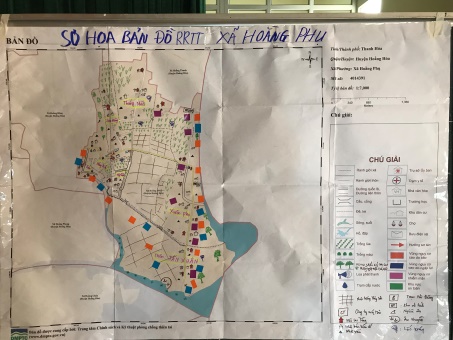 Đối tượng dễ bị tổn thương	Hạ tầng công cộngĐiệnĐường và cầu cốngTrườngCơ sở Y tếTrụ Sở UBND và Nhà Văn HóaChợCông trình thủy lợi (kênh, đập, cống, hồ, đê, kè)Nhà ởNước sạch, vệ sinh và môi trườngHiện trạng dịch bệnh phổ biếnRừng và hiện trạng sản xuất quản lýHoạt động sản xuất kinh doanhThông tin truyền thông và cảnh báo sớm	Phòng chống thiên tai/TƯBĐKHCác lĩnh vực/ngành then chốt khácNuôi trồng thủy sản:Tôm, cua, cá (nuôi bằng hình thức quảng canh, thâm canh) chủ yếu ở cácthôn Tân Xuân, Xuân Phụ và Hợp Tân.Đánh bắt hủy sảnxa bờ và gần bờ chủ yếu tập trung ở Thôn Bắc Sơn và Thôn Hợp Tân.Chế biến thủy sản tập trung chủ yếu ở thôn Bắc Sơn vàHợp Tân,Nông nghiệp chủ yếu ở thôn Xuân Phụ, Tháng Mười, Hồng Kỳ và Sao Vàng.Tổng hợp hiện trạng Năng lực về PCTT và TƯBĐKH (Kiến thức, kỹ thuật, công nghệ)Kết quả đánh giá rủi ro thiên tai và khí hậu của xãRủi ro với dân cư và cộng đồngHạ tầng công cộngCông trình thủy lợiNhà ởNước sạch, vệ sinh và môi trườngY tế và quản lý dịch bệnh (chưa có người)Giáo dụcRừngTrồng trọtChăn nuôiThủy Sản (Đánh bắt, Nuôi trồng và chế biến theo cách truyền thống)Du lịch (xã không có du lịch)Buôn bán và dịch vụ khácThông tin truyền thông và cảnh báo sớm	Phòng chống thiên tai/TƯBĐKHGiới trong PCTT và BĐKHCác lĩnh vực/ngành then chốt khácTổng hợp kết quả đánh giá và đề xuất giải phápTổng hợp Kết quả phân tích nguyên nhân rủi ro thiên tai/BĐKHTổng hợp các giải pháp phòng, chống thiên tai/thích ứng BĐKHMột số ý kiến tham vấn của các cơ quan ban ngành trong xãHoằng Phụ là xã bãi ngang ven biển thuộc huyện Hoằng Hóa, đặc điểm trũng, thấp; Là xã cuối nguồn của hệ thống sông Cung, một sô tuyến đê xung yếu ven biển chưa được cứng hóa, Giao thông nội đồng cứng hóa chưa nhiều, thiên tai thường xuyên xảy ra đặc biệt là bão kết hợp với triều cường, mưa to kèm theo lốc xoáy và sạt lở đê đã ảnh hưởng lớn đến đời sống sinh hoạt và sản xuất của người dân;Đặc thù kinh tế của xã là Nông nghiệp – Nuôi trồng và chế biến, tuy nhiên Sản xuất Nông nghiệp và nuôi trồng chịu ảnh hưởng nhiều từ thiên nhiên, thời tiết; Sản xuất chế biến chưa được tập trung, vấn đề ô nhiễm môi trường còn diễn ra, một số hộ thiếu đất, thiếu vốn sản xuất, chế biến;Xã không có nhà tránh trú bão, nhà thiếu kiên cố và nhà đơn sơ vẫn còn lại nằm ở những thôn xung yếu giáp biển; 80% người dân chưa được trang bị kiến thức phòng chống thiên tai và các phương tiện phòng chống thiên tai còn hạn chế; Hệ thống thông tin (loa truyền thanh xuống cấp, hư hỏng nhiều) nên hạn chế trong công tác tuyên truyền vận động người dân.Xã cần bổ sung và trồng thêm diện tích rừng ngập mặn ven sông 0,8 ha , rừng phòng hộ 18 ha.Xã còn thiếu trang thiết bị thông tin liên lạc của Ban chỉ huy phòng chống lụt bão với các phương tiện tàu thuyền khai thác và đánh bắt thủy hải sản xa bờ.Một số ý kiến kết luận của đại diện UBND xãĐại diện thường trực Đảng ủy – HĐND- UBND – UBMTTQ và các ban nghành đoàn thể xã đã thống nhất theo báo cáo của nhóm hỗ trợ kỹ thuật.Mặc dù xã đang tập trung nhân lực để xây dựng NTM vào cuối năm 2018, các bộ phận cán bộ, công chức chuyên môn, các đoàn thể từ xã đến thôn còn bận nhiều công việc, nhờ có sự hỗ trợ của Giảng viên Trung Ương, Hội Chữ thập đỏ Tỉnh Thanh Hóa đã nhiệt tình giúp đỡ, hỗ trợ nên cơ bản xã đã hoàn thành nhiệm vụ theo kế hoạch của dự án đề ra.Trên cơ sở báo cáo rủi ro thiên tai dựa vào cộng đồng, UBND xã sẽ điều chỉnh, bổ sung, chấn chỉnh những nội dung còn hạn chế trong kế hoạch phòng chống thiên tai và tìm kiếm cứu nạn hằng năm của xã để thực hiện nhiệm vụ tốt hơn trong thời gian tới ;UBND xã chân thành cảm ơn cô Nguyễn Thị Phúc Hòa, chị Thùy (Hội CTĐ Tỉnh) đãnhiệt tình hỗ trợ nhóm hỗ trợ kỹ thuật trong 8 ngày tập huấn vừa qua. Bên cạnh đó UBND xã sẽ tạo điều kiện phối hợp tốt hơn nữa để thực hiện những nội dung tiếp theo của Dự án. Cảm ơn Dự án GCF đã tạo điều kiện để xã Hoằng Phụ tham gia vào Dự án. UBND xã rất mong tiếp tục nhận được sự quan tâm, hỗ trợ của Dự án để người dân địa phương sẽ có nhiều cơ hội tiếp cận với các nguồn vốn hỗ trợ, những kiến thức để phòng ngừa, giảm nhẹ các thiệt hại do thiên tai gây ra, đồng thời góp phần phát triển bền vững Kinh tế - xã hội và xây dựng thành công xã Nông thôn mới 2018.Xác nhận tiếp nhận kết quả đánh giá rủi ro thiên tai của xãTM UBND XãKT. CHỦ TỊCHPHÓ CHỦ TỊCH(đã ký)Lê Danh DiệuPhụ lụcPhụ lục 1: Danh sách người tham gia đánh giáPhụ lục: Ảnh chụp một số hoạt động đánh giáPhụ lục: Các bảng biểu, bản đồ lập ra trong quá trình đánh giá theo hướng dẫnCông cụ 2: Lích sử thiên taiCông cụ 3: Lịch theo MùaCông cụ 4: Sơ hoạ bản đồ Rủi ro Thiên taiCông cụ 5: Điểm mạnh, diểm yếu trong công tác PCTTCông cụ 6: Tổng hợp kết quả đánh giá để xếp hạng rủi ro thiên taiCông cụ 7: Xếp hạng rủi ro thiên tai theo cụm thôn và xã (xếp hạng theo nhóm nam và nữ)Công cụ 8 . Kết quả phân tích nguyên nhân rủi ro thiên tai/BĐKH		TTĐiều kiện khí hậuĐăc điểmĐăc điểmDự báo BĐKH của Tỉnh năm 2050 theo kịch bản RCP 8.5 (Theo báo cáo của Bộ TNMT 2016) [1]1Chỉ số khí tượng thủy vănĐơn vịTháng xảy ra2Nhiệt độ Trung bình22 - 23oCTăng 2,1oC(giá trị dao động khoảng 1.4-3.2oC)(trang 49, kịch bản BĐKH)3Nhiệt độ cao nhất(41oC)Tháng 6 đến tháng 8Tăng thêm khoảng 2.0-2.4oC(Hình 5.5, trang 51 – kịch bản BĐKH)4Nhiệt độ thấp nhất(dưới 2oC)Tháng 11 đến tháng 12 và tháng 01 năm sauTăng thêm khoảng 2.0-2.4oC(Hình 5.7a, trang 52 – kịch bản BĐKH)5Lượng mưa Trung binh(1.700mm)Phân bổ không đều trong năm (bắt đầu từ tháng 7 kéo dài đến tháng 12, nhưng chủ yếu tập trung vào tháng 7-8)Tăng thêm khoảng 18,6mm(dao động trong khoảng 13.0-24.5mm)(Bảng 5.2a, trang 55)6Lượng mưa Cực trị - 5 ngày lớn nhất trong năm (mm)Tăng thêm khoảng 30-50mm/đợt(Hình 5.14a, trang 59), Miền núi tang ít hơn7Diến biếnDiễn biếnTần suất /năm8Xu hướng hạn (tăng)Nắng nóng kéo dài, nhiệt độ tăng caoTháng 5 đến tháng 69Xu hướng bão (tăng)Xảy ra bất ngờ, ngày càng mạnhKhoảng 15 đến 16 cơn bão/năm (số liệu chung của cả nước)10Xu hướng lũ (tăng)Xảy ra bất ngờ, lớn nhanh vào ban đêm, ngày càng mạnhTừ đầu tháng tháng 7 đến tháng 911Số ngày rét đậmSố ngày rét đậm tăng. Xu hướng kéo dài số ngày rét đậm trên một đợt rét.Từ tháng 10 đến tháng 312Mực nước biển tại các trạm hải vănKhông cóĐến năm 2050Tăng khoảng 25cm(dao động trong khoảng 17-35cm tại các trạm từ Hòn Dáu đến Đèo Ngang) (Bảng 6.7, trang 69 – RCP8.5)13Nguy cơ ngập lụt/nước dâng do bãoNgày càng tăng lênTừ đầu tháng 7 đến tháng 11, tập trung vào tháng 9 hàng năm.Khoảng 1,43% diện tích – tương đương khoảng 1,111,000ha(Bảng 6.10, kịch bản nước dâng 100cm vào cuối thế kỷ trang 77)TTThônSố hộSố hộ phụ nữđơn thânSố hộ phụ nữ làm chủ hộSố khẩuSố khẩuSố khẩuHộ nghèoHộ cận nghèoTTThônSố hộSố hộ phụ nữđơn thânSố hộ phụ nữ làm chủ hộTổngNữNamHộ nghèoHộ cận nghèo1Bắc Sơn 737 47215 3,028 522250628242Sao Vàng 551 53165 2,322 535178725453Xuân Phụ 336 43115 1,459 291116816304Hồng Kỳ 303 34112 1,579 297128217235Hợp Tân  225 1175 967 19477315276Tháng Mười 307 4076 1,179 22395618387Tân Xuân 181 1245 707 1675401228Tổng sốTổng số 2,640 200 1,072  11,241  2,229  9,012  131  215 TTLoại đất (ha)Số lượng (ha)ITổng diện tích đất tự nhiên 900.431Nhóm đất Nông nghiệp1.1Diện tích Đất sản xuất Nông nghiệp 217,981.1.1Đất lúa nước 116,841.1.2Đất trồng cây hàng năm (ngô, khoai, mì, mía)101.1.3Đất trồng cây hàng năm khác11,961.1.4Đất trồng cây lâu năm (cây ăn quả na, bưởi, ổi…)79,18 1.2Diện tích Đất lâm nghiệp68,071.2.1Đất rừng sản xuất 01.2.2Đất rừng phòng hộ68,07 1.2.3Đất rừng đặc dụng0 1.3Diện tích Đất nuôi trồng thủy/hải sản2471.3.1Diện tích thủy sản nước ngọt28,481.3.2Diện tích thủy sản nước mặn/lợ218,521.4Đất làm muối01.5Diện tích Đất nông nghiệp khác 0(Xây nhà kính phục vụ trồng trọt; xây dựng chuồng trại chăn nuôi gia súc, gia cầm; đất trồng trọt, chăn nuôi, nuôi trồng thủy sản cho mục đích học tập, nghiên cứu thí nghiệm; đất ươm tạo cây giống, con giống và đất trồng hoa, cây cảnh)2Nhóm đất phi nông nghiệp 316,23Diện tích Đất chưa Sử dụng  51,153Số % nữ cùng đứng tên giấy chứng nhận quyền sử dụng đất với chồng  78%3Đất nông nghiệp82%TTLoại hình sản xuấtTỷ trọng kinh tế ngành/tổng GDP địa phương (%)Số hộ tham gia hoạt động Sản xuất kinh doanh (hộ)Thu nhập bình quân/hộ (Triêu/Năm)Tỉ lệ phụ nữ tham gia chính1Trồng trọt 24791680%1Trồng trọt 24791680%2Chăn nuôi 23202580%3Nuôi trồng thủy sản 2033032030%4Đánh bắt hải sản 152131500,55Sản xuất tiểu thủ công nghiệp)1728610045%6Buôn bán 351839595%7Du lịch: không có 0 00 0 8Ngành nghề khác- Vd. Đi làm ăn xa, thợ nề, dịch vụ vận tải.v.v 96758045%Tháng/Loại thiên taiSố thôn bị ảnh hưởngTên thônThiệt hại chínhSố lượngSố lượngnăm Loại thiên taiSố thôn bị ảnh hưởngTên thônThiệt hại chínhSố lượngSố lượngxảy raLoại thiên taiSố thôn bị ảnh hưởngTên thônThiệt hại chínhNamNữ2007Bão, triều cườngTân Xuân1. Số người chết/mất tích: 02007Bão, triều cườngXuân Phụ2. Số người bị thương: 02007Bão, triều cườngHợp Tân 3. Số nhà bị thiệt hại: Tốc mái, ngập nước1021022007Bão, triều cườngSao Vàng4. Số trường học bị thiệt hại: 002007Bão, triều cườngHồng Kỳ5. Số trạm y tế bị thiệt hại: 002007Bão, triều cườngTháng Mười6. Số km đường bị thiệt hại: 552007Bão, triều cườngBắc Sơn7. Số ha rừng bị thiệt hại: 3,53,52007Bão, triều cường8. Số ha ruộng bị thiệt hại: Ngập úng20 ha20 ha2007Bão, triều cường9. Số ha cây ăn quả bị thiệt hại: 2ha2ha2007Bão, triều cường10. Số ha ao hồ thủy sản bị thiệt hại: 70 ha70 ha2007Bão, triều cường11. Số cơ sở sản xuất, kinh doanh, chế biến (công nghiệp, nông lâm ngư nghiệp) bị thiệt hại: 002007Bão, triều cường12. Các thiệt hại khác: Sạt lở đê2 km2 km2007Bão, triều cường13. Ước tính thiệt hại kinh tế:15 tỷ15 tỷ09/2017Bão, triều cường, nhiễm mặnTân Xuân1. Số người chết/mất tích: 0009/2017Bão, triều cường, nhiễm mặnXuân Phụ2 .Số người bị thương: 0009/2017Bão, triều cường, nhiễm mặnHợp Tân 3.Số nhà bị thiệt hại: Tốc mái, ngập nước252509/2017Bão, triều cường, nhiễm mặnSao Vàng4.Số trường học bị thiệt hại: 0009/2017Bão, triều cường, nhiễm mặnHồng Kỳ5.Số trạm y tế bị thiệt hại: 009/2017Bão, triều cường, nhiễm mặnTháng Mười6.Số km đường bị thiệt hại: 009/2017Bão, triều cường, nhiễm mặnBắc Sơn7.Số ha rừng bị thiệt hại: 009/2017Bão, triều cường, nhiễm mặn8. Số ha ruộng bị thiệt hại: Ngập úng, nhiễm mặn13 ha09/2017Bão, triều cường, nhiễm mặn9.Số ha cây ăn quả bị thiệt hại: 35 cây09/2017Bão, triều cường, nhiễm mặn10.Số ha ao hồ thủy sản bị thiệt hại: 102 ha09/2017Bão, triều cường, nhiễm mặn11.Số cơ sở sản xuất, kinh doanh, chế biến (công nghiệp, nông lâm ngư nghiệp) bị thiệt hại: 009/2017Bão, triều cường, nhiễm mặn12. Các thiệt hại khác: Sạt lở đê1,5 km09/2017Bão, triều cường, nhiễm mặn13. Ước tính thiệt hại kinh tế:7 tỷ 7 tỷ Ghi chú:Hạn hán và rét có xảy ra nhưng không thường xuyên. Tuy vậy nhiệt độ ngày nắng có xu hướng ngày càng tăng cao (37-40 độ C) kéo dài từ 30-40 ngày. Bão tăng số lần (2-3 cơn bão), gió lớn kèm theo mưa to kéo dài gây ngập úng.Lốc xoáy có xu hướng giảm về số lần nhưng cường độ mạnh hơn , thất thường, mua to thất thườngTriều nhiễm mặn: Mức triều cường tăng từ 1,2 đến 2 m. Nhiễm mặn sâu vào khu dân cư, NTTS, trồng trọt, độ nhiễm mặn tăng cao, kéo dài 6-20 ngàyGhi chú:Hạn hán và rét có xảy ra nhưng không thường xuyên. Tuy vậy nhiệt độ ngày nắng có xu hướng ngày càng tăng cao (37-40 độ C) kéo dài từ 30-40 ngày. Bão tăng số lần (2-3 cơn bão), gió lớn kèm theo mưa to kéo dài gây ngập úng.Lốc xoáy có xu hướng giảm về số lần nhưng cường độ mạnh hơn , thất thường, mua to thất thườngTriều nhiễm mặn: Mức triều cường tăng từ 1,2 đến 2 m. Nhiễm mặn sâu vào khu dân cư, NTTS, trồng trọt, độ nhiễm mặn tăng cao, kéo dài 6-20 ngàyGhi chú:Hạn hán và rét có xảy ra nhưng không thường xuyên. Tuy vậy nhiệt độ ngày nắng có xu hướng ngày càng tăng cao (37-40 độ C) kéo dài từ 30-40 ngày. Bão tăng số lần (2-3 cơn bão), gió lớn kèm theo mưa to kéo dài gây ngập úng.Lốc xoáy có xu hướng giảm về số lần nhưng cường độ mạnh hơn , thất thường, mua to thất thườngTriều nhiễm mặn: Mức triều cường tăng từ 1,2 đến 2 m. Nhiễm mặn sâu vào khu dân cư, NTTS, trồng trọt, độ nhiễm mặn tăng cao, kéo dài 6-20 ngàyGhi chú:Hạn hán và rét có xảy ra nhưng không thường xuyên. Tuy vậy nhiệt độ ngày nắng có xu hướng ngày càng tăng cao (37-40 độ C) kéo dài từ 30-40 ngày. Bão tăng số lần (2-3 cơn bão), gió lớn kèm theo mưa to kéo dài gây ngập úng.Lốc xoáy có xu hướng giảm về số lần nhưng cường độ mạnh hơn , thất thường, mua to thất thườngTriều nhiễm mặn: Mức triều cường tăng từ 1,2 đến 2 m. Nhiễm mặn sâu vào khu dân cư, NTTS, trồng trọt, độ nhiễm mặn tăng cao, kéo dài 6-20 ngàyGhi chú:Hạn hán và rét có xảy ra nhưng không thường xuyên. Tuy vậy nhiệt độ ngày nắng có xu hướng ngày càng tăng cao (37-40 độ C) kéo dài từ 30-40 ngày. Bão tăng số lần (2-3 cơn bão), gió lớn kèm theo mưa to kéo dài gây ngập úng.Lốc xoáy có xu hướng giảm về số lần nhưng cường độ mạnh hơn , thất thường, mua to thất thườngTriều nhiễm mặn: Mức triều cường tăng từ 1,2 đến 2 m. Nhiễm mặn sâu vào khu dân cư, NTTS, trồng trọt, độ nhiễm mặn tăng cao, kéo dài 6-20 ngàyGhi chú:Hạn hán và rét có xảy ra nhưng không thường xuyên. Tuy vậy nhiệt độ ngày nắng có xu hướng ngày càng tăng cao (37-40 độ C) kéo dài từ 30-40 ngày. Bão tăng số lần (2-3 cơn bão), gió lớn kèm theo mưa to kéo dài gây ngập úng.Lốc xoáy có xu hướng giảm về số lần nhưng cường độ mạnh hơn , thất thường, mua to thất thườngTriều nhiễm mặn: Mức triều cường tăng từ 1,2 đến 2 m. Nhiễm mặn sâu vào khu dân cư, NTTS, trồng trọt, độ nhiễm mặn tăng cao, kéo dài 6-20 ngàyGhi chú:Hạn hán và rét có xảy ra nhưng không thường xuyên. Tuy vậy nhiệt độ ngày nắng có xu hướng ngày càng tăng cao (37-40 độ C) kéo dài từ 30-40 ngày. Bão tăng số lần (2-3 cơn bão), gió lớn kèm theo mưa to kéo dài gây ngập úng.Lốc xoáy có xu hướng giảm về số lần nhưng cường độ mạnh hơn , thất thường, mua to thất thườngTriều nhiễm mặn: Mức triều cường tăng từ 1,2 đến 2 m. Nhiễm mặn sâu vào khu dân cư, NTTS, trồng trọt, độ nhiễm mặn tăng cao, kéo dài 6-20 ngàySTTLoại Thiên tai/BĐKH phổ biếnLiệt kê các thôn thường xuyên bị ảnh hưởng của thiên taiMức độ thiên taihiện tai(Cao/Trung Bình/Thấp)Xu hướng thiên tai theo kịch bản BĐKH 8.5 vào năm 2050(Tăng, Giảm, Giữ nguyên)Mức độ thiên taitheo kịch bản(Cao/Trung Bình/Thấp)1Áp thấp nhiệt đới và BãoThôn Bắc SơnCao (Năm 2016 đến 2017 tăng từ 1-2 cơn bão)TăngCaoThôn Tháng MườiCao Tăng CaoThôn Hợp TânCaoCaoCaoThôn Hồng KỳCaoTăngCaoThôn Xuân PhụCaoTăngCaoThôn Tân XuânTăngTăngCaoThôn Sao VàngTăngTăngCao2Lũ lụtThôn Bắc SơnCaoTăngCaoThôn Tháng MườiCao CaoCaoThôn Hợp TânCaoCaoCaoThôn Hồng KỳCaoTăngCaoThôn Xuân PhụCaoTăngCaoThôn Tân XuânCaoTăngCaoThôn Sao VàngTrung bìnhTrung bìnhTrung Bình3Hạn HánThôn Bắc SơnKhôngKhôngKhôngThôn Tháng MườiCaoTăngCaoThôn Hợp TânThấpThấpThấpThôn Hồng KỳCao CaoCaoThôn Xuân PhụCao CaoCao Thôn Tân XuânCaoTăngCaoThôn Sao VàngCaoCaoCao4Ngập lụt do nước dâng do bãoThôn Bắc SơnCao So với 5 năm trước nước dâng gây ngập lụt 1,2m-1,6mTăngCaoThôn Tháng MườiTrung bìnhTrung BìnhTrung BìnhThôn Hợp TânCao CaoCaoThôn Hồng KỳCaoTăng CaoThôn Xuân PhụCaoTăngCaoThôn Tân XuânCaoTăngCaoThôn Sao VàngTrung bìnhTrung BìnhRung Bình5Các dạng thiên tai khácThôn Bắc SơnKhôngKhôngKhôngThôn Tháng MườiTrung bìnhTrung bìnhTrung bìnhThôn Hợp TânTrung BìnhTrung BìnhTrung BìnhThôn Hồng KỳTrung BìnhGiữ nguyênTrung bìnhThôn Xuân PhụTrung bìnhCao CaoThôn Tân XuânCaoTăngCaoThôn Sao VàngTrung BìnhGiữ nguyênTrung bìnhTTThônĐối tượng dễ bị tổn thươngĐối tượng dễ bị tổn thươngĐối tượng dễ bị tổn thươngĐối tượng dễ bị tổn thươngĐối tượng dễ bị tổn thươngĐối tượng dễ bị tổn thươngĐối tượng dễ bị tổn thươngĐối tượng dễ bị tổn thươngĐối tượng dễ bị tổn thươngĐối tượng dễ bị tổn thươngĐối tượng dễ bị tổn thươngĐối tượng dễ bị tổn thươngĐối tượng dễ bị tổn thươngĐối tượng dễ bị tổn thươngĐối tượng dễ bị tổn thươngTTThônTrẻ em dưới 5 tuổiTrẻ em dưới 5 tuổiTrẻ em từ 5-18 tuổiTrẻ em từ 5-18 tuổiPhụ nữ có thai*Người cao tuổiNgười cao tuổiNgười khuyết tậtNgười khuyết tậtNgười bị bệnh hiểm nghèoNgười bị bệnh hiểm nghèoNgười nghèoNgười nghèoNgười dân tộc thiểu sốNgười dân tộc thiểu sốTTThônNữTổngNữTổngNữTổngNữTổngNữTổngNữTổngNữTổng1Sao vàng 21028585210163493471125855 85 002Tân Xuân7812565115661515261232 46 003Hồng Kỳ 951809321511214642815826 54 004Bắc Sơn 1452801122151445894312071251 69 005Hợp Tân 8513585116741121531221 37 006Tháng Mười981857512512193723522323 47 007Xuân Phụ 75175651659324319462330 47 00Tổng7861365580116175161334210490233823838500Ghi chú khác: Không có số liệu ghi “0”Ghi chú khác: Không có số liệu ghi “0”Ghi chú khác: Không có số liệu ghi “0”Ghi chú khác: Không có số liệu ghi “0”Ghi chú khác: Không có số liệu ghi “0”Ghi chú khác: Không có số liệu ghi “0”Ghi chú khác: Không có số liệu ghi “0”Ghi chú khác: Không có số liệu ghi “0”Ghi chú khác: Không có số liệu ghi “0”Ghi chú khác: Không có số liệu ghi “0”Ghi chú khác: Không có số liệu ghi “0”Ghi chú khác: Không có số liệu ghi “0”Ghi chú khác: Không có số liệu ghi “0”Ghi chú khác: Không có số liệu ghi “0”Ghi chú khác: Không có số liệu ghi “0”Ghi chú khác: Không có số liệu ghi “0”Ghi chú khác: Không có số liệu ghi “0”TTThônHệ thống điệnNăm xây dựngĐơn vị tínhHiện trạngHiện trạngHiện trạngTTThônHệ thống điệnNăm xây dựngĐơn vị tínhKiên cốChưa kiên cốTạm1Hồng Kỳ Cột điện2015Cột690201Hồng Kỳ Dây diện2015m11.4001m01Hồng Kỳ Trạm điện00002Bắc SơnCột điện2015Cột830302Bắc SơnDây diện2015m11.6000202Bắc SơnTrạm điện2016Trạm00103Sao vàng Cột điện2015Cột1050203Sao vàng Dây diện2015m13.400003Sao vàng Trạm điện2015Trạm1004Tháng MườiCột điện2015Cột850304Tháng MườiDây diện2015m13.400004Tháng MườiTrạm điện2015Trạm3005Xuân Phụ Cột điện2015Cột601205Xuân Phụ Dây diện2015m16.6002m05Xuân Phụ Trạm điện2015Trạm2006Tân Xuân Cột điện2015Cột440506Tân Xuân Dây diện2015m6000006Tân Xuân Trạm điện2015Trạm1007Hợp Tân Cột điện2015Cột400207Hợp Tân Dây diện2015m6000007Hợp Tân Trạm điện2015Trạm000Ghi chú thêm : Xã đã dùng điện từ năm 1996, đến năm 2015 – 2016 há thống Cột, dây, trạm điện được được ngành điện nâng cấp và làm mới lại. Xã có 01 Hợp tác xã Điện quản lý, kinh doanh .Ghi chú thêm : Xã đã dùng điện từ năm 1996, đến năm 2015 – 2016 há thống Cột, dây, trạm điện được được ngành điện nâng cấp và làm mới lại. Xã có 01 Hợp tác xã Điện quản lý, kinh doanh .Ghi chú thêm : Xã đã dùng điện từ năm 1996, đến năm 2015 – 2016 há thống Cột, dây, trạm điện được được ngành điện nâng cấp và làm mới lại. Xã có 01 Hợp tác xã Điện quản lý, kinh doanh .Ghi chú thêm : Xã đã dùng điện từ năm 1996, đến năm 2015 – 2016 há thống Cột, dây, trạm điện được được ngành điện nâng cấp và làm mới lại. Xã có 01 Hợp tác xã Điện quản lý, kinh doanh .Ghi chú thêm : Xã đã dùng điện từ năm 1996, đến năm 2015 – 2016 há thống Cột, dây, trạm điện được được ngành điện nâng cấp và làm mới lại. Xã có 01 Hợp tác xã Điện quản lý, kinh doanh .Ghi chú thêm : Xã đã dùng điện từ năm 1996, đến năm 2015 – 2016 há thống Cột, dây, trạm điện được được ngành điện nâng cấp và làm mới lại. Xã có 01 Hợp tác xã Điện quản lý, kinh doanh .Ghi chú thêm : Xã đã dùng điện từ năm 1996, đến năm 2015 – 2016 há thống Cột, dây, trạm điện được được ngành điện nâng cấp và làm mới lại. Xã có 01 Hợp tác xã Điện quản lý, kinh doanh .TTThônĐường, CầucốngNămxâydựngĐơnvịHiệntrạngHiệntrạngHiệntrạngTTThônĐường, CầucốngNămxâydựngĐơnvịNhựaBêTôngĐấtIĐường1Thôn Hồng KỳĐườngquốclộ0km00Đườngtỉnh/huyện1999km0 2,5 0Đườngxã2005km01,6 0Đường Thôn2008km02,120Đườngnộiđồng 0km001,522Thôn Sao VàngĐườngquốclộ0km000Đườngtỉnh/huyện1999km1,500Đườngxã2008km02,30Đường Thôn2010km06,10Đườngnộiđồng 0003,923Thôn Tháng MườiĐườngquốclộ0000Đườngtỉnh/huyện1999km1,300Đườngxã2012km00,70Đường Thôn2016, 2017km03,90Đườngnộiđồng  0002,574Thôn Xuân PhụĐườngquốclộ0000Đườngtỉnh/huyện1999km1,600Đườngxã2012km02,30Đường Thôn2016, 2017km04,651Đường nội đồng0003,615Thôn Bắc SơnĐườngquốclộ0000Đườngtỉnh/huyện0000Đườngxã2005km0,500Đường Thôn 2002km03,70Đườngnộiđồng00006Thôn Hợp TânĐườngquốclộ0000Đườngtỉnh/huyện0000Đườngxã2005km0,6200Đường Thôn2006km1,43007Thôn Tân XuânĐườngquốclộ0000Đườngtỉnh/huyện1999km1,300Đườngxã0000Đường Thôn2017km01,50Đườngnộiđồng 0002,0IIThônCầu, CốngNămxâydựngĐơnvịKiêncốYếu/khôngđảmbảotiêuthoátTạm1Thôn Sao VàngCầugiaothông2014 Cầu100Cống1998 Cái11002Thôn Hồng KỳCầugiaothông00000Cống2009 Cái10003Thôn Tháng MườiCầugiaothông00000Cống2010 Cái10004Thôn Xuân phụCầugiaothông00000Cống0Cái0605Thôn Tân XuânCầugiaothông0 Cây000Cống Cái0106Thôn Bắc sơnCầugiaothông0Cây000Cống Cái0207Thôn Hợp Tân Cầugiaothông0Cây000Cống2009Cái020TTTrườngThôn*Năm xây dựngSố phòng Hiện trạngHiện trạngHiện trạngTTTrườngThôn*Năm xây dựngSố phòng Kiên cốBánkiên cốTạm1Mầm non**Thôn Sao Vàng20023030002Trường PTCS:- Tiểuhọc 1Thôn Hồng Kỳ19952222003Trường THCSThôn Sao vàng2017262600TTCơ sở Y tếThônNăm xây dựngSố Giường Số phòngHiện trạngHiện trạngHiện trạngTTCơ sở Y tếThônNăm xây dựngSố Giường Số phòngKiên cốBánkiên cốTạmBệnhviện*000000Trạm y tếThôn Sao Vàng 20118101000Cơsở khám000000Quầy thuốc tư nhânSao Vàng, Bắc Sơn , Hợp tân 2013-201807 quầy03040TTTrụ sởThônNăm xây dựngSố lượngĐơn vị Hiện trạngHiện trạngHiện trạngTTTrụ sởThônNăm xây dựngSố lượngĐơn vị Kiên cốBán kiên cốTạm1Trụ Sở UBNDSao vàng201601Phòng21002Nhà văn hóa xãSao vàng201601Cái1003Nhà văn hóa thônSao vàng201601Cái1004Nhà văn hóa thônTháng Mười201601Cái1005Nhà văn hóa thônTân Xuân 201501Cái1006Nhà văn hóa thônXuân Phụ 201501Cái1007Nhà văn hóa thônHồng Kỳ 201601Cái1008Nhà văn hóa thônBắc Sơn 201601Cái1009Nhà văn hóa thônHợp Tân 201601Cái100TTChợThônNăm xây dựngSố lượngĐơn vị Hiện trạngHiện trạngHiện trạngTTChợThônNăm xây dựngSố lượngĐơn vị Kiên cốBán kiên cốTạm1Chợ huyện/xãSao vàng201501Cái1002Chợ tạm/chợ cócBắc Sơn199001Cái 001Tên thônHạng mụcĐơn vị Năm xây dựngSố lượngSố lượngSố lượngTên thônHạng mụcĐơn vị Năm xây dựngKiên cốBán Chưa kiên cố (không an toàn)Tên thônHạng mụcĐơn vị Năm xây dựngKiên cốkiên cốChưa kiên cố (không an toàn)Thôn Bắc Sơn Thôn Bắc Sơn Thôn Bắc Sơn Thôn Bắc Sơn Thôn Bắc Sơn Thôn Bắc Sơn Thôn Bắc Sơn Đê kè Km19960,60.0950Cống thủy lợiCái0000Trạm bơmCái 0000Thôn Hợp Tân Thôn Hợp Tân Thôn Hợp Tân Thôn Hợp Tân Thôn Hợp Tân Thôn Hợp Tân Thôn Hợp Tân Đê kè Km 19970.372 0 0Cống thủy lợiCái 0 0 0 0Trạm bơmCái  0 0 0 0Thôn Hồng Kỳ Thôn Hồng Kỳ Thôn Hồng Kỳ Thôn Hồng Kỳ Thôn Hồng Kỳ Thôn Hồng Kỳ Thôn Hồng Kỳ Kênh mươngKm 2016-20171,7 0 0,6Cống thủy lợiCái 200006 0 0Trạm bơmCái  00 0 0Thôn Sao vàngThôn Sao vàngThôn Sao vàngThôn Sao vàngThôn Sao vàngThôn Sao vàngThôn Sao vàngKênh mươngKm 2014-20171.5 01.8Cống thủy lợiCái 20004 4 0Trạm bơmCái Thôn Tân XuânĐê kè Km 19971,50 0,8Cống thủy lợiCái 1992 0 02 0Trạm bơmCái  0 0 0 0Thôn Xuân Phụ Kênh mươngKm 0 0 5Cống thủy lợiCái 1992 03 02 0Đê kè Cái  19971,3 2,0Thôn Tháng MườiKênh mươngKm2014-20171,0201,70Cống thủy lợiCái20000300Đê kè Cái 000TTTênthônSốhộNhàkiêncốNhàbánkiêncốNhà thiếu kiên cốNhàđơn sơ1Sao vàng 551 16528055512Tân Xuân 181 3031110103Hồng Kỳ  303 6020721154Bắc Sơn  737 25042045225Hợp Tân  225 5014520106Tháng Mười 307 412431677Xuân Phụ  336 1051952610Tổng2.647011.521293125TTTên thônSố hộSố hộ tiếp cận nguồn nước sinh hoạtSố hộ tiếp cận nguồn nước sinh hoạtSố hộ tiếp cận nguồn nước sinh hoạtSố hộ tiếp cận nguồn nước sinh hoạtSố hộ tiếp cận nguồn nước sinh hoạtSố hộ sử dụng nhà vệ sinhSố hộ sử dụng nhà vệ sinhSố hộ sử dụng nhà vệ sinhTTTên thônSố hộGiếng(đào/Khoan)Nước máyTrạm cấp nước công cộngTự chảyBể chứa nướcHợp vệ sinh(tự hoại, bán tự hoại)TạmKhông có1Thôn Bắc Sơn 737 7065100651728902Thôn Hồng Kỳ 303 302191001912871603Thôn Hợp Tân 225 22520200202219604Thôn Tháng Mười 307 56104001042941305Thôn Xuân Phụ 336 321267002673261006Thôn Tân Xuân 181 18010600106176507Thôn Sao Vàng551 55197009754740Tổng  2,640  1,705  1,618 0 0 1,618  2,577  63 0TTLoại dịch bệnh phổ biếnTrẻ emPhụ nữNam giớiTrong đó Người cao tuổiTrong đó Người khuyết tật1Sốt rét000002Sốt xuất huyết 00302003Viêm đường hô hấp6020251154Tay chân miệng000005Số ca bệnh phụ khoa (thường do đk nước sạch và vệ sinh không đảm bảo)025001135TTLoại rừngNăm trồng rừngThônTổng diện tích (ha)Tỷ lệ thành rừngCác loại cây được trồng bản địa Các loại hình sinh kế liên quan đến rừngDiện tích do dân làm chủ rừng1Rừng ngập mặn2017Tân Xuân1,0100%Bần chuaChắn sóngDo UBND xã quản lý2Rừng trên cát1994Xuân Phụ, Tân Xuân68,07100%Phi laoLấy củi đôt Do UBND xã quản lý3Rừng tự nhiên00000004Diện tích quy hoạch trồng rừng ngập mặn nhưng chưa trồng2019-2020Tân Xuân0,8 ha0Sú vẹt, Bần chuaChắn sóng, tái tạo hệ sinh thái Do UBND xã quản lý5Diện tích quy hoạch trồng rừng trên cát nhưng chưa trồng0Xuân Phụ, Tân Xuân 18 ha0Phi lao006Rừng khác0000000Tổng70,07TTHoạt động sản xuất kinh doanhĐơn vị tínhSố lượngSố hộ tham giaTỷ lệ nữ (%)Đặc điểm sản xuất kinh doanhĐặc điểm sản xuất kinh doanhTTHoạt động sản xuất kinh doanhĐơn vị tínhSố lượngSố hộ tham giaTỷ lệ nữ (%)Tiềm năng phát triển (*)Tỷ lệ (%) thiệt hại (**)Thôn Tân Xuân Thôn Tân Xuân Đơn vị tínhSố lượngSố hộ tham giaTỷ lệ nữ (%)Tiềm năng phát triển (*)Tỷ lệ (%) thiệt hại (**)Trồng trọt6Không có tiềm năng85%- LúaHa0Không có tiềm năng85%- Hoa màuha35080Không có tiềm năng85%- Cây lâu nămha15080Không có tiềm năng85%- Cây hàng nămha2Không có tiềm năng85%- Cây ăn quảha0,1Không có tiềm năng85%Chăn nuôiKhông có tiềm năng42%- Gia súccon352080Không có tiềm năng42%- Gia cầmcon34805580Không có tiềm năng42%Thủy Hải Sản Đánh bắt Có tiềm năng 0- Người dân đi biểnNgười7235Có tiềm năng 0- Tàu thuyền xa bờtàu0Có tiềm năng 0- Tàu thuyền gần bờtàu3535Có tiềm năng 0Thủy hải sản Nuôi trồngCó tiềm năng- Bãi nuôiha303515Có tiềm năng60%- Ao, hồ nuôi: haha6570Có tiềm năng70%- Lồng bècái0Có tiềm năng0Du lịch0 0 00- Điểm dịch vụ lưu trú, khách sạnĐiểm0 0 00- Điểm/trung tâm dịch vụ vui chơi giải trí và ăn uốngĐiểm0 0 00Buôn bán và dịch vụ kháchộ141000Thôn Xuân PhụThôn Xuân PhụTrồng trọtKhông có tiềm năng- LúaHa14,212080Không có tiềm năng 0- Hoa màuha10,512080Không có tiềm năng 0- Cây lâu nămha 0 0 0Không có tiềm năng 0- Cây hàng nămha 0 0 0Không có tiềm năng 0- Cây ăn quảha 0 0 0Không có tiềm năng 0Chăn nuôi conTTLoại hìnhĐVTSố lượngĐịa bàn ThônThôn Hồng KỳThôn Hồng Kỳ1Số hộ dân có ti vi và tiếp cận với truyền hình TW/Tỉnh%97%2Số hộ dân có thể tiếp cận với các đài phát thanh TW/tỉnh%75%3Số loa phát thanh (không dây, mạng lưới)cái54Số hộ dân được tiếp cận với các hệ thống loa phát thanh hoặc các hình thức cảnh bảo sớm/khẩn cấp khác (còi ủ, cồng, chiêng, v.v.) tại thôn%loa phát thanh xã 70%5Số trạm khí tượng, thủy vănkhông6Số hộ được thông báo/nhận được báo cáo cập nhật định kỳ về diễn biến điều tiết và xả lũ khu vực thượng lưu (các tuyến hồ chứa phía thượng lưu)Không cókhông có7Số hộ tiếp cận Internet và công nghệ thông tinHộ231 63.20%Thôn Bắc SơnThôn Bắc Sơn1Số hộ dân có ti vi và tiếp cận với truyền hình TW/Tỉnh%97.20%2Số hộ dân có thể tiếp cận với các đài phát thanh TW/tỉnh%80%3Số loa phát thanh (không dây, mạng lưới)cái94Số hộ dân được tiếp cận với các hệ thống loa phát thanh hoặc các hình thức cảnh bảo sớm/khẩn cấp khác (còi ủ, cồng, chiêng, v.v.) tại thôn%loa phát thanh xã 75%5Số trạm khí tượng, thủy vănkhông6Số hộ được thông báo/nhận được báo cáo cập nhật định kỳ về diễn biến điều tiết và xả lũ khu vực thượng lưu (các tuyến hồ chứa phía thượng lưu)Không cókhông có7Số hộ tiếp cận Internet và công nghệ thông tinHộ44878.20%Thôn Hợp TânThôn Hợp Tân1Số hộ dân có ti vi và tiếp cận với truyền hình TW/Tỉnh%98.40%2Số hộ dân có thể tiếp cận với các đài phát thanh TW/tỉnh%80%3Số loa phát thanh (không dây, mạng lưới)cái34Số hộ dân được tiếp cận với các hệ thống loa phát thanh hoặc các hình thức cảnh bảo sớm/khẩn cấp khác (còi ủ, cồng, chiêng, v.v.) tại thôn%loa phát thanh xã 80%5Số trạm khí tượng, thủy vănTrạmkhông6Số hộ được thông báo/nhận được báo cáo cập nhật định kỳ về diễn biến điều tiết và xả lũ khu vực thượng lưu (các tuyến hồ chứa phía thượng lưu)Không cókhông có7Số hộ tiếp cận Internet và công nghệ thông tinHộ11276.40%Thôn Sao VàngThôn Sao Vàng1Số hộ dân có ti vi và tiếp cận với truyền hình TW/Tỉnh%97.50%2Số hộ dân có thể tiếp cận với các đài phát thanh TW/tỉnh%75%3Số loa phát thanh (không dây, mạng lưới)cái84Số hộ dân được tiếp cận với các hệ thống loa phát thanh hoặc các hình thức cảnh bảo sớm/khẩn cấp khác (còi ủ, cồng, chiêng, v.v.) tại thôn%loa phát thanh xã 75%5Số trạm khí tượng, thủy vănTrạmkhông6Số hộ được thông báo/nhận được báo cáo cập nhật định kỳ về diễn biến điều tiết và xả lũ khu vực thượng lưu (các tuyến hồ chứa phía thượng lưu)Không cókhông có7Số hộ tiếp cận Internet và công nghệ thông tinHộ34772.30%Thôn Tháng MườiThôn Tháng Mười1Số hộ dân có ti vi và tiếp cận với truyền hình TW/Tỉnh%92.70%2Số hộ dân có thể tiếp cận với các đài phát thanh TW/tỉnh%75%3Số loa phát thanh (không dây, mạng lưới)cái64Số hộ dân được tiếp cận với các hệ thống loa phát thanh hoặc các hình thức cảnh bảo sớm/khẩn cấp khác (còi ủ, cồng, chiêng, v.v.) tại thôn%loa phát thanh xã 70%5Số hộ tiếp cận Internet và công nghệ thông tinHộ18668.70%6Thôn Xuân PhụThôn Xuân Phụ1Số hộ dân có ti vi và tiếp cận với truyền hình TW/Tỉnh%96.70%2Số hộ dân có thể tiếp cận với các đài phát thanh TW/tỉnh%70%3Số loa phát thanh có dây (hữu tuyến)cái74Số hộ dân được tiếp cận với các hệ thống loa phát thanh hoặc các hình thức cảnh bảo sớm/khẩn cấp khác (còi ủ, cồng, chiêng, v.v.) tại thôn%loa phát thanh xã 70%5Số hộ tiếp cận Internet và công nghệ thông tinHộ21468.70%Thôn Tân XuânThôn Tân Xuân1Số hộ dân có ti vi và tiếp cận với truyền hình TW/Tỉnh%94.70%2Số hộ dân có thể tiếp cận với các đài phát thanh TW/tỉnh%700%3Số loa phát thanh có dây (hữu tuyến)cái44Số hộ dân được tiếp cận với các hệ thống loa phát thanh hoặc các hình thức cảnh bảo sớm/khẩn cấp khác (còi ủ, cồng, chiêng, v.v.) tại thôn%loa phát thanh xã 70%5Số hộ tiếp cận Internet và công nghệ thông tinHộ8763.70%TTLoại hìnhĐVTSố lượngGhi chú1Số lượng thôn có kế hoạch/phương án Phòng chống thiên tai và/hoặc kế hoạch thích ứng BĐKH hàng nămThôn7/7Xuân Phụ, Tháng Mười, Bắc Sơn, Hợp Tân, Hồng Kỳ, Xuân phụ, Tân Xuân.2Số lượng trường học có kếhoạch PCTT hàng nămTrường2/3THCS, Tiểu học3Số lần diễn tập PCTT trong 10 năm qua tại xãLần3Tại xã4Số thành viên Ban chỉ huy PCTT và TKCN của xãNgười29Đã được tập huấn PCTT4Trong đó số lượng nữ, đóng vai trò gìNgười8Hậu cần, sơ cứu, tuyên truyền4Số lượng đã qua đào tạo QLRRTT-DVCĐ hoặc đào tạo tương tự về PCTT, trong đó số nữ là bao nhiêuNgười29/298/295Số lượng lực lượng thanh niên xung kích, chữ thập đỏ, cứu hộ-cứu nạn tại xãNgười9970 người ở hôn ( mỗi thôn 10 người), xã có 29 người5Trong đó số lượng nữ, đóng vai trò gìNgười23Hậu cần, sơ cứu, tuyên truyền6Số lượng Tuyên truyền viên PCTT/TƯBĐKH dựa vào cộng đồngNgười92Cả xã và thôn trong đó thôn 70 người, xã 22 người.6Trong đó số lượng nữ, đóng vai trò gìNgười40Tuyên truyền, vận động7Số lượng Phương tiện PCTT tại xã:7Ghe, thuyền:Chiếc40Huy động từ các hộ dân làm nghề khai thác và đánh bắt của 2 thôn Thôn Bắc Sơn và Thôn Hợp Tân 7Áo phaoChiếc700Các hộ dân ven sông của Thôn tân Xuân, Xuân Phụ, Hợp Tân, Bắc Sơn và Ban PCTT của xã.7Loa cầm tayChiếc10Trong đó 07 thôn 07 cái, 03 cái ở xã.7Đèn pinChiếc120Cấp 07 thôn 70 cái( mỗi thôn 10 cái), 50 cái cấp cho lực lượng phòng chống thiên tai xã. 8Máy phát điện dự phòngChiếc1Đặt ở xã 8Lều bạtChiếc2Đặt ở xã8Xe vận tảiChiếc17Huy động các hộ dân.9Số lượng vật tư thiết bị dự phòng9Thuốc phun phòng chống dịch bệnh, khử trùng môi trườngĐơn vị30 lítY tế xã quản lý10Số lượng thuốc y tế dự phòng tại chỗĐơn vị8 túi thuốc7 thôn 07 túi, trạm y tế 01 túi11Khác: Bao tải500 cáiPhòng chống đê vỡTTLiệt kê các loại Kiến thức, Kinh nghiệm & Công nghệThôn Bắc SơnThôn Tháng MườiThôn Hợp TânThôn Hồng KỳThôn Xuân PhụThôn Tân XuânThôn Sao VàngKhả năng của xã(Cao, Trung Bình, Thấp)1Kiến thức chung về PCTT của cộng đồng để bảo vệ người và tài sản trước thiên tai (ứng phó, phòng ngừa và khắc phục)Cao(75 % có kiến thức vì đã được Tổ chức Tầm nhìn tập huấn)Cao(75 % có kiến thức vì đã được Tổ chức Tầm nhìn tập huấn)Cao(90% có kiến thức vì đã được Tổ chức Tầm nhìn tập huấn)Cao(75 % có kiến thức vì đã được Tổ chức Tầm nhìn tập huấn)Cao(75 % có kiến thức vì đã được Tổ chức Tầm nhìn tập huấn)Cao(85% có ý thức, thiếu kiến thức)Cao85% có kiến thức vì đã được Tổ chức Tầm nhìn tập huấn)Cao2Kỹ thuật công nghệ vận hành, bảo dưỡng và duy tu công trình công cộngThấp(50%- 60% có ý thức)Trung bình(60% có ý thức)Trung bình60% có ý thức)TB60% có ý thức)TB60% có ý thức)Cao80% có ý thức)TB60% có ý thức)Trung bình2ĐiệnCaoCaoCaoTB (60% người dân có ý thức)CaoCaoCaoCao2Đường và cầu cốngThấp30-40% Người dân hưởng ứng tham giaCao (85% người tích cực hưởng ứng, tham gia)TB50-60%Người dân tích cực tham giaTB50-60%Người dân tích cực tham giaCao(85% người tích cực hưởng ứng, tham gia)Cao(85% người tích cực hưởng ứng, tham gia)Cao2TrườngTBCaoCaoTBThấpCaoTB2TrạmThấpCaoThấpTBCaoCaoCao2Trụ sở UBND, Nhà Văn hóaThấpCaoTBCaoCao(85% có ý thức)CaoCao2ChợThấpThấpTBCaoTBTrung bìnhThấp3Kỹ thuật công nghệ vận hành, bảo dưỡng và duy tu công trình thủy lợiThấpThấpThấpTBTBCaoCaoThấp4Kỹ năng và kiến thức chằng chống nhà cửaThấp30% được tập huấnCao85%được Tổ chức Tầm nhìn tập huấnCao (70% được tổ chức tầm nhìn tập huấn)Cao85%được Tổ chức Tầm nhìn tập huấnTBCao85%được Tổ chức Tầm nhìn tập huấnCao85%được Tổ chức Tầm nhìn tập huấnCao5Kiến thức giữ gìn vệ sinh và môi trườngThấp70-80% thiếu kiến thức, ý thứcThấp75%thiếu kiến thức, ý thứcCao(70%Có kiến thức, ý thức)Cao(70%Có kiến thức, ý thức)TB(30% người dân được tập huấn)Cao(70%Có kiến thức, ý thức)TB(30% người dân được tập huấn)Thấp6Khả năng kiểm soát dịch bênh của đơn vị y tếÝ thức vệ sinh phòng ngừa dịch bệnh của hộ dânTrung bìnhTBTB(60%)Trung bìnhCaoCaoCaoThấp7Rừng và hiện trạng sản xuất quản lýTrung bìnhTBThấpThấpThấpTB(60%)CaoCao8Hoạt động sản xuất kinh doanhTBTBTBCaoThấpTBCaoCao9Thông tin truyền thông và cảnh báo sớmCao TBTrung bìnhTrung TBTBCao TBKhả năng của thôn(Cao, Trung Bình, Thấp)Trung bìnhThấpTrung bìnhTrung bìnhTrung BìnhTrung bìnhCaoCaoLoại hình Thiên tai/BĐKHTên ThônTổng số hộTTDBTTNăng lực PCTT TƯBĐKH (Kỹ năng, công nghệ kỹ thuật áp dụng) Rủi ro thiên tai/BĐKHMức độ(Cao, Trung Bình, Thấp)(1)(2)(3)(4)(5)(6)(7)ATNĐ, Bão Lốc xoáy, Triều cường, nhiễm mặn, Hạn hánXuân Phụ336* Vật chất: 26 nhà thiếu kiên cố và đơn sơ của các hộ nghèo, hộ có hoàn cảnh kinh tế khó khăn (người già neo đơn, phụ nữđơn than và người khuyết tật)1km đường liên thôn thường xuyên bị ngập lụt kéo dài 5-7 ngàyĐội xung kích thôn chưa có phương tiện cứu nạn, cứu hộ cho (thuyền, xe vận chuyển, phao, áo phao, thuốc cứu thương và thuốc khử trùng).12 Cột điện tạm bợ bằng tre, 1 km dây lâu năm bị xuống cấp90% hệ thống truyền thanh xuống cấp các hộ trong thôn nghe không đượcNVH chưa có nhà vệ sinh riêng khu nam, nữ và bếp ăn.* Vật chất: 205 nhà kiên cố và 105 nhà bán kiên cốNhà Văn hóa kiên cố có thể làm nơi tránh trú cho khoảng 150 người trong thôn nằm ở vùng nguy cơ ngập lụt cao. Có 2 trạm điện và 60 cột điện kiên cố; 16,6 km dây điện kiên cố;10 % hộ dân nghe được loa truyền thanhNguy cơ thiệt hại về người khi có bão, lốc xoáyNguy cơ đuối nước ở trẻ em Cao(2/3 diện tích của thôn nằm ở vùng ven đê biển dễ bị ngập lụt, hệ thống truyền thanh không đảm bảo cho công tác nắm bắt kịp thời các thông tin; 80% phụ nữ và trẻ em không biết bơi; 60% thành viên đội xung kích thường xuyên biến động chưa được tập huấn PCTT và sơ cấp cứu)ATNĐ, Bão Lốc xoáy, Triều cường, nhiễm mặn, Hạn hánXuân Phụ336* Tổ chức xã hội: 2/3 thôn nằm ở vùng ven đê biển dễ bị ngập lụt. 10 hộ dân có nhà tạm nằm ở vùng bị ngập lụt trên 1,2m phải sơ tán25% thôn bị ngập lụt từ 1m đến 1,5m có nhiều đối tượng dễ bị tổn thương (43 người cao tuổi, trẻ em: 340 (140 nữ); 9 phụ nữ có thai; 46 người khuyết tật (19 nữ); 3 người Bệnh hiểm nghèo (1 nữ); 47 người nghèo (30 nữ);60% thành viên đội xung kích từ 50 – 65 tuổi, thường xuyên biến động và chưa được tập huấn kỹ năng sơ cấp cứu, Đội xung kích thiếu trang thiết bị an toàn (Phao, áo phao, thuyền cứu hộ)* Tổ chức xã hội: Xã kịp thời thông báo và cảnh báo cho người dân khi có thiên tai qua hệ thống truyền thanh của xã, thôn, bưu táCó đội xung kích (40% thành viên có sức khỏe mạnh được tập huấn kỹ năng ứng cứu)Nguy cơ thiệt hại về người khi có bão, lốc xoáyNguy cơ đuối nước ở trẻ em Cao(2/3 diện tích của thôn nằm ở vùng ven đê biển dễ bị ngập lụt, hệ thống truyền thanh không đảm bảo cho công tác nắm bắt kịp thời các thông tin; 80% phụ nữ và trẻ em không biết bơi; 60% thành viên đội xung kích thường xuyên biến động chưa được tập huấn PCTT và sơ cấp cứu)ATNĐ, Bão Lốc xoáy, Triều cường, nhiễm mặn, Hạn hánXuân Phụ336* Nhận thức, kinh nghiệm: 80% phụ nữ và trẻ em chưa biết bơi40% hộ dân vùng ngoại đê, vùng trũng vẫn còn chủ quan không chấp hành kế hoạch đi sở tán.* Nhận thức, kinh nghiệm: Đa số người dân sống ven biển nên cũng có kinh nghiệm trong PCTT60% hộ dân sống ngoàiđê cóý thức PCTT (gia cố nhàở).Nguy cơ thiệt hại về người khi có bão, lốc xoáyNguy cơ đuối nước ở trẻ em Cao(2/3 diện tích của thôn nằm ở vùng ven đê biển dễ bị ngập lụt, hệ thống truyền thanh không đảm bảo cho công tác nắm bắt kịp thời các thông tin; 80% phụ nữ và trẻ em không biết bơi; 60% thành viên đội xung kích thường xuyên biến động chưa được tập huấn PCTT và sơ cấp cứu)ATNĐ, Bão Lốc xoáy, Triều cường, nhiễm mặn, Hạn hánTân Xuân 181* Vật chất:Nhà thiếu kiên cố và đơn sơ: 120 cái1,5km đường liên xóm bằng đấtNhà văn hóa thôn cấp 4 xây từ 2004 đã xuống cấpCột điện bằng gỗ: 35 cột và 2 km dây điện yếu100% hệ thống loa truyền thanh (03 loa) truyền thanh bị hư hỏng người dân không nghe được cảnh báo thiên tai. Không có biển báo nơi nguy hiểmCó 01 cống đê Xuân Tiến bị xuống cấp không thoát được nước (50%).1,2 km đường đất và800m đê Xuân Tiên yếu có nguy cơ sạt lỡ do triều cường khi có bão.* Vật chất:Nhà kiên cố và bán kiên cố: 61 cáiĐường nhựa và bê tông là 1,2 km 30 cột điện bê tông và 1,5km dây kiên cố97,5% hộ có tivi, 63,7% số hộ tiếp cận CNTTCó bến cá (nơi neo đậu tàu thuyền đánh cá tránh bão) đang được xây dựng nhưng chưa đưa vào sử dụngNguy cơ thiệt hại về người,Nguy cơ thiệt hại vềtài sảnNguy cơ thiệt hại hoa màu do bão, ATNĐNguy cơ sạt lở 1,2 km đường đất 800m đê Xuân Tiên.Cao(tỷ lệ nhà bán kiên cố và nhà tạm bợ nhiều chiếm 66% và do 100% hộ dân sống ở vùng ngoại đê và ở bãi bồi ven biểnkhông có đê chắn)ATNĐ, Bão Lốc xoáy, Triều cường, nhiễm mặn, Hạn hánTân Xuân 181* Tổ chức - xã hội:Trẻ em: 240 (143 nữ)Người già: 15 trong đó: 06 nữKhuyết tật: 41 người trong đó nữ: 15Người nghèo: 78 trong đó nữ: 32, phụ nữ có thai: 06Công tác tuyên truyền về phòng chống thiên tai còn hạn chế 50-60% thành viên trong đội xung kích thường xuyên đi làm ăn xa chưa được tập huấn.* Tổ chức - xã hội:Ban cán sự thôn đội phản ứng nhanh kịp thời tổ chức tuyên truyền thông báo trên loa truyền thanh của thônĐộiPhản ứng nhanh của thôn phân công các thành viên xuống từng khu vực dân cư tuyên truyền và giúp đỡ các hộ phụ nữ đơn thân, người già neo đơn chằng chống nhà cửa Đội phản ứng nhanh đã được trang bị đầy đủ phao, áo phao, áo mưa, đèn bin, được tập huấn kỹ năng sơ cấp cứu.Nguy cơ thiệt hại về người,Nguy cơ thiệt hại vềtài sảnNguy cơ thiệt hại hoa màu do bão, ATNĐNguy cơ sạt lở 1,2 km đường đất 800m đê Xuân Tiên.Cao(tỷ lệ nhà bán kiên cố và nhà tạm bợ nhiều chiếm 66% và do 100% hộ dân sống ở vùng ngoại đê và ở bãi bồi ven biểnkhông có đê chắn)ATNĐ, Bão Lốc xoáy, Triều cường, nhiễm mặn, Hạn hánTân Xuân 181*Nhận thức, kinh nghiệm: 60-70% phụ nữ và trẻ em không biết bơi,45% hộ sống ven biển còn chủ quan chưa chấp hành nghiêm khi có thông báo di rời20% ngư dân chủ quan không vào bờ khi có cảnh báo thiên tai do ham đánh bắt (trước bão có nhiều cá)*Nhận thức, kinh nghiệm: 70-80% số hộ dân sống ở vùng ven biển ven sông nên có nhiều kinh nghiệm trong phòng chống thiên tai.55% hộ có ý thức phòng chống thiên tai và chấp hành lệnh di dời.80% ngư dân đưa tàu thuyền vào âu trú ẩn an toàn.Nguy cơ thiệt hại về người,Nguy cơ thiệt hại vềtài sảnNguy cơ thiệt hại hoa màu do bão, ATNĐNguy cơ sạt lở 1,2 km đường đất 800m đê Xuân Tiên.Cao(tỷ lệ nhà bán kiên cố và nhà tạm bợ nhiều chiếm 66% và do 100% hộ dân sống ở vùng ngoại đê và ở bãi bồi ven biểnkhông có đê chắn)ATNĐ, Bão Lốc xoáy, nhiễm mặn, Hạn hánTháng Mười307* Vật chất: 15 nhà thiếu kiên cố và đơn sơ0,4 km đường liên thôn bê tông làm năm 2014 thường xuyên bị ngập lụt không có lối thoát kéo dài cả tuầnĐội xung kích thôn chưa được trang bị đủ phương tiện cứu nạn, cứu hộ (loa cầm tay, phao, áo phao, thuốc cứu thương và thuốc khử trùng).12 Cột điện tạm bợ bằng tre, 1 km dây lâu năm bị xuống cấp01 trạm điện xuống cấp do quá tải thường xuyên mất điện bất lợi cho người dân trong mùa thiên tai.Khoảng 15% hộ sử dụng điện không an toàn (150m dây điện sau công tơ yếu)55% hộ dân ở xa nhà VH không nghe được cảnh báo sớm do hệ thống truyền thanh xuống cấp.NVH chưa có nhà vệ sinh riêng khu nam, nữ và bếp ăn.* Vật chất: 250 nhà kiên cố và 42 nhà bán kiên cốNhà Văn hóa thôn xây 2004 và mới được sửa lại kiên cố năm 2016 (TNTG cho 50% và dân đóng góp 50%). 2015 Tổ chức Tầm nhìn TG cho Đội phản ứng nhanh của thôn 10 áo phaoCó 02 trạm điện và 85 cột điện kiên cố; 13,4 km dây điện kiên cố;45% hộ dân quanh nhà văn hoá thôn nghe được loa truyền thanh.Nguy cơ thiệt hại về người khi có bão, lốc xoáy đứt dây điệnNguy cơ đuối nước ở trẻ em Cao(Trẻ em không biết bơi nhiều, hệ thống điện không an toàn, người dân thiếu kiến thức PCTT, kỹ năng đội ứng cứu chưa đồng đều)ATNĐ, Bão Lốc xoáy, nhiễm mặn, Hạn hánTháng Mười307* Tổ chức xã hội: Có nhiều đối tượng dễ bị tổn thương: người cao tuổi 19 (10 nữ), trẻ em: 310 (168 nữ); 12 phụ nữ có thai; 53 người khuyết tật (21 nữ); 03 người Bệnh hiểm nghèo (02 nữ); 47 người nghèo (23 nữ);850% thành viên đội xung kích từ 50 – 65 tuổi, thường xuyên thay đổi nên thành viên mới chưa được tập huấn kỹ năng sơ cấp cứu và PCTT. Đội xung kích thiếu trang thiết bị an toàn (phao, áo phao, thuyền cứu hộ).* Tổ chức xã hội: Thôn nằm xa biển gần 2km không bị nhiễm mặn khu dân cư chỉ tác hại cho sản xuấtXã kịp thời thông báo và cảnh báo cho người dân khi có thiên tai qua hệ thống truyền thanh của xã, thôn, bưu táCó đội xung kích (10-15% thành viên có sức khỏe).Đội xung kíchTNTG được tập huấn một lần về sơ cứu và PCTT vào năm 2016.Nguy cơ thiệt hại về người khi có bão, lốc xoáy đứt dây điệnNguy cơ đuối nước ở trẻ em Cao(Trẻ em không biết bơi nhiều, hệ thống điện không an toàn, người dân thiếu kiến thức PCTT, kỹ năng đội ứng cứu chưa đồng đều)ATNĐ, Bão Lốc xoáy, nhiễm mặn, Hạn hánTháng Mười307* Nhận thức, kinh nghiệm: 80% người dân chưa được tập huấn về kiến thức PCTT85% phụ nữ và trẻ em chưa biết bơi.* Nhận thức, kinh nghiệm: Khoảng 20 -25% người dân có ý thức, kiến thức PCTTNguy cơ thiệt hại về người khi có bão, lốc xoáy đứt dây điệnNguy cơ đuối nước ở trẻ em Cao(Trẻ em không biết bơi nhiều, hệ thống điện không an toàn, người dân thiếu kiến thức PCTT, kỹ năng đội ứng cứu chưa đồng đều)ATNĐ, Bão và Lốc Xoáy, Triều cường, nhiễm mặn, hạn hạn và rét đậm, rét hạiSao Vàng* Vật chất:Nhà ở bán kiên cố 165/551 nhà; thiếu kiên cố 30/551; đơn sơ: 06/5513,92 km đường giao thôn nội đồng bằng đấtMáy tăng âm để phát thanh bị hư hỏng không dùng được (từđầu năm 2018)50/551 hộ nằm ở vùng trũng thường xuyên bị ngập khi có ATNĐ/Bão kèm mưa to454 hộ dùng giếng khoan, giếng đào bị nhiễm phèn không qua lọc.* Vật chất:Có 350/551 nhà kiên cố có thể làm nơi nơi tránh trú97/551 dùng nước máy và nước giếng đào1,5 km đường tỉnh, huyện bằng nhựa và 2,3 km đường xã, 6,1 km đườngbê tông liên thôn thuận lợiđi lại trong mùa thiên tai.Nhà Văn hóa: 01 nhà kiên cố có thể làm nơi tránh trú105 cột điện kiên cố và 13.400m đường dây điện an toàn được nâng cấp năm 2015Có 01 trạm điện đã kiên cốHệ thống loa truyền thanh có 08 loa hoạt động tốt (phát 1 lần/tháng)97,50% hộ có ti vi, 84,60% hộ có thể tiếp cận với đài phát thanh trung ương, tỉnh87,6% hộ dân tiếp cận với hệ thống loa truyền thanh và cảnh báo sớm72,30% hộ dân tiếp cận được intennet và công nghệ thông tin.Nguy cơ đuối nước ở trẻ emNguy cơ thiếu nước sinh hoạt vào mùa hạn hánNguy cơ thiệt hại về nhàở khi có Bão, lốc vàATNĐHư hỏng 3,92 km đường giao thông nội đồng Trung bình(đã từng có người thiệt mạng do chủ quan, 64% nhà kiên cố, ý thức PCTT của người dân cao, đã có dựán PCTT của TNTG tập huấn về PCTT và sơ cấp cứu)ATNĐ, Bão và Lốc Xoáy, Triều cường, nhiễm mặn, hạn hạn và rét đậm, rét hạiSao Vàng* Tổ chức, xã hội:Thôn có nhiều người dễ bị tổn thương: 495 trẻ em (nữ 295); phụ nữ có thai: 16 người; người cao tuổi: 93 (nữ 34); người khuyết tật: 112 (nữ 47) và người bị bệnh hiểm nghèo: 08 (nữ 05) và 85 người nghèo (nữ 55)50% thành viên đội xung kích có tuổi đời trẻ (40-45 tuổi) 50% tuổi đời (50-55) thường xuyên thay đổiHộ phụ nữ đơn than thiếu nhân lực để gia cố nhà ở. Năng lực của đa số cán bộ thôn còn hạn chế.* Tổ chức, xã hội:Xã kịp thời thông báo cho người dân khi có thiên tai thông qua hệ thống loa truyền thanh của xãĐội xung kích thôn được tập huấn về kiến thức về sơ cấp cứu ban đầu trong tình huống khẩn cấp do xã tổ chứcĐội xung kích của thôn 10/10 người được tập huấn kiến thức PCTT, chằng chống nhà cửa do Tổ chức tầm nhìn tổ chức năm 2013-2014;Đội xung kích được tham gia diễn tập PCTT do Tổ chức Tầm nhìn Thế giới tổ chức Được trang bị áo mưa, đèn pin, ủng, phao, áo phao 10/10.Công tác tuyên truyền PCTT thường xuyên100% cán bộ thôn được tham gia tập huấn kiến thức PCTTNguy cơ đuối nước ở trẻ emNguy cơ thiếu nước sinh hoạt vào mùa hạn hánNguy cơ thiệt hại về nhàở khi có Bão, lốc vàATNĐHư hỏng 3,92 km đường giao thông nội đồng Trung bình(đã từng có người thiệt mạng do chủ quan, 64% nhà kiên cố, ý thức PCTT của người dân cao, đã có dựán PCTT của TNTG tập huấn về PCTT và sơ cấp cứu)ATNĐ, Bão và Lốc Xoáy, Triều cường, nhiễm mặn, hạn hạn và rét đậm, rét hạiSao Vàng* Nhận thức, kinh nghiệm:60% trẻ em, phụ nữ, người già, thanh niên không biết bơiHộ nghèo và người già gặp khó khăn khi di chuyển đến nơi an toàn* Nhận thức, kinh nghiệm:40% người dân biết tự học bơiVận động 50 hộ dân bị ở vùng trũng dùng máy bơm để tiêu thoát nước100% người dân có ý thức trong việc PCTTCó kinh nghiệm truyền thống như nhìn giáng trời.Nguy cơ đuối nước ở trẻ emNguy cơ thiếu nước sinh hoạt vào mùa hạn hánNguy cơ thiệt hại về nhàở khi có Bão, lốc vàATNĐHư hỏng 3,92 km đường giao thông nội đồng Trung bình(đã từng có người thiệt mạng do chủ quan, 64% nhà kiên cố, ý thức PCTT của người dân cao, đã có dựán PCTT của TNTG tập huấn về PCTT và sơ cấp cứu)ATNĐ, Bão Lốc xoáy, ngập lụt, Hạn hán, rétHồng Kỳ303* Vật chất: 36 nhà thiếu kiên cố và đơn sơ1,52 km đường nội đồng bằng đấtKhông có trạm điệnKhông có phương tiện cứu nạn, cứu hộ cho Đội xung kích thiếu (Thuyền, xe vận chuyển thuốc cứu thương và thuốc khử trùng).01 khu nhà hai tầng với 10 phòng hiện đã xuống cấp do xây dựng đã lâu (1995)5% hệ thống truyền thanh xuống cấp các hộ trong thôn nghe không đượcNVH không có bếp ăn.* Vật chất: 60 nhà kiên cố và 207 nhà bán kiên cốNhà Văn hóa kiên cố, có nhà vệ sinh nam, nữ 69 cột điện kiên cố; 11.400 km dây điện kiên cố;6,22 km đường liên huyện, xã, thôn kiên cố86% hộ dân nghe được loa truyền thanhTrường tiểu học có 03 khu nhà, với 20 phòngNguy cơ thiệt hại về nhàởNguy cơ thiệt hạitài sảnNguy cơ thiệt hại hoa màuNguy cơ giảm năng suất hoa màu dẫn đến không có thu nhậpTrung bình(vì thôn nằm ở vị trí cao gần trung tâm xãvà xa biểnhơn so với các thôn khác)ATNĐ, Bão Lốc xoáy, ngập lụt, Hạn hán, rétHồng Kỳ303* Tổ chức xã hội: Có nhiều đối tượng dễ bị tổn thương (46 người cao tuổi (nữ 19), trẻ em: 395 (188 nữ); 14 phụ nữ có thai; 81 người khuyết tật (42 nữ); 8 người Bệnh hiểm nghèo (5 nữ); 54 người nghèo (26 nữ);85% thành viên đội xung kích thường xuyên biến động và không được tập huấn kỹ năng sơ cấp cứu, Đội xung kích thiếu trang thiết bị an toàn (Phao, áo phao, thuyền cứu hộ).* Tổ chức xã hội: Xã kịp thời thông báo và cảnh báo cho người dân khi có thiên tai qua hệ thống truyền thanh của xã, thôn, bưu táCó đội xung kích (14 người được tập huấn kỹ năng ứng cứu)Xã tuyên truyền thường xuyên trên hệ thống loa.Nguy cơ thiệt hại về nhàởNguy cơ thiệt hạitài sảnNguy cơ thiệt hại hoa màuNguy cơ giảm năng suất hoa màu dẫn đến không có thu nhậpTrung bình(vì thôn nằm ở vị trí cao gần trung tâm xãvà xa biểnhơn so với các thôn khác)ATNĐ, Bão Lốc xoáy, ngập lụt, Hạn hán, rétHồng Kỳ303* Nhận thức, kinh nghiệm: 80% phụ nữ và trẻ em chưa biết bơi70% người dân chưa được tập huấn PCTT30% người dân chưa có ý thức nghe thông tin cảng báo thiên tai từ loa truyền thanh và ti vi30% không có sự phân công nhiệm vụ trong gia đình30% nữ tham gia các cuộc họp tại thôn30% nữ chưa tham gia nhiều vào công tác và tập huấn về PCTT * Nhận thức, kinh nghiệm: 20% người dân tự học bơi30% người dân có kinh nghiệm trong PCTT70% người dân thường xuyên theo dõi nắm bắt thông tin thời tiết70% hộ dân có ý thức phân công nhiệm vụ khi có thiên tai (50% nam, 50% nữ)80% nam giới tham gia các lớp tập huấn về công tác PCTT 70% phụ nữ tham gia các cuộc họp tại thônNguy cơ thiệt hại về nhàởNguy cơ thiệt hạitài sảnNguy cơ thiệt hại hoa màuNguy cơ giảm năng suất hoa màu dẫn đến không có thu nhậpTrung bình(vì thôn nằm ở vị trí cao gần trung tâm xãvà xa biểnhơn so với các thôn khác)ATNĐ, Bão, ngập lụt, Hạn hán, rétBắc Sơn737* Vật chất: Nhà ởchưa kiên cố 15 hộ.2,7 km đườngthường xuyên bị ngập lụt kéo dài 3-5 ngày.Nhà văn hóa thiếu trang thiết bị (loa đài).01 trạm điện không đủ công suất hay bị mấtđiện; 48% cột điện chính và 80% đường dây xuống cấp.Hệ thống đài truyền thanh: 60% hệ thống dây và loa truyền thanh xuống cấp trầm trọng. * Vật chất: Nhà kiên cố: 340 hộ, nhà bán kiên cố 195 hộ.Đường: Có đê chắn sóng dài 2,7km.Nhà văn hóa kiên cốĐiện: 62% cột điện chính và 20% đường dây đảm bảo cho sản xuất và sinh hoạt.Hệ thống đài truyền thanh: 40% hệ thống dây và loa truyền thanh xuống cấp trầm trọng. Nguy cơ thiệt hại về người.Nguy cơ thiệt hại về tài sản.Cao (Đối tượng dễ bị tổn thương nhiều, không biết bơi. Đội xung kích thiếu kỹ năng, phương tiện để thực thi nhiệm vụ, do không kịp sơ tán và không có nơi kê, gác đồ đạc)ATNĐ, Bão, ngập lụt, Hạn hán, rétBắc Sơn737* Tổ chức, xã hội:15 hộ dân có nhà thiếu kiên cố nằm ở vùng sâu trũng thường xuyên bị ngập lụt trên 1m phai đi sơ tán.27% thôn bị ngập lụt từ 0,7 -1m có nhiều đối tượng bị tổn thương: Trẻ em: 495 (257 nữ); Phụ nữ có thai: 14 người; Người cao tuổi: 89 (45 nữ); Người khuyết tật: 120 (nữ 43); Người bị bệnh hiểm nghèo: 12 (nữ 7).100% thành viên đội xung kích chưa được tập huấn về kỹ năng sơ cứu.Công tác tuyên truyền về PCTT chưa được thường xuyên.* Tổ chức xã hội:Xã kịp thời thông báo cho người dân khi có thiên tai qua hệ thống tuyền thanh.Có đội xung kích nhiệt tình, trách nhiệmNguy cơ thiệt hại về người.Nguy cơ thiệt hại về tài sản.Cao (Đối tượng dễ bị tổn thương nhiều, không biết bơi. Đội xung kích thiếu kỹ năng, phương tiện để thực thi nhiệm vụ, do không kịp sơ tán và không có nơi kê, gác đồ đạc)ATNĐ, Bão, ngập lụt, Hạn hán, rétBắc Sơn737* Nhận thức, kinh nghiệm:85 % phụ nữ và trẻ em chưa biết bơi.Một số hộ vùng thấp trũng, gần bờ sông vẫn còn chủ quan không chấp hành kế hoạch khi có lệnh sơ tán, sợ mất của* Nhận thức, kinh nghiệm:Đa số hộ dân sống trong vùng lũ nên cũng có kinh nghiệm trong PCTTNguy cơ thiệt hại về người.Nguy cơ thiệt hại về tài sản.Cao (Đối tượng dễ bị tổn thương nhiều, không biết bơi. Đội xung kích thiếu kỹ năng, phương tiện để thực thi nhiệm vụ, do không kịp sơ tán và không có nơi kê, gác đồ đạc)ATNĐ, Bão, ngập lụt, RétHợp Tân225*Vật chất Nhà thiếu kiên cố và đơn sơ: 15 cáiÁo phao bơi, thuốc cứu thương45 % hệ thống truyền thanh cấp xã nghe không được.Nhà văn hóa là nơi tránh trú bão nhưng chưa có phòng riêng cho Nam, Nữ, không công trình vệ sinh .30 % đường liên thôn bằng đất.Hệ thống truyền thanh của thôn bị xuống cấp , 65% nghe được, 35% hộ nghe không rõ .*Vật chất Nhà kiên cố có 175 cái và 3 cái bán kiên cốCó nhà văn hóa kiên cố để sơ tán khi lụt xảy ra. 40 cột điện kiên cố , 1 trạm điện kiên cố, 600 m dây điện tốt.70 % đường liên thôn được bê tông hóa.97, 2 0% hộ dân có ty vi.83% hộ được tiếp cận đài phát Thanh của Trung ương va tỉnh.Có 112 hộ dân sử dụng intennet chiếm 76,40%Nguy cơ thiệt hại về người do không kịp sơ tán Nguy cơ trẻ em bị đuối nước .Nguy cơ hư hỏng 500 m liên thôn bằng đất.Cao(do có 80 % người không biết bơi làphụ nữ và trẻ người già, trẻ em, người khuyết tật, sơ tán không kịp do thiếu nhà tránh trú vàđội xung kích thiếu nhân lực, thiếu phương tiện phục vụ chống, bão lụt)ATNĐ, Bão, ngập lụt, RétHợp Tân225*Tổ chức xã hội:30% hệ thống loa truyền thanh đã xuống cấp9 hộ nhà tạm nằm ở vùng trũng thấp khu tái định cư, gần đê , ngập lụt trên 2, 5 m dân phải đi sơ tán.50% hộ dân có nguy cơ ngập lụt từ 1,5 m có 11 ngườicao tuổi từ 80 tuổi trởlên (4 nữ) và 251 trẻ em (170 nữ) 52 khuyết tật ( 21 nữ)02 người mắc bệnh hiểm nghèo ( 1 nữ), 7 phụ nữ có thai , 37 người nghèo( 21 nữ) và 11 phụ nữ đơn thân.70 % đội xung kích là người lớn tuổi ( tuổi từ 55- 65), thường xuyên thay đổi và chưa được tập huấn kĩ năng sơ cấp cứu.Công tác tuyên truyền phòng chống thiên tai chưa thường xuyên.Thôn chưa có kế hoạch sơ tán cụ thể.Có 40 hộ dân sống cách xa nhà văn hóa nên khi bão lũ các hộ đi sơ tán không kịp.*Tổ chức xã hội: 70% hệ thống loa truyền thanh còn sử dụngđượcđể thong báo cập nhật tình hình thiên tai cho người dân.Có đội xung kích thôn, nhưng trang thiết bị chưa đầy đủvà chưa được tập huấn kỹ năng sơ cấp cứu.Nguy cơ thiệt hại về người do không kịp sơ tán Nguy cơ trẻ em bị đuối nước .Nguy cơ hư hỏng 500 m liên thôn bằng đất.Cao(do có 80 % người không biết bơi làphụ nữ và trẻ người già, trẻ em, người khuyết tật, sơ tán không kịp do thiếu nhà tránh trú vàđội xung kích thiếu nhân lực, thiếu phương tiện phục vụ chống, bão lụt)ATNĐ, Bão, ngập lụt, RétHợp Tân225*Nhận thức, kinh nghiệm:80 % phụ nữ và trẻ em chưa biết bơi Một số hộ ở vùng thấp , trũng gần bờ sông vẫn còn chủ quan không chấp hành kế hoạch đi sơ tán.*Nhận thức, kinh nghiệm:Đa số hộ dân sống trong vùng ngập lụt thường xuyên xảy ra nên bà con nhân dân cũng có kinh nghiệm trong phòng chống thiên taiNguy cơ thiệt hại về người do không kịp sơ tán Nguy cơ trẻ em bị đuối nước .Nguy cơ hư hỏng 500 m liên thôn bằng đất.Cao(do có 80 % người không biết bơi làphụ nữ và trẻ người già, trẻ em, người khuyết tật, sơ tán không kịp do thiếu nhà tránh trú vàđội xung kích thiếu nhân lực, thiếu phương tiện phục vụ chống, bão lụt)Loại hình Thiên tai/BĐKHTên ThônTổng số hộTTDBTTNăng lực PCTT TƯBĐKH (Kỹ năng, công nghệ kỹ thuật áp dụng) Rủi ro thiên tai/BĐKHMức độ(Cao, Trung Bình, Thấp)(1)(2)(3)(4)(5)(6)(7)ATNĐ, Bão Lốc xoáy, Triều cường, nhiễm mặn, Hạn hánXuân Phụ336(1.459 khẩu)* Vật chất:3,61 km đường nội đồng bằng đấtNhà văn hóa chưa có công trình vệ sinh97 hộ nằm ngoài đê Đông Biên vừa làm đê vừa đường tỉnh lộ 510BCó 10/10 cụm loa bị hư hỏng đường dây không truyền tải đượcThôn không có chợ nên mùa thiên tai người dân đi mua bán xa.* Vật chất01 nhà văn hóa kiên cố làm tránh trú an toàn khi sơ tán8,55/12,16 km đường tỉnh, huyện, xã, thôn được đổ nhựa và bê tông60 cột điện kiên cố và 16,600 m dây điện vừa được đầu tư lại02 trạm điện kiên cố2,6 km đê Đông Biên kiên cố chống chịu với bão cấp 10.Nguy cơ sạt lở 3,61 km đường đất nội đồng do Bão kèm theo mua to và triều cườngNguy cơ bị thiệt hại về người do vỡ đê Đông Biên và thiếu thông tin cảnh báo sớmCao(vì 29% dân cư nằm ngoài đê , đê có lưu lượng giao thông cao, dễ bị tác động của triều cường, 100% đường dây truyề tải cảnh báo sớm bị hư hỏng)ATNĐ, Bão Lốc xoáy, Triều cường, nhiễm mặn, Hạn hánXuân Phụ336(1.459 khẩu)*Tổ chức, xã hội:97 hộ ngoài đê là có vị trí trũng thấp nguy cơ dễ bị chết người, mất tài sản, ngư cụ, thuyền10 hộ tham gia khai thác gần bờ chưa có sự hỗ trợ vay vốn mua thuyền, ngư lướ cụ từ ngân hàng và các tổ chức50% người dân không biết bơi vì chỉ làmnông nghiệpChưa có lớp dạy học bơiĐội xung kích chủ yếu là kiêm nhiệm độ tuổi từ 30 -60 thường xuyên biến động do không làmKhông được trang bị các phương tiện cứu hộ cho các thành viên trong đội mà được tầm nhìn hỗ trợ 10 áo phao để tại nhà văn hóa thônThôn không có nguồn thu để phát triển hạ tầng, không có sự phân bổ kinh phí.*Tổ chức, xã hội:Có sự hỗ trợ vay vốn của ngân hàng chính sách cho 124 hộ với giá trị trên 4,3 tỷ đồng. Vay từ ngân hàng NN có97 hộ với trị giá trên 6,5 tỷ để đầu tư nuôi trồng thủy hải sản, chăn nuôi.50% người dân chủ động học bơi150 người dân tham gia các lớp tập huấn về Quản lý RRTT-DVCĐ, công tác CTT/TƯBĐKH do Tổ chức Tầm nhìn TG hỗ trợ năm 2014-2016 Trước trong và sau thiên tai công tác tuyên truyền được thực hiện thường xuyênCó đội xung kích PCTT và tìm kiếm cứu nạn 10 người (03 nữ)Đội xung kích hằng năm được tập huấnCó 01 loa cầm cầm tay do TNTG hỗ trợ.Nguy cơ sạt lở 3,61 km đường đất nội đồng do Bão kèm theo mua to và triều cườngNguy cơ bị thiệt hại về người do vỡ đê Đông Biên và thiếu thông tin cảnh báo sớmCao(vì 29% dân cư nằm ngoài đê , đê có lưu lượng giao thông cao, dễ bị tác động của triều cường, 100% đường dây truyề tải cảnh báo sớm bị hư hỏng)ATNĐ, Bão Lốc xoáy, Triều cường, nhiễm mặn, Hạn hánXuân Phụ336(1.459 khẩu)* Nhận thức, Kinh nghiệm: Nhân dân tự đóng góp mỗi hộ là 20.000đ/năm để hoạt động văn hóa của thôn, khi nào có huy động làm cơ sở hạ tầng thì lại phát động thu100% người dân chưa có kỹ thuật bảo dưỡng, duy tu điện100% người dân không có kỹ thuật bão dưỡng, duy tu đường và cầu cống* Nhận thức, Kinh nghiệm:Có 01 Nghè Cáy được công nhận là di tích lịch sử cấp tỉnh phục vụ tín ngưỡng cho nhân dân100% người dân từ 0-60 tuổi tham gia đóng góp kinh phí làm đường70% kinh phí làm đường liên thôn là có sự hỗ trợ của xã, 30% dân tự đóng gópĐường liên gia trong thôn xã hỗ trợ xi măng 100%, nhân dân bỏ công, cát, đá, tiền công.Nguy cơ sạt lở 3,61 km đường đất nội đồng do Bão kèm theo mua to và triều cườngNguy cơ bị thiệt hại về người do vỡ đê Đông Biên và thiếu thông tin cảnh báo sớmCao(vì 29% dân cư nằm ngoài đê , đê có lưu lượng giao thông cao, dễ bị tác động của triều cường, 100% đường dây truyề tải cảnh báo sớm bị hư hỏng)ATNĐ, Bão Lốc xoáy, Triều cường, nhiễm mặn, Hạn hánTân Xuân 181* Vật chất:01 nhà văn hóa không kiên cố mới xây năm 2003 hiện nay xuống cấp  1,0 km đường liên gia bằng đất01 cống đê Xuân Tiến bị hư hỏng nặng 40% cột điện sau công tơ chưa kiên cố đến hộ gia đình, đường dây điện hộ gia đình phải kéo từ 100-150m trở lên* Vật chất:1,3 km đường tỉnh, huyện bằng nhựa đi qua thôn1,5 km đường thôn đã được bê tông năm 201744 cột điện kiên cố và 6000 m dây điện vừa được đầu tư lại năm 201502 trạm điện kiên cố1 km đê kiên cố 450m đường liên gia được bê tôngNguy cơ sạt lở 1,0 km đường liên gia do Bão kèm theo mưa to và triều cườngNguy cơ bị thiệt hại về người, tài sản do nằm ngoài đê.Cao(vì 100% người dân sống ven biển, ven sông nằm ngoại đê thường bị triều cường ngập và xói mòn khu dân cư vàđường giao thông)ATNĐ, Bão Lốc xoáy, Triều cường, nhiễm mặn, Hạn hánTân Xuân 181*Tổ chức, xã hội:Không có nguồn thu để tu bổ, sửa chữa công trình công cộngChưa được phân bổ kinh phí đầu tư xây dựng công trình phòng chống thiên tai.*Tổ chức, xã hội:400m đường bê tông đượcxã hỗ trợ 100% xi măng theo chương trình nông thôn mớiHTX điện năng thường xuyên tu sửa, bão dưỡng hệ thốngđiện.Nguy cơ sạt lở 1,0 km đường liên gia do Bão kèm theo mưa to và triều cườngNguy cơ bị thiệt hại về người, tài sản do nằm ngoài đê.Cao(vì 100% người dân sống ven biển, ven sông nằm ngoại đê thường bị triều cường ngập và xói mòn khu dân cư vàđường giao thông)ATNĐ, Bão Lốc xoáy, Triều cường, nhiễm mặn, Hạn hánTân Xuân 181* Nhận thức, Kinh nghiệm:100% người dân chưa có kỹ thuật bảo dưỡng, duy tu điện100% người dân không có kỹ thuật bão dưỡng, duy tu đường và cầu cống100% người dân chưa tham gia đóng góp kinh phí làm đường do khó khăn, kinh phí đóng góp caoĐường liên xóm thì dài và rộng mà dân cư phân bổ ít có khoảng 145 hộ ở nhà bao gồm cả các đối tượng dễ bị tổn thương* Nhận thức, Kinh nghiệm:50% các hộ ở xa đường dây điện ởxóm Cồn Đông chủ động đóng góp để kéo đường điện an toàn về hộvà được HTX điện năng hỗ trợ50% chi phí.Nguy cơ sạt lở 1,0 km đường liên gia do Bão kèm theo mưa to và triều cườngNguy cơ bị thiệt hại về người, tài sản do nằm ngoài đê.Cao(vì 100% người dân sống ven biển, ven sông nằm ngoại đê thường bị triều cường ngập và xói mòn khu dân cư vàđường giao thông)ATNĐ, Bão Lốc xoáy, nhiễm mặn, Hạn hánTháng Mười307* Vật chất:2,57 km đường nội đồng bằng đất0,3 km đường liên xã không có rãnh thoát nước khi có mưa là ngập400m đường dây điện chưa có cột điện, đường dây chính đến hộ gia đình (theo quy định là 50m, dân phải kéo tới 150m).* Vật chất01 nhà văn hóa kiên cố, tu sửa năm 20164,6 km đường liên huyện, xã, thôn được đổ nhựa và bê tông85 cột điện kiên cố và 13.400 m dây điện vừa được đầu tư lại02 trạm điện kiên cố03 cống tiêu thoát nước kiên cố.Nguy cơ sạt lở và hư hỏng kênh mương, thủy lợi phục vụ tưới tiêu phục vụ sản xuất nông nghiệpTrung bìnhATNĐ, Bão Lốc xoáy, nhiễm mặn, Hạn hánTháng Mười307*Tổ chức, xã hội:- Thôn không có nguồn thu để phát triển hạ tầng, không có sự phân bổ kinh phí.- Chỉ huy động kinh phí đóng góp từ người dân khi có vận động làm đường, cầu cống*Tổ chức, xã hội:Đang thực hiện chương trình nông thôn mới hỗ trợ đầu tư 100% kênh mương nội đồng và 800m đường nội đồng phục vụ sản xuấtCó kinh nghiệm vận động người dân đóng góp kinh phí xây dựn cơ sở hạ tầng70% nhân dân đóng góp đường liên thôn, 30% ngân sách xã.Nguy cơ sạt lở và hư hỏng kênh mương, thủy lợi phục vụ tưới tiêu phục vụ sản xuất nông nghiệpTrung bìnhATNĐ, Bão Lốc xoáy, nhiễm mặn, Hạn hánTháng Mười307* Nhận thức, Kinh nghiệm:40% các hộ nghèo, xa quê chưa tham đóng góp kinh phí làm đường, cầu, cống100% người dân chưa có kỹ thuật bảo dưỡng, duy tu điện100% người dân không có kỹ thuật bão dưỡng, duy tu đường và cầu cống* Nhận thức, Kinh nghiệm:50% dân tự đóng góp, Tầm nhìn thế giới hỗ trợ 50%2,6 km đường liên thôn xã hỗ trợ 100% xi măng, người dân tự đóng góp ngày công, cát, đá..60% dân đóng góp nhiệt tình các khoản thu ủng hộ làm đường70% nhân dân đóng góp đường liên thôn, 30% ngân sách xã.Nguy cơ sạt lở và hư hỏng kênh mương, thủy lợi phục vụ tưới tiêu phục vụ sản xuất nông nghiệpTrung bìnhATNĐ, Bão Lốc xoáy, ngập lụt, Hạn hánSao vàng551* Vật chất:2,57 km đường nội đồng bằng đất0,3 km đường liên xã không có rãnh thoát nước khi có mưa là ngập400m đường dây điện chưa có cột điện, đường dây chính đến hộ gia đình (theo quy định là 50m, dân phải kéo tới 150m).* Vật chất01 nhà văn hóa kiên cố, tu sửa năm 20164,6 km đường liên huyện, xã, thôn được đổ nhựa và bê tông85 cột điện kiên cố và 13.400 m dây điện vừa được đầu tư lại02 trạm điện kiên cố03 cống tiêu thoát nước kiên cố.Nguy cơ sạt lỡ hư hỏng kênh mương thuỷ lợi phục vụ tưới tiêu cho sản xuất nông nghiệpCao(kênh mương bằngđất ở nơi thấp trũng bị ngập lụt)ATNĐ, Bão Lốc xoáy, ngập lụt, Hạn hánSao vàng551*Tổ chức, xã hội:Thôn không có nguồn thu để phát triển hạ tầng, không có sự phân bổ kinh phí.Chỉ huy động kinh phí đóng góp từ người dân khi có vận động làm đường, cầu cống.*Tổ chức, xã hội:Đang thực hiện chương trình nông thôn mới hỗ trợ đầu tư 100% kênh mương nội đồng và 800m đường nội đồng phục vụ sản xuấtCó kinh nghiệm vận động người dân đóng góp kinh phí xây dựn cơ sở hạ tầng.Nguy cơ sạt lỡ hư hỏng kênh mương thuỷ lợi phục vụ tưới tiêu cho sản xuất nông nghiệpCao(kênh mương bằngđất ở nơi thấp trũng bị ngập lụt)ATNĐ, Bão Lốc xoáy, ngập lụt, Hạn hánSao vàng551* Nhận thức, Kinh nghiệm:40% các hộ nghèo, xa quê chưa tham đóng góp kinh phí làm đường, cầu, cống100% người dân chưa có kỹ thuật bảo dưỡng, duy tu điện100% người dân không có kỹ thuật bão dưỡng, duy tu đường và cầu cống.* Nhận thức, Kinh nghiệm:50% dân tự đóng góp, Tầm nhìn thế giới hỗ trợ 50%2,6 km đường liên thôn xã hỗ trợ 100% xi măng, người dân tự đóng góp ngày công, cát, đá..60% dân đóng góp nhiệt tình các khoản thuy ủng hộ làm đườngNăm 2004, 70% nhân dân đóng góp đường liên thôn, 30% ngân sách xã.Nguy cơ sạt lỡ hư hỏng kênh mương thuỷ lợi phục vụ tưới tiêu cho sản xuất nông nghiệpCao(kênh mương bằngđất ở nơi thấp trũng bị ngập lụt)ATNĐ, Bão, ngập lụt, Hạn hán, rétBắc Sơn737* Vật chất:2,57 km đường nội đồng bằng đất0,3 km đường liên xã không có rãnh thoát nước khi có mưa là ngập20 cột điện đã xuống cấp và hư hỏng4.640m đường dây điện chưa an toàn01 cống tiêu thoát nước đã xây dựng năm 2004 phục vụ tiêu thoát nước cho 02 thôn Hồng Kỳ, Bắc Sơn hiện nay đã không sử dụng được do bị tắc không thoát nước được1,4 km rãnh thoát nước trong dân cư hiện nay xuống cấp không sử dụng được* Vật chất01 nhà văn hóa kiên cố, được xây dựng năm 2016 1,68 km đường liên xã, thôn được đổ nhựa 100% đường liên gia đươc bê tông (2,6km) 63/83 cột điện kiên cố và 6.960/11.600 m dây điện vừa được đầu tư lại01 trạm điện kiên cốNguy cơ bị sập và hư hỏng cống gây ách tắc dòng chảy khi có bão kèm mưa to kéo dàiCao(khi có bão kèm mưa to nước trong khu dân cư không thoát kịp do cống rãnh thoát nước đã bị xuống cấp và hư hỏng nặng)ATNĐ, Bão, ngập lụt, Hạn hán, rétBắc Sơn737*Tổ chức, xã hội:Có kế hoạch, kinh phí để tu bổ, nâng cao cống Bắc SơnĐang đề nghị UBND xã nâng cấp tu sửa cống, rãnh thoát nước trong thôn*Tổ chức, xã hội:Đang thực hiện chương trình nông thôn mới hỗ trợ đầu tư 100% làm đương liên thôn, liên xaCó kinh nghiệm vận động người dân đóng góp kinh phí xây dựng cơ sở hạ tầng công cộng, năm 2014 xây dựng nhà văn hóa với tổng trị giá trên 1,1 tỷ đồng nhân dân đóng góp 80%, 20% ngân sách xã hỗ trợNguy cơ bị sập và hư hỏng cống gây ách tắc dòng chảy khi có bão kèm mưa to kéo dàiCao(khi có bão kèm mưa to nước trong khu dân cư không thoát kịp do cống rãnh thoát nước đã bị xuống cấp và hư hỏng nặng)ATNĐ, Bão, ngập lụt, Hạn hán, rétBắc Sơn737* Nhận thức, Kinh nghiệm:60% ý thức của người dân là lấn chiếm xây dựng và ngăn dòng chảy của cống rãnh100% người dân không có kỹ thuật bão dưỡng, duy tu đường và cầu cống* Nhận thức, Kinh nghiệm:30% xã hỗ trợ làm đường nhựa, 70% nhân dân đóng góp80% nhân dân đóng góp làm đường liên gia, 20% từ ngân sách xã..100% dân đóng góp nhiệt tình các khoản thu ủng hộ làm đường, xây dựng nhà văn hóaNăm 2004, 70% nhân dân đóng góp đường liên thôn, 30% ngân sách xãNguy cơ bị sập và hư hỏng cống gây ách tắc dòng chảy khi có bão kèm mưa to kéo dàiCao(khi có bão kèm mưa to nước trong khu dân cư không thoát kịp do cống rãnh thoát nước đã bị xuống cấp và hư hỏng nặng)ATNĐ, Bão, ngập lụt, RétHợp Tân225* Vật chất:500m đường nội đồng bằng đất300m đường liên xã bằng đất0,5 km rãnh thoát nước xuống cấp* Vật chất01 nhà văn hóa kiên cố, tu sửa năm 2016 1,32 km đường liên, xã, thôn được đổ nhựa và bê tông40 cột điện kiên cố và 6.000 m dây điện vừa được đầu tư lại01 trạm điện kiên cố01 cống hai cửa tiêu thoát nước đã kiên cốNguy cơ xói lỡ đường giao thông do bão kèm theo mưa to và lụtCao(thôn ở vùngthấp trũng nằm vên sông Cung thường bị ngập lụt kéo dài, nước rút phụ thuộc vào thủy triều)ATNĐ, Bão, ngập lụt, RétHợp Tân225*Tổ chức, xã hội:Thôn không có nguồn kinh phí để phát triển hạ tầng, tu bổ, sửa chữa đường, cống, không có sự phân bổ kinh phí.10% hộ gặp khó khăn về tài chính và nhân lực không thể tham gia đóng góp được (hộ người già neo đơn, người khuyết tật, phụ ữ đơn than).*Tổ chức, xã hội:Đang thực hiện chương trình nông thôn mới, xãhỗ trợ 100% xi măng làmđường giao thong nông thôn. Có kinh nghiệm vận động người dân đóng góp kinh phí xây dựng cơ sở hạ tầng90% người dân hưởngứng việcđóng góp ngày công và tiềnđể duy tu đường sau bão, lụt.Nguy cơ xói lỡ đường giao thông do bão kèm theo mưa to và lụtCao(thôn ở vùngthấp trũng nằm vên sông Cung thường bị ngập lụt kéo dài, nước rút phụ thuộc vào thủy triều)ATNĐ, Bão, ngập lụt, RétHợp Tân225* Nhận thức, Kinh nghiệm: 100% người dân chưa có kỹ thuật bảo dưỡng, duy tu, sữa chữa điện, đường100% người dân không có kỹ thuật bão dưỡng, duy tu đường và cầu cống100% chưa được tham gia các lớp tập huấn về kỹ thuật vận hành duy tu đường, cống* Nhận thức, Kinh nghiệm:3,0 km đường liên thôn xã hỗ trợ 100% xi măng, người dân tự đóng góp ngày công, cát, đá..70% nhân dân đóng góp đường liên thôn, 30% ngân sách xãNguy cơ xói lỡ đường giao thông do bão kèm theo mưa to và lụtCao(thôn ở vùngthấp trũng nằm vên sông Cung thường bị ngập lụt kéo dài, nước rút phụ thuộc vào thủy triều)LoạihìnhThiên tai/BĐKHTênThônTổngsốhộTTDBTTNănglực PCTT TƯBĐKH (Kỹnăng, côngnghệkỹthuậtápdụng) Rủirothiên tai/BĐKHMứcđộ(Cao, TrungBình, Thấp)(1)(2)(3)(4)(5)(6)(7)ATNĐ, Bão Lốc xoáy, Triều cường, nhiễm mặn, Hạn hánXuânPhụ(Sản xuất Nông nghiệp)336*Vật chất:5 km kênh mương đất chưa được bê tông hoá ảnh hưởng đến nhiễm mặn, tiêu úng cho 28ha/28ha ; 02 cống thủy lợi xuống cấp ảnh hưởng đến việc cấp nước và tiêu úng cho sản xuất lúa và hoa màu; 750m đê sông chưa được kiên cố không an toàn gây ngập úng lúa hoa màu vụ hè thu*Vật chất:3,7 km đê biển được kiên cố03 cống thủy lợi kiên cốNguy cơ 5km kênh mương bị hư hỏng gây ngập lụt khi mưa bão; Nguy cơ 02 cống hư hỏng khi có mưa, bão;Nguy cơ 750m đê sông sạt lở không an toàn khi mưa bãoCao(là thôn xung yếu nhưng tỷ lệ kênh mương chưa được kiên cố còn cao (5km); cống thủy lợi và đê sông xuống cấp không ngăn được nhiễm mặn cho 100% diện tích SX Nông nghiệp; khả năng đối ứng để bê tông hóa kênh mương thấp)ATNĐ, Bão Lốc xoáy, Triều cường, nhiễm mặn, Hạn hánXuânPhụ(Sản xuất Nông nghiệp)336* Tổ chức xã hội: Việc giám sát cộng đồng trong việc phát hiện đoạn kênh mương, cống thủy lợi bị hư hỏng chưa kịp thời;Việc huy động người dân tham gia sửa chữa, nâng cấp kênh mương gặp khó khăn (25%);75% hộ dân không có khả năng đối ứng về tài chính* Tổ chức xã hội: Đã thành lập được Ban giám sát đầu tư cộng đồng và thanh tra các thôn75% người dân có ý thức đóng góp chung tay xây dựng đối ứng các công trình thủy lợi;30% hộ dân có khả năng đối úng Huy động ngày công, người dân hiến đất, hiến công trình trong xây dựng NTMHàng năm xã chỉ đạo các thôn và HTXNN tổ chức nạo vét kênh mương 1 lần.Cao(là thôn xung yếu nhưng tỷ lệ kênh mương chưa được kiên cố còn cao (5km); cống thủy lợi và đê sông xuống cấp không ngăn được nhiễm mặn cho 100% diện tích SX Nông nghiệp; khả năng đối ứng để bê tông hóa kênh mương thấp)ATNĐ, Bão Lốc xoáy, Triều cường, nhiễm mặn, Hạn hánXuânPhụ(Sản xuất Nông nghiệp)336* Nhận thức, kinh nghiệm: 50% người dân chưa tham gia vào giám sát các công trình công cộng; Ý thức trách nhiệm bảo vệ các công trình thủy lợi của người dân chưa caoKinh nghiệm và kỹ năng bảo dưỡng, hộ đê của người dân còn hạn chế100% người dân chưa được cung cấp kiến thức giám sát* Nhận thức, kinh nghiệm: 50% người dân đã có trách nhiệm trong giám sát các công trình; đa số hộ dân sống ven biển nên cũng có kinh nghiệm trong PCTTCao(là thôn xung yếu nhưng tỷ lệ kênh mương chưa được kiên cố còn cao (5km); cống thủy lợi và đê sông xuống cấp không ngăn được nhiễm mặn cho 100% diện tích SX Nông nghiệp; khả năng đối ứng để bê tông hóa kênh mương thấp)ATNĐ, Bão Lốc xoáy, Triều cường, nhiễm mặn, Hạn hánTânXuân(Nuôi trồng thuỷ sản)181* Vật chất:800m đê sông chưa được kiên cố không an toàn gây ngập lụt, thất thoát con mùa mưa bão01 cống thủy lợi xuống cấp ảnh hưởng đến việc cấp nước và tiêu úng cho nuôi trồng Thuỷ sản700m kênh mương đất chưa được bê tông hoá ảnh hưởng đến nhiễm mặn, ngập lụt cho 2,5ha nuôi trồng; * Vật chất:2,32 km đê biển được kiên cố01 cống thủy lợi kiên cốNguy cơ 800m đê sông sạt lở không an toàn khi mưa bãoNguy cơ 01 cống hư hỏng khi có mưa, bão;Nguy cơ 700m kênh mương bị hư hỏng gây ngập lụt khi mưa bãoCao(thôn ven Biển, ven sông có đề sông xung yếu và cống thủy lợi chưa kiên cố, kênh mương đất không ngăn được nhiễm mặn, ngập lụt ảnh hưởng đến 2,5ha nuôi trồng, khả năng đối ứng để bê tông hóa kênh mương, đê thấp)ATNĐ, Bão Lốc xoáy, Triều cường, nhiễm mặn, Hạn hánTânXuân(Nuôi trồng thuỷ sản)181* Tổ chức xã hội: Việc giám sát, phát hiện, phản ánh đoạn kênh mương, cống thủy lợi, đê bị hư hỏng chưa kịp thời;Việc huy động người dân tham gia sửa chữa, nâng cấp kênh mương gặp khó khăn (60%);80% hộ dân không có khả năng đối ứng về tài chính* Tổ chức xã hội: Đã thành lập được Ban giám sát đầu tư cộng đồng và thanh tra các thôn40% người dân có ý thức đóng góp chung tay xây dựng đối ứng các công trình thủy lợi;20% hộ dân có khả năng đối úng Huy động ngày công, người dân hiến đất, hiến công trình trong xây dựng NTMHàng năm xã chỉ đạo các thôn và HTXNTTS tổ chức nạo vét kênh mương (mỗi năm 1 lần).Cao(thôn ven Biển, ven sông có đề sông xung yếu và cống thủy lợi chưa kiên cố, kênh mương đất không ngăn được nhiễm mặn, ngập lụt ảnh hưởng đến 2,5ha nuôi trồng, khả năng đối ứng để bê tông hóa kênh mương, đê thấp)ATNĐ, Bão Lốc xoáy, Triều cường, nhiễm mặn, Hạn hánTânXuân(Nuôi trồng thuỷ sản)181* Nhận thức, kinh nghiệm: 50% người dân chưa tham gia vào giám sát các công trình công cộng; Ý thức trách nhiệm bảo vệ các công trình thủy lợi của người dân chưa caoKinh nghiệm và kỹ năng bảo dưỡng, hộ đê của người dân còn hạn chế100% người dân chưa được cung cấp kiến thức giám sát* Nhận thức, kinh nghiệm: 50% người dân đã có trách nhiệm trong giám sát các công trình; đa số hộ dân sống ven biển nên cũng có kinh nghiệm trong PCTTCao(thôn ven Biển, ven sông có đề sông xung yếu và cống thủy lợi chưa kiên cố, kênh mương đất không ngăn được nhiễm mặn, ngập lụt ảnh hưởng đến 2,5ha nuôi trồng, khả năng đối ứng để bê tông hóa kênh mương, đê thấp)ATNĐ, Bão Lốc xoáy, Triều cường, nhiễm mặn, Hạn hánThángMười(Sản xuất nông nghiệp)307* Vật chất:2,5 km kênh mương đất chưa được bê tông hoá ảnh hưởng đến nhiễm mặn, tiêu úng cho 5ha/32ha ; 03 cống thủy lợi xuống cấp ảnh hưởng đến việc cấp nước và tiêu úng cho sản xuất lúa và hoa màu; 600m đê sông chưa được kiên cố không an toàn gây ngập úng lúa hoa màu vụ hè thu.* Vật chất:01 cống thủy lợi kiên cốNguy cơ sạt lỡ hư hỏng 2,5km kênh mương đất; Nguy cơ 03 cống hư hỏng do mưa, bão;Nguy cơ 600m đê sông sạt lở không an toàn khi mưa bãoCao(kênh mương chưa được kiên cố còn nhiều, cống thủy lợi và đê sông xuống cấp không ngăn được nhiễm mặn cho 15,6% diện tích SX Nông nghiệp; khả năng đối ứng để bê tông hóa kênh mương thấp)ATNĐ, Bão Lốc xoáy, Triều cường, nhiễm mặn, Hạn hánThángMười(Sản xuất nông nghiệp)307* Tổ chức xã hội: Việc giám sát cộng đồng và phản ánh trong việc phát hiện đoạn kênh mương, cống thủy lợi bị hư hỏng chưa kịp thời;Việc huy động người dân tham gia sửa chữa, nâng cấp kênh mương gặp khó khăn (40%);60% hộ dân không có khả năng đối ứng về tài chính * Tổ chức xã hội: Đã thành lập được Ban giám sát đầu tư cộng đồng và thanh tra các thôn80% người dân có ý thức đóng góp chung tay xây dựng đối ứng các công trình thủy lợi;40% hộ dân có khả năng đối úng Huy động ngày công, người dân hiến đất, hiến công trình trong xây dựng NTMHàng năm xã chỉ đạo các thôn và HTXNN tổ chức nạo vét kênh mương (mỗi năm 1 lần)Nguy cơ sạt lỡ hư hỏng 2,5km kênh mương đất; Nguy cơ 03 cống hư hỏng do mưa, bão;Nguy cơ 600m đê sông sạt lở không an toàn khi mưa bãoCao(kênh mương chưa được kiên cố còn nhiều, cống thủy lợi và đê sông xuống cấp không ngăn được nhiễm mặn cho 15,6% diện tích SX Nông nghiệp; khả năng đối ứng để bê tông hóa kênh mương thấp)ATNĐ, Bão Lốc xoáy, Triều cường, nhiễm mặn, Hạn hánThángMười(Sản xuất nông nghiệp)307* Nhận thức, kinh nghiệm: 40% người dân chưa tham gia vào giám sát các công trình công cộng; Ý thức trách nhiệm bảo vệ các công trình thủy lợi của người dân chưa cao100% người dân chưa được cung cấp kiến thức giám sát công trình.* Nhận thức, kinh nghiệm: 60% người dân đã có trách nhiệm trong giám sát các công trình; đa số hộ dân sống ven biển nên cũng có kinh nghiệm trong PCTTNguy cơ sạt lỡ hư hỏng 2,5km kênh mương đất; Nguy cơ 03 cống hư hỏng do mưa, bão;Nguy cơ 600m đê sông sạt lở không an toàn khi mưa bãoCao(kênh mương chưa được kiên cố còn nhiều, cống thủy lợi và đê sông xuống cấp không ngăn được nhiễm mặn cho 15,6% diện tích SX Nông nghiệp; khả năng đối ứng để bê tông hóa kênh mương thấp)ATNĐ, Bão Lốc xoáy, Triều cường, nhiễm mặn, Hạn hánSao vàng( Sản xuất nông nghiệp)551* Vật chất:1,8km kênh mương đất chưa được bê tông hoá ảnh hưởng đến nhiễm mặn, tiêu úng cho 12ha/48ha ; 02 cống thủy lợi bán kiên cố nhưng do lâu năm không được sửa chữa nên ảnh hưởng đến việc cấp nước và tiêu úng cho sản xuất lúa và hoa màu khi có mưa , bão.* Vật chất:1,5km kênh mương được kiên cố04 cống thủy lợi kiên cốNguy cơ 1,8km kênh mương bị hư hỏng gây ngập lụt khi mưa bão; Nguy cơ 02 cống bán kiên cố do lâu năm không được sủa chữa, nâng cấp hư hỏng khi có mưa, bão;Trung bình(1,8km kênh mương chưa được kiên cố; 02/06 cống thủy lợi bán kiên cố xuống cấp không ngăn được nhiễm mặn và ngập lụt cho 25% diện tích SX Nông nghiệp; người dân có khả năng đối ứng để bê tông hóa kênh mương)ATNĐ, Bão Lốc xoáy, Triều cường, nhiễm mặn, Hạn hánSao vàng( Sản xuất nông nghiệp)551* Tổ chức xã hội: Việc giám sát cộng đồng và phản ánh trong việc phát hiện đoạn kênh mương, cống thủy lợi bị hư hỏng chưa kịp thời;Việc huy động người dân tham gia sửa chữa, nâng cấp kênh mương gặp khó khăn (45%);55% hộ dân không có khả năng đối ứng về tài chính * Tổ chức xã hội: Đã thành lập được Ban giám sát đầu tư cộng đồng và thanh tra các thôn80% người dân có ý thức đóng góp chung tay xây dựng đối ứng các công trình thủy lợi;45% hộ dân có khả năng đối úng Huy động ngày công, người dân hiến đất, hiến công trình trong xây dựng NTMHàng năm xã chỉ đạo các thôn và HTXNN tổ chức nạo vét kênh mương (mỗi năm 1 lần).Nguy cơ 1,8km kênh mương bị hư hỏng gây ngập lụt khi mưa bão; Nguy cơ 02 cống bán kiên cố do lâu năm không được sủa chữa, nâng cấp hư hỏng khi có mưa, bão;Trung bình(1,8km kênh mương chưa được kiên cố; 02/06 cống thủy lợi bán kiên cố xuống cấp không ngăn được nhiễm mặn và ngập lụt cho 25% diện tích SX Nông nghiệp; người dân có khả năng đối ứng để bê tông hóa kênh mương)ATNĐ, Bão Lốc xoáy, Triều cường, nhiễm mặn, Hạn hánSao vàng( Sản xuất nông nghiệp)551* Nhận thức, kinh nghiệm: 40% người dân chưa tham gia vào giám sát các công trình công cộng; 15% hộýthức trách nhiệm bảo vệ các công trình thủy lợi của người dân chưa cao100% người dân chưa được cung cấp kiến thức giám sát* Nhận thức, kinh nghiệm: 60% người dân đã có trách nhiệm trong giám sát các công trình;85% hộ dân sống ven biển nên có kinh nghiệm trong PCTT và cóý thức bảo vệ công trìnhNguy cơ 1,8km kênh mương bị hư hỏng gây ngập lụt khi mưa bão; Nguy cơ 02 cống bán kiên cố do lâu năm không được sủa chữa, nâng cấp hư hỏng khi có mưa, bão;Trung bình(1,8km kênh mương chưa được kiên cố; 02/06 cống thủy lợi bán kiên cố xuống cấp không ngăn được nhiễm mặn và ngập lụt cho 25% diện tích SX Nông nghiệp; người dân có khả năng đối ứng để bê tông hóa kênh mương)ATNĐ, Bão Lốc xoáy, Triều cường, nhiễm mặn, Hạn hán rétHồngKỳ(Sản xuất nông nghiệp)303* Vật chất:800m kênh mương đất chưa được bê tông hoá ảnh hưởng đến tiêu úng cho 3ha/28ha ; 2,5 km kênh mương đất chưa được bê tông hoá ảnh hưởng đến nhiễm mặn, tiêu úng cho 5ha/32ha ; 03 cống thủy lợi xuống cấp ảnh hưởng đến việc cấp nước và tiêu úng cho sản xuất lúa và hoa màu; 600m đê sông chưa được kiên cố không an toàn gây ngập úng lúa hoa màu vụ hè thu* Vật chất:1,1km kênh mương được kiên cố02 cống thủy lợi kiên cố01 cống thủy lợi kiên cố- Nguy cơ 1,1km kênh mương bị hư hỏng gây ngập lụt khi mưa bão; - Nguy cơ 02 cống hư hỏng khi có mưa, bão;Trung bình(1,1km kênh mương chưa được kiên cố không ngăn được ngập lụt cho 11% diện tích SX Nông nghiệp; Khả năng đối ứng để bê tông hóa kênh mương thấp)ATNĐ, Bão Lốc xoáy, Triều cường, nhiễm mặn, Hạn hán rétHồngKỳ(Sản xuất nông nghiệp)303* Tổ chức xã hội: Việc giám sát cộng đồng và phản ánh trong việc phát hiện đoạn kênh mương, cống thủy lợi bị hư hỏng chưa kịp thời;Việc huy động người dân tham gia sửa chữa, nâng cấp kênh mương gặp khó khăn (30%);70% hộ dân không có khả năng đối ứng về tài chính* Tổ chức xã hội: Đã thành lập được Ban giám sát đầu tư cộng đồng và thanh tra các thôn80% người dân có ý thức đóng góp chung tay xây dựng đối ứng các công trình thủy lợi;40% hộ dân có khả năng đối úng Huy động ngày công, người dân hiến đất, hiến công trình trong xây dựng NTMHàng năm xã chỉ đạo các thôn và HTXNN tổ chức nạo vét kênh mương (mỗi năm 1 lần)- Nguy cơ 1,1km kênh mương bị hư hỏng gây ngập lụt khi mưa bão; - Nguy cơ 02 cống hư hỏng khi có mưa, bão;Trung bình(1,1km kênh mương chưa được kiên cố không ngăn được ngập lụt cho 11% diện tích SX Nông nghiệp; Khả năng đối ứng để bê tông hóa kênh mương thấp)ATNĐ, Bão Lốc xoáy, Triều cường, nhiễm mặn, Hạn hán rétHồngKỳ(Sản xuất nông nghiệp)303* Nhận thức, kinh nghiệm: 60% người dân chưa tham gia vào giám sát các công trình công cộng; 20% hộýthức trách nhiệm bảo vệ các công trình thủy lợi của người dân chưa cao100% người dân chưa được cung cấp kiến thức giám sát* Nhận thức, kinh nghiệm: 40% người dân đã có trách nhiệm trong giám sát các công trình;80% hộ có kinh nghiệm trong PCTT và cóý thức bảo vệ công trình- Nguy cơ 1,1km kênh mương bị hư hỏng gây ngập lụt khi mưa bão; - Nguy cơ 02 cống hư hỏng khi có mưa, bão;Trung bình(1,1km kênh mương chưa được kiên cố không ngăn được ngập lụt cho 11% diện tích SX Nông nghiệp; Khả năng đối ứng để bê tông hóa kênh mương thấp)Loại hình Thiên tai/BĐKHTên ThônTổng số hộTTDBTTNăng lực PCTT TƯBĐKH (Kỹ năng, công nghệ kỹ thuật áp dụng) Rủi ro thiên tai/BĐKHMức độ(Cao, Trung Bình, Thấp)(1)(2)(3)(4)(5)(6)(7)ATNĐ, Bão Lốc xoáy, Triều cường, nhiễm mặn, Hạn hánXuân Phụ336*Vật chất:Nhà thiếu kiên cố; 16 (nhà xây bằng xi gạch, không đổ trụ đã xây dựng khoảng 10 năm trở lên)Nhà đơn sơ: 10 (lợp tôn, phidro ximang, tường ghạch tạm bợ). *Vật chất:205 nhà xây kiên cố chống được bão, lốc105 nhà bán kiên cố (móng cứng, tường cứng nhưng mái lợp ngói)Nguy cơ thiệt hại vềnhàở do bão, ATNĐ và lốc xoáyCao(30% các hộ ngoài đê ở vị trí thấp trũng, ven biển cóđến 80% nhà chưa kiên cố)ATNĐ, Bão Lốc xoáy, Triều cường, nhiễm mặn, Hạn hánXuân Phụ336*Tổ chức, Xã hội:97 hộ dân trong thôn nằm ngoài vùng đê ven biển nhàở yếu thường xuyên chịu tácđộng của bão, triều cường30% hộđược xã giao khoán cho các hộ sống ven biển quản lý rừng phòng hộ nhưng ý thức kém (chặt phá cây) gây bị xâm thực do triều cường Trẻ em: 340 (140 nữ), phụ nữ mang thai 9, người cao tuổi 43 (32 nữ),Các hộ có người khuyết tật 46 (19 nữ).*Tổ chức, Xã hội:50% hộ nghèo được hỗ trợ và vay vốn theo quy định của chính phủ02 nhà do Tổ chức Tầm nhìn Thế giới hỗ trợ làm nhà 50 triệu (hỗ trợ xi măng, gạch, ngói)Thôn có từ 10 người của đội phản ứng nhanh, xung kích để hỗ trợ dân gằng chống nhà cửa trước thiên tai.50% hộ phụ nữ đơn thân có vay tiền sửa chữa và làm nhà02 nhà do MTTQ huyện hỗ trợ cho các đối tượng nghèo khó khăn 25-40 triệu16 hộ nghèo, 30 hộ cận nghèo nhà còn đơn sơ đủ khả năng nâng cấp, gia cố nhà ở100% hộ khó khăn (phụ nữ đơn thân nuôi con, có người khuyết tật và người già neo đơn…) dám vay tiền để sửa nhà và kinh doanh và có khả năng trảNguy cơ thiệt hại vềnhàở do bão, ATNĐ và lốc xoáyCao(30% các hộ ngoài đê ở vị trí thấp trũng, ven biển cóđến 80% nhà chưa kiên cố)ATNĐ, Bão Lốc xoáy, Triều cường, nhiễm mặn, Hạn hánXuân Phụ336*Kiến thức, nhận thức:80% có ý thức bảo vệ nhà, chằng chống nhà cửa.10% hộ chưa tham gia tập huấn chằng chóng nhà cửa100% người dân chưa có kỹ thuật chằng chống nhà cửa mà chỉ chằng chống theo kinh nghiệm*Kiến thức, nhận thức:Người dân tham gia đối ứng kinh phí xây dựng nhà.90% các hộ nghèo có ý thức tham gia tập huấn kỹ thuật chằng chống nhà cửa do tầm nhìn tổ chứcNguy cơ thiệt hại vềnhàở do bão, ATNĐ và lốc xoáyCao(30% các hộ ngoài đê ở vị trí thấp trũng, ven biển cóđến 80% nhà chưa kiên cố)ATNĐ, Bão Lốc xoáy, Triều cường, nhiễm mặn, Hạn hánTân Xuân 181*Vật chất:Nhà thiếu kiên cố; 110 (nhà xây vôi, không trụ đã xuống cấp)Nhà đơn sơ: 10 (lợp tôn, phidro ximang, tường ghạch tạm bợ). *Vật chất:35 nhà xây kiên cố chống được bão, lốc26 nhà bán kiên cố (móng cứng, tường cứng nhưng mái lợp ngói, tôn)Nguy cơ thiệt hại về nhà ởCao(rừng chắn gió ven biển bị sạt lỡ chưa trồng lại, hộ phụ nữ, người già neo đơn nhiều thiếu nhân lực và tài chính để nâng cấp và chằng chóng nhà cửa)ATNĐ, Bão Lốc xoáy, Triều cường, nhiễm mặn, Hạn hánTân Xuân 181*Tổ chức, Xã hội:100% hộ dân trong thôn nằm ngoài vùng đê ven biên, rừng phòng hộ bị sạt lỡ do triều cường mà chưa trồng lại30 hộ sống ven sông ven biển thuộc hộ khó khăn19 hộ nghèo, 31 hộ cận nghèo nhà còn đơn sơ không đủ khả năng nâng cấp, gia cố nhà ởTrẻ em: 290 (143 nữ), phụ nữ mang thai 6, người cao tuổi 31 (16 nữ),Các hộ có người khuyết tật 41 (15 nữ).80% hộ khó khăn (phụ nữ đơn thân nuôi con, có người khuyết tật và người già neo đơn…) không dám vay tiền để sửa nhà vì không có điều kiện trả.*Tổ chức, Xã hội:Tổ chức Tầm nhìn Thế giưới đã có kết hợp với thôn phổ biến kỹ thuật chằng chống nhà cửa cho dân (50% hộ có người tham gia).Thôn có từ 30-35 người thuộc lực lượng dân quân, xung kích thường xuyên trực để hỗ trợ dân gằng chống nhà cửa.Thôn được Tổ chức Tầm nhìn hỗ trợ làm 04 nhà cho hộ đặc biệt khó khănDự án GCF đã chọn và hỗ trợ làm 04 nhà cho hộ nghèo20% hộ phụ nữ đơn than có vay tiền phát triển nghề chăn nuôi để tiết kiệm gia cố nhàNguy cơ thiệt hại về nhà ởCao(rừng chắn gió ven biển bị sạt lỡ chưa trồng lại, hộ phụ nữ, người già neo đơn nhiều thiếu nhân lực và tài chính để nâng cấp và chằng chóng nhà cửa)ATNĐ, Bão Lốc xoáy, Triều cường, nhiễm mặn, Hạn hánTân Xuân 181*Kiến thức, nhận thức:30% hộ neo đơn, đơn thân thiếu nhân lực giằng néo nhà ở.5% hộ chưa tham gia gia học kỹ thuật chằng chóng nhà cửa*Kiến thức, nhận thức:Khoảng 60-70% hộ có ý thức giằng chống nhà ở khi có cảnh báo thiên taiNguy cơ thiệt hại về nhà ởCao(rừng chắn gió ven biển bị sạt lỡ chưa trồng lại, hộ phụ nữ, người già neo đơn nhiều thiếu nhân lực và tài chính để nâng cấp và chằng chóng nhà cửa)ATNĐ, Bão Lốc xoáy, nhiễm mặn, Hạn hánTháng Mười307*Vật chất:Nhà thiếu kiên cố; 16 (nhà xây vôi, không trụ đã xuống cấp)Nhà đơn sơ: 7 (lợp tôn, phidro ximang, tường ghạch tạm bợ). *Vật chất:41 nhà xây kiên cố chống được bão, lốc243 nhà bán kiên cố (móng cứng, tường cứng nhưng mái lợp ngói, tôn)Ngy cơ sập nhà, tốc máiTrung binh(thôn cách biển 2km , tỷ lệ nhà kiên cố và bán kiên cố cao có thể chống chịu được bão cấp 10)ATNĐ, Bão Lốc xoáy, nhiễm mặn, Hạn hánTháng Mười307*Tổ chức, Xã hội:16 hộ nghèo, 7 hộ cận nghèo nhà còn đơn sơ không đủ khả năng nâng cấp, gia cố nhà ởTrẻ em: 290 (143 nữ), phụ nữ mang thai 6, người cao tuổi 31 (16 nữ),Các hộ có người khuyết tật 52 (23 nữ).40 hộ khó khăn (phụ nữ đơn thân nuôi con, có người khuyết tật và người già neo đơn…) không dám vay tiền để sửa nhà vì không có điều kiện trả.*Tổ chức, Xã hội:Thôn có từ 10 người thuộc lực lượng dân quân, xung kích thường xuyên trực để hỗ trợ dân gằng chống nhà cửa.hỗ trợ làm 04 nhà cho hộ nghèo20% hộ phụ nữ đơn than có vay tiền phát triển nghề chăn nuôi để tiết kiệm gia cố nhàNgy cơ sập nhà, tốc máiTrung binh(thôn cách biển 2km , tỷ lệ nhà kiên cố và bán kiên cố cao có thể chống chịu được bão cấp 10)ATNĐ, Bão Lốc xoáy, nhiễm mặn, Hạn hánTháng Mười307*Kiến thức, nhận thức:30% hộ neo đơn, đơn thân thiếu nhân lực giằng néo nhà ở.80% hộ chưa tham gia học kỹ thuật chằng chóng nhà cửa50% người dân chưa có ý thức chằng chống nhà cửa khi có thiên tai*Kiến thức, nhận thức:Khoảng 60-70% hộ có ý thức giằng chống nhà ở khi có cảnh báo thiên tai20% hộ có ý thức tham gia học kỹ thuật chằng chống nhà cửa50% người dân có ý thức chặt tỉa các cành cây toNgy cơ sập nhà, tốc máiTrung binh(thôn cách biển 2km , tỷ lệ nhà kiên cố và bán kiên cố cao có thể chống chịu được bão cấp 10)ATNĐ, Bão Lốc xoáy, ngập lụt, Hạn hánSao vàng551*Vật chất:Nhà thiếu kiên cố; 55 (nhà xây vôi, không trụ đã xuống cấp)Nhà đơn sơ: 51 (lợp tôn, phidro ximang, tường ghạch tạm bợ). *Vật chất:165 nhà xây kiên cố chống được bão, lốc280 nhà bán kiên cố (móng cứng, tường cứng nhưng mái lợp ngói, tôn)Nguy cơ thiệt hại nhà ởTrung bình(vì vị trí ở xã ven biển, 81% nhà kiên cố và bán kiên cố, người dân chủ yếu là đi xuất khẩu lao động )ATNĐ, Bão Lốc xoáy, ngập lụt, Hạn hánSao vàng551*Tổ chức, Xã hội:25 hộ nghèo, 45 hộ cận nghèo nhà còn đơn sơ không đủ khả năng nâng cấp, gia cố nhà ởTrẻ em: 495 (295 nữ), phụ nữ mang thai 16, người cao tuổi 93 (34 nữ),Các hộ có người khuyết tật 112 (47 nữ).53 hộ khó khăn (phụ nữ đơn thân nuôi con, có người khuyết tật và người già neo đơn…) không dám vay tiền để sửa nhà vì không có điều kiện trả.*Tổ chức, Xã hội:Thôn có từ 14 người thuộc lực lượng dân quân, xung kích thường xuyên trực để hỗ trợ dân gằng chống nhà cửa.GCF hỗ trợ làm 03 nhà cho hộ nghèoVay ngân hàng chính sách 35 hộ sửa chữa và xây mới nhà cửaMTTQ huyện, xã hỗ trợ cho 05 hộ nghèo 15/hộNguy cơ thiệt hại nhà ởTrung bình(vì vị trí ở xã ven biển, 81% nhà kiên cố và bán kiên cố, người dân chủ yếu là đi xuất khẩu lao động )ATNĐ, Bão Lốc xoáy, ngập lụt, Hạn hánSao vàng551*Kiến thức, nhận thức:100% hộ neo đơn, đơn thân thiếu nhân lực chằng chống nhà ở.30% hộ chưa tham gia học kỹ thuật chằng chóng nhà cửa80% người dân không có ý thức trong việc chằng chống nhà 50% người dân chưa có ý thức chằng chống nhà cửa khi có thiên tai*Kiến thức, nhận thức:Khoảng 20% hộ có ý thức chằng chống nhà ở khi có cảnh báo thiên tai vì người già, người cao tuổi20% hộ có ý thức tham gia học kỹ thuật chằng chống nhà cửa50% người dân có ý thức chặt tỉa các cành cây toNguy cơ thiệt hại nhà ởTrung bình(vì vị trí ở xã ven biển, 81% nhà kiên cố và bán kiên cố, người dân chủ yếu là đi xuất khẩu lao động )ATNĐ, Bão Lốc xoáy, ngập lụt, Hạn hán, rétHồng Kỳ303*Vật chất:Nhà thiếu kiên cố; 21 (nhà xây vôi, không trụ đã xuống cấp)Nhà đơn sơ: 15 (lợp tôn, phidro ximang, tường ghạch tạm bợ). *Vật chất:60 nhà xây kiên cố chống được bão, lốc207 nhà bán kiên cố (móng cứng, tường cứng nhưng mái lợp ngói, tôn)Nguy cơ thiệt hại nhàở do Bão, lụt (36 nhà thiếu kiên cố, nhà đơn sơ)Trung binh(vì nằm ở vị trí cách biển và sông 5 km, tỷ lệ nhà kiên cố và bán kiên cố chiếm 61%)ATNĐ, Bão Lốc xoáy, ngập lụt, Hạn hán, rétHồng Kỳ303*Tổ chức, Xã hội:17 hộ nghèo, 23 hộ cận nghèo nhà còn đơn sơ không đủ khả năng nâng cấp, gia cố nhà ởTrẻ em: 395 (188 nữ), phụ nữ mang thai 11, người cao tuổi 46 (21 nữ),Các hộ có người khuyết tật 81 (42 nữ).115 hộ khó khăn (phụ nữ đơn thân nuôi con, có người khuyết tật và người già neo đơn…) không dám vay tiền để sửa nhà vì không có điều kiện trả.*Tổ chức, Xã hội:Thôn có từ 14 người thuộc lực lượng dân quân, xung kích thường xuyên trực để hỗ trợ dân gằng chống nhà cửa.GCF hỗ trợ làm 05 nhà cho hộ nghèoTầm nhìn thế giới hỗ trợ làm nhà 03 cái bằng 45 triệu18 hộ được tham gia tập huấn về nhà ở do Tổ chức tầm nhìn thực hiện năm 5/2018Nguy cơ thiệt hại nhàở do Bão, lụt (36 nhà thiếu kiên cố, nhà đơn sơ)Trung binh(vì nằm ở vị trí cách biển và sông 5 km, tỷ lệ nhà kiên cố và bán kiên cố chiếm 61%)ATNĐ, Bão Lốc xoáy, ngập lụt, Hạn hán, rétHồng Kỳ303*Kiến thức, nhận thức:70% hộ neo đơn, đơn thân thiếu nhân lực giằng néo nhà ở.285 hộ chưa tham gia học kỹ thuật chằng chóng nhà cửa60% người dân chưa có ý thức chằng chống nhà cửa khi có thiên tai*Kiến thức, nhận thức:Khoảng 30 hộ đơn thân có ý thức giằng chống nhà ở khi có cảnh báo thiên tai20% hộ có ý thức tham gia học kỹ thuật chằng chống nhà cửa40% người dân có ý thức chằng chống nhà cửaNguy cơ thiệt hại nhàở do Bão, lụt (36 nhà thiếu kiên cố, nhà đơn sơ)Trung binh(vì nằm ở vị trí cách biển và sông 5 km, tỷ lệ nhà kiên cố và bán kiên cố chiếm 61%)ATNĐ, Bão, ngập lụt, Hạn hán, rétBắc Sơn737*Vật chất:Nhà thiếu kiên cố; 16 (nhà xây vôi, không trụ đã xuống cấp)Nhà đơn sơ: 06 (lợp tôn, ngói, phidro ximang, tường ghạch tạm bợ). *Vật chất:670 nhà xây kiên cố chống được bão, lốc45 nhà bán kiên cố (móng cứng, tường cứng nhưng mái lợp ngói)Nguy cơ thiệt hại nhàởCao(20 hộ nghèo đê sẽ bị ngập, bị cuốn trôi, không có nơi để chuyển đi)ATNĐ, Bão, ngập lụt, Hạn hán, rétBắc Sơn737*Tổ chức, Xã hội:100% hộ dân trong thôn nằm ngoài vùng đê ven biên, rừng phòng hộ bị sạt lỡ do triều cường mà chưa trồng lại30 hộ sống ven sông ven biển thuộc hộ khó khăn19 hộ nghèo, 31 hộ cận nghèo nhà còn đơn sơ không đủ khả năng nâng cấp, gia cố nhà ởTrẻ em: 290 (143 nữ), phụ nữ mang thai 6, người cao tuổi 31 (16 nữ),Các hộ có người khuyết tật 41 (15 nữ).80% hộ khó khăn (phụ nữ đơn thân nuôi con, có người khuyết tật và người già neo đơn…) không dám vay tiền để sửa nhà vì không có điều kiện trả.*Tổ chức, Xã hội:MTTQ huyện làm 02 nhà cho đối tượng hộ nghèo và chính sách, trị giá mỗi hộ 20 triệu;Thôn có từ 70 người thuộc lực lượng dân quân, xung kích thường xuyên trực để hỗ trợ phòng chống đê và chằng chống nhà cửa.Dự án GCF đã chọn và hỗ trợ làm 04 nhà cho hộ nghèo, với giá trị từ 32-52 triệu04 hộ phụ nữ đơn thân được vay tiền phát triển gia cố nhà, xây dựngMTTQ huyện hỗ trợ 03 nhà mỗi nhà 6 triệuNguy cơ thiệt hại nhàởCao(20 hộ nghèo đê sẽ bị ngập, bị cuốn trôi, không có nơi để chuyển đi)ATNĐ, Bão, ngập lụt, Hạn hán, rétBắc Sơn737*Kiến thức, nhận thức:04 ngoại đê nghèo không có tiền để làm nhà do không có nguồn thu nhập thêm.50%- 60% hộ chưa tham gia học kỹ thuật chằng chóng nhà cửa20% hộ đông con, đơn thân không có người để chằng chống nhà cửa*Kiến thức, nhận thức:20 hộ có ý thức giằng chống nhà ở khi có cảnh báo thiên tai20 hộ ngoài đê có ý thức trong việc gia cố, chằng chống nhà cửa khi có bão,lụt, triều cườngCó đội xung kích của thôn hỗ trợ cho các hộ phụ nữ đơn thân, hộ nghèo trong việc gia cố nhà cửa30-40% người dân tham gia tập huấn kiến thức và có kỹ, kinh nghiệm để chằng chống nhà cửaNguy cơ thiệt hại nhàởCao(20 hộ nghèo đê sẽ bị ngập, bị cuốn trôi, không có nơi để chuyển đi)ATNĐ, Bão, ngập lụt, RétHợp Tân225*Vật chất:Nhà thiếu kiên cố; 20 (nhà xây vôi, không trụ đã xuống cấp)Nhà đơn sơ: 10 (lợp tôn, phidro ximang, tường ghạch tạm bợ). *Vật chất:50 nhà xây kiên cố chống được bão, lốc145 nhà bán kiên cố (móng cứng, tường cứng nhưng mái lợp ngói, tôn)Nguy thiệt hạinhà ở do ngập lụt. Bão, ATNĐ kèm mưa toNguy cơ thiệt hại về ngườiNguy cơ mất tài sảnCao (do tỷ lệ người chchur quan, chưa được tập huấn về kiến thức chằng chống nhà cửa, vùng sát mép nước, )ATNĐ, Bão, ngập lụt, RétHợp Tân225*Tổ chức, Xã hội:100% hộ dân trong thôn nằm ở ven sông cung (06 hộ có nhà nằm ngoài đê, chân đê, sát mép nước)15 hộ nghèo, 27 hộ cận nghèo nhà còn đơn sơ không đủ khả năng nâng cấp, gia cố nhà ởTrẻ em: 252 (170 nữ), phụ nữ mang thai 6, người cao tuổi 11 (04 nữ),Các hộ có người khuyết tật 53 (21 nữ).10 hộ khó khăn (phụ nữ đơn thân nuôi con, có người khuyết tật và người già neo đơn…) không dám vay tiền để sửa nhà vì không đủ điều kiện trả.*Tổ chức, Xã hội:Tổ chức Tầm nhìn Thế giới đã có kết hợp với thôn phổ biến kỹ thuật chằng chống nhà cửa cho dân (01 lớp )Thôn có từ 12 người thuộc đội phản ứng nhanh thường xuyên trực để hỗ trợ dân gằng chống nhà cửa.Thôn được Tổ chức Tầm nhìn hỗ trợ làm 01 nhà cho hộ đặc biệt khó khănDự án GCF đã chọn và hỗ trợ làm 03 nhà cho hộ nghèo53 hộ phụ nữ đơn thân có vay tiền để gia cố nhà cửa và xây dựng mớiNguy thiệt hạinhà ở do ngập lụt. Bão, ATNĐ kèm mưa toNguy cơ thiệt hại về ngườiNguy cơ mất tài sảnCao (do tỷ lệ người chchur quan, chưa được tập huấn về kiến thức chằng chống nhà cửa, vùng sát mép nước, )ATNĐ, Bão, ngập lụt, RétHợp Tân225*Kiến thức, nhận thức:60% chưa biết cách chằng chống nhà cửa khi thiên tai xảy ra80% hộ neo đơn, đơn thân thiếu nhân lực chằng chống nhà ở.80% hộ chưa tham gia học kỹ thuật chằng chóng nhà cửa do chưa được tập huấn*Kiến thức, nhận thức:Khoảng 40% hộ có ý thức giằng chống nhà ở khi có cảnh báo thiên tai20% hộ neo đơn có nhân lực chằng chống nhà cửa20% đã tham gia tập huấn kiến thức về nhà ởNguy thiệt hạinhà ở do ngập lụt. Bão, ATNĐ kèm mưa toNguy cơ thiệt hại về ngườiNguy cơ mất tài sảnCao (do tỷ lệ người chchur quan, chưa được tập huấn về kiến thức chằng chống nhà cửa, vùng sát mép nước, )Loại hình Thiên tai/BĐKHTên ThônTổng số hộTTDBTTNăng lực PCTT TƯBĐKH (Kỹ năng, công nghệ kỹ thuật áp dụng) Rủi ro thiên tai/BĐKHMức độ(Cao, Trung Bình, Thấp)(1)(2)(3)(4)(5)(6)(7)ATNĐ, Bão Lốc xoáy, Triều cường, nhiễmmặn, Hạn hánXuân Phụ336*Vật chất:69 hộ chưa sử dụng nước máy60-70% giếng khoan bị nhiễm phènSố hộ nghèo bể chứa nhỏ chưa chứa nước đủ dùngCó 10 hộ dùng nhà vệ sinh tạm/không có nhà vệ sinh.khoảng 120 hộ không có máy lọc nước (đặc biệt các hộ nghèo và khó khăn về tài chính).*Vật chất:267 hộ dung nước máy87,7% hộ có giếng khoan73% hộ có bể chứa để bơm nước vào bể và xử lý qua cát, sỏi…để dung ăn uống sinh hoạt326 nhà vệ sinh tự hoại và bán tự hoạiKhoảng 30-40 hộ có đầu tư mua máy lọc nướcNguy cơ nguồn nước giếng khoan bị nhiểm mặn, ô nhiễm do triều cường, nước thải nuôi tôm trên cát…Nguy cơ ô nhiễm môi trườngNguy cơ ảnh hưởng sức khoẻ người dân.Trung bình(55% hộ dùng nước máy, 100% hộ có giếng khoan,98% hộ có nhà vê sinh tự hoại và bán tự hoại) ATNĐ, Bão Lốc xoáy, Triều cường, nhiễmmặn, Hạn hánXuân Phụ336*Tổ chức, Xã hội:10% khu dân cư thưa thớt nên không thu gom được rác.Các hộ nuôi tôm trên cát gây ô nhiễm môi trương (xả hoá chất xử lý hồ)*Tổ chức, Xã hội:HTX có tổ chức thu gom rác thảiThu gom rác thải mớiđạtđược 90% cho khu dân cư cóđường vận chuyểnXã kết hợp với thôn tuyên truyền bảo vệ môi trường thông qua các cuộc họp dân.Nguy cơ nguồn nước giếng khoan bị nhiểm mặn, ô nhiễm do triều cường, nước thải nuôi tôm trên cát…Nguy cơ ô nhiễm môi trườngNguy cơ ảnh hưởng sức khoẻ người dân.Trung bình(55% hộ dùng nước máy, 100% hộ có giếng khoan,98% hộ có nhà vê sinh tự hoại và bán tự hoại) ATNĐ, Bão Lốc xoáy, Triều cường, nhiễmmặn, Hạn hánXuân Phụ336*Kiến thức, nhận thức:10% hộ dân ý thức bảo vệ môi trường chưa cao không chấp hành bỏ rácđúng nơi quy địnhMột số hộ gia đìnhđốt, chôn rác gây ô nhiễm không khí hoặcđổ ra rìa sông gây ô nhiễm môi trường*Kiến thức, nhận thức:90% hộ dân có ý thức, kiến thức bảo vệ môi trường90% hộ chấp hành bỏ rác đúng nơi quy địnhNguy cơ nguồn nước giếng khoan bị nhiểm mặn, ô nhiễm do triều cường, nước thải nuôi tôm trên cát…Nguy cơ ô nhiễm môi trườngNguy cơ ảnh hưởng sức khoẻ người dân.Trung bình(55% hộ dùng nước máy, 100% hộ có giếng khoan,98% hộ có nhà vê sinh tự hoại và bán tự hoại) ATNĐ, Bão Lốc xoáy, Triều cường, nhiễm mặn, Hạn hánTân Xuân 181*Vật chất:111 hộ chưa sử dụng nước máy60-70% giếng khoan bị nhiễm phènSố hộ nghèo bể chưa nhỏ chưa chứa nước đủ dùngCó 05 hộ dung nhà vệ sinh tạm/không có nhà vệ sinh.khoảng 120 hộ không có máy lọc nước (đặc biệt các hộ nghèo và khó khăn về tài chính).*Vật chất:70 hộ dung nước máy100% hộ có giếng khoan100% hộ có bể chứa để bơm nước vào bể và xử lý qua cát, sỏi…để dung ăn uống sinh hoạt176 nhà vệ sinh tự hoại và bán tự hoạiKhoảng 30-40 hộ có đầu tư mua máy lọc nướcNguy cơ nguồn nước giếng khoan bị nhiểm mặn, ô nhiễm do triều cường, nước thải nuôi tôm trên cát…Nguy cơ ô nhiễm môi trườngNguy cơ ảnh hưởng sức khoẻ người dân.Trung bình(55% hộ dung nước máy, 100% hộ có giếng khoan, 98% hộ có nhà vê sinh tự hoại và bán tự hoại) ATNĐ, Bão Lốc xoáy, Triều cường, nhiễm mặn, Hạn hánTân Xuân 181*Tổ chức, Xã hội:30% khu dân cư không cóđường vận chuyên nên chưa tổ chức thu gom rácđược.Các hộ nuôi tôm trên cát gây ô nhiễm môi trương (xả hoá chất xử lý hồ)*Tổ chức, Xã hội:HTX có tổ chức thu gom rác thảiThu gom rác thải mớiđạtđược 70% cho khu dân cư cóđường vận chuyểnXã kết hợp với thôn tuyên truyền bảo vệ môi trường thông qua các cuộc họp dân.Nguy cơ nguồn nước giếng khoan bị nhiểm mặn, ô nhiễm do triều cường, nước thải nuôi tôm trên cát…Nguy cơ ô nhiễm môi trườngNguy cơ ảnh hưởng sức khoẻ người dân.Trung bình(55% hộ dung nước máy, 100% hộ có giếng khoan, 98% hộ có nhà vê sinh tự hoại và bán tự hoại) ATNĐ, Bão Lốc xoáy, Triều cường, nhiễm mặn, Hạn hánTân Xuân 181*Kiến thức, nhận thức:20% hộ dân ý thức bảo vệ môi trường chưa cao không chấp hành bỏ rácđúng nơi quy địnhMột số hộ gia đìnhđốt rác gây ô nhiễm không khí hoặcđổ ra rìa song gây ô nhiễm môi trường*Kiến thức, nhận thức:80% hộ dân có ý thức, kiến thức bảo vệ môi trường80% hộ chấp hành bỏ rác đúng nơi quy địnhNguy cơ nguồn nước giếng khoan bị nhiểm mặn, ô nhiễm do triều cường, nước thải nuôi tôm trên cát…Nguy cơ ô nhiễm môi trườngNguy cơ ảnh hưởng sức khoẻ người dân.Trung bình(55% hộ dung nước máy, 100% hộ có giếng khoan, 98% hộ có nhà vê sinh tự hoại và bán tự hoại) ATNĐ, Bão Lốc xoáy, nhiễm mặn, Hạn hánTháng Mười307*Vật chất:203 hộ chưa sử dụng nước máy60-70% giếng khoan bị nhiễm phènSố hộ nghèo bể chứa nhỏ chưa chứa nước đủ dùngCó 13 hộ dùng nhà vệ sinh tạm/không có nhà vệ sinh.khoảng 120 hộ không có máy lọc nước (đặc biệt các hộ nghèo và khó khăn về tài chính).*Vật chất:104 hộ dùng nước máy17,2% hộ có giếng khoan33,8% hộ có bể chứa để bơm nước vào bể và xử lý qua cát, sỏi…để dùng ăn uống sinh hoạt294 nhà vệ sinh tự hoại và bán tự hoạiKhoảng 30-40 hộ có đầu tư mua máy lọc nướcNguy cơ nguồn nước giếng khoan bị nhiểm phèn.Nguy cơ ô nhiễm môi trườngNguy cơ ảnh hưởng sức khoẻ người dân.Trung bình(55% hộ dung nước máy, 17,2% hộ có giếng khoan, 95,8% hộ có nhà vê sinh tự hoại và bán tự hoại) ATNĐ, Bão Lốc xoáy, nhiễm mặn, Hạn hánTháng Mười307*Tổ chức, Xã hội:10% khu dân cư không cóđường vận chuyên nên chưa tổ chức thu gom rácđược.Hiện tại không có thùng rác (các hộ dân trữ rác vào bao nylong và tập kết nơi quy định.20 hộđặc biệt nghèo chưa cóđiều kiện dung nước sạch.*Tổ chức, Xã hội:Từ 2017 có HTX tổ chức thu gom rác thải cho toàn thôn(2 lần/tuần)90% hộ chấp hành đổ rác thải đúng nơi quy định Xã kết hợp với thôn tuyên truyền bảo vệ môi trường thông qua các cuộc họp dân.Xã hỗ trợ ngân sách cho HTX để bù khoản thiếu hụt cho thu gom rác thải08 hộ nghèo có điều kiện dùng nước sạch.Nguy cơ nguồn nước giếng khoan bị nhiểm phèn.Nguy cơ ô nhiễm môi trườngNguy cơ ảnh hưởng sức khoẻ người dân.Trung bình(55% hộ dung nước máy, 17,2% hộ có giếng khoan, 95,8% hộ có nhà vê sinh tự hoại và bán tự hoại) ATNĐ, Bão Lốc xoáy, nhiễm mặn, Hạn hánTháng Mười307* Kiến thức, nhận thức:10% hộ dân ý thức bảo vệ môi trường chưa cao không chấp hành bỏ rácđúng nơi quy định* Kiến thức, nhận thức:90% hộ dân có ý thức, kiến thức bảo vệ môi trường90% hộ ý thứcđược tầm quan trọng của nước hợp vệ sinh chấp nhận trả tiềnđể dùng nước máy.Nguy cơ nguồn nước giếng khoan bị nhiểm phèn.Nguy cơ ô nhiễm môi trườngNguy cơ ảnh hưởng sức khoẻ người dân.Trung bình(55% hộ dung nước máy, 17,2% hộ có giếng khoan, 95,8% hộ có nhà vê sinh tự hoại và bán tự hoại) ATNĐ, Bão Lốc xoáy, ngập lụt, Hạn hánSao vàng551*Vật chất:40- 50% giếng khoan bị nhiễm phènSố hộ nghèo bể chứa nhỏ chưa chứa nước đủ dùngCó 4 hộ dùng nhà vệ sinh tạm.*Vật chất:97 hộ dân dùng nước máy100% hộ có giếng khoan97% hộ có bể chứa để bơm nước vào bể và xử lý qua cát, sỏi…để dung ăn uống sinh hoạt547 nhà vệ sinh tự hoại và bán tự hoạiKhoảng 97 hộ có đầu tư mua máy lọc nướcNguy cơ nguồn nước giếng khoan bị nhiểm phèn.Nguy cơ ô nhiễm môi trườngNguy cơ ảnh hưởng sức khoẻ người dân.Trung bình(97 hộ dùng nước máy, 40-50% hộ có giếng khoan bị nhiễm phèn, 98% hộ có nhà vê sinh tự hoại và bán tự hoại) ATNĐ, Bão Lốc xoáy, ngập lụt, Hạn hánSao vàng551*Tổ chức, Xã hội:HTX thu gom rác thải tổ chức thu gom rác vẫn chưa đúng lịch.Ý thức trong việc đóng tiền rác của nhân dân còn hạn chế (khoảng 10%)*Tổ chức, Xã hội:HTX có tổ chức thu gom rác thảiThu gom rác thải mớiđạtđược 90% cho khu dân cư cóđường vận chuyểnXã kết hợp với thôn tuyên truyền bảo vệ môi trường thông qua các cuộc họp dân.Nguy cơ nguồn nước giếng khoan bị nhiểm phèn.Nguy cơ ô nhiễm môi trườngNguy cơ ảnh hưởng sức khoẻ người dân.Trung bình(97 hộ dùng nước máy, 40-50% hộ có giếng khoan bị nhiễm phèn, 98% hộ có nhà vê sinh tự hoại và bán tự hoại) ATNĐ, Bão Lốc xoáy, ngập lụt, Hạn hánSao vàng551*Kiến thức, nhận thức:10% hộ dân ý thức bảo vệ môi trường chưa cao không chấp hành bỏ rácđúng nơi quy địnhMột số hộ gia đìnhđốt, chôn rác gây ô nhiễm không khí hoặcđổ ra rìa sông gây ô nhiễm môi trường*Kiến thức, nhận thức:90% hộ dân có ý thức, kiến thức bảo vệ môi trường90% hộ chấp hành bỏ rác đúng nơi quy địnhNguy cơ nguồn nước giếng khoan bị nhiểm phèn.Nguy cơ ô nhiễm môi trườngNguy cơ ảnh hưởng sức khoẻ người dân.Trung bình(97 hộ dùng nước máy, 40-50% hộ có giếng khoan bị nhiễm phèn, 98% hộ có nhà vê sinh tự hoại và bán tự hoại) ATNĐ, Bão Lốc xoáy, ngập lụt, Hạn hán, rétHồng Kỳ303*Vật chất:01 hộ chưa sử dụng nước máy (0,1%)40- 50% giếng khoan bị nhiễm phènSố hộ nghèo bể chứa nhỏ chưa chứa nước đủ dùngCó 16 hộ dùng nhà vệ sinh tạm.*Vật chất:191 hộ dung nước máy100% hộ có giếng khoan63% hộ có bể chứa để bơm nước vào bể và xử lý qua cát, sỏi…để dung ăn uống sinh hoạt287 nhà vệ sinh tự hoại và bán tự hoạiKhoảng … hộ có đầu tư mua máy lọc nướcNguy cơ nguồn nước giếng khoan bị nhiểm phèn.Nguy cơ ô nhiễm môi trườngNguy cơ ảnh hưởng sức khoẻ người dân.Trung bình(chỉ còn 01 hộ chưa dung nước máy, 65% hộ có bễ chứa xử lý nước và 95% hộ có nhà vê sinh tự hoại và bán tự hoại) ATNĐ, Bão Lốc xoáy, ngập lụt, Hạn hán, rétHồng Kỳ303*Tổ chức, Xã hội:HTX thu gom rác thải tổ chức thu gom rác vẫn chưa đúng lịch.Ý thức trong việc đóng tiền rác của nhân dân còn hạn chế ( khoảng 10%)*Tổ chức, Xã hội:HTX có tổ chức thu gom rác thảiThu gom rác thải mớiđạtđược 90% cho khu dân cư cóđường vận chuyểnXã kết hợp với thôn tuyên truyền bảo vệ môi trường thông qua các cuộc họp dân.Nguy cơ nguồn nước giếng khoan bị nhiểm phèn.Nguy cơ ô nhiễm môi trườngNguy cơ ảnh hưởng sức khoẻ người dân.Trung bình(chỉ còn 01 hộ chưa dung nước máy, 65% hộ có bễ chứa xử lý nước và 95% hộ có nhà vê sinh tự hoại và bán tự hoại) ATNĐ, Bão Lốc xoáy, ngập lụt, Hạn hán, rétHồng Kỳ303*Kiến thức, nhận thức:10% hộ dân ý thức bảo vệ môi trường chưa cao không chấp hành bỏ rácđúng nơi quy địnhMột số hộ gia đìnhđốt, chôn rác gây ô nhiễm không khí hoặcđổ ra rìa sông gây ô nhiễm môi trường*Kiến thức, nhận thức:90% hộ dân có ý thức, kiến thức bảo vệ môi trường90% hộ chấp hành bỏ rác đúng nơi quy địnhNguy cơ nguồn nước giếng khoan bị nhiểm phèn.Nguy cơ ô nhiễm môi trườngNguy cơ ảnh hưởng sức khoẻ người dân.Trung bình(chỉ còn 01 hộ chưa dung nước máy, 65% hộ có bễ chứa xử lý nước và 95% hộ có nhà vê sinh tự hoại và bán tự hoại) ATNĐ, Bão, ngập lụt, Hạn hán, rétBắc Sơn737*Vật chất:111 hộ chưa sử dụng nước máy15,7% hộ có giếng khoan bỏ không dung do nước nhiễm bẩn (các nhà vệ sinh gần liền nhau và gần giếng khoan và bị phènSố hộ nghèo bể chưa nhỏ chưa chứa nước đủ dùngCó 09 hộ dùng nhà vệ sinh tạm/không có nhà vệ sinh.khoảng 65% hộ không có máy lọc nước (đặc biệt các hộ nghèo và khó khăn về tài chính).*Vật chất:651 hộ dung nước máy70 hộ có giếng khoan100% hộ có bể chứa để đựng nước cho mùa hạn và mùa bão lụt728 hộ có nhà vệ sinh tự hoại và bán tự hoại35% hộ có đầu tư mua máy lọc nướcNguy cơ nguồn nước giếng khoan bị nhiểm mặn, ô nhiễm do triều cường, nước thải nuôi tôm trên cát…Nguy cơ ô nhiễm môi trườngNguy cơ ảnh hưởng sức khoẻ người dân.Trung bình(651/737 hộ dùng nước máy, tỷ lệ hộ có nhà vê sinh tự hoại và bán tự hoại cao: 98%, ý thức thu gom rác bảo vệ môi trường cao) ATNĐ, Bão, ngập lụt, Hạn hán, rétBắc Sơn737*Tổ chức, Xã hội:30% khu dân cư không cóđường vận chuyên nên chưa tổ chức thu gom rácđược.03 hộ nuôi tôm trên cát (3ha) gây ô nhiễm môi trương do xả hoá chất cải tạo xử lý hồ.Thôn nằm ven sông Cung, mùa triều cường mưa lụt bị rác thải dồn về làmô nhiễm môi trương.Hiện tại không có tùng rác (các hộ dận trữ rác vào bao nylong và tập kết nơi quy định.20 hộđặc biệt nghèo chưa cóđiều kiện dung nước sạch.*Tổ chức, Xã hội:Từ 2017 có HTX tổ chức thu gom rác thải cho toàn thôn(2 lần/tuần)90% hộ chấp hành đổ rác thải đúng nơi quy định Xã kết hợp với thôn tuyên truyền bảo vệ môi trường thông qua các cuộc họp dân.Xã hỗ trợ ngân sách cho HTX để bù khoản thiếu hụt cho thu gom rác thải08 hộ nghèo có điều kiện dùng nước sạch.Nguy cơ nguồn nước giếng khoan bị nhiểm mặn, ô nhiễm do triều cường, nước thải nuôi tôm trên cát…Nguy cơ ô nhiễm môi trườngNguy cơ ảnh hưởng sức khoẻ người dân.Trung bình(651/737 hộ dùng nước máy, tỷ lệ hộ có nhà vê sinh tự hoại và bán tự hoại cao: 98%, ý thức thu gom rác bảo vệ môi trường cao) ATNĐ, Bão, ngập lụt, Hạn hán, rétBắc Sơn737*Kiến thức, nhận thức:20% hộ dân ý thức bảo vệ môi trường chưa cao không chấp hành bỏ rácđúng nơi quy địnhMột số hộ gia đình gần sông vứt rác bừa ra sông gây ô nhiễm môi trường.*Kiến thức, nhận thức:80% hộ dân có ý thức, kiến thức bảo vệ môi trường90% hộ ý thứcđược tầm quan trọng của nước hợp vệ sinh chấp nhận trả tiềnđể dùng nước máy.Nguy cơ nguồn nước giếng khoan bị nhiểm mặn, ô nhiễm do triều cường, nước thải nuôi tôm trên cát…Nguy cơ ô nhiễm môi trườngNguy cơ ảnh hưởng sức khoẻ người dân.Trung bình(651/737 hộ dùng nước máy, tỷ lệ hộ có nhà vê sinh tự hoại và bán tự hoại cao: 98%, ý thức thu gom rác bảo vệ môi trường cao) ATNĐ, Bão, ngập lụt, RétHợp Tân225*Vật chất:23 hộ chưa sử dụng nước máy50- 60% giếng khoan bị nhiễm phènSố hộ nghèo bể chứa nhỏ chưa chứa nước đủ dùngCó 6 hộ dùng nhà vệ sinh tạm.*Vật chất:202 hộ dùng nước máy100% hộ có giếng khoan202 hộ có bể chứa để bơm nước vào bể và xử lý qua cát, sỏi…để dung ăn uống sinh hoạt219 nhà vệ sinh tự hoại và bán tự hoạiKhoảng …hộ có đầu tư mua máy lọc nước.Nguy cơ nguồn nước giếng khoan bị nhiểm mặn, ô nhiễm do triều cường, nước thải nuôi tôm trên cát…Nguy cơ ô nhiễm môi trườngNguy cơ ảnh hưởng sức khoẻ người dân.Cao(thôn sát biển, HTX thu gom rác thả không đúng lịch)ATNĐ, Bão, ngập lụt, RétHợp Tân225*Tổ chức, Xã hội:HTX thu gom rác thải tổ chức thu gom rác vẫn chưa đúng lịch.100% hộ chế biến hải sản thải nước chế biến thẳng ra môi trường không ra xử lý.*Tổ chức, Xã hội:HTX có tổ chức thu gom rác thảiThu tiền rác thảiđạt 100% Xã kết hợp với thôn tuyên truyền bảo vệ môi trường thông qua các cuộc họp dân.Nguy cơ nguồn nước giếng khoan bị nhiểm mặn, ô nhiễm do triều cường, nước thải nuôi tôm trên cát…Nguy cơ ô nhiễm môi trườngNguy cơ ảnh hưởng sức khoẻ người dân.Cao(thôn sát biển, HTX thu gom rác thả không đúng lịch)ATNĐ, Bão, ngập lụt, RétHợp Tân225*Kiến thức, nhận thức:70% hộ thiếuý thức bảo vệ môi trường sống*Kiến thức, nhận thức:30% hộ dân có ý thức, kiến thức bảo vệ môi trườngNguy cơ nguồn nước giếng khoan bị nhiểm mặn, ô nhiễm do triều cường, nước thải nuôi tôm trên cát…Nguy cơ ô nhiễm môi trườngNguy cơ ảnh hưởng sức khoẻ người dân.Cao(thôn sát biển, HTX thu gom rác thả không đúng lịch)LoạihìnhThiên tai/BĐKHTênThônTổngsốhộTTDBTTNănglực PCTT TƯBĐKH (Kỹnăng, côngnghệkỹthuậtápdụng) Rủirothiên tai/BĐKHMứcđộ(Cao, TrungBình, Thấp)(1)(2)(3)(4)(5)(6)(7)ATNĐ, Bão, Lốcxoáy, Triềucường, nhiễmmặn, HạnhánTânXuân181*Vật chất95 % không có tủ thuốcKhông có trạm trên địa bàn thôn.Thuốc dự phòng thiếuKhông có cơ sở khám bệnh tư nhân.Không có quầy thuốc tây y. *Vật chất5 % hộ gia đình có tủ thuốc cá nhân..Nguy cơ dịch bệnh lây lan.Sơ cấp cứu chưa kịp thời.Cao(Y tá thôn không được thường xuyên tập huấn, chưa đào tạo chuyên sâu về sơ cấp cứu, thiếu bác sỹ và thuốc dự phòng, số người đi khám bệnh định kỳ thấp, khả năng mắc bệnh cao như viêm đường hô hấp 40%, viêm phụ khoa 35%, xa trạm y tế.)ATNĐ, Bão, Lốcxoáy, Triềucường, nhiễmmặn, HạnhánTânXuân181*Tổ chức, Xã hội: Không có bác sỹ khám chữa bệnhCán bộ y tê thôn mới đạt trình độ sơ cấp.Cán bộ y tế thôn không có khả năng can thiệp dịch bệnh, khả năng can thiệp dịch bệnh đạt 30 %.Hộ dân xa trạm y tế.*Tổ chức, Xã hội: 01 cán bộ y tế thôn70 % cán bộ y tế có khả năng kiểm soát dịch bệnh.Nguy cơ dịch bệnh lây lan.Sơ cấp cứu chưa kịp thời.Cao(Y tá thôn không được thường xuyên tập huấn, chưa đào tạo chuyên sâu về sơ cấp cứu, thiếu bác sỹ và thuốc dự phòng, số người đi khám bệnh định kỳ thấp, khả năng mắc bệnh cao như viêm đường hô hấp 40%, viêm phụ khoa 35%, xa trạm y tế.)ATNĐ, Bão, Lốcxoáy, Triềucường, nhiễmmặn, HạnhánTânXuân181*Kiến thức, Nhận thức:160 hộ dân không đi khám định kỳ chiếm 88,39 %30 % hộ dân chưa có ý thức phòng ngừa dịch bệnh.25% Dịch bệnh đau mắt đỏ ở trẻ em, phụ nữ, nam giới, người cao tuổi.Nguy cơ dịch bệnh sốt xuất huyết ở phụ nữ, trẻ em, người cao tuổi.40 % Viêm đường hô hấp trẻ em, người cao tuổi, phụ nữ .Nguy cơ dịch bệnh ở trẻ em như sốt huyết, chân tay miệng.35 % phụ nữ mắc bệnh phụ khoa.Không được cấp thuốc, dụng cụ để phòng dịch bệnh.*Kiến thức, Nhận thức:21 hộ dân đi khám sức khỏe định kỳ chiếm 11,61%..70 hộ có ý thức phòng ngừa dịch bệnh.Tuyên truyền vận động người dân biết cách tự phòng chống dịch bệnh vào mùa mưa bảo.Không dùng chum , vại để chứa nước tránh nguy cơ dịch bệnh.Nguy cơ dịch bệnh lây lan.Sơ cấp cứu chưa kịp thời.Cao(Y tá thôn không được thường xuyên tập huấn, chưa đào tạo chuyên sâu về sơ cấp cứu, thiếu bác sỹ và thuốc dự phòng, số người đi khám bệnh định kỳ thấp, khả năng mắc bệnh cao như viêm đường hô hấp 40%, viêm phụ khoa 35%, xa trạm y tế.)ATNĐ, BãoLốcxoáy, nhiễmmặn, HạnhánThángMười307*Vật chất- 95 % hộ không có tủ thuốc- Không có trạm y tế trên địa bàn thôn.- Thuốc dự phòng thiếuKhông có cơ sở khám bệnh tư nhân.Không có quầy thuốc tây.*Vật chất5 % hộ gia đình có tủ thuốc cá nhân..Nguy cơ dịch bệnh lây lan.Sơ cấp cứu chưa kịp thời.Cao(Y tá thôn không được thường xuyên tập huấn, chưa đào tạo chuyên sâu về sơ cấp cứu, thiếu bác sỹ và thuốc dự phòng số người đi khám bệnh định kỳ thấp, khả năng mắc bệnh cao như viêm đường hô hấp 40%, viêm phụ khoa 35%, xa trạm y tế, 5 % hộ gia đình có tủ thuốc cá nhân )ATNĐ, BãoLốcxoáy, nhiễmmặn, HạnhánThángMười307*Tổ chức, Xã hội: Không có bác sỹ khám chữa bệnhCán bộ y tê thôn mới đạt trình độ sơ cấp.Cán bộ y tế thôn không có khả năng can thiệp dịch bệnh, khả năng can thiệp dịch bệnh đạt 30 %.Hộ dân xa trạm y tế.*Tổ chức, Xã hội: 01 cán bộ y tế thôn70 % cán bộ y tế có khả năng kiểm soát dịch bệnh.Nguy cơ dịch bệnh lây lan.Sơ cấp cứu chưa kịp thời.Cao(Y tá thôn không được thường xuyên tập huấn, chưa đào tạo chuyên sâu về sơ cấp cứu, thiếu bác sỹ và thuốc dự phòng số người đi khám bệnh định kỳ thấp, khả năng mắc bệnh cao như viêm đường hô hấp 40%, viêm phụ khoa 35%, xa trạm y tế, 5 % hộ gia đình có tủ thuốc cá nhân )ATNĐ, BãoLốcxoáy, nhiễmmặn, HạnhánThángMười307*Kiến thức, Nhận thức:227 hộ dân không đi khám định kỳ chiếm 74 %25 % hộ dân chưa có ý thức phòng ngừa dịch bệnh.25% Dịch bệnh đau mắt đỏ ở trẻ em, phụ nữ, nam giới, người cao tuổi.Nguy cơ dịch bệnh sốt xuất huyết ở phụ nữ, trẻ em, người cao tuổi.30 % viêm đường hô hấp trẻ em, người cao tuổi, phụ nữ, nguy cơ dịch bệnh ở trẻ em như sốt huyết, chân tay miệng.35 % phụ nữ mắc bệnh phụ khoa.Không được cấp thuốc, dụng cụ để phòng dịch bệnh.*Kiến thức, Nhận thức:80 hộ dân đi khám sức khỏe định kỳ chiếm 26,4%.80 hộ có ý thức phòng ngừa dịch bệnh.Tuyên truyền vận động người dân biết cách tự phòng chống dịch bệnh vào mùa mưa bảo.Không dùng chum , vại để chứa nước tránh nguy cơ dịch bệnh.Nguy cơ dịch bệnh lây lan.Sơ cấp cứu chưa kịp thời.Cao(Y tá thôn không được thường xuyên tập huấn, chưa đào tạo chuyên sâu về sơ cấp cứu, thiếu bác sỹ và thuốc dự phòng số người đi khám bệnh định kỳ thấp, khả năng mắc bệnh cao như viêm đường hô hấp 40%, viêm phụ khoa 35%, xa trạm y tế, 5 % hộ gia đình có tủ thuốc cá nhân )ATNĐ, BãoLốcxoáy, ngậplụt, HạnhánSao vàng551*Vật chất80 % không có tủ thuốcThuốc dự phòng ítKhông có cơ sở khám bệnh tư nhân.*Vật chất20 % hộ gia đình có tủ thuốc cá nhân..1 trạm y tế 06 quầy thuốc tư nhânNguy cơ dịch bệnh lây lan.Sơ cấp cứu chưa kịp thờiTrung bình(Y tá thôn không được thường xuyên tập huấn, chưa đào tạo chuyên sâu về sơ cấp cứu)ATNĐ, BãoLốcxoáy, ngậplụt, HạnhánSao vàng551*Tổ chức, Xã hội: Cán bộ y tê thôn mới đạt trình độ sơ cấp.Cán bộ y tế thôn không có khả năng can thiệp dịch bệnh, khả năng can thiệp dịch bệnh đạt 40 %..*Tổ chức, Xã hội: 01 cán bộ y tế thôn80 % cán bộ y tế có khả năng kiểm soát dịch bệnh.01 bác sỹ.04 y táNguy cơ dịch bệnh lây lan.Sơ cấp cứu chưa kịp thờiTrung bình(Y tá thôn không được thường xuyên tập huấn, chưa đào tạo chuyên sâu về sơ cấp cứu)ATNĐ, BãoLốcxoáy, ngậplụt, HạnhánSao vàng551*Kiến thức, Nhận thức:451 hộ dân không đi khám định kỳ chiếm 81,3 %20 % hộ dân chưa có ý thức phòng ngừa dịch bệnh.25% Dịch bệnh đau mắt đỏ ở trẻ em, phụ nữ, nam giới, người cao tuổi.Nguy cơ dịch bệnh sốt xuất huyết ở phụ nữ, trẻ em, người cao tuổi.35% viêm đường hô hấp trẻ em, người cao tuổi, phụ nữ nguy cơ dịch bệnh ở trẻ em như sốt huyết, chân tay miệng.25% phụ nữ mắc bệnh phụ khoa.Không được cấp thuốc, dụng cụ để phòng dịch bệnh.*Kiến thức, Nhận thức:100 hộ dân đi khám sức khỏe định kỳ chiếm 19,7%..80 hộ có ý thức phòng ngừa dịch bệnh.Tuyên truyền vận động người dân biết cách tự phòng chống dịch bệnh vào mùa mưa bảo.Nguy cơ dịch bệnh lây lan.Sơ cấp cứu chưa kịp thờiTrung bình(Y tá thôn không được thường xuyên tập huấn, chưa đào tạo chuyên sâu về sơ cấp cứu)ATNĐ, BãoLốcxoáy, ngậplụt, Hạnhán, rétưHồng Kỳ303*Vật chất85 % không có tủ thuốcThuốc dự phòng ítKhông có cơ sở khám bệnh tư nhân.*Vật chất15 % hộ gia đình có tủ thuốc cá nhân..01quầy thuốc tư nhânNguy cơ dịch bệnh lây lan.Sơ cấp cứu chưa kịp thờiTrung bình(y tá thôn không được thường xuyên tập huấn, chưa đào tạo chuyên sâu về sơ cấp cứu, thiếu bác sỹ và thuốc dự phòng, tuy nhiên trạm y tế có thể kiểm soát dịch bệnh)ATNĐ, BãoLốcxoáy, ngậplụt, Hạnhán, rétưHồng Kỳ303*Tổ chức, Xã hội: Cán bộ y tê thôn mới đạt trình độ sơ cấp.Cán bộ y tế thôn không có khả năng can thiệp dịch bệnh, khả năng can thiệp dịch bệnh đạt 30 %..*Tổ chức, Xã hội: 01 cán bộ y tế thôn75% cán bộ y tế có khả năng kiểm soát dịch bệnh.02 y táNguy cơ dịch bệnh lây lan.Sơ cấp cứu chưa kịp thờiTrung bình(y tá thôn không được thường xuyên tập huấn, chưa đào tạo chuyên sâu về sơ cấp cứu, thiếu bác sỹ và thuốc dự phòng, tuy nhiên trạm y tế có thể kiểm soát dịch bệnh)ATNĐ, BãoLốcxoáy, ngậplụt, Hạnhán, rétưHồng Kỳ303*Kiến thức, Nhận thức:Hộ dân không đi khám định kỳ chiếm 85 %30% hộ dân chưa có ý thức phòng ngừa dịch bệnh.30 % Dịch bệnh đau mắt đỏ ở trẻ em, phụ nữ, nam giới, người cao tuổi.Nguy cơ dịch bệnh sốt xuất huyết ở phụ nữ, trẻ em, người cao tuổi.37% Viêm đường hô hấp trẻ em, người cao tuổi, phụ nữ .- Nguy cơ dịch bệnh ở trẻ em như sốt huyết, chân tay miệng.35% phụ nữ mắc bệnh phụ khoa.Không được cấp thuốc, dụng cụ để phòng dịch bệnh.*Kiến thức, Nhận thức: Hộ dân đi khám sức khỏe định kỳ chiếm 15%..70 hộ có ý thức phòng ngừa dịch bệnh.Tuyên truyền vận động người dân biết cách tự phòng chống dịch bệnh vào mùa mưa bảo.Nguy cơ dịch bệnh lây lan.Sơ cấp cứu chưa kịp thờiTrung bình(y tá thôn không được thường xuyên tập huấn, chưa đào tạo chuyên sâu về sơ cấp cứu, thiếu bác sỹ và thuốc dự phòng, tuy nhiên trạm y tế có thể kiểm soát dịch bệnh)ATNĐ, Bão, ngậplụt, Hạnhán, rétBắcSơn737*Vật chất75 % không có tủ thuốcThuốc dự phòng ítKhông có cơ sở khám bệnh tư nhân.*Vật chất25% hộ gia đình có tủ thuốc cá nhân..01quầy thuốc tư nhânNguy cơ dịch bệnh lây lan.Sơ cấp cứu chưa kịp thờiTrung bình(y tá thôn không được thường xuyên tập huấn, chưa đào tạo chuyên sâu về sơ cấp cứu, thiếu bác sỹ và thuốc dự phòng, tuy nhiên trạm y tế có thể kiểm soát dịch bệnh)ATNĐ, Bão, ngậplụt, Hạnhán, rétBắcSơn737*Tổ chức, Xã hội: Cán bộ y tê thôn mới đạt trình độ sơ cấp.Cán bộ y tế thôn không có khả năng can thiệp dịch bệnh, khả năng can thiệp dịch bệnh đạt 40 %..*Tổ chức, Xã hội: 01 cán bộ y tế thôn70% cán bộ y tế có khả năng kiểm soát dịch bệnh.- 03 y tá , 01 y sỹ.Nguy cơ dịch bệnh lây lan.Sơ cấp cứu chưa kịp thờiTrung bình(y tá thôn không được thường xuyên tập huấn, chưa đào tạo chuyên sâu về sơ cấp cứu, thiếu bác sỹ và thuốc dự phòng, tuy nhiên trạm y tế có thể kiểm soát dịch bệnh)ATNĐ, Bão, ngậplụt, Hạnhán, rétBắcSơn737*Kiến thức, Nhận thức:80 % người dân không đi khám định kỳ.30 % hộ dân chưa có ý thức phòng ngừa dịch bệnh.35% Dịch bệnh đau mắt đỏ ở trẻ em, phụ nữ, nam giới, người cao tuổi.Nguy cơ dịch bệnh sốt xuất huyết ở phụ nữ, trẻ em, người cao tuổi.43% Viêm đường hô hấp trẻ em, người cao tuổi, phụ nữ , nguy cơ dịch bệnh ở trẻ em như sốt huyết, chân tay miệng.35% phụ nữ mắc bệnh phụ khoa.Không được cấp thuốc, dụng cụ để phòng dịch bệnh.*Kiến thức, Nhận thức:20 % người dân đi khám sức khỏe định kỳ chiếm 70% người có ý thức phòng ngừa dịch bệnh.Tuyên truyền vận động người dân biết cách tự phòng chống dịch bệnh vào mùa mưa bảo.Nguy cơ dịch bệnh lây lan.Sơ cấp cứu chưa kịp thờiTrung bình(y tá thôn không được thường xuyên tập huấn, chưa đào tạo chuyên sâu về sơ cấp cứu, thiếu bác sỹ và thuốc dự phòng, tuy nhiên trạm y tế có thể kiểm soát dịch bệnh)ATNĐ, Bão, ngậplụt, RétHợpTân225*Vật chất78 % không có tủ thuốcThuốc dự phòng ítKhông có cơ sở khám bệnh tư nhân.*Vật chất22% hộ gia đình có tủ thuốc cá nhân..01quầy thuốc tư nhânNguy cơ dịch bệnh lây lan.Sơ cấp cứu chưa kịp thờiCao(Y tá thôn không được thường xuyên tập huấn, chưa đào tạo chuyên sâu về sơ cấp cứu, Thiếu bác sỹ và thuốc dự phòng, , số người đđi khám bệnh định kỳ thấp, khả năng mắc bệnh co như viêm đường hô hấp, viêm phụ khoa cao)ATNĐ, Bão, ngậplụt, RétHợpTân225*Tổ chức, Xã hội: Cán bộ y tê thôn mới đạt trình độ sơ cấp.Cán bộ y tế thôn không có khả năng can thiệp dịch bệnh, khả năng can thiệp dịch bệnh đạt 30 %.*Tổ chức, Xã hội: 01 cán bộ y tế thôn70% cán bộ y tế có khả năng kiểm soát dịch bệnh.01 y tá , 01 y sỹ.Nguy cơ dịch bệnh lây lan.Sơ cấp cứu chưa kịp thờiCao(Y tá thôn không được thường xuyên tập huấn, chưa đào tạo chuyên sâu về sơ cấp cứu, Thiếu bác sỹ và thuốc dự phòng, , số người đđi khám bệnh định kỳ thấp, khả năng mắc bệnh co như viêm đường hô hấp, viêm phụ khoa cao)ATNĐ, Bão, ngậplụt, RétHợpTân225*Kiến thức, Nhận thức:85% người dân không đi khám định kỳ.40 % hộ dân chưa có ý thức phòng ngừa dịch bệnh.38 % Dịch bệnh đau mắt đỏ ở trẻ em, phụ nữ, nam giới, người cao tuổi.Nguy cơ dịch bệnh sốt xuất huyết ở phụ nữ, trẻ em, người cao tuổi.35% Viêm đường hô hấp trẻ em, người cao tuổi, phụ nữ .- Nguy cơ dịch bệnh ở trẻ em như sốt huyết, chân tay miệng.35% phụ nữ mắc bệnh phụ khoa.Không được cấp thuốc, dụng cụ để phòng dịch bệnh.*Kiến thức, Nhận thức:15 % người dân đi khám sức khỏe định kỳ chiếm 60% người có ý thức phòng ngừa dịch bệnh.Tuyên truyền vận động người dân biết cách tự phòng chống dịch bệnh vào mùa mưa bảo.Nguy cơ dịch bệnh lây lan.Sơ cấp cứu chưa kịp thờiCao(Y tá thôn không được thường xuyên tập huấn, chưa đào tạo chuyên sâu về sơ cấp cứu, Thiếu bác sỹ và thuốc dự phòng, , số người đđi khám bệnh định kỳ thấp, khả năng mắc bệnh co như viêm đường hô hấp, viêm phụ khoa cao)Loại hình Thiên tai/BĐKHTên ThônTổng số hộTTDBTTNăng lực PCTT TƯBĐKH (Kỹ năng, công nghệ kỹ thuật áp dụng) Rủi ro thiên tai/BĐKHMức độ(Cao, Trung Bình, Thấp)(1)(2)(3)(4) (5)(6)(7)ATNĐ, Bão, Lốc xoáy, ngập lụtThôn Bắc Sơn737* Vật chất: Không có địa điểm học bơi.Học sinh không có áo bơi.* Vật chất: Có sân chơi tại nhà văn hóa thôn.Xã bố trí khu vực tránh trú bão và vị trí được di dời khi có lệnh tại Trường TH Hoằng Phụ- Nguy cơ học sinh đuối nướcCao.Học sinh thiếu kỹ năng bơi, thiếu kiến thức về phòng chống thiên tai, giáp sông Cung.ATNĐ, Bão, Lốc xoáy, ngập lụtThôn Bắc Sơn737* Tổ chức, xã hội:Chưa tổ chức các lớp kỹ năng về phòng chống thiên tai cho học sinh.Chưa có chương trình giảng dạy về PCTT trong trường học.Giáo viên chưa được tập huấn về PCTT-SCC.* Tổ chức xã hội:Trường có thông báo cho học sinh và phụ huynh học sinh khi có thiên tai.Có đội xung kích kịp thời ứng cứu khi khi có bão, lụtxảy ra.- Nguy cơ học sinh đuối nướcCao.Học sinh thiếu kỹ năng bơi, thiếu kiến thức về phòng chống thiên tai, giáp sông Cung.ATNĐ, Bão, Lốc xoáy, ngập lụtThôn Bắc Sơn737* Nhận thức, kinh nghiệm:Học sinh chưa được tập huấn về kiến thức PCTT, sơ cấp cứu.85 % học sinh chưa biết bơi.* Nhận thức, kinh nghiệm:15 % học sinh biết bơi.Phụ huynh học sinh quan tâm, chăm sóc đưa đón con em đến trường.Dịp hè phụ huynh cho học sinh học bơi tại các trung tâm bơi tại hồ bơi Hải Tiến.- Nguy cơ học sinh đuối nướcCao.Học sinh thiếu kỹ năng bơi, thiếu kiến thức về phòng chống thiên tai, giáp sông Cung.ATNĐ, Bão, Lốc xoáy, ngập lụtThôn Hợp Tân225* Vật chất: Không có địa điểm học bơi.Học sinh không có áo bơi.* Vật chất: Có sân chơi tại nhà văn hóa thôn.Xã bố trí khu vực tránh trú bão và vị trí được di dời khi có lệnh tại Trường TH Hoằng Phụ- Nguy cơ học sinh đuối nướcCao.Học sinh thiếu kỹ năng bơi, thiếu kiến thức về phòng chống thiên tai, giáp sông Cung.ATNĐ, Bão, Lốc xoáy, ngập lụtThôn Hợp Tân225* Tổ chức, xã hội:Chưa tổ chức các lớp kỹ năng về phòng chống thiên tai cho học sinh.Chưa có chương trình giảng dạy về PCTT trong trường học.Giáo viên chưa được tập huấn về PCTT-SCC.* Tổ chức xã hội:Trường có thông báo cho học sinh và phụ huynh học sinh khi có thiên tai.Có đội xung kích kịp thời ứng cứu khi khi có bão, lụtxảy ra.- Nguy cơ học sinh đuối nướcCao.Học sinh thiếu kỹ năng bơi, thiếu kiến thức về phòng chống thiên tai, giáp sông Cung.ATNĐ, Bão, Lốc xoáy, ngập lụtThôn Hợp Tân225* Nhận thức, kinh nghiệm:Học sinh chưa được tập huấn về kiến thức PCTT, sơ cấp cứu.80 % học sinh chưa biết bơi.* Nhận thức, kinh nghiệm:20 % học sinh biết bơi.Phụ huynh học sinh quan tâm, chăm sóc đưa đón con em đến trường.Dịp hè phụ huynh cho học sinh học bơi tại các trung tâm bơi tại hồ bơi Hải Tiến.- Nguy cơ học sinh đuối nướcCao.Học sinh thiếu kỹ năng bơi, thiếu kiến thức về phòng chống thiên tai, giáp sông Cung.ATNĐ, Bão, Lốc xoáy, ngập lụtThôn Tân Xuân181* Vật chất: Chưa có hồ bơi.Không có địa điểm học bơi.Học sinh không có áo bơi.Thôn giáp biển, giáp của sông* Vật chất: Có sân chơi tại nhà văn hóa thôn.Xã bố trí khu vực tránh trú bão và vị trí được di dời khi có lệnh tại Trạm y tế và Trường THCS Hoằng Phụ- Nguy cơ học sinh đuối nướcCao.(Học sinh thiếu kỹ năng bơi, thiếu kiến thức về phòng chống thiên tai.Thôn giáp biển, giáp của song)ATNĐ, Bão, Lốc xoáy, ngập lụtThôn Tân Xuân181* Tổ chức, xã hội:Chưa tổ chức các lớp kỹ năng về phòng chống thiên tai cho học sinh.Chưa có chương trình giảng dạy về PCTT trong trường học.Giáo viên chưa được tập huấn về PCTT-SCC.* Tổ chức xã hội:Trường có thông báo cho học sinh và phụ huynh học sinh khi có thiên tai.Có đội xung kích, Trạm biên phòng Lạch Hới, Trạm Hải Đăng kịp thời hỗ trợ khi có bão, lụtxảy ra.- Nguy cơ học sinh đuối nướcCao.(Học sinh thiếu kỹ năng bơi, thiếu kiến thức về phòng chống thiên tai.Thôn giáp biển, giáp của song)ATNĐ, Bão, Lốc xoáy, ngập lụtThôn Tân Xuân181* Nhận thức, kinh nghiệm:Một số học sinh tự ý ra khu vực biển tắm vào mùa hè khi không có người lớn cùng theo.Học sinh chưa được tập huấn về kiến thức PCTT, sơ cấp cứu.70 % học sinh chưa biết bơi.* Nhận thức, kinh nghiệm:30 % học sinh biết bơi.Phụ huynh học sinh quan tâm, chăm sóc đưa đón con em đến trường.Dịp hè phụ huynh cho học sinh học bơi tại các trung tâm bơi tại hồ bơi Hải Tiến.- Nguy cơ học sinh đuối nướcCao.(Học sinh thiếu kỹ năng bơi, thiếu kiến thức về phòng chống thiên tai.Thôn giáp biển, giáp của song)ATNĐ, Bão, Lốc xoáy, ngập lụtThôn Xuân Phụ336* Vật chất: Chưa có hồ bơi.Không có địa điểm học bơi.Học sinh không có áo bơi.Thôn giáp biển.* Vật chất: Có sân chơi tại nhà văn hóa thôn.Xã bố trí khu vực tránh trú bão và vị trí được di dời khi có lệnh tại Trạm y tế và Trường THCS Hoằng Phụ- Nguy cơ học sinh đuối nướcCao.(Học sinh thiếu kỹ năng bơi, thiếu kiến thức về phòng chống thiên tai. Thôn giáp biển)ATNĐ, Bão, Lốc xoáy, ngập lụtThôn Xuân Phụ336* Tổ chức, xã hội:Chưa tổ chức các lớp kỹ năng về phòng chống thiên tai cho học sinh.Chưa có chương trình giảng dạy về PCTT trong trường học.Giáo viên chưa được tập huấn về PCTT-SCC.* Tổ chức xã hội:Trường có thông báo cho học sinh và phụ huynh học sinh khi có thiên tai.Có đội xung kích kịp thời ứng cứu khi khi có bão, lụtxảy ra.- Nguy cơ học sinh đuối nướcCao.(Học sinh thiếu kỹ năng bơi, thiếu kiến thức về phòng chống thiên tai. Thôn giáp biển)ATNĐ, Bão, Lốc xoáy, ngập lụtThôn Xuân Phụ336* Nhận thức, kinh nghiệm:Một số học sinh tự ý ra khu vực biển tắm vào mùa hè khi không có người lớn cùng theo.Học sinh chưa được tập huấn về kiến thức PCTT, sơ cấp cứu.75 % học sinh chưa biết bơi.* Nhận thức, kinh nghiệm:25 % học sinh biết bơi.Phụ huynh học sinh quan tâm, chăm sóc đưa đón con em đến trường.Dịp hè phụ huynh cho học sinh học bơi tại các trung tâm bơi tại hồ bơi Hải Tiến.- Nguy cơ học sinh đuối nướcCao.(Học sinh thiếu kỹ năng bơi, thiếu kiến thức về phòng chống thiên tai. Thôn giáp biển)ATNĐ, Bão, Lốc xoáy, ngập lụtThôn Tháng Mười307* Vật chất: Chưa có hồ bơi.Không có địa điểm học bơi.Học sinh không có áo bơi.* Vật chất: Có sân chơi tại nhà văn hóa thôn.Xã bố trí khu vực tránh trú bão và vị trí được di dời khi có lệnh tại Trạm y tế và Trường THCS Hoằng Phụ- Nguy cơ học sinh đuối nướcTrung bình- Học sinh thiếu kỹ năng bơi, thiếu kiến thức về phòng chống thiên tai.ATNĐ, Bão, Lốc xoáy, ngập lụtThôn Tháng Mười307* Tổ chức, xã hội:Chưa tổ chức các lớp kỹ năng về phòng chống thiên tai cho học sinh.Chưa có chương trình giảng dạy về PCTT trong trường học.Giáo viên chưa được tập huấn về PCTT-SCC.* Tổ chức xã hội:Trường có thông báo cho học sinh và phụ huynh học sinh khi có thiên tai.Có đội xung kích kịp thời ứng cứu khi khi có bão, lụt xảy ra.- Nguy cơ học sinh đuối nướcTrung bình- Học sinh thiếu kỹ năng bơi, thiếu kiến thức về phòng chống thiên tai.ATNĐ, Bão, Lốc xoáy, ngập lụtThôn Tháng Mười307* Nhận thức, kinh nghiệm:Học sinh chưa được tập huấn về kiến thức PCTT, sơ cấp cứu.85 % học sinh chưa biết bơi.* Nhận thức, kinh nghiệm:15 % học sinh biết bơi.Phụ huynh học sinh quan tâm, chăm sóc đưa đón con em đến trường.Dịp hè phụ huynh cho học sinh học bơi tại các trung tâm bơi tại hồ bơi Hải Tiến.- Nguy cơ học sinh đuối nướcTrung bình- Học sinh thiếu kỹ năng bơi, thiếu kiến thức về phòng chống thiên tai.ATNĐ, Bão, Lốc xoáy, ngập lụtThôn Sao Vàng551* Vật chất: Có trường học nhưng không có hồ bơi.Không có địa điểm học bơi.Học sinh không có áo bơi.* Vật chất: Có sân chơi tại nhà văn hóa thôn, sân bóng.Xã bố trí khu vực tránh trú bão đối với khu vực có nguy cơ ngập lụt tại nhà văn hóa thôn Sao Vàng.- Nguy cơ học sinh đuối nướcTrung bình- Học sinh thiếu kỹ năng bơi, thiếu kiến thức về phòng chống thiên tai.ATNĐ, Bão, Lốc xoáy, ngập lụtThôn Sao Vàng551* Tổ chức, xã hội:Chưa tổ chức các lớp kỹ năng về phòng chống thiên tai cho học sinh.Chưa có chương trình giảng dạy về PCTT trong trường học.Giáo viên chưa được tập huấn về PCTT-SCC.* Tổ chức xã hội:Trường có thông báo cho học sinh và phụ huynh học sinh khi có thiên tai.Có đội xung kích kịp thời ứng cứu khi khi có bão, lụt xảy ra.- Nguy cơ học sinh đuối nướcTrung bình- Học sinh thiếu kỹ năng bơi, thiếu kiến thức về phòng chống thiên tai.ATNĐ, Bão, Lốc xoáy, ngập lụtThôn Sao Vàng551* Nhận thức, kinh nghiệm:Học sinh chưa được tập huấn về kiến thức PCTT, sơ cấp cứu.90 % học sinh chưa biết bơi.* Nhận thức, kinh nghiệm:10 % học sinh biết bơi.Phụ huynh học sinh quan tâm, chăm sóc đưa đón con em đến trường.Dịp hè phụ huynh cho học sinh học bơi tại các trung tâm bơi tại hồ bơi Hải Tiến.- Nguy cơ học sinh đuối nướcTrung bình- Học sinh thiếu kỹ năng bơi, thiếu kiến thức về phòng chống thiên tai.ATNĐ, Bão, Lốc xoáy, ngập lụtThôn Hồng Kỳ303* Vật chất: Có trường học nhưng không có hồ bơi.Không có địa điểm học bơi.Học sinh không có áo bơi.* Vật chất: Có sân chơi tại nhà văn hóa thôn, sân bóng.Xã bố trí khu vực tránh trú bão đối với khu vực có nguy cơ ngập lụt tại nhà văn hóa thôn Hồng Kỳ, Trường TH.- Nguy cơ học sinh đuối nướcTrung bình(Học sinh thiếu kỹ năng bơi, thiếu kiến thức về phòng chống thiên tai).ATNĐ, Bão, Lốc xoáy, ngập lụtThôn Hồng Kỳ303* Tổ chức, xã hội:Chưa tổ chức các lớp kỹ năng về phòng chống thiên tai cho học sinh.Chưa có chương trình giảng dạy về PCTT trong trường học.Giáo viên chưa được tập huấn về PCTT-SCC.* Tổ chức xã hội:Trường có thông báo cho học sinh và phụ huynh học sinh khi có thiên tai.Có đội xung kích kịp thời ứng cứu khi khi có bão, lụt xảy ra.- Nguy cơ học sinh đuối nướcTrung bình(Học sinh thiếu kỹ năng bơi, thiếu kiến thức về phòng chống thiên tai).ATNĐ, Bão, Lốc xoáy, ngập lụtThôn Hồng Kỳ303* Nhận thức, kinh nghiệm:Học sinh chưa được tập huấn về kiến thức PCTT, sơ cấp cứu.85 % học sinh chưa biết bơi.* Nhận thức, kinh nghiệm:15 % học sinh biết bơi.Phụ huynh học sinh quan tâm, chăm sóc đưa đón con em đến trường.Dịp hè phụ huynh cho học sinh học bơi tại các trung tâm bơi tại hồ bơi Hải Tiến.- Nguy cơ học sinh đuối nướcTrung bình(Học sinh thiếu kỹ năng bơi, thiếu kiến thức về phòng chống thiên tai).Loại hình Thiên tai/BĐKHTên ThônTổng số hộTTDBTTNăng lực PCTT TƯBĐKH (Kỹ năng, công nghệ kỹ thuật áp dụng) Rủi ro thiên tai/BĐKHMức độ(Cao, Trung Bình, Thấp)(1)(2)(3)(4)(5)(6)(7)ATNĐ, Bão Lốc xoáy, Triều cường, nhiễm mặn, Hạn hánXuân Phụ336* Vật chất: 30 ha diện tích rừng (cây phi lao) là hợp đồng với xã đã hết hợp đồng, nhân dân tự ý thu hoạch 30%. Chưa có kế hoạch trồng bổ sung.15 ha rừng trồng theo dự án tầm nhìn thế gới thì có 45% diện tích rừng bị chết do thiên tai.Thu nhập từ rừng thấp nên các hộ ít quan tâm, chăm sóc.* Vật chất: 40 ha Rừng phòng hộ giao cho dân quản lý và khai thác theo quy định.100% diện tích rừng của thôn do người dân làm chủ.Thu hoạch rừng từ cây phi laoNguy cơ rừng ngập mặn và rừng phòng hộ bị thu hẹp do bão làm gãy đổ.Rừng chậm phát triển, thu nhập thấpCao.(30 ha diện tích rừng cây phi lao là hợp đồng với xã đã hết hợp đồng, nhân dân tự ý thu hoạch 30%, chưa có kế hoạch trồng bổ sung và 15 ha rừng trồng theo dự án Tầm nhìn Thế gới thì có 45% diện tích rừng bị chết do thiên tai).ATNĐ, Bão Lốc xoáy, Triều cường, nhiễm mặn, Hạn hánXuân Phụ336* Tổ chức, xã hội:Chưa phát triển các loại hình sinh kế trong việc trồng rừng.Chưa thành lập các nhóm sinh kế.Chưa có biện pháp xử lý đối với cá nhân chặt phá rừng.* Tổ chức xã hội:Dự án tầm nhìn thế giới đã hỗ trợ giống cây phi lao trồng cho 15 ha diện tích rừng.Tổ chức tập huấn cho các hộ tham gia trồng rừng.Giao cho cá nhân trông coi diện tích rừng trồng của dự án.Nguy cơ rừng ngập mặn và rừng phòng hộ bị thu hẹp do bão làm gãy đổ.Rừng chậm phát triển, thu nhập thấpCao.(30 ha diện tích rừng cây phi lao là hợp đồng với xã đã hết hợp đồng, nhân dân tự ý thu hoạch 30%, chưa có kế hoạch trồng bổ sung và 15 ha rừng trồng theo dự án Tầm nhìn Thế gới thì có 45% diện tích rừng bị chết do thiên tai).ATNĐ, Bão Lốc xoáy, Triều cường, nhiễm mặn, Hạn hánXuân Phụ336*Nhận thức, kinh nghiệm:Vai trò của phụ nữ trong công tác tuyên truyền chưa đề cập đến.Phụ nữ chưa được tham gia vào việc quyết định tiến trình trồng rừng.40% người dân chưa có ý thức tham gia vào việc bảo vệ rừng, trồng rừng chắn cát, chắn sóng.65% người dân chưa có kinh nghiệm trong việc trồng, chăm sóc và còn chặt phá rừng.* Nhận thức, kinh nghiệm:Chọn được giống cây rừng phù hợp.60% người dân có ý thức tham gia vào việc bảo vệ rừng, trồng rừng chắn cát, chắn sóng.35% người dân có kinh nghiệm trong việc trồng, chăm sóc và còn chặt phá rừng.Nguy cơ rừng ngập mặn và rừng phòng hộ bị thu hẹp do bão làm gãy đổ.Rừng chậm phát triển, thu nhập thấpCao.(30 ha diện tích rừng cây phi lao là hợp đồng với xã đã hết hợp đồng, nhân dân tự ý thu hoạch 30%, chưa có kế hoạch trồng bổ sung và 15 ha rừng trồng theo dự án Tầm nhìn Thế gới thì có 45% diện tích rừng bị chết do thiên tai).ATNĐ, Bão Lốc xoáy, Triều cường, nhiễm mặn, Hạn hánTân Xuân 181* Vật chất: 5 ha rừng ngập mặn của thôn chưa được quản lý và khai thác theo quy định, chưa có người trông coi.20 ha diện tích rừng (cây phi lao) là hợp đồng với xã đã hết hợp đồng, nhân dân tự ý thu hoạch 30%. Chưa có kế hoạch trồng bổ sung.8 ha rừng trồng theo dự án tầm nhìn thế gới thì có 30% diện tích rừng bị chết do thiên tai.Thu nhập từ rừng thấp nên các hộ ít quan tâm, chăm sóc.* Vật chất: 28 ha Rừng phòng hộ giao cho dân quản lý và khai thác theo quy định.100% diện tích rừng của thôn do người dân làm chủ.Thu hoạch rừng từ cây phi lao.Rừng ngập mặn được trồng ở cửa bể, trước bến cá.Nguy cơ rừng ngập mặn và rừng phòng hộ bị gãy đổ do bão.Rừng chậm phát triển, thu nhập thấp.Cao.(5 ha rừng ngập mặn của thôn chưa được quản lý và khai thác theo quy định, chưa có người trông coi.20 ha diện tích rừng cây phi lao là hợp đồng với xã đã hết hợp đồng, nhân dân tự ý thu hoạch. Chưa có kế hoạch trồng bổ sung)ATNĐ, Bão Lốc xoáy, Triều cường, nhiễm mặn, Hạn hánTân Xuân 181* Tổ chức, xã hội:Chưa phát triển các loại hình sinh kế trong việc trồng rừng.Chưa thành lập các nhóm sinh kế.Chưa có biện pháp xử lý đối với cá nhân chặt phá rừng.* Tổ chức xã hội:Dự án tầm nhìn thế giới đã hỗ trợ giống cây phi lao trồng cho 8 ha diện tích rừng.Tổ chức tập huấn cho các hộ tham gia trồng rừng.Giao cho cá nhân trông coi diện tích rừng trồng của dự án.Nguy cơ rừng ngập mặn và rừng phòng hộ bị gãy đổ do bão.Rừng chậm phát triển, thu nhập thấp.Cao.(5 ha rừng ngập mặn của thôn chưa được quản lý và khai thác theo quy định, chưa có người trông coi.20 ha diện tích rừng cây phi lao là hợp đồng với xã đã hết hợp đồng, nhân dân tự ý thu hoạch. Chưa có kế hoạch trồng bổ sung)ATNĐ, Bão Lốc xoáy, Triều cường, nhiễm mặn, Hạn hánTân Xuân 181* Nhận thức, kinh nghiệm:Vai trò của phụ nữ trong công tác tuyên truyền chưa đề cập đến.Phụ nữ chưa được tham gia vào việc quyết định tiến trình trồng rừng.40% người dân chưa có ý thức tham gia vào việc bảo vệ rừng, trồng rừng chắn cát, chắn sóng.65% người dân chưa có kinh nghiệm trong việc trồng, chăm sóc và còn chặt phá rừng.* Nhận thức, kinh nghiệm:Chọn được giống cây rừng phù hợp.60% người dân có ý thức tham gia vào việc bảo vệ rừng, trồng rừng chắn cát, chắn sóng.35% người dân có kinh nghiệm trong việc trồng, chăm sóc và còn chặt phá rừng.Nguy cơ rừng ngập mặn và rừng phòng hộ bị gãy đổ do bão.Rừng chậm phát triển, thu nhập thấp.Cao.(5 ha rừng ngập mặn của thôn chưa được quản lý và khai thác theo quy định, chưa có người trông coi.20 ha diện tích rừng cây phi lao là hợp đồng với xã đã hết hợp đồng, nhân dân tự ý thu hoạch. Chưa có kế hoạch trồng bổ sung)Ghi chú khác: không có rừngXã có tổng diện tích rừng là 69,07 ha tập trung ở thôn Tân Xuân và thôn Xuân Phụ, các thôn còn lại của xã (thôn Tháng Mười, Sao Vàng, Hồng Kỳ, Bắc Sơn và Hợp Tân, Xuân Phụ).Rừng phòng hộ chắn cát, sóng ở ven biển là 18,07 ha trồng cây phi lao ở thôn Xuân Phụ. Qua nhiều năm tác động của triều cường rừng đã bị sạt lỡ nhiều nhưng chưa được trồng lại. Có 01 ha rừng ngập mặn (trồng cấy Sú, Vẹt và Bần chua) ở thôn Tân Xuân. 100% diện tích rừng do Xã quản lý và chưa giao quyền sở hửu cho người dân. Rừng ngập mặn chưa khai thác các sinh kế lien quan đến rừng. Diện tích nuôi trồng thuỷ sản hiện nay là rừng ngập mặn trước đây trồng năm 1994 và rừng phi lao những năm gần đây cũng đã bị chiếm dụng để nuôi tôm trên cát.Ghi chú khác: không có rừngXã có tổng diện tích rừng là 69,07 ha tập trung ở thôn Tân Xuân và thôn Xuân Phụ, các thôn còn lại của xã (thôn Tháng Mười, Sao Vàng, Hồng Kỳ, Bắc Sơn và Hợp Tân, Xuân Phụ).Rừng phòng hộ chắn cát, sóng ở ven biển là 18,07 ha trồng cây phi lao ở thôn Xuân Phụ. Qua nhiều năm tác động của triều cường rừng đã bị sạt lỡ nhiều nhưng chưa được trồng lại. Có 01 ha rừng ngập mặn (trồng cấy Sú, Vẹt và Bần chua) ở thôn Tân Xuân. 100% diện tích rừng do Xã quản lý và chưa giao quyền sở hửu cho người dân. Rừng ngập mặn chưa khai thác các sinh kế lien quan đến rừng. Diện tích nuôi trồng thuỷ sản hiện nay là rừng ngập mặn trước đây trồng năm 1994 và rừng phi lao những năm gần đây cũng đã bị chiếm dụng để nuôi tôm trên cát.Ghi chú khác: không có rừngXã có tổng diện tích rừng là 69,07 ha tập trung ở thôn Tân Xuân và thôn Xuân Phụ, các thôn còn lại của xã (thôn Tháng Mười, Sao Vàng, Hồng Kỳ, Bắc Sơn và Hợp Tân, Xuân Phụ).Rừng phòng hộ chắn cát, sóng ở ven biển là 18,07 ha trồng cây phi lao ở thôn Xuân Phụ. Qua nhiều năm tác động của triều cường rừng đã bị sạt lỡ nhiều nhưng chưa được trồng lại. Có 01 ha rừng ngập mặn (trồng cấy Sú, Vẹt và Bần chua) ở thôn Tân Xuân. 100% diện tích rừng do Xã quản lý và chưa giao quyền sở hửu cho người dân. Rừng ngập mặn chưa khai thác các sinh kế lien quan đến rừng. Diện tích nuôi trồng thuỷ sản hiện nay là rừng ngập mặn trước đây trồng năm 1994 và rừng phi lao những năm gần đây cũng đã bị chiếm dụng để nuôi tôm trên cát.Ghi chú khác: không có rừngXã có tổng diện tích rừng là 69,07 ha tập trung ở thôn Tân Xuân và thôn Xuân Phụ, các thôn còn lại của xã (thôn Tháng Mười, Sao Vàng, Hồng Kỳ, Bắc Sơn và Hợp Tân, Xuân Phụ).Rừng phòng hộ chắn cát, sóng ở ven biển là 18,07 ha trồng cây phi lao ở thôn Xuân Phụ. Qua nhiều năm tác động của triều cường rừng đã bị sạt lỡ nhiều nhưng chưa được trồng lại. Có 01 ha rừng ngập mặn (trồng cấy Sú, Vẹt và Bần chua) ở thôn Tân Xuân. 100% diện tích rừng do Xã quản lý và chưa giao quyền sở hửu cho người dân. Rừng ngập mặn chưa khai thác các sinh kế lien quan đến rừng. Diện tích nuôi trồng thuỷ sản hiện nay là rừng ngập mặn trước đây trồng năm 1994 và rừng phi lao những năm gần đây cũng đã bị chiếm dụng để nuôi tôm trên cát.Ghi chú khác: không có rừngXã có tổng diện tích rừng là 69,07 ha tập trung ở thôn Tân Xuân và thôn Xuân Phụ, các thôn còn lại của xã (thôn Tháng Mười, Sao Vàng, Hồng Kỳ, Bắc Sơn và Hợp Tân, Xuân Phụ).Rừng phòng hộ chắn cát, sóng ở ven biển là 18,07 ha trồng cây phi lao ở thôn Xuân Phụ. Qua nhiều năm tác động của triều cường rừng đã bị sạt lỡ nhiều nhưng chưa được trồng lại. Có 01 ha rừng ngập mặn (trồng cấy Sú, Vẹt và Bần chua) ở thôn Tân Xuân. 100% diện tích rừng do Xã quản lý và chưa giao quyền sở hửu cho người dân. Rừng ngập mặn chưa khai thác các sinh kế lien quan đến rừng. Diện tích nuôi trồng thuỷ sản hiện nay là rừng ngập mặn trước đây trồng năm 1994 và rừng phi lao những năm gần đây cũng đã bị chiếm dụng để nuôi tôm trên cát.Ghi chú khác: không có rừngXã có tổng diện tích rừng là 69,07 ha tập trung ở thôn Tân Xuân và thôn Xuân Phụ, các thôn còn lại của xã (thôn Tháng Mười, Sao Vàng, Hồng Kỳ, Bắc Sơn và Hợp Tân, Xuân Phụ).Rừng phòng hộ chắn cát, sóng ở ven biển là 18,07 ha trồng cây phi lao ở thôn Xuân Phụ. Qua nhiều năm tác động của triều cường rừng đã bị sạt lỡ nhiều nhưng chưa được trồng lại. Có 01 ha rừng ngập mặn (trồng cấy Sú, Vẹt và Bần chua) ở thôn Tân Xuân. 100% diện tích rừng do Xã quản lý và chưa giao quyền sở hửu cho người dân. Rừng ngập mặn chưa khai thác các sinh kế lien quan đến rừng. Diện tích nuôi trồng thuỷ sản hiện nay là rừng ngập mặn trước đây trồng năm 1994 và rừng phi lao những năm gần đây cũng đã bị chiếm dụng để nuôi tôm trên cát.Ghi chú khác: không có rừngXã có tổng diện tích rừng là 69,07 ha tập trung ở thôn Tân Xuân và thôn Xuân Phụ, các thôn còn lại của xã (thôn Tháng Mười, Sao Vàng, Hồng Kỳ, Bắc Sơn và Hợp Tân, Xuân Phụ).Rừng phòng hộ chắn cát, sóng ở ven biển là 18,07 ha trồng cây phi lao ở thôn Xuân Phụ. Qua nhiều năm tác động của triều cường rừng đã bị sạt lỡ nhiều nhưng chưa được trồng lại. Có 01 ha rừng ngập mặn (trồng cấy Sú, Vẹt và Bần chua) ở thôn Tân Xuân. 100% diện tích rừng do Xã quản lý và chưa giao quyền sở hửu cho người dân. Rừng ngập mặn chưa khai thác các sinh kế lien quan đến rừng. Diện tích nuôi trồng thuỷ sản hiện nay là rừng ngập mặn trước đây trồng năm 1994 và rừng phi lao những năm gần đây cũng đã bị chiếm dụng để nuôi tôm trên cát.Loại hình Thiên tai/BĐKHTên ThônTổng số hộTTDBTTNăng lực PCTT TƯBĐKH (Kỹ năng, công nghệ kỹ thuật áp dụng) Rủi ro thiên tai/BĐKHMức độ(Cao, Trung Bình, Thấp)(1)(2)(3)(4) (5)(6)(7)ATNĐ, bão, lốc xoáy, triều cường, nhiẽm mặnThôn Xuân Phụ336* Vật chất:Có 13,5 ha lúa, 7 ha hoa màu nằm ở vùng nhiễm mặn.5 km kênh mương, 2 cống chưa kiên cố hóa, không đảm bảo cho việc tiêu thoát nước.Vùng đất cát nên không có bờ vùng bở thửa.Không có máy cày, bừa, máy cắt lúa.* Vật chất:Có 15 ha lúa, 10 ha hoa màu.3 cống tiêu thoát nước được kiên cố. Xã hỗ trợ giống lúa lai, phân bón, thuốc BVTV cho 13,5 ha diện tích nhiễm mặn.- Lúa giảm năng suất, mất trắng toàn bộ 13,5 ha lúa mùa ở Xuân Hưng do nhiễm mặn.- Hoa màu giảm năng suất do diện tích nhiễm mặn cao.Cao (ci phí cho sản xuất: Cày, bừa, giống, thuốc, phân bón cao, Việc áp dụng KHKT cho trồng trọt thấp).ATNĐ, bão, lốc xoáy, triều cường, nhiẽm mặnThôn Xuân Phụ336* Tổ chức, xã hội:Chính quyền chưa quyết liệt trong công tác chỉ đạo chuyển đổi mô hình sản xuất.* Tổ chức, xã hội:Có chính sách chuyển đổi từ mô hình lúa sang cá lúa kết hợp.Xã hỗ trợ kinh phí để thau chua, rửa mặn.Thôn có 120 hộ tham gia trồng lúa và hoa màu, trong đó có 68% phụ nữ tham gia.Xã xây dựng và triển khai thực hiện kế hoạch sản xuất cho từng mùa vụ, đúng lịch thời vụ và cơ cấu giống.- Lúa giảm năng suất, mất trắng toàn bộ 13,5 ha lúa mùa ở Xuân Hưng do nhiễm mặn.- Hoa màu giảm năng suất do diện tích nhiễm mặn cao.Cao (ci phí cho sản xuất: Cày, bừa, giống, thuốc, phân bón cao, Việc áp dụng KHKT cho trồng trọt thấp).ATNĐ, bão, lốc xoáy, triều cường, nhiẽm mặnThôn Xuân Phụ336*Năng lực, kinh nghiệm:Người dân chưa thực hiện nghiêm lịch thời vụ và cơ cấu giống.Chưa áp dụng tiến bộ KHKT vào sản xuất (40%), mà chủ yếu dựa vào kinh nghiệm.Thiếu kiến thức kinh nghiệm về chăm sóc, phòng trự sâu bệnh cho cây trồng.* Năng lực, kinh nghiệm:Thực hiện phương châm "xanh nhà hơn già đồng" trong thu hoạch lúa.60% số hộ dân áp dụng tiến bộ KHKT vào sản xuất.- Lúa giảm năng suất, mất trắng toàn bộ 13,5 ha lúa mùa ở Xuân Hưng do nhiễm mặn.- Hoa màu giảm năng suất do diện tích nhiễm mặn cao.Cao (ci phí cho sản xuất: Cày, bừa, giống, thuốc, phân bón cao, Việc áp dụng KHKT cho trồng trọt thấp).ATNĐ, bão, lốc xoáy, triều cường, nhiẽm mặnThôn Sao Vàng551* Vật chất:Có 7 ha lúa nằm ở vùng nhiễm mặn.1,8 km kênh mương chưa được kiên cố hóa(chiếm 54%).Vùng đất cát nên không có bờ vùng bở thửa.* Vật chất:Có 40 ha lúa, 13,5 ha hoa màu.Xã hỗ trợ giống lúa lai, giống Khoai tây, phân bón, thuốc BVTV cho các hộ trong sản xuất.Có 1,5 km kênh mương được kiên cố hóa đảm bảo cho tưới tiêu (chiếm 46%).Có trạm bơm nước.Có máy cày, bừa, máy gặp đập liên hoàn.- Lúa giảm năng suất, mất trắng 70% ha lúa do nhiễm mặn, ngập úng.- Hoa màu giảm năng suất do diện tích bị ngập úng vào mùa mưa bão.Cao - Chi phí cho sản xuất: Cày, bừa, giống, thuốc, phân bón cao- Việc áp dụng KHKT cho trồng trọt thấp.ATNĐ, bão, lốc xoáy, triều cường, nhiẽm mặnThôn Sao Vàng551* Tổ chức, xã hội:Chính quyền chưa quyết liệt trong công tác chỉ đạo chuyển đổi mô hình sản xuất.* Tổ chức, xã hội:Có chính sách chuyển đổi từ mô hình lúa sang cá lúa kết hợp.Xã hỗ trợ kinh phí để thau chua, rửa mặn.Thôn có 250 hộ tham gia trồng lúa và hoa màu, trong đó có 78% phụ nữ tham gia.Xã xây dựng và triển khai thực hiện kế hoạch sản xuất cho từng mùa vụ, đúng lịch thời vụ và cơ cấu giống.- Lúa giảm năng suất, mất trắng 70% ha lúa do nhiễm mặn, ngập úng.- Hoa màu giảm năng suất do diện tích bị ngập úng vào mùa mưa bão.Cao - Chi phí cho sản xuất: Cày, bừa, giống, thuốc, phân bón cao- Việc áp dụng KHKT cho trồng trọt thấp.ATNĐ, bão, lốc xoáy, triều cường, nhiẽm mặnThôn Sao Vàng551* Năng lực, kinh nghiệm:Người dân chưa thực hiện nghiêm lịch thời vụ và cơ cấu giống.Chưa áp dụng tiến bộ KHKT vào sản xuất (30%), mà chủ yếu dựa vào kinh nghiệm.Thiếu kiến thức kinh nghiệm về chăm sóc, phòng trự sâu bệnh cho cây trồng.* Năng lực, kinh nghiệm:Thực hiện phương châm "xanh nhà hơn già đồng" trong thu hoạch lúa.70% số hộ dân áp dụng tiến bộ KHKT vào sản xuất.- Lúa giảm năng suất, mất trắng 70% ha lúa do nhiễm mặn, ngập úng.- Hoa màu giảm năng suất do diện tích bị ngập úng vào mùa mưa bão.Cao - Chi phí cho sản xuất: Cày, bừa, giống, thuốc, phân bón cao- Việc áp dụng KHKT cho trồng trọt thấp.ATNĐ, bão, lốc xoáy, triều cường, nhiẽm mặnThôn Tháng Mười307* Vật chất:Có 6 ha lúa nằm ở vùng nhiễm mặn.1,7 km kênh mương xuống cấp, hư hỏng, không đảm bảo cho việc tiêu thoát nước. (chiếm 56%)Vùng đất cát nên không có bờ vùng bở thửa.* Vật chất:Có 32 ha lúa, 6 ha hoa màu.Xã hỗ trợ giống lúa lai, giống khoai tây, phân bón, thuốc BVTV cho các hộ trong sản xuất.Có 1,2 km kênh mương được kiên cố hóa đảm bảo cho tưới tiêu(chiếm 44%).Có trạm bơm nước.Có máy cày, bừa, máy gặp đập liên hoàn.- Lúa giảm năng suất, mất trắng 6% ha lúa do nhiễm mặn, ngập úng.- Hoa màu giảm năng suất do diện tích bị ngập úng vào mùa mưa bão.Cao (chi phí cho sản xuất như cày, bừa, giống, thuốc, phân bón cao và việc áp dụng KHKT cho trồng trọt thấp).ATNĐ, bão, lốc xoáy, triều cường, nhiẽm mặnThôn Tháng Mười307* Tổ chức, xã hội:Chính quyền chưa quyết liệt trong công tác chỉ đạo chuyển đổi mô hình sản xuất.* Tổ chức, xã hội:Có chính sách chuyển đổi từ mô hình lúa sang cá lúa kết hợp.Xã hỗ trợ kinh phí để thau chua, rửa mặn.Thôn có 131 hộ tham gia trồng lúa và hoa màu, trong đó có 80% phụ nữ tham gia.Xã xây dựng và triển khai thực hiện kế hoạch sản xuất cho từng mùa vụ, đúng lịch thời vụ và cơ cấu giống.- Lúa giảm năng suất, mất trắng 6% ha lúa do nhiễm mặn, ngập úng.- Hoa màu giảm năng suất do diện tích bị ngập úng vào mùa mưa bão.Cao (chi phí cho sản xuất như cày, bừa, giống, thuốc, phân bón cao và việc áp dụng KHKT cho trồng trọt thấp).ATNĐ, bão, lốc xoáy, triều cường, nhiẽm mặnThôn Tháng Mười307* Năng lực, kinh nghiệm:Người dân chưa thực hiện nghiêm lịch thời vụ và cơ cấu giống.Chưa áp dụng tiến bộ KHKT vào sản xuất (30%), mà chủ yếu dựa vào kinh nghiệm.Thiếu kiến thức kinh nghiệm về chăm sóc, phòng trự sâu bệnh cho cây trồng.* Năng lực, kinh nghiệm:Thực hiện phương châm "xanh nhà hơn già đồng" trong thu hoạch lúa.70% số hộ dân áp dụng tiến bộ KHKT vào sản xuất.- Lúa giảm năng suất, mất trắng 6% ha lúa do nhiễm mặn, ngập úng.- Hoa màu giảm năng suất do diện tích bị ngập úng vào mùa mưa bão.Cao (chi phí cho sản xuất như cày, bừa, giống, thuốc, phân bón cao và việc áp dụng KHKT cho trồng trọt thấp).ATNĐ, bão, lốc xoáy, triều cường, nhiẽm mặnThôn Hồng Kỳ303* Vật chất:Có 2 ha lúa nằm ở vùng nhiễm mặn.0,6 km kênh mương chưa được kiên cố (chiếm 26%)Vùng đất cát nên không có bờ vùng bở thửa.* Vật chất:Có 11,75 ha lúa, 7,35 ha hoa màu.Xã hỗ trợ giống lúa lai, giống Khoai tây, phân bón, thuốc BVTV cho các hộ trong sản xuất.Có 1,7 km kênh mương được kiên cố hóa đảm bảo cho tưới tiêu. (chiếm 74%)Có trạm bơm nước.Có máy cày, bừa, máy gặp đập liên hoàn.- Lúa giảm năng suất, mất trắng 2 ha lúa do nhiễm mặn, ngập úng.- Hoa màu giảm năng suất do diện tích bị ngập úng vào mùa mưa bão.Cao - Chi phí cho sản xuất: Cày, bừa, giống, thuốc, phân bón cao- Việc áp dụng KHKT cho trồng trọt thấp.ATNĐ, bão, lốc xoáy, triều cường, nhiẽm mặnThôn Hồng Kỳ303* Tổ chức, xã hội:Chính quyền chưa quyết liệt trong công tác chỉ đạo chuyển đổi mô hình sản xuất.* Tổ chức, xã hội:Có chính sách chuyển đổi từ mô hình lúa sang cá lúa kết hợp.Xã hỗ trợ kinh phí để thau chua, rửa mặn.Thôn có 140 hộ tham gia trồng lúa và hoa màu, trong đó có 80% phụ nữ tham gia.Xã xây dựng và triển khai thực hiện kế hoạch sản xuất cho từng mùa vụ, đúng lịch thời vụ và cơ cấu giống.- Lúa giảm năng suất, mất trắng 2 ha lúa do nhiễm mặn, ngập úng.- Hoa màu giảm năng suất do diện tích bị ngập úng vào mùa mưa bão.Cao - Chi phí cho sản xuất: Cày, bừa, giống, thuốc, phân bón cao- Việc áp dụng KHKT cho trồng trọt thấp.ATNĐ, bão, lốc xoáy, triều cường, nhiẽm mặnThôn Hồng Kỳ303* Năng lực, kinh nghiệm:Người dân chưa thực hiện nghiêm lịch thời vụ và cơ cấu giống.Chưa áp dụng tiến bộ KHKT vào sản xuất (30%), mà chủ yếu dựa vào kinh nghiệm.Thiếu kiến thức kinh nghiệm về chăm sóc, phòng trự sâu bệnh cho cây trồng.* Năng lực, kinh nghiệm:Thực hiện phương châm "xanh nhà hơn già đồng" trong thu hoạch lúa.70% số hộ dân áp dụng tiến bộ KHKT vào sản xuất.- Lúa giảm năng suất, mất trắng 2 ha lúa do nhiễm mặn, ngập úng.- Hoa màu giảm năng suất do diện tích bị ngập úng vào mùa mưa bão.Cao - Chi phí cho sản xuất: Cày, bừa, giống, thuốc, phân bón cao- Việc áp dụng KHKT cho trồng trọt thấp.Loại hình Thiên tai/BĐKHTên ThônTổng số hộTTDBTTNăng lực PCTT TƯBĐKH (Kỹ năng, công nghệ kỹ thuật áp dụng) Rủi ro thiên tai/BĐKHMức độ(Cao, Trung Bình, Thấp)(1)(2)(3)(4) (5)(6)(7)ATNĐ, bão, lốc xoáy, triều cường, nhiẽm mặnThôn Xuân Phụ336* Vật chất:Gia súc, gia cầm chết, trôi.40/80 (50%) hộ chăn nuôi chuồng trại tạm bợ.100% hộ chưa có hệ thống thoát nước chưa có còn thải nước thải trực tiếp ra môi trường.60% các hộ không có diện tích chăn nuôi xa khu dân cư.* Vật chất:Có 30 hộ chưn nuôi gia súc, 150 hộ chăn nuôi gia cầm.40/80 (50%) hộ chăn nuôi có chuồng trại kiên cố.40% các hộ có diện tích chăn nuôi xa khu dân cư.- Gia súc, gia cầm có nguy cơ chết, trôi.- Nguy cơ dịch bệnh ở đàn GSGC.- Ô nhiễm môi trường.- Tốc mái chuồng trại.Cao - Chuồng trại không đảm bảo, dịch bệnh sau thiên tai tăng, không có kỹ thuật chăm sóc vật nuôi.ATNĐ, bão, lốc xoáy, triều cường, nhiẽm mặnThôn Xuân Phụ336* Tổ chức, xã hội:40% gia súc, 70% gia cầm không tiêm phòng.Không có tài liệu để hướng dẫn người dân cách chăm sóc và phòng trừ dịch bệnh trong chăn nuôi.Không có đội dự phòng.Không phun thuốc khử trùng sau thiên tai.* Tổ chức, xã hội:60% gia súc, 30% gia cầm được tiêm phòng.Tuyên truyền cho người dân khi có thiên tai.Có kế hoạch tiêm phòng và phòng chống dịch bệnh cho đàn GSGC.- Gia súc, gia cầm có nguy cơ chết, trôi.- Nguy cơ dịch bệnh ở đàn GSGC.- Ô nhiễm môi trường.- Tốc mái chuồng trại.Cao - Chuồng trại không đảm bảo, dịch bệnh sau thiên tai tăng, không có kỹ thuật chăm sóc vật nuôi.ATNĐ, bão, lốc xoáy, triều cường, nhiẽm mặnThôn Xuân Phụ336* Năng lực, kinh nghiệm:Nuôi tự phát, đa số hộ chăn nuôi nhỏ lẻ là hộ nghèo, phụ nữ đơn thân.60% hộ chưa áp dụng KHKT vào chăn nuôi.60% hộ chăn nuôi thiếu kiến thức trong chăn nuôi.Hộ không áp dụng kiến thức đã được tập huấn vào thực tế.40% người dân chưa có ý thức trong vệ sinh chuồng trại.* Năng lực, kinh nghiệm:40% hộ áp dụng KHKT vào chăn nuôi.40% hộ chăn nuôi có kiến thức trong chăn nuôi.60% người dân chưa có ý thức trong vệ sinh chuồng trại.- Gia súc, gia cầm có nguy cơ chết, trôi.- Nguy cơ dịch bệnh ở đàn GSGC.- Ô nhiễm môi trường.- Tốc mái chuồng trại.Cao - Chuồng trại không đảm bảo, dịch bệnh sau thiên tai tăng, không có kỹ thuật chăm sóc vật nuôi.ATNĐ, bão, lốc xoáy, triều cường, nhiẽm mặnThôn Sao Vàng551* Vật chất:Gia súc, gia cầm chết70/120 (58%) hộ chăn nuôi chuồng trại tạm bợ.95% hộ chưa có hệ thống thoát nước chưa có còn thải nước thải trực tiếp ra môi trường.80% các hộ không có diện tích chăn nuôi xa khu dân cư.* Vật chất:Có 30 hộ chăn nuôi gia súc, 90 hộ chăn nuôi gia cầm.42% hộ chăn nuôi có chuồng trại kiên cố.20% các hộ có diện tích chăn nuôi xa khu dân cư.- Gia súc, gia cầm có nguy cơ chết.- Nguy cơ dịch bệnh ở đàn GSGC.- Ô nhiễm môi trường.- Tốc mái chuồng trại.Cao - Chuồng trại không đảm bảo, dịch bệnh sau thiên tai tăng, không có kỹ thuật chăm sóc vật nuôi.ATNĐ, bão, lốc xoáy, triều cường, nhiẽm mặnThôn Sao Vàng551* Tổ chức, xã hội:40% gia súc, 70% gia cầm không tiêm phòng.Không có tài liệu để hướng dẫn người dân cách chăm sóc và phòng trừ dịch bệnh trong chăn nuôi.Không có đội dự phòng.Không phun thuốc khử trùng sau thiên tai.* Tổ chức, xã hội:60% gia súc, 30% gia cầm được tiêm phòng.Tuyên truyền cho người dân khi có thiên tai.Có kế hoạch tiêm phòng và phòng chống dịch bệnh cho đàn GSGC.- Gia súc, gia cầm có nguy cơ chết.- Nguy cơ dịch bệnh ở đàn GSGC.- Ô nhiễm môi trường.- Tốc mái chuồng trại.Cao - Chuồng trại không đảm bảo, dịch bệnh sau thiên tai tăng, không có kỹ thuật chăm sóc vật nuôi.ATNĐ, bão, lốc xoáy, triều cường, nhiẽm mặnThôn Sao Vàng551* Năng lực, kinh nghiệm:Nuôi tự phát, đa số hộ chăn nuôi nhỏ lẻ là hộ nghèo.50% hộ chưa áp dụng KHKT vào chăn nuôi.50% hộ chăn nuôi thiếu kiến thức trong chăn nuôi.Hộ không áp dụng kiến thức đã được tập huấn vào thực tế.40% người dân chưa có ý thức trong vệ sinh chuồng trại.* Năng lực, kinh nghiệm:50% hộ áp dụng KHKT vào chăn nuôi.50% hộ chăn nuôi có kiến thức trong chăn nuôi.60% người dân chưa có ý thức trong vệ sinh chuồng trại.- Gia súc, gia cầm có nguy cơ chết.- Nguy cơ dịch bệnh ở đàn GSGC.- Ô nhiễm môi trường.- Tốc mái chuồng trại.Cao - Chuồng trại không đảm bảo, dịch bệnh sau thiên tai tăng, không có kỹ thuật chăm sóc vật nuôi.ATNĐ, bão, lốc xoáy, triều cường, nhiẽm mặnThôn Tháng Mười307* Vật chất:Gia súc, gia cầm chết60/120 (50%) hộ chăn nuôi chuồng trại tạm bợ.100% hộ chưa có hệ thống thoát nước chưa có còn thải nước thải trực tiếp ra môi trường.100% các hộ không có diện tích chăn nuôi xa khu dân cư.* Vật chất:Có 30 hộ chăn nuôi gia súc, 90 hộ chăn nuôi gia cầm.50% hộ chăn nuôi có chuồng trại kiên cố.- Gia súc, gia cầm có nguy cơ chết.- Nguy cơ dịch bệnh ở đàn GSGC.- Ô nhiễm môi trường.- Tốc mái chuồng trại.Cao (chuồng trại không đảm bảo, dịch bệnh sau thiên tai tăng, không có kỹ thuật chăm sóc vật nuôi).ATNĐ, bão, lốc xoáy, triều cường, nhiẽm mặnThôn Tháng Mười307* Tổ chức, xã hội:60% gia súc, 80% gia cầm không tiêm phòng.Không có tài liệu để hướng dẫn người dân cách chăm sóc và phòng trừ dịch bệnh trong chăn nuôi.Không có đội dự phòng.Không phun thuốc khử trùng sau thiên tai.* Tổ chức, xã hội:40% gia súc, 20% gia cầm được tiêm phòng.Tuyên truyền cho người dân khi có thiên tai.Có kế hoạch tiêm phòng và phòng chống dịch bệnh cho đàn GSGC.- Gia súc, gia cầm có nguy cơ chết.- Nguy cơ dịch bệnh ở đàn GSGC.- Ô nhiễm môi trường.- Tốc mái chuồng trại.Cao (chuồng trại không đảm bảo, dịch bệnh sau thiên tai tăng, không có kỹ thuật chăm sóc vật nuôi).ATNĐ, bão, lốc xoáy, triều cường, nhiẽm mặnThôn Tháng Mười307* Năng lực, kinh nghiệm:Nuôi tự phát, đa số hộ chăn nuôi nhỏ lẻ là hộ nghèo.60% hộ chưa áp dụng KHKT vào chăn nuôi.60% hộ chăn nuôi thiếu kiến thức trong chăn nuôi.Hộ không áp dụng kiến thức đã được tập huấn vào thực tế.60% người dân chưa có ý thức trong vệ sinh chuồng trại.* Năng lực, kinh nghiệm:40% hộ áp dụng KHKT vào chăn nuôi.40% hộ chăn nuôi có kiến thức trong chăn nuôi.40% người dân chưa có ý thức trong vệ sinh chuồng trại.- Gia súc, gia cầm có nguy cơ chết.- Nguy cơ dịch bệnh ở đàn GSGC.- Ô nhiễm môi trường.- Tốc mái chuồng trại.Cao (chuồng trại không đảm bảo, dịch bệnh sau thiên tai tăng, không có kỹ thuật chăm sóc vật nuôi).ATNĐ, bão, lốc xoáy, triều cường, nhiẽm mặnThôn Hồng Kỳ303* Vật chất:Gia súc, gia cầm chết45% hộ chăn nuôi chuồng trại tạm bợ.100% hộ chưa có hệ thống thoát nước chưa có còn thải nước thải trực tiếp ra môi trường.100% các hộ không có diện tích chăn nuôi xa khu dân cư.* Vật chất:Có 35 hộ chăn nuôi gia súc, 75 hộ chăn nuôi gia cầm.55% hộ chăn nuôi có chuồng trại kiên cố.- Gia súc, gia cầm có nguy cơ chết.- Nguy cơ dịch bệnh ở đàn GSGC.- Ô nhiễm môi trường.- Tốc mái chuồng trại.Cao - Chuồng trại không đảm bảo, dịch bệnh sau thiên tai tăng, không có kỹ thuật chăm sóc vật nuôi.ATNĐ, bão, lốc xoáy, triều cường, nhiẽm mặnThôn Hồng Kỳ303* Tổ chức, xã hội:50% gia súc, 80% gia cầm không tiêm phòng.Không có tài liệu để hướng dẫn người dân cách chăm sóc và phòng trừ dịch bệnh trong chăn nuôi.Không có đội dự phòng.Không phun thuốc khử trùng sau thiên tai.* Tổ chức, xã hội:50% gia súc, 20% gia cầm được tiêm phòng.Tuyên truyền cho người dân khi có thiên tai.Có kế hoạch tiêm phòng và phòng chống dịch bệnh cho đàn GSGC, triển khai đến mọi người dân.- Gia súc, gia cầm có nguy cơ chết.- Nguy cơ dịch bệnh ở đàn GSGC.- Ô nhiễm môi trường.- Tốc mái chuồng trại.Cao - Chuồng trại không đảm bảo, dịch bệnh sau thiên tai tăng, không có kỹ thuật chăm sóc vật nuôi.ATNĐ, bão, lốc xoáy, triều cường, nhiẽm mặnThôn Hồng Kỳ303* Năng lực, kinh nghiệm:Nuôi tự phát, đa số hộ chăn nuôi nhỏ lẻ.55% hộ chưa áp dụng KHKT vào chăn nuôi.55% hộ chăn nuôi thiếu kiến thức trong chăn nuôi.Hộ không áp dụng kiến thức đã được tập huấn vào thực tế.60% người dân chưa có ý thức trong vệ sinh chuồng trại.* Năng lực, kinh nghiệm:45% hộ áp dụng KHKT vào chăn nuôi.45% hộ chăn nuôi có kiến thức trong chăn nuôi.40% người dân chưa có ý thức trong vệ sinh chuồng trại.- Gia súc, gia cầm có nguy cơ chết.- Nguy cơ dịch bệnh ở đàn GSGC.- Ô nhiễm môi trường.- Tốc mái chuồng trại.Cao - Chuồng trại không đảm bảo, dịch bệnh sau thiên tai tăng, không có kỹ thuật chăm sóc vật nuôi.Loại hình Thiên tai/BĐKHTên ThônTổng số hộTTDBTTNăng lực PCTT TƯBĐKH (Kỹ năng, công nghệ kỹ thuật áp dụng) Rủi ro thiên tai/BĐKHMức độ(Cao, Trung Bình, Thấp)(1)(2)(3)(4)(5)(6)(7)ATNĐ, Bão Lốc xoáy, Triều cường, nhiễm mặn, Hạn hánTân Xuân (Đánh bắt hải sản và nuôi tôm trên cát và quảng canh)181*Vật chất:30% hộ thiếu kinh phí không có khả năng sắm thuyền mới vẫn dung thuyền và máy cũ hay hư hỏng đặc biệt là mùa mưa bãoAo hồ nuôi tôm trên cát chưa được đầu tư bài bản nên xả thải ra môi trường100% bờ bao hệ thống nuôi quảng canh yếu thường bị hư hỏng, sạt lỡ tràn khi có bão, triều cường.*Vật chất:Đánh bắt xa bờ không có chỉ có gần bờ: 35 thuyền với công suất 24CV trở xuốngKhoảng 60-70% thuyền mới, tu sửa hàng năm100% hộ vay đầu tư sản xuất mua ngư lưới cụ tốtCó 40 hộ nuôi tôm trên cát và nuôi quảng canh (30ha)Có bến cá và âu thuyền đủ cho tàu thuyền tránh bãoNguy cơ thiệt hại về người đối với ngư dânNguy cơ thiệt hại về ngư lưới cụ.Nguy cơ thiếu thu nhập do nguồn thuỷ sản cạn kiệtTrung bình(chỉ có đánh bắt gần bờ, ngư dân có ý thức PCTT và đã được Tầm nhìn TG tập huấn kỹ năng sơ cấp cứu)Cao(Ô nhiễm biển tôm cá khATNĐ, Bão Lốc xoáy, Triều cường, nhiễm mặn, Hạn hánTân Xuân (Đánh bắt hải sản và nuôi tôm trên cát và quảng canh)181*Tổ chức, Xã hội:Chưa liên kết trông đánh bắtChưa liên kết trong việc kết nối thị trường bán sản phẩm đánh bắt Chương vốn vay chưa đáp ứng nhu cầu cần vay (ngân hàng chỉ cho vay 60-70 triệu trở xuống trong khi hộ cần vay nhiều hơn để sắm thuyền, máy và ngư cụ tốt hơn)*Tổ chức, Xã hội:Đánh bắt theo hộ gia đình (mỗi hộ một thuyền)Khai thác có 70 lao động trong đó có 50% lao động là nữCó chương trình cho vay của ngân hàngNguy cơ thiệt hại về người đối với ngư dânNguy cơ thiệt hại về ngư lưới cụ.Nguy cơ thiếu thu nhập do nguồn thuỷ sản cạn kiệtTrung bình(chỉ có đánh bắt gần bờ, ngư dân có ý thức PCTT và đã được Tầm nhìn TG tập huấn kỹ năng sơ cấp cứu)Cao(Ô nhiễm biển tôm cá khATNĐ, Bão Lốc xoáy, Triều cường, nhiễm mặn, Hạn hánTân Xuân (Đánh bắt hải sản và nuôi tôm trên cát và quảng canh)181*Nhận thức, kiến thức:100% hộ nuôi tôm trên cát tự phát chưa có kiến thức khoa học kỹ thuật, chưa có kinh nghiệm và chưa được tập huấn kỹ thuật50% hộ đánh bắt không tham gia các cuộc tậphuấn về PCTT (vì đẹp trời họ đi đánh bắt)Một số kinh nghiệm nay không còn tác dụng do BĐKH, dấu hiệu cảnh báo không chính xácLao động đánh bắt trẻ tuổi còn thiếu kinh nghiệm PCTT.*Nhận thức, kiến thức:90% hộ đánh bắt gần bờ có tham gia tập huấn PCTT do Tầm nhìn Thế Giới tổ chứcý thức không đi đánh bắt khi có cảnh báo thiên tai100% thuyền có sắm phao hoặc dung các vật nỗi (can nhựa, ván để làm phao khi gặp nạn)Số ngư dân lớn tuối có kinh nghiệm nhận biết dấu hiệu áp thấp, bão, lốc xoáy (VD: “Mưa đàng Đông vừa trông vừa chạy, mưa đằng Tây rù rì mà đi”)Tầm nhìn đã tổ chức tập huấn sơ cấp cứu trên biển và PCTTNguy cơ thiệt hại về người đối với ngư dânNguy cơ thiệt hại về ngư lưới cụ.Nguy cơ thiếu thu nhập do nguồn thuỷ sản cạn kiệtTrung bình(chỉ có đánh bắt gần bờ, ngư dân có ý thức PCTT và đã được Tầm nhìn TG tập huấn kỹ năng sơ cấp cứu)Cao(Ô nhiễm biển tôm cá khATNĐ, Bão, ngập lụt, Hạn hán, rétBắc Sơn(Đánh bắt và nuôi trồng và chế biến hải sản truyền thống: nước mắm, mắm các loại, tôm, cá khô)737*Vật chất:20% hộ còn dùng máy cũ hay bị hư hỏng, đặc biệt là mùa mưa bão40% hộ còn thiếu vốn đầu tư nên vẫn dung ngư lưới cụkém chất lượngAo hồ nuôi tôm trên cát chưa được đầu tư bài bản nên xả thải ra môi trường50 hộ chế biến chưa đủ điều kiện để sắm đồ dùng để chế biến (Phi nhưa, chum vại…)*Vật chất:Đánh bắt: có 80 thuyền công suất 100CV tở lên trong đó có 30 thuyền đánh bắt xa bở (1 -2 tuần)Có 50 thuyền đánh bắt gần bờ (đi đánh bắt từ 1-3 ngày)605 hộ có vốn đầu tư mua ngư lưới cụ có đầu tư tốtCó 03 hộ nuôi tôm trên cát (09ha)Chế biến: 250/737 hộ có làm chế biến (nước mắm, cá khô, mắm các loại theo cách truyền thống có thương hiệu nước mắm Phúc Thụ)200 hộ có khả năng đầu tư mua đồ dung chế biến đảm bảo (bể xây, thùng chứa bằng nhựa, rỗ, khăn lọc…)Nguy cơ thiệt hại về người đối với ngư dânNguy cơ thiệt hại về ngư lưới cụNguy cơ thiếu thu nhập do không có đủ nguyên liệu chế biếnPhi nhựa đựng mắm chượp bị trôi do triều cường, ngập lụtNguy cơ giảm chất lượng sản phẩm khô do mưa to kéo dài không phơi đượcCao(đặc thù ngành nghề phụ thuộc nhiều vào thời tiết, thiên tai, thiếu vốn đầu tư cho chế biến và khai thác, thiếu liên kết khai thác và bán sản phẩm)ATNĐ, Bão, ngập lụt, Hạn hán, rétBắc Sơn(Đánh bắt và nuôi trồng và chế biến hải sản truyền thống: nước mắm, mắm các loại, tôm, cá khô)737*Tổ chức, Xã hội:Nguồn nguyên liệu đầu vào cho chế biến vào mùa Bão lụt thiếuphải mua từ nơi khác làm tăng chi phíChưa liên kết trông đánh bắtChưa lien kết trong việc kết nối thị trường bán sản phẩm đánh bắt và chế biếnChế biến có 250 lao động nữ (100% là nữ)Chưa có chương vay vốn cho ngư dân đánh bắt xa và gần bờ70% hộ chế biến thiếu vốn mua nguyên liệu và phương tiện chế biếnChương vốn vay cho chế biến chưa đáp ứng nhu cầu cần vay (ngân hang chỉ cho vay 100 triệu tối đa trong khi hộ cần vay từ 200 triệu trở lên)*Tổ chức, Xã hội:Đánh bắt theo nhóm cộng đồng cùng xóm/thônKhai thác có 360 lao động trong đó có 60 lao động là nữ30% hộ chế biến có điều kiện vốn đầu tưNguy cơ thiệt hại về người đối với ngư dânNguy cơ thiệt hại về ngư lưới cụNguy cơ thiếu thu nhập do không có đủ nguyên liệu chế biếnPhi nhựa đựng mắm chượp bị trôi do triều cường, ngập lụtNguy cơ giảm chất lượng sản phẩm khô do mưa to kéo dài không phơi đượcCao(đặc thù ngành nghề phụ thuộc nhiều vào thời tiết, thiên tai, thiếu vốn đầu tư cho chế biến và khai thác, thiếu liên kết khai thác và bán sản phẩm)ATNĐ, Bão, ngập lụt, Hạn hán, rétBắc Sơn(Đánh bắt và nuôi trồng và chế biến hải sản truyền thống: nước mắm, mắm các loại, tôm, cá khô)737*Nhận thức, kiến thức:100% hộ nuôi tôm trên cát tự phát chưa có kiến thức khoa học kỹ thuật, chưa có kinh nghiệm và chưa được tập huấn kỹ thuật80% hộ đánh bắt không tham gia các cuộc tậphuấn về PCTT (vì thường xuyên đi đánh bắt)Mỗi thuyền đánh bắt chỉ sắm được 50% phao và áo phao cần thiếtMột số kinh nghiệm nay không còn tác dụng do BĐKH, dấu hiệu cảnh báo không chính xác*Nhận thức, kiến thức:20% hộ đánh bắt gần bờ có tham gia tập huấn PCTT do Tầm nhìn Thế Giới tổ chức100% thuyền có sắm phao hoặc dung dung các vật nỗi (can nhựa, ván để làm phao khi gặp nạn)Số ngư dân lớn tuối có kinh nghiệm nhận biết dấu hiệu áp thấp, bão, lốc xoáyNguy cơ thiệt hại về người đối với ngư dânNguy cơ thiệt hại về ngư lưới cụNguy cơ thiếu thu nhập do không có đủ nguyên liệu chế biếnPhi nhựa đựng mắm chượp bị trôi do triều cường, ngập lụtNguy cơ giảm chất lượng sản phẩm khô do mưa to kéo dài không phơi đượcCao(đặc thù ngành nghề phụ thuộc nhiều vào thời tiết, thiên tai, thiếu vốn đầu tư cho chế biến và khai thác, thiếu liên kết khai thác và bán sản phẩm)ATNĐ, Bão, ngập lụt, RétHợp Tân(Đánh bắt và nuôi trồng và chế biến hải sản truyền thống: nước mắm, mắm các loại, tôm, cá khô)225*Vật chất:100% phương tiện đánh bắt xa bờ còn thiếu trang thiết bị (nghe nhìn, định vị) ngư lưới cụ còn đơn sơ 100% hộ khai thác đều thiếu vốn Ao hồ nuôi tôm trên cát chưa được đầu tư bài bản nên xả thải ra môi trường100% hộ chế biến là lao động nữ Thôn chưa có khu chế biến tập trung (chế biến tự phát quy mô hộ gia đình)Mùa mưa thiệt hại 20% sản phẩm khô do không phơi được*Vật chất:Đánh bắt: có 05 thuyền đánh bắt xa bờ với công suất 200CV tở lên (1-5 ngày)Đánh bắt gần bờ có 15 thuyền vỏ gỗ từ 20CV trở xuống (đi về trong ngày)15 hộ đánh bắt gần bờ có vốn đầu tư mua ngư lưới cụ tốt để phát triểnCó 07 hộ nuôi tôm trên cát (07ha)Chế biến: 29/225 hộ có làm chế biến (nước mắm, cá khô, mắm các loại theo cách truyền thống có thương hiệu nước mắm Phúc Thụ).Nguy cơ thiệt hại về người đối với ngư dânNguy cơ thiệt hại về ngư lưới cụ, tàu thuyền, máy mócPhi nhựa đựng mắm chượp bị trôi do triều cường, ngập lụtNguy cơ giảm chất lượng sản phẩm khô do mưa to kéo dài không phơi đượcCao(đặc thù ngành nghề phụ thuộc nhiều vào thời tiết, thiên tai, thiếu vốn đầu tư cho chế biến và khai thác, thiếu liên kết khai thác và bán sản phẩm)ATNĐ, Bão, ngập lụt, RétHợp Tân(Đánh bắt và nuôi trồng và chế biến hải sản truyền thống: nước mắm, mắm các loại, tôm, cá khô)225*Tổ chức, Xã hội:Chưa liên kết trong đánh bắtChưa liên kết trong việc kết nối thị trường bán sản phẩm đánh bắt và chế biếnChế biến có 250 lao động nữ (100% là nữ)Chưa có chương vay vốn cho ngư dân đánh bắt xa và gần bờ30% hộ chế biến thiếu vốn mua nguyên liệu và phương tiện chế biếnChương trình vốn vay cho chế biến chưa đáp ứng nhu cầu cần vay (ngân hàng chỉ cho vay 100 triệu tối đa trong khi hộ cần vay từ 200 triệu trở lên)Nuôi tôm thường xuyên bị mất trắng do bão*Tổ chức, Xã hội:Đánh bắt tự phát (có vốn sắm thuyền là đi đánh bắt)Khai thác có 150 lao động là thanh niên trong đó có 15 lao động nữ đánh bắt gần bờ70% hộ chế biến có điều kiện vốn đầu tưNguồn nguyên liệu đầu vào cho chế biến vào vừa đủCó nhiều chương trình vốn vay (ngân hang Nông Nghiệp PTNT, Ngân hang chính sách xã hội với lãi suất thấp 0,6%).Nguy cơ thiệt hại về người đối với ngư dânNguy cơ thiệt hại về ngư lưới cụ, tàu thuyền, máy mócPhi nhựa đựng mắm chượp bị trôi do triều cường, ngập lụtNguy cơ giảm chất lượng sản phẩm khô do mưa to kéo dài không phơi đượcCao(đặc thù ngành nghề phụ thuộc nhiều vào thời tiết, thiên tai, thiếu vốn đầu tư cho chế biến và khai thác, thiếu liên kết khai thác và bán sản phẩm)ATNĐ, Bão, ngập lụt, RétHợp Tân(Đánh bắt và nuôi trồng và chế biến hải sản truyền thống: nước mắm, mắm các loại, tôm, cá khô)225*Nhận thức, kiến thức:100% hộ nuôi tôm trên cát tự phát, tự học hỏi kinh nghiệm, chưa được tập huấn kỹ thuật60% ngư dân còn chủ quan với thiên tai (thong báo bão không vào bờ vì trước khi bão đến có nhiều cá)70% ngư dân thiếu thiết bị nghe nhìn 70% thuyền còn thiếu phao cứu sinh và áo phao.Một số kinh nghiệm nay không còn tác dụng do BĐKH, dấu hiệu cảnh báo không chính xác*Nhận thức, kiến thức:20% hộ đánh bắt gần bờ có tham gia tập huấn PCTT do Tầm nhìn Thế Giới tổ chức100% thuyền có sắm phao hoặc dung dung các vật nỗi (can nhựa, ván để làm phao khi gặp nạn)30% ngư dân có trang bị thiết bị nghe nhìn (icom, định vị vệ tinh, đinh vị toàn cầu)Số ngư dân lớn tuối có kinh nghiệm nhận biết dấu hiệu áp thấp, bão, lốc xoáyNguy cơ thiệt hại về người đối với ngư dânNguy cơ thiệt hại về ngư lưới cụ, tàu thuyền, máy mócPhi nhựa đựng mắm chượp bị trôi do triều cường, ngập lụtNguy cơ giảm chất lượng sản phẩm khô do mưa to kéo dài không phơi đượcCao(đặc thù ngành nghề phụ thuộc nhiều vào thời tiết, thiên tai, thiếu vốn đầu tư cho chế biến và khai thác, thiếu liên kết khai thác và bán sản phẩm)Loại hình Thiên tai/BĐKHTên ThônTổng số hộTTDBTTNăng lực PCTT TƯBĐKH (Kỹ năng, công nghệ kỹ thuật áp dụng) Rủi ro thiên tai/BĐKHMức độ(Cao, Trung Bình, Thấp)(1)(2)(3)(4)(5)(6)(7)LoạihìnhThiên tai/BĐKHTênThônTổngsốhộTTDBTTNănglực PCTT TƯBĐKH (Kỹnăng, côngnghệkỹthuậtápdụng) Rủirothiên tai/BĐKHMứcđộ(Cao, TrungBình, Thấp)(1)(2)(3)(4)(5)(6)(7)ATNĐ, BãoLốcxoáy, Triềucường, nhiễmmặn, HạnhánHợp Tân 225 * Vật Chất : Có một bến cá là nơi bán cá nhưng chưa quy hoạch theo hệ thống. 20 phương tiện tàu cá đi khai thác , đánh bắt cá, buôn bán cá nhưng chưa có hầm, tủ lạnh để bảo quản cá trong những ngày đi khai thác xa bờ. Trang bị máy móc cho tàu thuyền đi khai thác và tránh trú bão đến còn thiếu và hạn chế.  29 hộ làm ghề mắm truyền thống, buôn bán nhỏ lẻ, hộ gia đình chưa mang tính tập thể, khả năng cạnh tranh ngoài thị trường chưa cao. Công tác truyền thông, quảng cáo để đưa sản phẩm ra thị trường trong và ngoài tỉnh chưa có. 60 % các hộ bán mắm chưa có nhãn mác, hạn sử dụng cũng như các thành phần trong mắm chưa được công bố. Có 200 bể chứa mắm tập trung ở 120 hộ dân. Các bể chứa này chủ yếu xây bằng xi măng không bảo đảm được vệ sinh an toàn thực phẩm. 10 hộ dân làm nghề chế biến hải sản như Tôm khô, cá khô nhưng sản xuất manh mún, nhỏ lẻ, việc bảo quản chưa tốt.Trong thôn có 05 hộ buôn bán hàng tạp hóa nhưng mặt hàng ít do thiếu vốn. 0 1 quầy thuốc tây chưa được trang bị điều hòa để bảo quản tuốc đạt chuẩn.*Vật chất:125 lao động có tay nghề, kinh nghiệm trong sản xuất và khai thác đánh bắt , chế biến, buôn bán thủy hải sản 40 % hộ buôn bán mắm có nhãn mác vệ sinh an toàn thực phẩm. 02 tàu cá được trang bị máy móc công xuất lớn khai thác xa bờ. 01 bến cá tạm để các thuyền đậu khi cập bến.200 bể chứa mắm.125 lao động có tay nghề.01 hộ bán đồ điện tử.Tàu , thuyền chìm do thiếu nơi neo đậu.Nguy cơ hư hỏng hàng hoá (200 Bể mắm bị ngập nướcgiảm thu nhập).C0(thiếu vốn, thiếu máy móc, thiếu phương tiện, thiếu kinh nghiệm, sản xuất manh mún mang tính truyền thống chưa áp dụng khoa học kỹ thuật vào sản xuất, chưa đảm bảo vệ sinh an toàn thực phẩm).Trung bình(Buôn bán nhỏ, có kinh nghiệm PCTT, tự đầu tư sắm máy móc, vốn thiếu) ATNĐ, BãoLốcxoáy, Triềucường, nhiễmmặn, HạnhánHợp Tân 225*Tổ chức, Xã hội:Sản xuất không tập trung, truyền thống, cá nhân hộ gia đình.Sản xuất chưa đảm bỏ vệ sinh an toàn thực phẩm.Chưa tìm kiếm và đáp ứng được nhu cầu thị trường trong và ngoài nước, chưa mở rộng thị trường.Thiếu vốn sản xuấtLao động chưa có tay nghề, chưa được đào tạo.*Tổ chức, Xã hội:15 hộ có chứng chỉ vệ sinh an toàn thực phẩm16 hộ có giấy phép kinh doanhCó đội xung kích hỗ trợ di dời tàu thuyền,hàng hóa.20 lao động được tập huấn sản xuất và chế biến nước mắm.Tàu , thuyền chìm do thiếu nơi neo đậu.Nguy cơ hư hỏng hàng hoá (200 Bể mắm bị ngập nướcgiảm thu nhập).C0(thiếu vốn, thiếu máy móc, thiếu phương tiện, thiếu kinh nghiệm, sản xuất manh mún mang tính truyền thống chưa áp dụng khoa học kỹ thuật vào sản xuất, chưa đảm bảo vệ sinh an toàn thực phẩm).Trung bình(Buôn bán nhỏ, có kinh nghiệm PCTT, tự đầu tư sắm máy móc, vốn thiếu) ATNĐ, BãoLốcxoáy, Triềucường, nhiễmmặn, HạnhánHợp Tân 225*Kiến thức, Nhận thức: Không có kỹ năng bán hàng.Sản xuất manh múnChưa tìm kiếm được thị trường ngoài tỉnh.Sản xuất chưa đảm bảo vệ sinh an toàn thực phẩm.Hàng hóa tiêu thụ chậm .*Kiến thức, Nhận thức: Có 40% lao động có tay nghề và kinh nghiệm trong sản xuất nghề truyền thống.Tàu , thuyền chìm do thiếu nơi neo đậu.Nguy cơ hư hỏng hàng hoá (200 Bể mắm bị ngập nướcgiảm thu nhập).C0(thiếu vốn, thiếu máy móc, thiếu phương tiện, thiếu kinh nghiệm, sản xuất manh mún mang tính truyền thống chưa áp dụng khoa học kỹ thuật vào sản xuất, chưa đảm bảo vệ sinh an toàn thực phẩm).Trung bình(Buôn bán nhỏ, có kinh nghiệm PCTT, tự đầu tư sắm máy móc, vốn thiếu) ATNĐ, BãoLốcxoáy, Triềucường, nhiễmmặn, HạnhánTháng Mười 307 * Vật Chất : 05 hộ làm nghề mộc.thiếu máy móc và thiếu vốn.01 máy xẻ gỗ đã cũ mua lại.Lao động nghề mộc mang tính phổ thông, làm thô là chính02 hộ buôn bán kinh doanh bột cho gia xúc gia cầm được bán ở quán ẩm, thấp, các hộ này buôn bán nhỏ lẻ, ít do thiếu vốn.05 hộ buôn bán hàng tạp hóa nhỏ, quán bán hàng dựng bằng tôn, không được xây kiên cố, mặt hàng ít do thiếu vốn.01 quầy thuốc tây chưa được trang bị máy điều hòa để bảo quản thuốc*Vật chất:01 hộ làm nghề dịch vụ máy cày.03 hộ có máy xay xát phục vụ bà con trong thôn.01công ty tư nhân cung cấp bia cho các đại lý trong xã.03 xe tắc xi chở khách 03 xe tải dùng vận chuyển, buôn bán quần áo.01nhà nghỉ 12 phòng phục vụ khách.01 quán Kraok.02 hộ sửa chữa xe máy và xe đạp phục vụ bà con nhân dân trong thôn.Tàu , thuyền chìm do thiếu nơi neo đậu.Nguy cơ hư hỏng hàng hoá (200 Bể mắm bị ngập nướcgiảm thu nhập).C0(thiếu vốn, thiếu máy móc, thiếu phương tiện, thiếu kinh nghiệm, sản xuất manh mún mang tính truyền thống chưa áp dụng khoa học kỹ thuật vào sản xuất, chưa đảm bảo vệ sinh an toàn thực phẩm).Trung bình(Buôn bán nhỏ, có kinh nghiệm PCTT, tự đầu tư sắm máy móc, vốn thiếu) ATNĐ, BãoLốcxoáy, Triềucường, nhiễmmặn, HạnhánTháng Mười 307*Tổ chức, Xã hội:Hộ xay xát nhỏ,lẻ không đáp ứng được lượng lương thực cung cấp cho bà con trong thôn khi mưa bảo đến.Các hộ kinh doanh vay vốn được ít 100 - 200 triệu lãi xuất cao.Chưa có chính sách kêu gọi đầu tư, sản xuất.Các đoàn thể chưa có biện pháp và kế hoạch giúp hội viên của mình tìm thị trường tiêu thụ các mặt hàng . *Tổ chức, Xã hội:01 nhà hàng được đầu tư, trang cấp và tổ chức kinh doanh tốt. có đội XK hỗ trợ bà con vận chuyển , khuân vác hàng hóa khi mưa bảo đến.Có 3 xe tải, xe tac xi vận chuyển hàng nhanh gọn đến nơi cao và an toàn.Tàu , thuyền chìm do thiếu nơi neo đậu.Nguy cơ hư hỏng hàng hoá (200 Bể mắm bị ngập nướcgiảm thu nhập).C0(thiếu vốn, thiếu máy móc, thiếu phương tiện, thiếu kinh nghiệm, sản xuất manh mún mang tính truyền thống chưa áp dụng khoa học kỹ thuật vào sản xuất, chưa đảm bảo vệ sinh an toàn thực phẩm).Trung bình(Buôn bán nhỏ, có kinh nghiệm PCTT, tự đầu tư sắm máy móc, vốn thiếu) ATNĐ, BãoLốcxoáy, Triềucường, nhiễmmặn, HạnhánTháng Mười 307*Kiến thức, nhaanhj thức:Người lao động chưa được tập huấn, trao rồi kỹ năng bán hàng.Các hộ sản xuất kinh doanh cá thể, manh mún,tiêu thụ chậm.Chưa tìm kiếm thị trường bên ngoài chủ yếu phục vụ bà con nhân dân trong thôn.*Kiến thức, Nhận thức:Duy trì được mối quan hệ với khách hàng trong thôn.Bắt đầu biết tìm cách để khai thác khách hàng mới.Tàu , thuyền chìm do thiếu nơi neo đậu.Nguy cơ hư hỏng hàng hoá (200 Bể mắm bị ngập nướcgiảm thu nhập).C0(thiếu vốn, thiếu máy móc, thiếu phương tiện, thiếu kinh nghiệm, sản xuất manh mún mang tính truyền thống chưa áp dụng khoa học kỹ thuật vào sản xuất, chưa đảm bảo vệ sinh an toàn thực phẩm).Trung bình(Buôn bán nhỏ, có kinh nghiệm PCTT, tự đầu tư sắm máy móc, vốn thiếu) ATNĐ, BãoLốcxoáy, Triềucường, nhiễmmặn, HạnhánBắc Sơn 737 * Vật Chất : 01 chợ tạm80 phương tiện tàu cá đi khai thác và đánh bắt cá để buôn bán , thu mua, chế biến nhưng chưa có hầm, tủ lạnh để bảo quản cá trong những ngày đi khai thác xa bờ.Trang bị máy móc cho tàu thuyền đi khai thác , thu mua trên biển còn thiếu và hạn chế. Có 20 % tàu thuyền được trang bị còn lại 80 % chưa được trang bị máy móc .03 hộ đi thu mua cá ngoài biển nhưng thuyền , máy công xuất nhỏ chỉ đạt 100 CV250 hộ làm ghề mắm buôn bán mắm truyền thông bằng hình thức bán rạo, nhỏ , hộ gia đình . khả năng cạnh tranh ngoài thị trường chưa cao .Công tác truyền thông, quảng cáo để đưa sản phẩm ra thị trường trong và ngoài tỉnh chưa có.75% các hộ bán mắm chưa có nhãn mác, hạn sử dụng cũng như các thành phần trong mắm chưa được công bố. Có 450 bể chứa mắm tập trung ở 250 hộ dân. Các bể chứa này chủ yếu xây bằng xi măng.Có 1500 phi nhựa đựng mắm .Cả phi nhưạ và bể xi măng chưa đảm bảo vệ sinh an toàn thực phẩm.25 hộ dân làm nghề chế biến, buôn bán hải sản như Tôm khô, cá khô nhưng sản xuất thô sơ, thủ công, công tác bảo quản chưa tốt do thiếu máy móc và tủ lạnh, máy xấy.Trong thôn có 15 hộ buôn bán hàng tạp hóa nhưng mặt hàng ít, nhỏ do thiếu vốn.0 6 quầy thuốc tây , nhưng các quầy thuốc này chưa được trang bị máy điều hòa để bảo quản thuốc.02 bán thuốc đông y , nhưng thiếu máy xấy khô, bảo quản dẫn đến mốc nhiều.04 hộ làm nghề mộc , chủ yếu là thủ công, làm thô , thiếu máy tiện03 Tiệm sửa xe máy, xe đạp nhưng chưa được đào tạo thường xuyên.02 Tiệm thợ hàn chưa được trang bị tay nghề, máy móc, phòng cháy chữa cháy. *Vật chất:355 lao động có tay nghề trong sản xuất và khai thác đánh bắt cá và chế biến thủy hải sản20 % hộ buôn bán mắm có nhãn mác vệ sinh an toàn thực phẩm.03 tàu cá được trang bị máy móc công xuất lớn khai thác, thu mua xa bờ.01 bến cá tạm để các thuyền đậu khi cập bến.450 bể chứa mắm.03 nhà máy sản xuất đá04 ô tô tải06 xe tác xiBến cá nhỏ , tự phát không đảm bảo an toàn khi trú ngụ của các tàu thuyền.Tàu , thuyền chìm.Không bảo quản được hàng hóa. Bể mắm bị dễ bị ngập nướcMất vốnGiảm thu nhập,Cao(Thiếu vốn, thiếu máy móc, thiếu phương tiện, thiếu kinh nghiệm, sản xuất manh mún mang tính truyền thống chưa áp dụng khoa học kỹ thuật vào sản xuất, chưa đảm bảo vệ sinh an toàn thực phẩm)ATNĐ, BãoLốcxoáy, Triềucường, nhiễmmặn, HạnhánBắc Sơn 737*Tổ chức, Xã hội:Sản xuất thủ công, truyền thống là chínhSản xuất chưa đảm bảo vệ sinh an toàn thực phẩm.Chưa tìm kiếm và đáp ứng được nhu cầu thị trường trong và ngoài nước, chưa mở rộng thị trường.Thiếu vốn sản xuấtLao động chưa có tay nghề, chưa được đào tạo.Các hội đoàn thể trong thôn và xã chưa có cách để giúp bà con nhân dân tuyên truyền rộng rãi các sản phẩm của bà con đến khách hàn.*Tổ chức, Xã hội:- 23 hộ có chứng chỉ vệ sinh an toàn thực phẩm- 23 hộ có giấy phép kinh doanh- Có đội xung kích hỗ trợ di dời tàu thuyền,hàng hóa.- 45 lao động được tập huấn sản xuất và chế biến nước mắm.- Có số lượng xe ô tô và xe tải nhiều phục vụ giúp bà con vận chuyển hàng.Bến cá nhỏ , tự phát không đảm bảo an toàn khi trú ngụ của các tàu thuyền.Tàu , thuyền chìm.Không bảo quản được hàng hóa. Bể mắm bị dễ bị ngập nướcMất vốnGiảm thu nhập,Cao(Thiếu vốn, thiếu máy móc, thiếu phương tiện, thiếu kinh nghiệm, sản xuất manh mún mang tính truyền thống chưa áp dụng khoa học kỹ thuật vào sản xuất, chưa đảm bảo vệ sinh an toàn thực phẩm)ATNĐ, BãoLốcxoáy, Triềucường, nhiễmmặn, HạnhánBắc Sơn 737*Kiến thức, Nhận thức: Không có kỹ năng bán hàng.Sản xuất manh múnChưa tìm kiếm được thị trường ngoài tỉnh.Sản xuất chưa đảm bảo vệ sinh an toàn thực phẩm.Hàng hóa tiêu thụ chậm *Kiến thức, Nhận thức: - Có 25 % lao động có tay nghề và kinh nghiệm trong sản xuất nghề truyền thống.- Biết giữ khách hàng khi tìm đến sản phẩm của người dân trong thôn.Bến cá nhỏ , tự phát không đảm bảo an toàn khi trú ngụ của các tàu thuyền.Tàu , thuyền chìm.Không bảo quản được hàng hóa. Bể mắm bị dễ bị ngập nướcMất vốnGiảm thu nhập,Cao(Thiếu vốn, thiếu máy móc, thiếu phương tiện, thiếu kinh nghiệm, sản xuất manh mún mang tính truyền thống chưa áp dụng khoa học kỹ thuật vào sản xuất, chưa đảm bảo vệ sinh an toàn thực phẩm)ATNĐ, BãoLốcxoáy, Triềucường, nhiễmmặn, HạnhánSao Vàng 551* Vật Chất : 08 hộ làm nghề mộc hiếu máy móc , xưởng, vốn.05 máy xẻ gỗ mua lại đã cũ, xẻ gỗ chậm.Lao động nghề mộc mang tính phổ thông, làm thô là chính11 hộ buôn bán hàng tạp hóa trong đó có 5 hộ bán hàng dựng bằng tôn, không được xây kiên cố, mặt hàng ít do thiếu vốn.Có 06 quầy thuốc, 02 quầy thuốc chưa được trang bị máy điều hòa để bảo quản thuốc.02 hộ làm nghề rèn không được trang bị bảo hộ lao động.04 hộ làm nghề cơ khí không trang bị bảo hộ lao động, bình chữa cháy.03 hộ bán gạo phục vụ bà con nhân dân còn hạn chế số lượn ít do không có kho đựng gạo.Nhà chứa gạo ẩm thấp dẫn đến ẩm, mốc.02 hộ buôn bán kinh doanhđồ điện tử nhỏ lẻ do thiếu vốn, chưa có nhà bán riêng, kết hợp trong nhà diện tích hẹp, thấp.05 quán ăn sáng nhỏ, thấp không đảm bảo vệ sinh an toàn thự phẩm*Vật chất:01 chợ bến02 hộ làm nghề dịch vụ máy cày.02 hộ có máy xay xát phục vụ bà con trong thôn.04 hộ buôn bán kinh doanh bột cho gia xúc 01công ty thức ăn cho tôm cung cấp cho bà con nhân dân trong xã và trong huyện.04 quầy thuốc tây đảm bảo bằng cấp của dược sỹ và máy điều hòa bảoquản thuốc.03 xe tắc xi chở khách 05 xe tải dùng vận chuyển, buôn bán quần áo, đất, bột...01 quán internet02 hộ sửa chữa xe máy và xe đạp phục vụ bà con nhân dân trong thôn.- Các quán dựng tôn rế sập .- Các mặt hàng dễ bị ẩm mốc nhất là thuốc, gạo- Hàng hóa mất- Giảm thu nhập Trung bình( Buôn bán nhỏ, không áp dụng máy móc vào sản xuất suất, sản xuất thô bằng lao động chân tay là chính) ATNĐ, BãoLốcxoáy, Triềucường, nhiễmmặn, HạnhánSao Vàng 551*Tổ chức, Xã hôi:Các hộ kinh doanh vay vốn được ít 100 - 200 triệu lãi xuất cao.Chưa đầu tư máy móc vào sản xuất và trang bị cho sản xuất còn thiếu.Các đoàn thể chưa có biện pháp và kế hoạch giúp hội viên của mình tìm thị trường tiêu thụ các mặt hàng . *Tổ chức, Xã hôi:01 công ty bán bột , thuốc nuôi tôm trong và ngoài xã.Có đội XK hỗ trợ bà con vận chuyển , khuân vác hàng hóa khi mưa bảo đến.Có3 xe tải, xe tắc xi vận chuyển hàng nhanh gọn đến nơi cao và an toàn.- Các quán dựng tôn rế sập .- Các mặt hàng dễ bị ẩm mốc nhất là thuốc, gạo- Hàng hóa mất- Giảm thu nhập Trung bình( Buôn bán nhỏ, không áp dụng máy móc vào sản xuất suất, sản xuất thô bằng lao động chân tay là chính) ATNĐ, BãoLốcxoáy, Triềucường, nhiễmmặn, HạnhánSao Vàng 551*Kiến thức, Nhận thức:Người lao động chưa được tập huấn, trao rồi kỹ năng bán hàng.Các hộ sản xuất kinh doanh cá thể, nhỏ lẻChưa tìm kiếm thị trường bên ngoài chủ yếu phục vụ bà con nhân dân trong thôn.*Kiến thức, Nhận thức:Duy trì được mối quan hệ với khách hàng trong thôn.Bắt đầu biết tìm cách để khai thác khách hàng mới. Có một công ty đã tìm kiếm thị trường mới ở trong và ngoài tỉnh.ATNĐ, BãoLốcxoáy, Triềucường, nhiễmmặn, HạnhánTân Xuân 181 * Vật Chất : Có 03 phương tiện thuyền nhỏ đi thu mua cá và bán dầu trên biển, trao đổi hàng hóa trên biền chưa được trang bị đẩy đủ phao bơi, máy móc , tủ lạnh để thu mua hàng.Có 02 hộ thu mua và bán ngao cho các nhà hàng , số lượng ít, phụ thuộc vào thời tiết.Trang bị máy móc cho tàu thuyền đi khai thác và tránh trú bão đến còn thiếu và hạn chế. Trong thôn có 02 hộ buôn bán hàng tạp hóa , quán bán hàng nhỏ, thấp,mặt hàng ít .*Vật chất:Có một bến cá đang quy hoạch .45 lao động có kinh nghiệm trong nuôi tôm và nuôi ngao03 tàu thuyền đi thu mua và trao đổi hàng háo trên biển .01 hộ làm nghề hàn.Tôm ngao mất mùa, Hàng tạp hóa đổ, hư hỏng.Tàu cá có nguy cơ chìm mất vốn lớnCao(Do thiếu vốn, thiếu phương tiện sản xuất, các sản phẩm sản xuất phụ thuộc vào thiên nhiên, các hàng quán nhỏ lẻ, manh mún)ATNĐ, BãoLốcxoáy, Triềucường, nhiễmmặn, HạnhánTân Xuân 181*Tổ chức, Xã hội:Thiếu vốn sản xuấtLao động chưa có tay nghề, chưa được đào tạo.Sản xuất phụ thuộc nhiều vào thời tiết.*Tổ chức, Xã hội:Có đội xung kích hỗ trợ di dời tàu thuyền,hàng hóa.01 hộ có kiến thức kinh doanh, buôn bán.Tôm ngao mất mùa, Hàng tạp hóa đổ, hư hỏng.Tàu cá có nguy cơ chìm mất vốn lớnCao(Do thiếu vốn, thiếu phương tiện sản xuất, các sản phẩm sản xuất phụ thuộc vào thiên nhiên, các hàng quán nhỏ lẻ, manh mún)*Kiến thức, Nhận thức:Thiếu nghành nghề sản xuất.Thiếu lao động kỹ thuật Thiếu phương tiệnChưa chuyển đồi được mô hình làng nghề cho phù hợp.*Kiến thức, Nhận thức:Có lao động trẻ Có mối quan hệ với khách hàng quen thuộc và giữ được khách hàng.Tôm ngao mất mùa, Hàng tạp hóa đổ, hư hỏng.Tàu cá có nguy cơ chìm mất vốn lớnCao(Do thiếu vốn, thiếu phương tiện sản xuất, các sản phẩm sản xuất phụ thuộc vào thiên nhiên, các hàng quán nhỏ lẻ, manh mún)ATNĐ, BãoLốcxoáy, Triềucường, nhiễmmặn, HạnhánHồng Kỳ303 * Vật Chất : 06 hộ làm nghề mộcthiếu máy móc và thiếu vốn.Lao động nghề mộc mang tính phổ thông, làm thô là chính01 hộ buôn bán kinh doanh bột cho gia xúc gia cầm được bán ở quán ẩm, thấp, các hộ này buôn bán nhỏ lẻ, ít do thiếu vốn.03 hộ buôn bán hàng tạp hóa nhỏ, quán không được xây kiên cố, mặt hàng ít do thiếu vốn.01 quầy thuốc tây chưa quản thuốc.01 hộ được trang bị máy điều hòa để bảo làm nem không có thời hạn sử dụng và giấy chứng nhận vệ sinh an toàn thực phẩm - 04 hộ bán hàng ăn không có giấy chứng nhận vệ sinh an toàn thực phẩm.*Vật chất:01 hộ có máy xay xát phục vụ bà con trong thôn.01công ty tư nước mắm bán trên thị trường trong và ngoài tỉnh03 xe tải dùng vận chuyển nguyên vật liệu.01 hộ sửa chữa xe máy và xe đạp .01 hàng tạp hóa lớn .02 quán cắt tóc, gội đầu.01 quán bán giầy dép.01 hộ bán vật liệu dây dựng.Nguy cơ hư hỏng quán làm hang hoá dễ bị ẩm mốcTrung bình*Tổ chức, Xã hội:Hộ xay xát nhỏ,lẻ không đáp ứng được lượng lương thực cung cấp cho bà con trong thôn khi mưa bảo đến.Các hộ kinh doanh vay vốn được ít lãi xuất cao.Các đoàn thể chưa có biện pháp và kế hoạch giúp hội viên của mình tìm thị trường tiêu thụ các mặt hàng . Nghề mộc có nhiều nhưng chủ yếu làm thô, làm nguội , công nghệ tiện chưa cao.*Tổ chức, Xã hội:01 công ty được đầu tư, trang cấp và tổ chức kinh doanh tốt.Có đội XK hỗ trợ bà con vận chuyển , khuân vác hàng hóa khi mưa bảo đến.Có 3 xe tải, xe tac xi vận chuyển hàng nhanh gọn đến nơi cao và an toàn.02 hộ bán gỗ Nguy cơ hư hỏng quán làm hang hoá dễ bị ẩm mốcTrung bình*Kiến thức, nhận thức:Người lao động chưa được tập huấn, trao rồi kỹ năng bán hàng.Các hộ sản xuất kinh doanh cá thể, manh mún,tiêu thụ chậm.Chưa đầu tư máy móc, kỹ thuật cao vào nghề mộc nên sản phẩm bán không được giá. Các hội chưa vận động hội viên của mình khai thác hết tiềm năng, thế mạnh của thôn trong sản xuất và kinh doanh.*Kiến thức, nhận thức:Duy trì được mối quan hệ với khách hàng trong thôn.Bắt đầu biết tìm cách để khai thác khách hàng mới. Mở rộng khai thác khách hàng trong và ngoài tỉnh.Nguy cơ hư hỏng quán làm hang hoá dễ bị ẩm mốcTrung bìnhATNĐ, BãoLốcxoáy, Triềucường, nhiễmmặn, HạnhánXuân Phụ 336 * Vật Chất : 01 hộ buôn bán kinh doanh bột cho gia xúc gia cầm được bán ở quán ẩm, thấp, các hộ này buôn bán nhỏ lẻ, ít do thiếu vốn.04 hộ buôn bán hàng tạp hóa nhỏ, quán không được xây kiên cố, mặt hàng ít do thiếu vốn.01 quầy thuốc tây chưa lắp điều hòa để bảo quản thuốc.03 mua bán ngao bán cho dân và các nhà hàng nhưng không đều đặn, phụ thuộc vào thời tiết.02 hộ có máy cày thuê nhưng đã cũ, công xuất thấp.03 hộ buôn bán , thu mua cua, cá nhưng cũng phụ thuộc vào thời tiết, thu nhập không đều đặn.*Vật chất:01 quán karok.01 hộ sửa chữa xe máy và xe đạp .01 xe tăcxi02 xe tảiNguy cơ thu nhập thấp hoặc thiếu thu nhập trong mùa thiên tai do làm nghề phụ thuộc nhiềuvào thời tiếtCơ sở sản xuất có nguy cơ hư hỏng.Các mặt hàng dễ bị ẩm mốc..Cao (Do sản xuất, buôn bán lệ thuộc nhiều vào thời tiết , thiếu vốn kinh doanh , sản xuất nhỏ, thiếu kỹ năng bán hang, không có nghề làm trong mùa thiên)*Tổ chức, Xã hội:Các hộ kinh doanh vay vốn được ít lãi xuất cao.Nghề buôn bán, kinh doanh các sản phẩm phụ thuộc vào thiên nhiên lên bấp bênh, không ổn định.*Tổ chức, Xã hội:Có đội XK hỗ trợ bà con vận chuyển , khuân vác hàng hóa khi mưa bảo đến.Có 1 xe tải, 1 xe tac xi vận chuyển hàng nhanh gọn đến nơi cao và an toàn.Nguy cơ thu nhập thấp hoặc thiếu thu nhập trong mùa thiên tai do làm nghề phụ thuộc nhiềuvào thời tiếtCơ sở sản xuất có nguy cơ hư hỏng.Các mặt hàng dễ bị ẩm mốc..Cao (Do sản xuất, buôn bán lệ thuộc nhiều vào thời tiết , thiếu vốn kinh doanh , sản xuất nhỏ, thiếu kỹ năng bán hang, không có nghề làm trong mùa thiên)*Kiến thức, Nhận thức:Người lao động chưa được tập huấn, trao rồi kỹ năng bán hàng.Các hội chưa vận động hội viên của mình khai thác hết tiềm năng, thế mạnh của thôn trong sản xuất và kinh doanh.Chưa có biện pháp phòng ngừa thiên tai trong sản xuất kinh doanh.*Kiến thức, Nhận thức:Duy trì được mối quan hệ với khách hàng trong thôn.Bắt đầu biết tìm cách để khai thác khách hàng mới. Mở rộng khai thác khách hàng trong và ngoài tỉnh.Nguy cơ thu nhập thấp hoặc thiếu thu nhập trong mùa thiên tai do làm nghề phụ thuộc nhiềuvào thời tiếtCơ sở sản xuất có nguy cơ hư hỏng.Các mặt hàng dễ bị ẩm mốc..Cao (Do sản xuất, buôn bán lệ thuộc nhiều vào thời tiết , thiếu vốn kinh doanh , sản xuất nhỏ, thiếu kỹ năng bán hang, không có nghề làm trong mùa thiên)Loại hình Thiên tai/BĐKHTên ThônTổng số hộTTDBTTNăng lực PCTT TƯBĐKH (Kỹ năng, công nghệ kỹ thuật áp dụng) Rủi ro thiên tai/BĐKHMức độ(Cao, Trung Bình, Thấp)(1)(2)(3)(4)(5)(6)(7)ATNĐ, Bão, lốc xoáy, triều cường, nhiễm mặnThôn Bắc Sơn737* Vật chất:Không có âm ly di động để tuyên truyền.3% hộ không có ti vi và 10% hộ không có điện thoại để liên lạc và nghe thông tin.100% hộ dân có nguy cơ cao bị mất điện khi mùa mưa lũ.100% trụ đặt loa truyền thanh bị xuống cấp. Hệ thống truyền thanh đã xây dựng hơn 10 năm, nay đã xuống cấp, không đảm bảo cho việc nắm bắt thông tin.Không có bộ đàm.Địa phương là vùng biển, nước mặn nên các bộ phận thu phát sóng thường xuyên bị hỏng.Khi mưa bão lớn xảy ra thường sẽ bị mất điện, thông tin không đến được với người dân.* Vật chất:Có loa cầm tay: 01 cái97% hộ có ti vi và trên 90% hộ có điện thoại để liên lạc và nghe thông tin.Địa phương có 1 trạm truyền thanh tổng công suất phủ sóng toàn xã.Số cụm loa trên địa bàn thôn là 9 cái. (2 loa của thôn và 7 loa của xã)Số hộ tiếp cận thôn tin Internet là 78%.Số hộ dân được tiếp cận các thông tin truyền thanh của xã là 66%.Nguy cơ người dân không tiếp cận được thông tin về thiên tai.Trụ đặt loa có nguy cơ đỗ gãy khi có lụt bão.Hệ thống loa truyền thanh hư hỏng trong mùa mưa bão.Không liên lạc được với bên ngoài.Cao.(100% hộ dân có nguy cơ cao bị mất điện khi mùa mưa lũ, 33% hộ dân không được tiếp cận các thông tin truyền thanh của xã do hệ thống loa bị hư).ATNĐ, Bão, lốc xoáy, triều cường, nhiễm mặnThôn Bắc Sơn737* Tổ chức, xã hộiCông tác phòng chống thiên tai tuyên truyền chưa thường xuyên, chỉ tuyên truyền trước khi có thiên tai.Chưa lồng ghép nội dung PCTT vào các buổi họp dân.Chưa có biển cảnh báo vùng nguy cơ.Cán bộ truyền thanh kiêm nhiệm vên việc đầu tư thời gian còn hạn chế.* Tổ chức, xã hộiXã thông báo cấp độ bão lụt đến hộ dân thường xuyên.Xã và thôn tổ chức tuyên truyền và PCTT.Có đội dân phòng và lực lượng quân đội giúp đỡ người dân khi có lệnh sơ tán, di dời.Có 1 cán bộ làm công tác tuyền thanh.Nguy cơ người dân không tiếp cận được thông tin về thiên tai.Trụ đặt loa có nguy cơ đỗ gãy khi có lụt bão.Hệ thống loa truyền thanh hư hỏng trong mùa mưa bão.Không liên lạc được với bên ngoài.Cao.(100% hộ dân có nguy cơ cao bị mất điện khi mùa mưa lũ, 33% hộ dân không được tiếp cận các thông tin truyền thanh của xã do hệ thống loa bị hư).ATNĐ, Bão, lốc xoáy, triều cường, nhiễm mặnThôn Bắc Sơn737* Nhận thức kinh nghiệm:Có 33% hộ dân chưa được tiếp cận các thông tin truyền thông và cảnh báo sớm.* Nhận thức kinh nghiệm:Có 66% hộ dân được tiếp cận các thông tin truyền thông và cảnh báo sớm.Nguy cơ người dân không tiếp cận được thông tin về thiên tai.Trụ đặt loa có nguy cơ đỗ gãy khi có lụt bão.Hệ thống loa truyền thanh hư hỏng trong mùa mưa bão.Không liên lạc được với bên ngoài.Cao.(100% hộ dân có nguy cơ cao bị mất điện khi mùa mưa lũ, 33% hộ dân không được tiếp cận các thông tin truyền thanh của xã do hệ thống loa bị hư).ATNĐ, Bão, lốc xoáy, triều cường, nhiễm mặnThôn Tháng Mười307* Vật chất:Không có âm ly di động để tuyên truyền.Không có loa cầm tay.20% hộ không có ti vi và 15% hộ không có điện thoại để liên lạc và nghe thông tin.40% hộ dân có nguy cơ cao bị mất điện khi mùa mưa lũ.100% trụ đặt loa truyền thanh bị xuống cấp. Hệ thống truyền thanh đã xây dựng hơn 10 năm, nay đã xuống cấp, không đảm bảo cho việc nắm bắt thông tin.Không có bộ đàm.Địa phương là vùng biển, nước mặn nên các bộ phận thu phát sóng thường xuyên bị hỏng.Khi mưa bão lớn xảy ra thường sẽ bị mất điện, thông tin không đến được với người dân.* Vật chất:80% hộ có ti vi và trên 85% hộ có điện thoại để liên lạc và nghe thông tin.Địa phương có 1 trạm truyền thanh tổng công suất phủ sóng toàn xã.Số cụm loa trên địa bàn thôn là 8 cái (gồm 2 loa của thôn và 6 loa của xã).Số hộ tiếp cận thôn tin Internet là 69%.Số hộ dân được tiếp cận các thông tin truyền thanh của xã là 50%.- Nguy cơ người dân không tiếp cận được thông tin cảnh báovề thiên tai.- TRụ đặt loa có nguy cơ đỗ gãy khi có lụt bão.- Hệ thống loa truyền thanh hư hỏng trong mùa mưa bão.- không liên lạc được với bên ngoài.Cao.- 40% hộ dân có nguy cơ cao bị mất điện khi mùa mưa lũ.- Số hộ dân không được tiếp cận các thông tin truyền thanh của xã là 50%.- Hệ thống loa bị hư hỏng nhiều.ATNĐ, Bão, lốc xoáy, triều cường, nhiễm mặnThôn Tháng Mười307* Tổ chức, xã hộiCông tác phòng chống thiên tai tuyên truyền chưa thường xuyên, chỉ tuyên truyền trước khi có thiên tai.Chưa lồng ghép nội dung PCTT vào các buổi họp dân.Chưa có biển cảnh báo vùng nguy cơ.Cán bộ truyền thanh kiêm nhiệm vên việc đầu tư thời gian còn hạn chế.* Tổ chức, xã hộiXã thông báo cấp độ bão lụt đến hộ dân thường xuyên.Xã và thôn tổ chức tuyên truyền và PCTT.Có đội dân phòng và lực lượng quân đội giúp đỡ người dân khi có lệnh sơ tán, di dời.Có 1 cán bộ làm công tác tuyền thanh.- Nguy cơ người dân không tiếp cận được thông tin cảnh báovề thiên tai.- TRụ đặt loa có nguy cơ đỗ gãy khi có lụt bão.- Hệ thống loa truyền thanh hư hỏng trong mùa mưa bão.- không liên lạc được với bên ngoài.Cao.- 40% hộ dân có nguy cơ cao bị mất điện khi mùa mưa lũ.- Số hộ dân không được tiếp cận các thông tin truyền thanh của xã là 50%.- Hệ thống loa bị hư hỏng nhiều.ATNĐ, Bão, lốc xoáy, triều cường, nhiễm mặnThôn Tháng Mười307* Nhận thức kinh nghiệm:Có 50% hộ dân chưa được tiếp cận các thông tin truyền thông và cảnh báo sớm.* Nhận thức kinh nghiệm:Có 50% hộ dân được tiếp cận các thông tin truyền thông và cảnh báo sớm.- Nguy cơ người dân không tiếp cận được thông tin cảnh báovề thiên tai.- TRụ đặt loa có nguy cơ đỗ gãy khi có lụt bão.- Hệ thống loa truyền thanh hư hỏng trong mùa mưa bão.- không liên lạc được với bên ngoài.Cao.- 40% hộ dân có nguy cơ cao bị mất điện khi mùa mưa lũ.- Số hộ dân không được tiếp cận các thông tin truyền thanh của xã là 50%.- Hệ thống loa bị hư hỏng nhiều.ATNĐ, Bão, lốc xoáy, triều cường, nhiễm mặnThôn Tân Xuân181225* Vật chất:Không có âm ly di động để tuyên truyền.6% hộ không có ti vi và 5% hộ không có điện thoại để liên lạc và nghe thông tin.100% hộ dân có nguy cơ cao bị mất điện khi mùa mưa lũ.100% trụ đặt loa truyền thanh bị xuống cấp. Hệ thống truyền thanh đã xây dựng hơn 10 năm, nay đã xuống cấp, không đảm bảo cho việc nắm bắt thông tin.Không có bộ đàm.Địa phương là vùng biển, nước mặn nên các bộ phận thu phát sóng thường xuyên bị hỏng.Khi mưa bão lớn xảy ra thường sẽ bị mất điện, thông tin không đến được với người dân.* Vật chất:Có loa cầm tay.94% hộ có ti vi và trên 95% hộ có điện thoại để liên lạc và nghe thông tin.Địa phương có 1 trạm truyền thanh tổng công suất phủ sóng toàn xã.Số cụm loa trên địa bàn thôn là 4 cái (gồm 1 loa của thôn và 3 loa của xã).Số hộ tiếp cận thôn tin Internet là 63%.Số hộ dân được tiếp cận các thông tin truyền thanh của xã là 50%.Nguy cơ người dân không tiếp cận được thông tin về thiên tai.Trụ đặt loa có nguy cơ đỗ gãy khi có lụt bão.Hệ thống loa truyền thanh hư hỏng trong mùa mưa bão.Cao.(100% hộ dân có nguy cơ cao bị mất điện khi mùa mưa lũ.Số hộ dân không được tiếp cận các thông tin truyền thanh của xã là 50% do hệ thống loa bị hư hỏng nhiều).ATNĐ, Bão, lốc xoáy, triều cường, nhiễm mặnThôn Tân Xuân181225* Tổ chức, xã hộiCông tác phòng chống thiên tai tuyên truyền chưa thường xuyên, chỉ tuyên truyền trước khi có thiên tai.Chưa lồng ghép nội dung PCTT vào các buổi họp dân.Chưa có biển cảnh báo vùng nguy cơ.Cán bộ truyền thanh kiêm nhiệm vên việc đầu tư thời gian còn hạn chế.* Tổ chức, xã hộiXã thông báo cấp độ bão lụt đến hộ dân thường xuyên.Xã và thôn tổ chức tuyên truyền và PCTT.Có đội dân phòng và lực lượng quân đội giúp đỡ người dân khi có lệnh sơ tán, di dời.Có 1 cán bộ làm công tác tuyền thanh.Nguy cơ người dân không tiếp cận được thông tin về thiên tai.Trụ đặt loa có nguy cơ đỗ gãy khi có lụt bão.Hệ thống loa truyền thanh hư hỏng trong mùa mưa bão.Cao.(100% hộ dân có nguy cơ cao bị mất điện khi mùa mưa lũ.Số hộ dân không được tiếp cận các thông tin truyền thanh của xã là 50% do hệ thống loa bị hư hỏng nhiều).ATNĐ, Bão, lốc xoáy, triều cường, nhiễm mặnThôn Tân Xuân181225* Nhận thức kinh nghiệm:Có 50% hộ dân chưa được tiếp cận các thông tin truyền thông và cảnh báo sớm.* Nhận thức kinh nghiệm:Có 50% hộ dân được tiếp cận các thông tin truyền thông và cảnh báo sớm.Nguy cơ người dân không tiếp cận được thông tin về thiên tai.Trụ đặt loa có nguy cơ đỗ gãy khi có lụt bão.Hệ thống loa truyền thanh hư hỏng trong mùa mưa bão.Cao.(100% hộ dân có nguy cơ cao bị mất điện khi mùa mưa lũ.Số hộ dân không được tiếp cận các thông tin truyền thanh của xã là 50% do hệ thống loa bị hư hỏng nhiều).ATNĐ, Bão, lốc xoáy, triều cường, nhiễm mặnThôn Hợp Tân225* Vật chất:6% hộ không có ti vi và 5% hộ không có điện thoại để liên lạc và nghe thông tin.40% hộ dân có nguy cơ cao bị mất điện khi mùa mưa lũ.100% trụ đặt loa truyền thanh bị xuống cấp. Hệ thống truyền thanh đã xây dựng hơn 10 năm, nay đã xuống cấp, không đảm bảo cho việc nắm bắt thông tin.Không có bộ đàm.Địa phương là vùng biển, nước mặn nên các bộ phận thu phát sóng thường xuyên bị hỏng.Khi mưa bão lớn xảy ra thường sẽ bị mất điện, thông tin không đến được với người dân.* Vật chất:Có âm ly di động để tuyên truyền.Có loa cầm tay: 1 cái.80% hộ có ti vi và trên 85% hộ có điện thoại để liên lạc và nghe thông tin.Địa phương có 1 trạm truyền thanh tổng công suất phủ sóng toàn xã.Số cụm loa trên địa bàn thôn là 6 cái (gồm 2 loa của thôn và 4 loa của xã).Số hộ tiếp cận thôn tin Internet là 45%.Số hộ dân được tiếp cận các thông tin truyền thanh của xã là 65%.Nguy cơ người dân không tiếp cận được thông tin về thiên tai.Trụ đặt loa có nguy cơ đỗ gãy khi có lụt bão.Hệ thống loa truyền thanh hư hỏng trong mùa mưa bão.không liên lạc được với bên ngoài.Cao.- 40% hộ dân có nguy cơ cao bị mất điện khi mùa mưa lũ.- Số hộ dân không được tiếp cận các thông tin truyền thanh của xã là 35%.- Hệ thống loa bị hư hỏng nhiều.ATNĐ, Bão, lốc xoáy, triều cường, nhiễm mặnThôn Hợp Tân225* Tổ chức, xã hộiCông tác phòng chống thiên tai tuyên truyền chưa thường xuyên, chỉ tuyên truyền trước khi có thiên tai.Chưa lồng ghép nội dung PCTT vào các buổi họp dân.Chưa có biển cảnh báo vùng nguy cơ.Cán bộ truyền thanh kiêm nhiệm vên việc đầu tư thời gian còn hạn chế.* Tổ chức, xã hộiXã thông báo cấp độ bão lụt đến hộ dân thường xuyên.Xã và thôn tổ chức tuyên truyền và PCTT.Có đội dân phòng và lực lượng quân đội giúp đỡ người dân khi có lệnh sơ tán, di dời.Có 1 cán bộ làm công tác tuyền thanh.Nguy cơ người dân không tiếp cận được thông tin về thiên tai.Trụ đặt loa có nguy cơ đỗ gãy khi có lụt bão.Hệ thống loa truyền thanh hư hỏng trong mùa mưa bão.không liên lạc được với bên ngoài.Cao.- 40% hộ dân có nguy cơ cao bị mất điện khi mùa mưa lũ.- Số hộ dân không được tiếp cận các thông tin truyền thanh của xã là 35%.- Hệ thống loa bị hư hỏng nhiều.ATNĐ, Bão, lốc xoáy, triều cường, nhiễm mặnThôn Hợp Tân225* Nhận thức kinh nghiệm:Có 65% hộ dân chưa được tiếp cận các thông tin truyền thông và cảnh báo sớm.* Nhận thức kinh nghiệm:Có 35% hộ dân được tiếp cận các thông tin truyền thông và cảnh báo sớm.Nguy cơ người dân không tiếp cận được thông tin về thiên tai.Trụ đặt loa có nguy cơ đỗ gãy khi có lụt bão.Hệ thống loa truyền thanh hư hỏng trong mùa mưa bão.không liên lạc được với bên ngoài.Cao.- 40% hộ dân có nguy cơ cao bị mất điện khi mùa mưa lũ.- Số hộ dân không được tiếp cận các thông tin truyền thanh của xã là 35%.- Hệ thống loa bị hư hỏng nhiều.	ATNĐ, Bão, lốc xoáy, triều cường, nhiễm mặnThôn Xuân Phụ336* Vật chất:4% hộ không có ti vi và 4% hộ không có điện thoại để liên lạc và nghe thông tin.50% hộ dân có nguy cơ cao bị mất điện khi mùa mưa lũ.100% trụ đặt loa truyền thanh bị xuống cấp. Hệ thống truyền thanh đã xây dựng hơn 10 năm, nay đã xuống cấp, không đảm bảo cho việc nắm bắt thông tin.Không có bộ đàm.Địa phương là vùng biển, nước mặn nên các bộ phận thu phát sóng thường xuyên bị hỏng.Khi mưa bão lớn xảy ra thường sẽ bị mất điện, thông tin không đến được với người dân.* Vật chất:Có âm ly di động để tuyên truyền.Có loa cầm tay: 1 cái.96% hộ có ti vi và trên 95% hộ có điện thoại để liên lạc và nghe thông tin.Địa phương có 1 trạm truyền thanh tổng công suất phủ sóng toàn xã.Số cụm loa trên địa bàn thôn là 10 cái (gồm 2 loa của thôn và 8 loa của xã).50% hộ tiếp cận thông tin qua Internet50% hộ dân tiếp cận đượccác thông tin truyền thanh của xãNguy cơ người dân không tiếp cận được thông tin về thiên tai.Trụ đặt loa có nguy cơ đỗ gãy khi có lụt bão.Hệ thống loa truyền thanh hư hỏng trong mùa mưa bão.Không liên lạc được với bên ngoài.Cao.(50% hộ dân có nguy cơ cao bị mất điện khi mùa mưa lũ.Số hộ dân không được tiếp cận các thông tin truyền thanh của xã là 50%.- Hệ thống loa bị hư hỏng nhiều.	ATNĐ, Bão, lốc xoáy, triều cường, nhiễm mặnThôn Xuân Phụ336* Tổ chức, xã hộiCông tác phòng chống thiên tai tuyên truyền chưa thường xuyên, chỉ tuyên truyền trước khi có thiên tai.Chưa lồng ghép nội dung PCTT vào các buổi họp dân.Chưa có biển cảnh báo vùng nguy cơ.Cán bộ truyền thanh kiêm nhiệm vên việc đầu tư thời gian còn hạn chế.* Tổ chức, xã hộiXã thông báo cấp độ bão lụt đến hộ dân thường xuyên.Xã và thôn tổ chức tuyên truyền và PCTT.Có đội dân phòng và lực lượng quân đội giúp đỡ người dân khi có lệnh sơ tán, di dời.Có 1 cán bộ làm công tác tuyền thanh.Nguy cơ người dân không tiếp cận được thông tin về thiên tai.Trụ đặt loa có nguy cơ đỗ gãy khi có lụt bão.Hệ thống loa truyền thanh hư hỏng trong mùa mưa bão.Không liên lạc được với bên ngoài.Cao.(50% hộ dân có nguy cơ cao bị mất điện khi mùa mưa lũ.Số hộ dân không được tiếp cận các thông tin truyền thanh của xã là 50%.- Hệ thống loa bị hư hỏng nhiều.	ATNĐ, Bão, lốc xoáy, triều cường, nhiễm mặnThôn Xuân Phụ336* Nhận thức kinh nghiệm:Có 50% hộ dân chưa được tiếp cận các thông tin truyền thông và cảnh báo sớm.* Nhận thức kinh nghiệm:Có 50% hộ dân được tiếp cận các thông tin truyền thông và cảnh báo sớm.Nguy cơ người dân không tiếp cận được thông tin về thiên tai.Trụ đặt loa có nguy cơ đỗ gãy khi có lụt bão.Hệ thống loa truyền thanh hư hỏng trong mùa mưa bão.Không liên lạc được với bên ngoài.Cao.(50% hộ dân có nguy cơ cao bị mất điện khi mùa mưa lũ.Số hộ dân không được tiếp cận các thông tin truyền thanh của xã là 50%.- Hệ thống loa bị hư hỏng nhiều.ATNĐ, Bão, lốc xoáy, triều cường, nhiễm mặnThôn Sao Vàng551* Vật chất:3% hộ không có ti vi và 8% hộ không có điện thoại để liên lạc và nghe thông tin.40% hộ dân có nguy cơ cao bị mất điện khi mùa mưa lũ.100% trụ đặt loa truyền thanh bị xuống cấp. Hệ thống truyền thanh đã xây dựng hơn 10 năm, nay đã xuống cấp, không đảm bảo cho việc nắm bắt thông tin.Không có bộ đàm.Địa phương là vùng biển, nước mặn nên các bộ phận thu phát sóng thường xuyên bị hỏng.Khi mưa bão lớn xảy ra thường sẽ bị mất điện, thông tin không đến được với người dân.* Vật chất:Có âm ly di động để tuyên truyền.Có loa cầm tay: 1 cái.97% hộ có ti vi và trên 92% hộ có điện thoại để liên lạc và nghe thông tin.Địa phương có 1 trạm truyền thanh tổng công suất phủ sóng toàn xã.Số cụm loa trên địa bàn thôn là 10 cái (gồm 2 loa của thôn và 8 loa của xã).Số hộ tiếp cận thông tin Internet là 50%.Số hộ dân được tiếp cận các thông tin truyền thanh của xã là 60%.Nguy cơ người dân không tiếp cận được thông tin về thiên tai.Trụ đặt loa có nguy cơ đỗ gãy khi có lụt bão.Hệ thống loa truyền thanh hư hỏng trong mùa mưa bão.Không liên lạc được với bên ngoài.Cao.(40% hộ dân có nguy cơ cao bị mất điện khi mùa mưa lũ vàkhông được tiếp cận các thông tin truyền thanh cảnh báo thiên tai của xã do hệ thống loa bị hư hỏng nhiều).ATNĐ, Bão, lốc xoáy, triều cường, nhiễm mặnThôn Sao Vàng551* Tổ chức, xã hộiCông tác phòng chống thiên tai tuyên truyền chưa thường xuyên, chỉ tuyên truyền trước khi có thiên tai.Chưa lồng ghép nội dung PCTT vào các buổi họp dân.Chưa có biển cảnh báo vùng nguy cơ.Cán bộ truyền thanh kiêm nhiệm vên việc đầu tư thời gian còn hạn chế.* Tổ chức, xã hộiXã thông báo cấp độ bão lụt đến hộ dân thường xuyên.Xã và thôn tổ chức tuyên truyền và PCTT.Có đội dân phòng và lực lượng quân đội giúp đỡ người dân khi có lệnh sơ tán, di dời.Có 1 cán bộ làm công tác tuyền thanh.Nguy cơ người dân không tiếp cận được thông tin về thiên tai.Trụ đặt loa có nguy cơ đỗ gãy khi có lụt bão.Hệ thống loa truyền thanh hư hỏng trong mùa mưa bão.Không liên lạc được với bên ngoài.Cao.(40% hộ dân có nguy cơ cao bị mất điện khi mùa mưa lũ vàkhông được tiếp cận các thông tin truyền thanh cảnh báo thiên tai của xã do hệ thống loa bị hư hỏng nhiều).ATNĐ, Bão, lốc xoáy, triều cường, nhiễm mặnThôn Sao Vàng551* Nhận thức kinh nghiệm:Có 40% hộ dân chưa được tiếp cận các thông tin truyền thông và cảnh báo sớm.* Nhận thức kinh nghiệm:Có 60% hộ dân được tiếp cận các thông tin truyền thông và cảnh báo sớm.Nguy cơ người dân không tiếp cận được thông tin về thiên tai.Trụ đặt loa có nguy cơ đỗ gãy khi có lụt bão.Hệ thống loa truyền thanh hư hỏng trong mùa mưa bão.Không liên lạc được với bên ngoài.Cao.(40% hộ dân có nguy cơ cao bị mất điện khi mùa mưa lũ vàkhông được tiếp cận các thông tin truyền thanh cảnh báo thiên tai của xã do hệ thống loa bị hư hỏng nhiều).	ATNĐ, Bão, lốc xoáy, triều cường, nhiễm mặnThôn Hồng Kỳ303* Vật chất:3% hộ không có ti vi và 5% hộ không có điện thoại để liên lạc và nghe thông tin.20% hộ dân có nguy cơ cao bị mất điện khi mùa mưa lũ.100% trụ đặt loa truyền thanh bị xuống cấp. Hệ thống truyền thanh đã xây dựng hơn 10 năm, nay đã xuống cấp, không đảm bảo cho việc nắm bắt thông tin.Không có bộ đàm.Địa phương là vùng biển, nước mặn nên các bộ phận thu phát sóng thường xuyên bị hỏng.Khi mưa bão lớn xảy ra thường sẽ bị mất điện, thông tin không đến được với người dân.* Vật chất:Có âm ly di động để tuyên truyền.Có loa cầm tay: 1 cái.97% hộ có ti vi và trên 95% hộ có điện thoại để liên lạc và nghe thông tin.Địa phương có 1 trạm truyền thanh tổng công suất phủ sóng toàn xã.Số cụm loa trên địa bàn thôn là 6 cái (gồm 2 loa của thôn và 4 loa của xã).Số hộ tiếp cận thông tin Internet là 63%.Số hộ dân được tiếp cận các thông tin truyền thanh của xã là 60%.Nguy cơ người dân không tiếp cận được thông tin về thiên tai.Trụ đặt loa có nguy cơ đỗ gãy khi có lụt bão.Hệ thống loa truyền thanh hư hỏng trong mùa mưa bão.Không liên lạc được với bên ngoài.Cao.- 20% hộ dân có nguy cơ cao bị mất điện khi mùa mưa lũ.- Số hộ dân không được tiếp cận các thông tin truyền thanh của xã là 40%.- Hệ thống loa bị hư hỏng nhiều.	ATNĐ, Bão, lốc xoáy, triều cường, nhiễm mặnThôn Hồng Kỳ303* Tổ chức, xã hộiCông tác phòng chống thiên tai tuyên truyền chưa thường xuyên, chỉ tuyên truyền trước khi có thiên tai.Chưa lồng ghép nội dung PCTT vào các buổi họp dân.Chưa có biển cảnh báo vùng nguy cơ.Cán bộ truyền thanh kiêm nhiệm vên việc đầu tư thời gian còn hạn chế.* Tổ chức, xã hộiXã thông báo cấp độ bão lụt đến hộ dân thường xuyên.Xã và thôn tổ chức tuyên truyền và PCTT.Có đội dân phòng và lực lượng quân đội giúp đỡ người dân khi có lệnh sơ tán, di dời.Có 1 cán bộ làm công tác tuyền thanh.Nguy cơ người dân không tiếp cận được thông tin về thiên tai.Trụ đặt loa có nguy cơ đỗ gãy khi có lụt bão.Hệ thống loa truyền thanh hư hỏng trong mùa mưa bão.Không liên lạc được với bên ngoài.Cao.- 20% hộ dân có nguy cơ cao bị mất điện khi mùa mưa lũ.- Số hộ dân không được tiếp cận các thông tin truyền thanh của xã là 40%.- Hệ thống loa bị hư hỏng nhiều.	ATNĐ, Bão, lốc xoáy, triều cường, nhiễm mặnThôn Hồng Kỳ303* Nhận thức kinh nghiệm:Có 40% hộ dân chưa được tiếp cận các thông tin truyền thông và cảnh báo sớm.* Nhận thức kinh nghiệm:Có 60% hộ dân được tiếp cận các thông tin truyền thông và cảnh báo sớm.Nguy cơ người dân không tiếp cận được thông tin về thiên tai.Trụ đặt loa có nguy cơ đỗ gãy khi có lụt bão.Hệ thống loa truyền thanh hư hỏng trong mùa mưa bão.Không liên lạc được với bên ngoài.Cao.- 20% hộ dân có nguy cơ cao bị mất điện khi mùa mưa lũ.- Số hộ dân không được tiếp cận các thông tin truyền thanh của xã là 40%.- Hệ thống loa bị hư hỏng nhiều.Loại hình Thiên tai/BĐKHTên ThônTổng số hộTTDBTTNăng lực PCTT TƯBĐKH (Kỹ năng, công nghệ kỹ thuật áp dụng) Rủi ro thiên tai/BĐKHMức độ(Cao, Trung Bình, Thấp)(1)(2)(3)(4)(5)(6)(7)ATNĐ, Bão, lốc xoáy, triều cường, nhiễm mặnThôn Bắc Sơn737* Vật chất:Thiếu tranh thiết bị cứu hộ, cứu nạn, áo phao, phao cứu sinh, đèn pin, áo mưa.Trang thiết bị chưa được bảo quản cẩn thận.* Vật chất:Trưng dụng 2 xe tải nhỏ trong dân.01 loa cầm tay.Nguy cơ đội xung kích rủi ro về tai nạn khi làm nhiệm vụ.Công tác ứng phó chưa kịp thời.Thiếu trang thiết bị cứu hộ cứu nạn.Cao.- THiếu kiến thức PCTT, sơ cấp cứu - Đội xung kích chưa có tính chuyên nghiệp và chưa có chính sách bảo hộ khi làm nhiệm vụ.ATNĐ, Bão, lốc xoáy, triều cường, nhiễm mặnThôn Bắc Sơn737* Tổ chức, xã hộiĐội xung kích thường xuyên biến động.Chứ có chính sách hỗ trợ hoặc bảo hộ cho lực lượng tham gia khi làm nhiệm vụ.Chưa có quy chế hoạt động.Chưa lồng ghép giới vào công tác PCTT.* Tổ chức, xã hộiLực lượng cứu hộ tại chổ.Có đội xung kích 13 người.Có Quyết định thành lập tổ xung kích, tổ canh gác đê, tổ di dời dân gồm 70 người, trong đó có 6 nữ được phân công nhiệm vụ cụ thể đảm nhận công tác hậu cần, sơ cứu người khi có tai nạn xảy ra.Tổ xung kích, tổ canh gác đê, tổ di dời dân được tham dự tập huấn về PCTT do UBND xã tổ chức. Nguy cơ đội xung kích rủi ro về tai nạn khi làm nhiệm vụ.Công tác ứng phó chưa kịp thời.Thiếu trang thiết bị cứu hộ cứu nạn.Cao.- THiếu kiến thức PCTT, sơ cấp cứu - Đội xung kích chưa có tính chuyên nghiệp và chưa có chính sách bảo hộ khi làm nhiệm vụ.ATNĐ, Bão, lốc xoáy, triều cường, nhiễm mặnThôn Bắc Sơn737* Nhận thức kinh nghiệm:Đội xung kích chưa được tập huấn thường xuyên về PCTT, SCC.Đội xung kích chưa chuyên nghiệp khi thực hiện nhiệm vụ.* Nhận thức kinh nghiệm:Thực hiện 4 phương châm tại chổ.Đoàn kết tương trợ lẫn nhau trong cộng đồng.Người dân biết được các điểm sơ tán, di dời tại các vị trí an toàn.Nguy cơ đội xung kích rủi ro về tai nạn khi làm nhiệm vụ.Công tác ứng phó chưa kịp thời.Thiếu trang thiết bị cứu hộ cứu nạn.Cao.- THiếu kiến thức PCTT, sơ cấp cứu - Đội xung kích chưa có tính chuyên nghiệp và chưa có chính sách bảo hộ khi làm nhiệm vụ.ATNĐ, Bão, lốc xoáy, triều cường, nhiễm mặnThôn Tháng Mười307* Vật chất:Thiếu tranh thiết bị cứu hộ, cứu nạn: đèn pin, áo mưa.Trang thiết bị chưa được bảo quản cẩn thận.Thiếu loa cầm tay.* Vật chất:Trưng dụng 2 xe tải nhỏ trong dân để di dời dân khi có lệnh.Nguy cơ đội xung kích rủi ro về tai nạn khi làm nhiệm vụ.Công tác ứng phó chưa kịp thời.Thiếu trang thiết bị cứu hộ cứu nạn.Cao.- Thiếu kiến thức PCTT, sơ cấp cứu - Đội xung kích chưa có tính chuyên nghiệp và chưa có chính sách bảo hộ khi làm nhiệm vụ.ATNĐ, Bão, lốc xoáy, triều cường, nhiễm mặnThôn Tháng Mười307* Tổ chức, xã hộiĐội xung kích thường xuyên biến động.Chưa có chính sách hỗ trợ hoặc bảo hộ cho lực lượng tham gia khi làm nhiệm vụ.Chưa có quy chế hoạt động.Chưa lồng ghép giới vào công tác PCTT.* Tổ chức, xã hộiLực lượng cứu hộ tại chổ.Có đội xung kích 10 người.Có Quyết định thành lập tổ xung kích, tổ canh gác đê, tổ di dời dân gồm 40 người, trong đó có 10 nữ được phân công nhiệm vụ cụ thể đảm nhận công tác hậu cần, sơ cứu người khi có tai nạn xảy ra.Tổ xung kích, tổ canh gác đê, tổ di dời dân được tham dự tập huấn về PCTT do UBND xã tổ chức.Nguy cơ đội xung kích rủi ro về tai nạn khi làm nhiệm vụ.Công tác ứng phó chưa kịp thời.Thiếu trang thiết bị cứu hộ cứu nạn.Cao.- Thiếu kiến thức PCTT, sơ cấp cứu - Đội xung kích chưa có tính chuyên nghiệp và chưa có chính sách bảo hộ khi làm nhiệm vụ.ATNĐ, Bão, lốc xoáy, triều cường, nhiễm mặnThôn Tháng Mười307* Nhận thức kinh nghiệm:Đội xung kích chưa được tập huấn thường xuyên về PCTT, SCC.Đội xung kích chưa chuyên nghiệp khi thực hiện nhiệm vụ.* Nhận thức kinh nghiệm:Thực hiện 4 phương châm tại chổ.Đoàn kết tương trợ lẫn nhau trong cộng đồng.Người dân biết được các điểm sơ tán, di dời tại các vị trí an toàn.Nguy cơ đội xung kích rủi ro về tai nạn khi làm nhiệm vụ.Công tác ứng phó chưa kịp thời.Thiếu trang thiết bị cứu hộ cứu nạn.Cao.- Thiếu kiến thức PCTT, sơ cấp cứu - Đội xung kích chưa có tính chuyên nghiệp và chưa có chính sách bảo hộ khi làm nhiệm vụ.ATNĐ, Bão, lốc xoáy, triều cường, nhiễm mặnThôn Tân Xuân181* Vật chất:Thiếu trang thiết bị cứu hộ, cứu nạn: đèn pin, áo mưa, áo phao, phao cứu sinh.Trang thiết bị chưa được bảo quản cẩn thận.Thiếu loa cầm tay.Thiếu phương tiện di dời dân khi có lệnh (xe tải).* Vật chất:Huy động xe kéo bộ: 10 cái của các hộ dân- Nguy cơ đội xung kích rủi ro về tai nạn khi làm nhiệm vụ.- Công tác ứng phó chưa kịp thời.- Thiếu trang thiết bị cứu hộ cứu nạn.Cao.- Thiếu kiến thức PCTT, sơ cấp cứu - Đội xung kích chưa có tính chuyên nghiệp và chưa có chính sách bảo hộ khi làm nhiệm vụ.ATNĐ, Bão, lốc xoáy, triều cường, nhiễm mặnThôn Tân Xuân181* Tổ chức, xã hộiĐội xung kích thường xuyên biến động.Chưa có chính sách hỗ trợ hoặc bảo hộ cho lực lượng tham gia khi làm nhiệm vụ.Chưa có quy chế hoạt động.Chưa lồng ghép giới vào công tác PCTT.* Tổ chức, xã hộiLực lượng cứu hộ tại chổ.Có đội xung kích 8 người.Có Quyết định thành lập tổ xung kích, tổ canh gác đê, tổ di dời dân gồm 40 người, trong đó có 5 nữ được phân công nhiệm vụ cụ thể đảm nhận công tác hậu cần, sơ cứu người khi có tai nạn xảy ra.Tổ xung kích, tổ canh gác đê, tổ di dời dân được tham dự tập huấn về PCTT do UBND xã tổ chức.- Nguy cơ đội xung kích rủi ro về tai nạn khi làm nhiệm vụ.- Công tác ứng phó chưa kịp thời.- Thiếu trang thiết bị cứu hộ cứu nạn.Cao.- Thiếu kiến thức PCTT, sơ cấp cứu - Đội xung kích chưa có tính chuyên nghiệp và chưa có chính sách bảo hộ khi làm nhiệm vụ.ATNĐ, Bão, lốc xoáy, triều cường, nhiễm mặnThôn Tân Xuân181* Nhận thức kinh nghiệm:Đội xung kích chưa được tập huấn thường xuyên về PCTT, SCC.Đội xung kích chưa chuyên nghiệp khi thực hiện nhiệm vụ.* Nhận thức kinh nghiệm:Thực hiện 4 phương châm tại chổ.Đoàn kết tương trợ lẫn nhau trong cộng đồng.Người dân biết được các điểm sơ tán, di dời tại các vị trí an toàn.- Nguy cơ đội xung kích rủi ro về tai nạn khi làm nhiệm vụ.- Công tác ứng phó chưa kịp thời.- Thiếu trang thiết bị cứu hộ cứu nạn.Cao.- Thiếu kiến thức PCTT, sơ cấp cứu - Đội xung kích chưa có tính chuyên nghiệp và chưa có chính sách bảo hộ khi làm nhiệm vụ.ATNĐ, Bão, lốc xoáy, triều cường, nhiễm mặnThôn Hợp Tân225* Vật chất:Thiếu trang thiết bị cứu hộ, cứu nạn: đèn pin, áo mưa, áo phao, phao cứu sinh.Trang thiết bị chưa được bảo quản cẩn thận.Thiếu phương tiện di dời dân khi có lệnh (xe tải).* Vật chất:Có loa cầm tay.Huy động xe kéo bộ: 10 cáiNguy cơ đội xung kích rủi ro về tai nạn khi làm nhiệm vụ.Công tác ứng phó chưa kịp thời.Thiếu trang thiết bị cứu hộ cứu nạn.Cao.(thiếu kiến thức PCTT, sơ cấp cứu. Đội xung kích chưa có tính chuyên nghiệp và chưa có chính sách bảo hộ khi làm nhiệm vụ).ATNĐ, Bão, lốc xoáy, triều cường, nhiễm mặnThôn Hợp Tân225* Tổ chức, xã hộiĐội xung kích thường xuyên biến động.Chưa có chính sách hỗ trợ hoặc bảo hộ cho lực lượng tham gia khi làm nhiệm vụ.Chưa có quy chế hoạt động.Chưa lồng ghép giới vào công tác PCTT.* Tổ chức, xã hộiLực lượng cứu hộ tại chổ.Có đội xung kích 12 người.Có Quyết định thành lập tổ xung kích, tổ canh gác đê, tổ di dời dân gồm 50 người, trong đó có 10 nữ được phân công nhiệm vụ cụ thể đảm nhận công tác hậu cần, sơ cứu người khi có tai nạn xảy ra.Tổ xung kích, tổ canh gác đê, tổ di dời dân đượctham dự tập huấn về PCTT do UBND xã tổ chức. Nguy cơ đội xung kích rủi ro về tai nạn khi làm nhiệm vụ.Công tác ứng phó chưa kịp thời.Thiếu trang thiết bị cứu hộ cứu nạn.Cao.(thiếu kiến thức PCTT, sơ cấp cứu. Đội xung kích chưa có tính chuyên nghiệp và chưa có chính sách bảo hộ khi làm nhiệm vụ).ATNĐ, Bão, lốc xoáy, triều cường, nhiễm mặnThôn Hợp Tân225* Nhận thức kinh nghiệm:Đội xung kích chưa được tập huấn thường xuyên về PCTT, SCC.Đội xung kích chưa chuyên nghiệp khi thực hiện nhiệm vụ.* Nhận thức kinh nghiệm:Thực hiện 4 phương châm tại chổ.Đoàn kết tương trợ lẫn nhau trong cộng đồng.Người dân biết được các điểm sơ tán, di dời tại các vị trí an toàn.Nguy cơ đội xung kích rủi ro về tai nạn khi làm nhiệm vụ.Công tác ứng phó chưa kịp thời.Thiếu trang thiết bị cứu hộ cứu nạn.Cao.(thiếu kiến thức PCTT, sơ cấp cứu. Đội xung kích chưa có tính chuyên nghiệp và chưa có chính sách bảo hộ khi làm nhiệm vụ).TNĐ, Bão, lốc xoáy, triều cường, nhiễm mặnThôn Xuân Phụ336* Vật chất:Thiếu trang thiết bị cứu hộ, cứu nạn: đèn pin, áo mưa, áo phao, phao cứu sinh.Trang thiết bị chưa được bảo quản cẩn thận.* Vật chất:Có loa cầm tay.Huy động xe kéo bộ: 10 cái, 01 xe tại loại nhỏ.Nguy cơ đội xung kích rủi ro về tai nạn khi làm nhiệm vụ.Công tác ứng phó chưa kịp thời.Thiếu trang thiết bị cứu hộ cứu nạn.Cao.- Thiếu kiến thức PCTT, sơ cấp cứu - Đội xung kích chưa có tính chuyên nghiệp và chưa có chính sách bảo hộ khi làm nhiệm vụ.TNĐ, Bão, lốc xoáy, triều cường, nhiễm mặnThôn Xuân Phụ336* Tổ chức, xã hộiĐội xung kích thường xuyên biến động.Chưa có chính sách hỗ trợ hoặc bảo hộ cho lực lượng tham gia khi làm nhiệm vụ.Chưa có quy chế hoạt động.Chưa lồng ghép giới vào công tác PCTT.* Tổ chức, xã hộiLực lượng cứu hộ tại chổ.Có đội xung kích 10 người.Có Quyết định thành lập tổ xung kích, tổ canh gác đê, tổ di dời dân gồm 40 người, trong đó có 7 nữ được phân công nhiệm vụ cụ thể đảm nhận công tác hậu cần, sơ cứu người khi có tai nạn xảy ra.Tổ xung kích, tổ canh gác đê, tổ di dời dân được tham dự tập huấn về PCTT do UBND xã tổ chức.Nguy cơ đội xung kích rủi ro về tai nạn khi làm nhiệm vụ.Công tác ứng phó chưa kịp thời.Thiếu trang thiết bị cứu hộ cứu nạn.Cao.- Thiếu kiến thức PCTT, sơ cấp cứu - Đội xung kích chưa có tính chuyên nghiệp và chưa có chính sách bảo hộ khi làm nhiệm vụ.TNĐ, Bão, lốc xoáy, triều cường, nhiễm mặnThôn Xuân Phụ336* Nhận thức kinh nghiệm:Đội xung kích chưa được tập huấn thường xuyên về PCTT, SCC.Đội xung kích chưa chuyên nghiệp khi thực hiện nhiệm vụ.* Nhận thức kinh nghiệm:Thực hiện 4 phương châm tại chổ.Đoàn kết tương trợ lẫn nhau trong cộng đồng.Người dân biết được các điểm sơ tán, di dời tại các vị trí an toàn.Nguy cơ đội xung kích rủi ro về tai nạn khi làm nhiệm vụ.Công tác ứng phó chưa kịp thời.Thiếu trang thiết bị cứu hộ cứu nạn.Cao.- Thiếu kiến thức PCTT, sơ cấp cứu - Đội xung kích chưa có tính chuyên nghiệp và chưa có chính sách bảo hộ khi làm nhiệm vụ.ATNĐ, Bão, lốc xoáy, triều cường, nhiễm mặnThôn Sao Vàng551* Vật chất:Thiếu trang thiết bị cứu hộ, cứu nạn: đèn pin, áo mưa, áo phao, phao cứu sinh.Trang thiết bị chưa được bảo quản cẩn thận.* Vật chất:Có loa cầm tay.Huy động xe kéo bộ10 cái, 02 xe tải loại nhỏ.- Nguy cơ đội xung kích rủi ro về tai nạn khi làm nhiệm vụ.- Công tác ứng phó chưa kịp thời.- Thiếu trang thiết bị cứu hộ cứu nạn.Cao.- Thiếu kiến thức PCTT, sơ cấp cứu - Đội xung kích chưa có tính chuyên nghiệp và chưa có chính sách bảo hộ khi làm nhiệm vụ.ATNĐ, Bão, lốc xoáy, triều cường, nhiễm mặnThôn Sao Vàng551* Tổ chức, xã hộiĐội xung kích thường xuyên biến động.Chưa có chính sách hỗ trợ hoặc bảo hộ cho lực lượng tham gia khi làm nhiệm vụ.Chưa có quy chế hoạt động.Chưa lồng ghép giới vào công tác PCTT.* Tổ chức, xã hộiLực lượng cứu hộ tại chổ.Có đội xung kích 10 người.Có Quyết định thành lập tổ xung kích, tổ canh gác đê, tổ di dời dân gồm 40 người, trong đó có 7 nữ được phân công nhiệm vụ cụ thể đảm nhận công tác hậu cần, sơ cứu người khi có tai nạn xảy ra.Tổ xung kích, tổ canh gác đê, tổ di dời dân được tham dự tập huấn về PCTT do UBND xã tổ chức.- Nguy cơ đội xung kích rủi ro về tai nạn khi làm nhiệm vụ.- Công tác ứng phó chưa kịp thời.- Thiếu trang thiết bị cứu hộ cứu nạn.Cao.- Thiếu kiến thức PCTT, sơ cấp cứu - Đội xung kích chưa có tính chuyên nghiệp và chưa có chính sách bảo hộ khi làm nhiệm vụ.ATNĐ, Bão, lốc xoáy, triều cường, nhiễm mặnThôn Sao Vàng551* Nhận thức kinh nghiệm:Đội xung kích chưa được tập huấn thường xuyên về PCTT, SCC.Đội xung kích chưa chuyên nghiệp khi thực hiện nhiệm vụ.* Nhận thức kinh nghiệm:Thực hiện 4 phương châm tại chổ.Đoàn kết tương trợ lẫn nhau trong cộng đồng.Người dân biết được các điểm sơ tán, di dời tại các vị trí an toàn.- Nguy cơ đội xung kích rủi ro về tai nạn khi làm nhiệm vụ.- Công tác ứng phó chưa kịp thời.- Thiếu trang thiết bị cứu hộ cứu nạn.Cao.- Thiếu kiến thức PCTT, sơ cấp cứu - Đội xung kích chưa có tính chuyên nghiệp và chưa có chính sách bảo hộ khi làm nhiệm vụ.ATNĐ, Bão, lốc xoáy, triều cường, nhiễm mặnThôn Hồng Kỳ303* Vật chất:Thiếu trang thiết bị cứu hộ, cứu nạn: đèn pin, áo mưa, áo phao, phao cứu sinh.Trang thiết bị chưa được bảo quản cẩn thận.* Vật chất:Có loa cầm tay.Huy động xe kéo bộ 6 cái, 01 xe tải loại nhỏ.Nguy cơ đội xung kích rủi ro về tai nạn khi làm nhiệm vụ.Công tác ứng phó chưa kịp thời.Thiếu trang thiết bị cứu hộ cứu nạn.Cao.(thiếu kiến thức PCTT, sơ cấp cứu, Đội xung kích chưa có tính chuyên nghiệp và chưa có chính sách bảo hộ khi làm nhiệm vụ).ATNĐ, Bão, lốc xoáy, triều cường, nhiễm mặnThôn Hồng Kỳ303* Tổ chức, xã hộiĐội xung kích thường xuyên biến động.Chưa có chính sách hỗ trợ hoặc bảo hộ cho lực lượng tham gia khi làm nhiệm vụ.Chưa có quy chế hoạt động.Chưa lồng ghép giới vào công tác PCTT.* Tổ chức, xã hộiLực lượng cứu hộ tại chổ.Có đội xung kích 10 người.Có Quyết định thành lập tổ xung kích, tổ canh gác đê, tổ di dời dân gồm 30 người, trong đó có 5 nữ được phân công nhiệm vụ cụ thể đảm nhận công tác hậu cần, sơ cứu người khi có tai nạn xảy ra.Tổ xung kích, tổ canh gác đê, tổ di dời dân được tham dự tập huấn về PCTT do UBND xã tổ chức.Nguy cơ đội xung kích rủi ro về tai nạn khi làm nhiệm vụ.Công tác ứng phó chưa kịp thời.Thiếu trang thiết bị cứu hộ cứu nạn.Cao.(thiếu kiến thức PCTT, sơ cấp cứu, Đội xung kích chưa có tính chuyên nghiệp và chưa có chính sách bảo hộ khi làm nhiệm vụ).ATNĐ, Bão, lốc xoáy, triều cường, nhiễm mặnThôn Hồng Kỳ303* Nhận thức kinh nghiệm:Đội xung kích chưa được tập huấn thường xuyên về PCTT, SCC.Đội xung kích chưa chuyên nghiệp khi thực hiện nhiệm vụ.* Nhận thức kinh nghiệm:Thực hiện 4 phương châm tại chổ.Đoàn kết tương trợ lẫn nhau trong cộng đồng.Người dân biết được các điểm sơ tán, di dời tại các vị trí an toàn.Nguy cơ đội xung kích rủi ro về tai nạn khi làm nhiệm vụ.Công tác ứng phó chưa kịp thời.Thiếu trang thiết bị cứu hộ cứu nạn.Cao.(thiếu kiến thức PCTT, sơ cấp cứu, Đội xung kích chưa có tính chuyên nghiệp và chưa có chính sách bảo hộ khi làm nhiệm vụ).LoạihìnhThiên tai/BĐKHTênThônTổngsốhộTTDBTTNănglực PCTT TƯBĐKH (Kỹnăng, côngnghệkỹthuậtápdụng) Rủirothiên tai/BĐKHMứcđộ(Cao, TrungBình, Thấp)(1)(2)(3)(4)(5)(6)(7)ATNĐ, BãoLốcxoáy, Triềucường, nhiễm mặn, Hạn hánXuânPhụ336115 hộ nữ làm chủ hộ chiếm tỷ lệ 34,2 %.43 phụ nữ đơn thân nuôi con.85 % Phụ nữ và trẻ em không biết bơi.30 % lao động Nam là chủ hộ đi làm ăn xa.75 % hộ thiếu kiến thức về phòng chống lụt bảo .Dễ bị tai nạn trong việc sơ tán, kê kích vận dụng và gia súc, gia cầm lên cao, chằng chống nhà cửa.26 hộ nhà ở đơn sơ, 10 hộ nhà ở thiếu kiên cố.Thiếu nhân lực di dời, sơ tán.20 phụ nữ đơn thân có ý thức trong việc Phòng chống nhà cửa, không ỷ lại sự hỗ trợ của người khác.Chi hội phụ nữ làm tốt công tác tuyên truyền vầ phòng tránh lụt bảo. Có đội xung kích hỗ trợ nhân dân phòng tránh lụt bão, giúp đỡ người già, trẻ em.Hội phụ nữ làm tốt công tác hậu cần.Phụ nữ được nam giới giao quyền quản lý tiền và chi tiêu các hoạt động trong nhà.Hỗ trợ vay vốn phát triển kinh tế hộ gia đình.Phụ nữ nguy cơ bị tai nạn nhiều hơn nam giới khi chằng chống nhà cửa.Nam nguy cơ bị tai nạn trong cứu hộ, cứu nạn.Hư hỏng nhà ở Cao(Phụ nữ làm chủ hộ chiếm 34,2 %, Phụ nữ và trẻ em không biết bơi 8 5%, Số hộ được tập huấn về phòng chống lụt 75%, 36 hộ nhà ở đơn sơ và bán kiên cố chiếm tỷ lệ: 10,71%)ATNĐ, BãoLốcxoáy, Triềucường, nhiễmmặn, HạnhánTânXuân18145 hộ nữ làm chủ hộ chiếm tỷ lệ 24,86 %.12 phụ nữ đơn thân nuôi con.78 % Phụ nữ và trẻ em không biết bơi.25% lao động Nam là chủ hộ đi làm ăn xa.80% hộ thiếu kiến thức về phòng chống lụt bảo .Dễ bị tai nạn trong việc sơ tán, kê kích vận dụng và gia súc, gia cầm lên cao, chằng chống nhà cửa.10 hộ nhà ở đơn sơ, 110 hộ nhà ở thiếu kiên cố.Thiếu nhân lực di dời, sơ tán.16 phụ nữ đơn thân có ý thức trong việc Phòng chống nhà cửa, không ỷ lại sự hỗ trợ của người khác.Chi hội phụ nữ làm tốt công tác tuyên truyền vầ phòng tránh lụt bảo. Có đội xung kích hỗ trợ nhân dân phòng tránh lụt bão, giúp đỡ người già, trẻ em.Hội phụ nữ làm tốt công tác hậu cần.Phụ nữ được nam giới giao quyền quản lý tiền và chi tiêu các hoạt động trong nhà.Hỗ trợ vay vốn phát triển kinh tế hộ gia đình.Phụ nữ nguy cơ bị tai nạn nhiều hơn nam giới khi chằng chống nhà cửa.Nam nguy cơ bị tai nạn trong cứu hộ, cứu nạn.Nhà ở bị sập, Cao( Phụ nữ làm chủ hộ chiếm 24,8 %, Phụ nữ và trẻ em không biết bơi 78%, Số hộ được tập huấn về phòng chống lụt 80%, 120 hộ nhà ở đơn sơ và bán kiên cố chiếm tỷ lệ: 66,29%)ATNĐ, BãoLốcxoáy, nhiễmmặn, HạnhánThángMười30776 hộ nữ làm chủ hộ chiếm tỷ lệ 24,75 %.40 phụ nữ đơn thân nuôi con.90% Phụ nữ và trẻ em không biết bơi.30 % lao động Nam là chủ hộ đi làm ăn xa.75 % hộ thiếu kiến thức về phòng chống lụt bảo .Dễ bị tai nạn trong việc sơ tán, kê kích vận dụng và gia súc, gia cầm lên cao, chằng chống nhà cửa.7 hộ nhà ở đơn sơ, 16 hộ nhà ở thiếu kiên cố.Thiếu nhân lực di dời, sơ tán.18 phụ nữ đơn thân có ý thức trong việc Phòng chống nhà cửa, không ỷ lại sự hỗ trợ của người khác.Chi hội phụ nữ làm tốt công tác tuyên truyền vầ phòng tránh lụt bảo. Có đội xung kích hỗ trợ nhân dân phòng tránh lụt bão, giúp đỡ người già, trẻ em.Hội phụ nữ làm tốt công tác hậu cần.Phụ nữ được nam giới giao quyền quản lý tiền và chi tiêu các hoạt động trong nhà.Hỗ trợ vay vốn phát triển kinh tế hộ gia đình.Phụ nữ nguy cơ bị tai nạn nhiều hơn nam giới khi chằng chống nhà cửa.Nam nguy cơ bị tai nạn trong cứu hộ, cứu nạn.Nhà ở bị sập, Cao(Phụ nữ làm chủ hộ chiếm 24,75 %, Phụ nữ và trẻ em không biết bơi 90%, Số hộ được tập huấn về phòng chống lụt 75%, hộ nhà ở đơn sơ và bán kiên 23 hộ chiếm tỷ lệ: 7,5 %)ATNĐ, BãoLốcxoáy, ngậplụt, HạnhánSao vàng551165 hộ nữ làm chủ hộ chiếm tỷ lệ 39,94 %.53 phụ nữ đơn thân nuôi con.87% Phụ nữ và trẻ em không biết bơi.35 % lao động Nam là chủ hộ đi làm ăn xa.85 % hộ thiếu kiến thức về phòng chống lụt bảo .Dễ bị tai nạn trong việc sơ tán, kê kích vận dụng và gia súc, gia cầm lên cao, chằng chống nhà cửa.51 hộ nhà ở đơn sơ, 55 hộ nhà ở thiếu kiên cố.Thiếu nhân lực di dời, sơ tán.25 phụ nữ đơn thân có ý thức trong việc Phòng chống nhà cửa, không ỷ lại sự hỗ trợ của người khác.Chi hội phụ nữ làm tốt công tác tuyên truyền vầ phòng tránh lụt bảo. Có đội xung kích hỗ trợ nhân dân phòng tránh lụt bão, giúp đỡ người già, trẻ em.Hội phụ nữ làm tốt công tác hậu cần.Phụ nữ được nam giới giao quyền quản lý tiền và chi tiêu các hoạt động trong nhà.Hỗ trợ vay vốn phát triển kinh tế hộ gia đình.Phụ nữ nguy cơ bị tai nạn nhiều hơn nam giới khi chằng chống nhà cửa.Nam nguy cơ bị tai nạn trong cứu hộ, cứu nạn.Nguy cơ thiệt hại nhàởCao( Phụ nữ làm chủ hộ chiếm 39,94 %, Phụ nữ và trẻ em không biết bơi 8 7%, Số hộ không được tập huấn về phòng chống lụt 85%, hộ nhà ở đơn sơ và bán kiên cố 106 hộ chiếm tỷ lệ: 19,23%)ATNĐ, BãoLốcxoáy, ngậplụt, Hạnhán, rétHồng Kỳ303112 hộ nữ làm chủ hộ chiếm tỷ lệ 36,96 %.34 phụ nữ đơn thân nuôi con.90 % Phụ nữ và trẻ em không biết bơi.28 % lao động Nam là chủ hộ đi làm ăn xa.85 % hộ thiếu kiến thức về phòng chống lụt bảo .Dễ bị tai nạn trong việc sơ tán, kê kích vận dụng và gia súc, gia cầm lên cao, chằng chống nhà cửa.15 hộ nhà ở đơn sơ, 21 hộ nhà ở thiếu kiên cố.Thiếu nhân lực di dời, sơ tán.12 phụ nữ đơn thân có ý thức trong việc Phòng chống nhà cửa, không ỷ lại sự hỗ trợ của người khác.Có đội xung kích hỗ trợ nhân dân phòng tránh lụt bão, giúp đỡ người già, trẻ em.Phụ nữ được nam giới giao quyền quản lý tiền và chi tiêu các hoạt động trong nhà.Hỗ trợ vay vốn phát triển kinh tế hộ gia đình.Phụ nữ nguy cơ bị tai nạn nhiều hơn nam giới khi chằng chống nhà cửa.Nam nguy cơ bị tai nạn trong cứu hộ, cứu nạn do thiếu kỹ năng và phương tiện bảo hộ..Nguy cơ thiệt hại về nhàở Cao( Phụ nữ làm chủ hộ chiếm 39,96 %, Phụ nữ và trẻ em không biết bơi 90%, Số hộ không được tập huấn về phòng chống lụt 85%, Số nam giới đi làm ăn xa cao chiếm 28%)ATNĐ, Bão, ngậplụt, Hạnhán, rétBắcSơn737215 hộ nữ làm chủ hộ chiếm tỷ lệ 29,17 %.47 phụ nữ đơn thân nuôi con.72% Phụ nữ và trẻ em không biết bơi.35 % lao động Nam là chủ hộ đi làm ăn xa.67 % hộ thiếu kiến thức về phòng chống lụt bảo .Dễ bị tai nạn trong việc sơ tán, kê kích vận dụng và gia súc, gia cầm lên cao, chằng chống nhà cửa.45 hộ nhà ở đơn sơ, 22 hộ nhà ở thiếu kiên cố.Thiếu nhân lực di dời, sơ tán.47 phụ nữ đơn thân có ý thức trong việc Phòng chống nhà cửa, không ỷ lại sự hỗ trợ của người khác.Chi hội phụ nữ làm tốt công tác tuyên truyền vầ phòng tránh lụt bảo. Có đội xung kích hỗ trợ nhân dân phòng tránh lụt bão, giúp đỡ người già, trẻ em.Hội phụ nữ làm tốt công tác hậu cần.Phụ nữ được nam giới giao quyền quản lý tiền và chi tiêu các hoạt động trong nhà.Hỗ trợ vay vốn phát triển kinh tế hộ gia đình.Phụ nữ nguy cơ bị tai nạn nhiều hơn nam giới khi chằng chống nhà cửa.Nam nguy cơ bị tai nạn trong cứu hộ, cứu nạn do thiếu kỹ năng và phương tiện bảo hộ..Nguy cơ thiệt hại về nhàởCao( Phụ nữ làm chủ hộ chiếm 29,17 %, Phụ nữ và trẻ em không biết bơi 72%, Số hộ không được tập huấn về phòng chống lụt 67%, Số nam giới đi làm ăn xa cao chiếm 35%, Phụ nữ làm chủ hộ và người đơn thân nuôi con nhiều) ATNĐ, Bão, ngậplụt, RétHợpTân22575 hộ nữ làm chủ hộ chiếm tỷ lệ 33,3 %.11 hộ phụ nữ đơn thân nuôi con nhỏ.80 % Phụ nữ không biết bơi.20 % lực lượng nam giới đi làm ăn xa.75 % hộ thiếu kiến thức về phòng chý, chữa cháy .Dễ bị tai nạn trong việc sơ tán, kê kích vận dụng và gia súc, gia cầm lên cao, chằng chống nhà cửa.Nhà ở đơn sơ và thiếu kiên cố 30 hộ chiếm tỷ lệ 13,335 phụ nữ đơn thân có ý thức trong việc Phòng chống nhà cửa, không ỷ lại sự hỗ trợ của người khác.Chi hội phụ nữ làm tốt công tác tuyên truyền vầ phòng tránh lụt bảo. Có đội xung kích hỗ trợ nhân dân phòng tránh lụt bão, giúp đỡ người già, trẻ em.Hội phụ nữ làm tốt công tác hậu cần.Phụ nữ được nam giới giao quyền quản lý tiền và chi tiêu các hoạt động trong nhà.Hỗ trợ vay vốn phát triển kinh tế hộ gia đình.20 % phụ nữ được hỗ trợ tập huấn, đào tạo nghề.Phụ nữ nguy cơ bị tai nạn nhiều hơn nam giới khi chằng chống nhà cửa.Nam nguy cơ bị tai nạn trong cứu hộ, cứu nạn.Nhà ở bị hư hỏng.Cao( Phụ nữ làm chủ hộ chiếm 33,3 %, Phụ nữ và trẻ em không biết bơi 80%, Số hộ không được tập huấn về phòng chống lụt 75%, Số nam giới đi làm ăn xa cao chiếm 20)Loại hình Thiên tai/BĐKHTên ThônTổng số hộTTDBTTNăng lực PCTT TƯBĐKH (Kỹ năng, công nghệ kỹ thuật áp dụng)Rủi ro thiên tai/BĐKHMức độ(Cao, Trung Bình, Thấp)(1)(2)(3)(4)(5)(6)(7)ATNĐ, Bão Lốc xoáy, Triều cường, nhiễm mặn, Hạn hánTân Xuân (Đánh bắt hải sản và nuôi tôm trên cát và quảng canh)181*Vật chất70 % các hộ dân sống bằng nghề nuôi trồng, đáễm mặnh bắt thủy hải sản.65 % diện tích nuôi tôm, ngao nằm ngoại đê rễ bị phá vở và cuốn chôi.80% diện tích đất bện mặn diện tích đất bị xâm lấn, kém phù xa.Diện tích đất nuôi tôm, ngao chịu ảnh hưởng nhiều của thời tiết rất dễ mắc bệnh, , sản nở và cuốn trôi , mất trắng.Bị mất giá khi được mùa.*Vật chất25 % diện tích nuôi tôm nằm ở khu vực nội đê.35% Lực lượng lao động có tay nghề, kinh nghiệm trong đánh bắt và nuôi trồng thủy , hải sản.30 ô đồng nuôi tôm chân trắng.05 bãi ngao tự nhiên..04 nghe , thuyền đi đánh bắt tôm cá.Có 2 thuyền đi thu mau ngao.60 % Các hộ sử dụng máy móc vào sản xuất nuôi tômĐộ mặn cao, hay bị sâm lấn.Mưa , bảo thay đổi nhiệt độ dẫn đến dịch bệnh bùng phát..Vở các ao đồng.Tôm chàn ra bên ngoài.Vở bãi nuôi ngao,Ngư lưới cụ, thuyền bị cuốn trôi.Thiệt hại lớn về tài sản.Thiệt hại lớn về nguồn thu.Cao( Nuôi trồng và khai thác phụ thuộc vào thiên nhiên, nếu chị tác động bất lợi của thiên nhiên dẫn đến thiệt hại lớn về tài sản, ao đồng, con giống, dịch bệnh, tốn nhiều kinh phí để xây mới và cải tạo, không có chi phí trả nhân công và thức ăn)ATNĐ, Bão Lốc xoáy, Triều cường, nhiễm mặn, Hạn hánTân Xuân (Đánh bắt hải sản và nuôi tôm trên cát và quảng canh)181*Tổ chức, Xã hội:65 % lao động chưa được đào, tạo tâp huấn để nâng cao tay nghề và kỹ thuật trong khai thác và nuôi trồng thủy hải sản.Xả thải trực tiếp ảnh hưởng đến môi trường chăn nuôi.Hộ dân chăn nuôi nho lẻ.Con giống nhập từ tỉnh khác về, , công vanaj chuyển vàgiá thành cao.Giá cả bấp bênh.Giá thuốc và gia súc ngày càng tăng.Vốn vay hỗ trợ của ngân hàng ít, lãi xuất cao.Chưa mở rộng tìm kiếm thị trường trong nhập giống và bán sản lượng.Sản xuất dựa vào kinh nghiệm là chính nhất là*Tổ chức, Xã hội:Tận dụng được nguồn lao động tại chỗ, ít phải thuê nhân công nhiều.Có thị trương tiêu thụ.Có nơi cung cấp giống đảm bảo.Biết cách tổ chức sản xuất, tránh mùa ma lũ để hạn chế tối đa thiệt hại của thời tiết.Độ mặn cao, hay bị sâm lấn.Mưa , bảo thay đổi nhiệt độ dẫn đến dịch bệnh bùng phát..Vở các ao đồng.Tôm chàn ra bên ngoài.Vở bãi nuôi ngao,Ngư lưới cụ, thuyền bị cuốn trôi.Thiệt hại lớn về tài sản.Thiệt hại lớn về nguồn thu.Cao( Nuôi trồng và khai thác phụ thuộc vào thiên nhiên, nếu chị tác động bất lợi của thiên nhiên dẫn đến thiệt hại lớn về tài sản, ao đồng, con giống, dịch bệnh, tốn nhiều kinh phí để xây mới và cải tạo, không có chi phí trả nhân công và thức ăn)ATNĐ, Bão Lốc xoáy, Triều cường, nhiễm mặn, Hạn hánTân Xuân (Đánh bắt hải sản và nuôi tôm trên cát và quảng canh)181*Tổ chức, Xã hội:65 % lao động chưa được đào, tạo tâp huấn để nâng cao tay nghề và kỹ thuật trong khai thác và nuôi trồng thủy hải sản.Xả thải trực tiếp ảnh hưởng đến môi trường chăn nuôi.Hộ dân chăn nuôi nho lẻ.Con giống nhập từ tỉnh khác về, , công vanaj chuyển vàgiá thành cao.Giá cả bấp bênh.Giá thuốc và gia súc ngày càng tăng.Vốn vay hỗ trợ của ngân hàng ít, lãi xuất cao.Chưa mở rộng tìm kiếm thị trường trong nhập giống và bán sản lượng.Sản xuất dựa vào kinh nghiệm là chính nhất làĐộ mặn cao, hay bị sâm lấn.Mưa , bảo thay đổi nhiệt độ dẫn đến dịch bệnh bùng phát..Vở các ao đồng.Tôm chàn ra bên ngoài.Vở bãi nuôi ngao,Ngư lưới cụ, thuyền bị cuốn trôi.Thiệt hại lớn về tài sản.Thiệt hại lớn về nguồn thu.Cao( Nuôi trồng và khai thác phụ thuộc vào thiên nhiên, nếu chị tác động bất lợi của thiên nhiên dẫn đến thiệt hại lớn về tài sản, ao đồng, con giống, dịch bệnh, tốn nhiều kinh phí để xây mới và cải tạo, không có chi phí trả nhân công và thức ăn)*Kiến thức, Nhận thức:Khai thác và nuôi trồng phụ thuộc nhiều vào thiên nhiên.Thiếu hệ thống kênh mương và hồ chứa trong xả thải.Áp dụng tiến bộ khoa học kỷ thuật vào chăn nuôi còn hạn chế.Chưa mở rộng tìm kiếm thị trường .Khai thác và đánh bắt phụ thuộc kinh nghiệm là chính.Tàu, thuyền nhỏ chủ yếu khai thác và đánh bắt gàn bờ, chưa vươn khơi bám biển.*Kiến thức, Nhận thức:Người dân có kinh nghiệm trong nuôi, khai thác thủy hải sản.Tìm kiếm thị trường.Tận dụng được nguồn nhân lực.ATNĐ, Bão, ngậplụt, RétHợp TânHợp Tân(Đánh bắt và nuôi trồng và chế biến hải sản truyền thống: nước mắm, mắm các loại, tôm, cá khô)225 * Vật Chất : Có một bến cá là nơi bán cá nhưng chưa quy hoạch theo hệ thống.20 phương tiện tàu cá đi khai thác , đánh bắt cá, buôn bán cá nhưng chưa có hầm, tủ lạnh để bảo quản cá trong những ngày đi khai thác xa bờ.Trang bị máy móc cho tàu thuyền đi khai thác và tránh trú bão đến còn thiếu và hạn chế. 29 hộ làm ghề mắm truyền thống , buôn bán nhỏ lẻ, hộ gia đình chưa mang tính tập thể, khả năng cạnh tranh ngoài thị trường chưa cao , Công tác truyền thông, quảng cáo để đưa sản phẩm ra thị trường trong và ngoài tỉnh chưa có.60 % các hộ bán mắm chưa có nhãn mác, hạn sử dụng cũng như các thành phần trong mắm chưa được công bố. Có 200 bể chứa mắm tập trung ở 120 hộ dân. Các bể chứa này chủ yếu xây bằng xi măng không bảo đảm được vệ sinh an toàn thực phẩm.10 hộ dân làm nghề chế biến hải sản như Tôm khô, cá khô nhưng sản xuất manh mún, nhỏ lẻ, việc bảo quản chưa tốt.*Vật chất:125 lao động có tay nghề, kinh nghiệm trong sản xuất và khai thác đánh bắt , chế biến, buôn bán thủy hải sản40 % hộ buôn bán mắm có nhãn mác vệ sinh an toàn thực phẩm.02 tàu cá được trang bị máy móc công xuất lớn khai thác xa bờ.01 bến cá tạm để các thuyền đậu khi cập bến.- 200 bể chứa mắm..Bến cá nhỏ , tự phát không đảm bảo an toàn cho tàu thuyền tránh trú.Nguy cơ tàu , thuyền bị chìm, hư hỏng.Không bảo quản được hàng hóa. 200 Bể mắm bị ngập nước, mất vốn.Cao(Thiếu vốn, thiếu máy móc, thiếu phương tiện, thiếu kinh nghiệm, sản xuất manh mún mang tính truyền thống chưa áp dụng khoa học kỹ thuật vào sản xuất, chưa đảm bảo vệ sinh an toàn thực phẩm).ATNĐ, Bão, ngậplụt, RétHợp TânHợp Tân(Đánh bắt và nuôi trồng và chế biến hải sản truyền thống: nước mắm, mắm các loại, tôm, cá khô)225*Tổ chức-Xã hộiSản xuất không tập trung, truyền thống, cá nhân hộ gia đình.Sản xuất chưa đảm bỏ vệ sinh an toàn thực phẩm.Chưa tìm kiếm và đáp ứng được nhu cầu thị trường trong và ngoài nước, chưa mở rộng thị trường.Thiếu vốn sản xuấtLao động chưa có tay nghề, chưa được đào tạo.*Tổ chức-Xã hội15 hộ có chứng chỉ vệ sinh an toàn thực phẩm16 hộ có giấy phép kinh doanhCó đội xung kích hỗ trợ di dời tàu thuyền,hàng hóa.20 lao động được tập huấn sản xuất và chế biến nước mắm.Bến cá nhỏ , tự phát không đảm bảo an toàn cho tàu thuyền tránh trú.Nguy cơ tàu , thuyền bị chìm, hư hỏng.Không bảo quản được hàng hóa. 200 Bể mắm bị ngập nước, mất vốn.Cao(Thiếu vốn, thiếu máy móc, thiếu phương tiện, thiếu kinh nghiệm, sản xuất manh mún mang tính truyền thống chưa áp dụng khoa học kỹ thuật vào sản xuất, chưa đảm bảo vệ sinh an toàn thực phẩm).ATNĐ, Bão, ngậplụt, RétHợp TânHợp Tân(Đánh bắt và nuôi trồng và chế biến hải sản truyền thống: nước mắm, mắm các loại, tôm, cá khô)225*Nhận thức, kiến thứcKhông có kỹ năng bán hàng.Sản xuất manh múnChưa tìm kiếm được thị trường ngoài tỉnh.Sản xuất chưa đảm bảo vệ sinh an toàn thực phẩm.Hàng hóa tiêu thụ chậm *Nhận thức, kiến thức: - Có 40% lao động có tay nghề và kinh nghiệm trong sản xuất nghề truyền thống.Bến cá nhỏ , tự phát không đảm bảo an toàn cho tàu thuyền tránh trú.Nguy cơ tàu , thuyền bị chìm, hư hỏng.Không bảo quản được hàng hóa. 200 Bể mắm bị ngập nước, mất vốn.Cao(Thiếu vốn, thiếu máy móc, thiếu phương tiện, thiếu kinh nghiệm, sản xuất manh mún mang tính truyền thống chưa áp dụng khoa học kỹ thuật vào sản xuất, chưa đảm bảo vệ sinh an toàn thực phẩm).ATNĐ, Bão, ngập lụt, Hạn hán, rétBắc Sơn (Đánh bắt và nuôi trồng và chế biến hải sản truyền thống: nước 737 * Vật Chất : 01 chợ tạm80 phương tiện tàu cá đi khai thác và đánh bắt cá để buôn bán , thu mua, chế biến nhưng chưa có hầm, tủ lạnh để bảo quản cá trong những ngày đi khai thác xa bờ.Trang bị máy móc cho tàu thuyền đi khai thác , thu mua trên biển còn thiếu và hạn chế. Có 20 % tàu thuyền được trang bị còn lại 80 % chưa được trang bị máy móc .03 hộ đi thu mua cá ngoài biển nhưng thuyền , máy công xuất nhỏ chỉ đạt 100 CV250 hộ làm ghề mắm buôn bán mắm truyền thông bằng hình thức bán rạo, nhỏ , hộ gia đình . khả năng cạnh tranh ngoài thị trường chưa cao .Công tác truyền thông, quảng cáo để đưa sản phẩm ra thị trường trong và ngoài tỉnh chưa có.75% các hộ bán mắm chưa có nhãn mác, hạn sử dụng cũng như các thành phần trong mắm chưa được công bố. Có 450 bể chứa mắm tập trung ở 250 hộ dân. Các bể chứa này chủ yếu xây bằng xi măng.Có 1500 phi nhựa đựng mắm .Cả phi nhưạ và bể xi măng chưa đảm bảo vệ sinh an toàn thực phẩm.25 hộ dân làm nghề chế biến, buôn bán hải sản như Tôm khô, cá khô nhưng sản xuất thô sơ, thủ công, công tác bảo quản chưa tốt do thiếu máy móc và tủ lạnh, máy xấy.*Vật chất:355 lao động có tay nghề trong sản xuất và khai thác đánh bắt cá và chế biến thủy hải sản20 % hộ buôn bán mắm có nhãn mác vệ sinh an toàn thực phẩm.03 tàu cá được trang bị máy móc công xuất lớn khai thác, thu mua xa bờ.01 bến cá tạm để các thuyền đậu khi cập bến.450 bể chứa mắm.03 nhà máy sản xuất đá04 ô tô tải06 xe tác xiBến cá nhỏ , tự phát không đảm bảo an toàn khi trú ngụ của các tàu thuyền.Tàu , thuyền chìm.Không bảo quản được hàng hóa. 200 Bể mắm bị dễ bị ngập nướcMất vốnGiảm thu nhập,Cao(Thiếu vốn, thiếu máy móc, thiếu phương tiện, thiếu kinh nghiệm, sản xuất manh mún mang tính truyền thống chưa áp dụng khoa học kỹ thuật vào sản xuất, chưa đảm bảo vệ sinh an toàn thực phẩm).ATNĐ, Bão, ngập lụt, Hạn hán, rétBắc Sơn (Đánh bắt và nuôi trồng và chế biến hải sản truyền thống: nước 737*Tổ chức-Xã hội:Sản xuất thủ công, truyền thống là chínhSản xuất chưa đảm bảo vệ sinh an toàn thực phẩm.Chưa tìm kiếm và đáp ứng được nhu cầu thị trường trong và ngoài nước, chưa mở rộng thị trường.Thiếu vốn sản xuấtLao động chưa có tay nghề, chưa được đào tạo.Các hội đoàn thể trong thôn và xã chưa có cách để giúp bà con nhân dân tuyên truyền rộng rãi các sản phẩm của bà con đến khách hàn*Tổ chức-Xã hội:23 hộ có chứng chỉ vệ sinh an toàn thực phẩm23 hộ có giấy phép kinh doanhCó đội xung kích hỗ trợ di dời tàu thuyền,hàng hóa.45 lao động được tập huấn sản xuất và chế biến nước mắm.Có số lượng xe ô tô và xe tải nhiều phục vụ giúp bà con vận chuyển hàng.Bến cá nhỏ , tự phát không đảm bảo an toàn khi trú ngụ của các tàu thuyền.Tàu , thuyền chìm.Không bảo quản được hàng hóa. 200 Bể mắm bị dễ bị ngập nướcMất vốnGiảm thu nhập,Cao(Thiếu vốn, thiếu máy móc, thiếu phương tiện, thiếu kinh nghiệm, sản xuất manh mún mang tính truyền thống chưa áp dụng khoa học kỹ thuật vào sản xuất, chưa đảm bảo vệ sinh an toàn thực phẩm).ATNĐ, Bão, ngập lụt, Hạn hán, rétBắc Sơn (Đánh bắt và nuôi trồng và chế biến hải sản truyền thống: nước 737*Nhận thức, kiến thức:Không có kỹ năng bán hàng.Sản xuất manh múnChưa tìm kiếm được thị trường ngoài tỉnh.Sản xuất chưa đảm bảo vệ sinh an toàn thực phẩm.Hàng hóa tiêu thụ chậm *Nhận thức, kiến thức:Có 25 % lao động có tay nghề và kinh nghiệm trong sản xuất nghề truyền thống.Biết giữ khách hàng khi tìm đến sản phẩm của người dân trong thôn.Bến cá nhỏ , tự phát không đảm bảo an toàn khi trú ngụ của các tàu thuyền.Tàu , thuyền chìm.Không bảo quản được hàng hóa. 200 Bể mắm bị dễ bị ngập nướcMất vốnGiảm thu nhập,Cao(Thiếu vốn, thiếu máy móc, thiếu phương tiện, thiếu kinh nghiệm, sản xuất manh mún mang tính truyền thống chưa áp dụng khoa học kỹ thuật vào sản xuất, chưa đảm bảo vệ sinh an toàn thực phẩm).ATNĐ, Bão Lốc xoáy, Triều cường, nhiễm mặn, Hạn hánXuân Phụ( trồng trọt và chăn nuôi , nuôi trồng thủy hải sản))336*Vật chất60% diện tích trồng lúa nằm ở vùng trũng, thấp.40 diện tích đất trồng trọt bị nhiễm mặn.Hệ thống cống tưới tiêu xuống cấp..Chuồng trại chăn nuôi không đảm bảo.Dịch bệnh chăn nuôi thường xuyên xảy rảy như lỡ mồm, long móng, tai xanh, dịch cúm gia cầm. Hoa màu mắc sâu, bệnh.Sâu bệnh thường xuyên xảy ra với rau màu và lúa..Lũ, mưa lớn ánh hưởng đến nuôi tôm và ngao như dịch bệnh.Chưa có hệ thống xả thải riêng cho các đồng tôm chana trắng dẫn đến dịch bệnh bùng phát lan ra diện rộng.Con giống phải mua và vận chuyển tình khác đến.Giá cả các mặt hàng lên xuống thường xuyê, không ổn định.*Vật chấtHệ thống giao thông nội đồng từng bước được kiên cố hóa.Lực lượng lao động dồi dào.Trang thiết bị phục vụ sản xuất đảm bảo.07 hộ dân nuôi tôm chân trắng.25 võ đồng và hệ thống máy móc phụ vụ nuôi tôm.06 hộcó bãi nuôi ngao .Diện tích đất tự nhiên phù hợp với nuôi tôm trên cá và nuôi ngao.Lúa ngã đổ và chết, khó thu hoạch, năng xuất thấp thậm chí mất trắng..Chi phí cho cấy hái và thu hoạch cao vì phải thuê thêm nhân công vào màu cấy hái.Dịch bệnh gia súc, gia cầm dẫn đếnc hết hàng loạt..Nguồn thu sụt giảm.Trung bình(Thu hoạch đảm bảo thời gian kết thúc vụ mùa, Dịch bệnh trong chăn nuôi có lúc kiểm soát được, Không phải tốn thức ăn và nhân công trong chăn nuôi, vật nuôi, rau màu bán ra thị trường giá thành đảm bảo)ATNĐ, Bão Lốc xoáy, Triều cường, nhiễm mặn, Hạn hánXuân Phụ( trồng trọt và chăn nuôi , nuôi trồng thủy hải sản))336*Tổ chức, Xã hội:Geo cấy không theo lịch mùa vụ.Cơ cấu giống chưa phù hợp với diện tích đất sẵn có.90 % hộ dân chăn nuôi nhỏ lẻ.Giá cả bấp bênh, thức ăn gia súc, gia cầm tăng..con giống và thức ăn nhập từ tỉnh khác về công vận chuyển khá cao.Chi phí xây các ao đồng nuôi tôm, máy móc đầu tư lớn.Mưa bão đến dễ bị ngập, vở đồng thiệt hại lớn về tài sản.*Tổ chức, Xã hội:Giải quyết công lao động nhàn rỗi.Thị trường tiêu thụ rộng.Chi phí sản xuất thấp.Cây giống và con giống giá thành thấp.Lúa ngã đổ và chết, khó thu hoạch, năng xuất thấp thậm chí mất trắng..Chi phí cho cấy hái và thu hoạch cao vì phải thuê thêm nhân công vào màu cấy hái.Dịch bệnh gia súc, gia cầm dẫn đếnc hết hàng loạt..Nguồn thu sụt giảm.Trung bình(Thu hoạch đảm bảo thời gian kết thúc vụ mùa, Dịch bệnh trong chăn nuôi có lúc kiểm soát được, Không phải tốn thức ăn và nhân công trong chăn nuôi, vật nuôi, rau màu bán ra thị trường giá thành đảm bảo)ATNĐ, Bão Lốc xoáy, Triều cường, nhiễm mặn, Hạn hánXuân Phụ( trồng trọt và chăn nuôi , nuôi trồng thủy hải sản))336*Kiến thức, Nhận thức:Sản xuất chủ yếu phụ thuộc vào nước trời, không có thủy lợi hóa đất màu.Áp dụng khoa học kỹ thuật còn hạn chế trong chăn nuôi và trồng chọt. Chăn nuôi theo kểu truyền thống..Chưa có hệ thống thoát nước , xả thải trực tiếp, vệ sinh ao đồng không tốt dẫn đến dịch bệnh.Nhiều hộ dân chưa được tập huấn kỹ thuật nuôi tôm, ngao chủ yếu dựa vào một thợ kỹ thuật duy nhất hoặc nuôi trồng theo kiểu truyền thống.Giá cho sản phẩm ngoài thị trường không ổn định, nông dân dễ bị mất giá khi được mùa.Hệ thống đồng nuôi tôm chưa được kiên cố dẫn đến dễ bị vỡ, hư hỏng khi có bão, lụt*Kiến thức, Nhận thức:Tận dụng được nguồn lao động sẵn có.Tuyên truyền để kiểm soát tốt dịch bệnh không để bùng phát và lây lan ra diện rộng.Tận dụng được nguồn thức ăn sẵn có trong gia đình..Có lực lượng lao động có kinh nghiệm trong nuôi trồng thủy hải sản.Gần khu sinh thái nên hàng thủy hải sản có thị trường tiêu thụ.Thuê được đội ngũ công nhân kỹ thuật có tay nghề.Lúa ngã đổ và chết, khó thu hoạch, năng xuất thấp thậm chí mất trắng..Chi phí cho cấy hái và thu hoạch cao vì phải thuê thêm nhân công vào màu cấy hái.Dịch bệnh gia súc, gia cầm dẫn đếnc hết hàng loạt..Nguồn thu sụt giảm.Trung bình(Thu hoạch đảm bảo thời gian kết thúc vụ mùa, Dịch bệnh trong chăn nuôi có lúc kiểm soát được, Không phải tốn thức ăn và nhân công trong chăn nuôi, vật nuôi, rau màu bán ra thị trường giá thành đảm bảo)ATNĐ, Bão Lốc xoáy, nhiễm mặn, Hạn hánTháng Mười( trồng trọt và chăn nuôi )307*Vật chất60 % diện tích trồng lúa nằm ở địa bàn trũng, thấp.Hệ thống cống tưới tiêu xuống cấp..Chuồng trại chăn nuôi không đảm bảo.Dịch bệnh chăn nuôi thường xuyên xảy ra lỡ mồm, long móng, tai xanh, dịch cúm gia cầm. Hoa màu mắc sâu, bệnh.Sâu bệnh thường xuyên xảy ra với rau màu và lúa.*Vật chất40 % diện tích đất trồng lúa nằm ở vùng đất cao.Hệ thống giao thông nội đồng từng bước được kiên cố hóa.Lực lượng lao động dồi dào.Trang thiết bị phục vụ sản xuất đảm bảo.Lúa ngã đổ và chết, khó thu hoạch, năng xuất thấp thậm chí mất trắng..Chi phí cho cấy hái và thu haochj cao vì phải thuê thêm nhân công vào màu cấy hái.Dịch bệnh gia súc, gia cầm dẫn đếnc hết hàng uồloạt..Nguồn thu sụt giảm.Trung bình(Thu hoạch đảm bảo thời gian kết thúc vụ mùa, Dịch bệnh trong chan nuôi có lúc kiểm soát được bệnh, Không phải tốn thức ăn và nhân công trong chăn nuôi và thu hoạch nhiều., Vật nuôi, rau màu abns ra thị trường giá thành đảm bảo..)ATNĐ, Bão Lốc xoáy, nhiễm mặn, Hạn hánTháng Mười( trồng trọt và chăn nuôi )307*Tổ chức, Xã hội:Deo cấy không theo lịch mùa vụ.Cơ c ấu giống chượa phù hợp với diện tích đất sẵn có.95% hộ dân chăn nuôi nhỏ lẻ.Giá cả bấp bênh, thức ăn gia súc, gia cầm tăng.*Tổ chức, Xã hội:Giải quyết công lao động nhàn rỗi.Thị trường tiêu thụ rộng.Chi phí sản xuất thấp.Cây giống và con giống giá thành thấp.Lúa ngã đổ và chết, khó thu hoạch, năng xuất thấp thậm chí mất trắng..Chi phí cho cấy hái và thu haochj cao vì phải thuê thêm nhân công vào màu cấy hái.Dịch bệnh gia súc, gia cầm dẫn đếnc hết hàng uồloạt..Nguồn thu sụt giảm.Trung bình(Thu hoạch đảm bảo thời gian kết thúc vụ mùa, Dịch bệnh trong chan nuôi có lúc kiểm soát được bệnh, Không phải tốn thức ăn và nhân công trong chăn nuôi và thu hoạch nhiều., Vật nuôi, rau màu abns ra thị trường giá thành đảm bảo..)ATNĐ, Bão Lốc xoáy, nhiễm mặn, Hạn hánTháng Mười( trồng trọt và chăn nuôi )307*Kiến thức, Nhận thức:Sản xuất chủ yếu phụ thuộc vào nước trời, không có thủy lợi hóa đất màu.Áp dụng khoa học kỹ thuật còn hạn chế trong chăn nuôi và trồng chọt. Chăn nuôi theo kểu truyền thống.*Kiến thức, Nhận thức:Tận dụng được nguồn lao động sẵn có.Tuyên truyền để kiểm soát tốt dịch bệnh không để bùng phát và lây lan ra diện rộng.Tận dụng được nguồn thức ăn sẵn có trong gia đình.Lúa ngã đổ và chết, khó thu hoạch, năng xuất thấp thậm chí mất trắng..Chi phí cho cấy hái và thu haochj cao vì phải thuê thêm nhân công vào màu cấy hái.Dịch bệnh gia súc, gia cầm dẫn đếnc hết hàng uồloạt..Nguồn thu sụt giảm.Trung bình(Thu hoạch đảm bảo thời gian kết thúc vụ mùa, Dịch bệnh trong chan nuôi có lúc kiểm soát được bệnh, Không phải tốn thức ăn và nhân công trong chăn nuôi và thu hoạch nhiều., Vật nuôi, rau màu abns ra thị trường giá thành đảm bảo..)ATNĐ, Bão Lốc xoáy, ngập lụt, Hạn hánSao vàng.( trồng trọt và chăn nuôi )551*Vật chất70 % diện tích trồng lúa nằm ở vùng trũng, thấp.Hệ thống cống tưới tiêu xuống cấp..Chuồng trại chăn nuôi không đảm bảo.Dịch bệnh chăn nuôi thường xuyên xảy rảy như lỡ mồm, long móng, tai xanh, dịch cúm gia cầm. Hoa màu mắc sâu, bệnh.Sâu bệnh thường xuyên xảy ra với rau màu và lúa.*Vật chất30 % diện tích đấttrồng lúa nằm ở phần đát cao.Hệ thống giao thông nội đồng từng bước được kiên cố hóa.Lực lượng lao động dồi dào.Trang thiết bị phục vụ sản xuất đảm bảo.Lúa ngã đổ và chết, khó thu hoạch, năng xuất thấp thậm chí mất trắng..Chi phí cho cấy hái và thu haochj cao vì phải thuê thêm nhân công vào màu cấy hái.Dịch bệnh gia súc, gia cầm dẫn đếnc hết hàng uồloạt..Nguồn thu sụt giảm.Trung bình(Thu hoạch đảm bảo thời gian kết thúc vụ mùa, Dịch bệnh trong chăn nuôi có lúc kiểm soát được bệnh, Không phải tốn thức ăn và nhân công trong chăn nuôi và thu hoạch nhiều., Vật nuôi, rau màu đưa ra thị trường giá thành đảm bảo..)ATNĐ, Bão Lốc xoáy, ngập lụt, Hạn hánSao vàng.( trồng trọt và chăn nuôi )551*Tổ chức, Xã hội:20% hộ geo cấy không theo mùa vụ.Cơ c ấu giống chưa phù hợp với diện tích đất sẵn có.90 % hộ dân chăn nuôi nhỏ lẻ.Giá cả bấp bênh, thức ăn gia súc, gia cầm tăng.*Tổ chức, Xã hội:80% hộ tuân thủ lịch geo theo mùa vụGiải quyết công lao động nhàn rỗi.Thị trường tiêu thụ rộng.Chi phí sản xuất thấp.Cây giống và con giống giá thành thấp.Lúa ngã đổ và chết, khó thu hoạch, năng xuất thấp thậm chí mất trắng..Chi phí cho cấy hái và thu haochj cao vì phải thuê thêm nhân công vào màu cấy hái.Dịch bệnh gia súc, gia cầm dẫn đếnc hết hàng uồloạt..Nguồn thu sụt giảm.Trung bình(Thu hoạch đảm bảo thời gian kết thúc vụ mùa, Dịch bệnh trong chăn nuôi có lúc kiểm soát được bệnh, Không phải tốn thức ăn và nhân công trong chăn nuôi và thu hoạch nhiều., Vật nuôi, rau màu đưa ra thị trường giá thành đảm bảo..)ATNĐ, Bão Lốc xoáy, ngập lụt, Hạn hánSao vàng.( trồng trọt và chăn nuôi )551*Kiến thức, Nhận thức:Sản xuất chủ yếu phụ thuộc vào nước trời, không có thủy lợi hóa đất màu.Áp dụng khoa học kỹ thuật còn hạn chế trong chăn nuôi và trồng chọt. Chăn nuôi theo kểu truyền thống.*Kiến thức, Nhận thức:Tận dụng được nguồn lao động sẵn có.Tuyên truyền để kiểm soát tốt dịch bệnh không để bùng phát và lây lan ra diện rộng.Tận dụng được nguồn thức ăn sẵn có trong gia đình, nguồn thức ăn trồng trọt phục vụ chăn nuôi.Lúa ngã đổ và chết, khó thu hoạch, năng xuất thấp thậm chí mất trắng..Chi phí cho cấy hái và thu haochj cao vì phải thuê thêm nhân công vào màu cấy hái.Dịch bệnh gia súc, gia cầm dẫn đếnc hết hàng uồloạt..Nguồn thu sụt giảm.Trung bình(Thu hoạch đảm bảo thời gian kết thúc vụ mùa, Dịch bệnh trong chăn nuôi có lúc kiểm soát được bệnh, Không phải tốn thức ăn và nhân công trong chăn nuôi và thu hoạch nhiều., Vật nuôi, rau màu đưa ra thị trường giá thành đảm bảo..)ATNĐ, Bão Lốc xoáy, ngập lụt, Hạn hán, ré, nhiễm mặn.Hồng Kỳ:( trồng trọt và chăn nuôi ) 303*Vật chất70 % diện tích trồng lúa nằm ở địa bàn trũng, thấp.Hệ thống cống tưới tiêu xuống cấp..Chuồng trại chăn nuôi không đảm bảo.Dịch bệnh chăn nuôi thường xuyên xảy ranh] lỡ mồm, long móng, tai xanh, dịch cúm gia cầm. Hoa màu mắc sâu, bệnh.Sâu bệnh thường xuyên xảy ra với rau màu và lúa.*Vật chất30 % diện tích đất trồng lúa nằm ở vùng đất cao.Hệ thống giao thông nội đồng từng bước đóược kiên cố hóa.Lực lượng lao động dồi dào.- Trang thiết bị phục vụ sản xuất đảm bảo.Lúa ngã đổ và chết, khó thu hoạch, năng xuất thấp thậm chí mất trắng..Chi phí cho cấy hái và thu haochj cao vì phải thuê thêm nhân công vào màu cấy hái.Dịch bệnh gia súc, gia cầm dẫn đếnc hết hàng uồloạt..Nguồn thu sụt giảm.Trung bình(Thu hoạch đảm bảo thời gian kết thúc vụ mùa, Dịch bệnh trong chan nuôi có lúc kiểm soát được bệnh, Không phải tốn thức ăn và nhân công trong chăn nuôi và thu hoạch nhiều., Vật nuôi, rau màu abns ra thị trường giá thành đảm bảo..)ATNĐ, Bão Lốc xoáy, ngập lụt, Hạn hán, ré, nhiễm mặn.Hồng Kỳ:( trồng trọt và chăn nuôi ) 303*Tổ chức, Xã hội:Geo cấy không theo mùa vụ.Cơ c ấu giống chượa phù hợp với diện tích đất sẵn có.805% hộ dân chăn nuôi nhỏ lẻ.Giá cả bấp bênh, thức ăn gia súc, gia cầm tăng.*Tổ chức, Xã hội:Giải quyết công lao động nhàn rỗi.Thị trường tiêu thụ rộng.Chi phí sản xuất thấp.Cây giống và con giống giá thành thấp.Lúa ngã đổ và chết, khó thu hoạch, năng xuất thấp thậm chí mất trắng..Chi phí cho cấy hái và thu haochj cao vì phải thuê thêm nhân công vào màu cấy hái.Dịch bệnh gia súc, gia cầm dẫn đếnc hết hàng uồloạt..Nguồn thu sụt giảm.Trung bình(Thu hoạch đảm bảo thời gian kết thúc vụ mùa, Dịch bệnh trong chan nuôi có lúc kiểm soát được bệnh, Không phải tốn thức ăn và nhân công trong chăn nuôi và thu hoạch nhiều., Vật nuôi, rau màu abns ra thị trường giá thành đảm bảo..)*Tổ chức, Xã hội:Geo cấy không theo mùa vụ.Cơ c ấu giống chượa phù hợp với diện tích đất sẵn có.805% hộ dân chăn nuôi nhỏ lẻ.Giá cả bấp bênh, thức ăn gia súc, gia cầm tăng.*Tổ chức, Xã hội:Giải quyết công lao động nhàn rỗi.Thị trường tiêu thụ rộng.Chi phí sản xuất thấp.Cây giống và con giống giá thành thấp.*Kiến thức, Nhận thức:Sản xuất chủ yếu phụ thuộc vào nước trời, không có thủy lợi hóa đất màu.Áp dụng khoa học kỹ thuật còn hạn chế trong chăn nuôi và trồng chọt. Chăn nuôi theo kểu truyền thống.*Kiến thức, Nhận thức:Tận dụng được nguồn lao động sẵn có.Tuyên truyền để kiểm soát tốt dịch bệnh không để bùng phát và lây lan ra diện rộng.Tận dụng được nguồn thức ăn sẵn có trong gia đình.Thứ tự vấn đề ưu tiên(*)Rủi ro thiên tai/BĐKHTTDBTDNguyên nhânGiải pháp(tách biệt giải pháp cho Nam/Nữ nếu được)1Thiệt hại về nhà ở* Vật chất:Nhà bán kiên cố: 492, nhà thiếu kiên cố: 96, nhà đơn sơ: 42Rừng phòng hộ ven biển bị thu hẹp không chắn giá, triều cường xâm thứcNgười dân sống sát biển không sơ tán kịp* Tổ chức, xã hội:Thiếu nhân lực để gia cố nhà ở đặc biệt là các hộ có phụ nữ là trụ cột* Nhận thức, kinh nghiệm: Người dân chưa có kinh nghiệm trong chằng chống nhà cửa.Một số hộ dân còn chủ quan.Phần lớn đều là hộ nghèo, hộ neo đơn, không có thu nhập hoặc thu nhập thấp30% hộ dân đã được giao rừng nhưng thiếu ý thức bảo vệ tự do chặt phá rừng. Triều cường dâng cao đột ngột, người dân không kịp sơ tán tài sản, chằng chống nhà cửa.Người dân còn chủ quan, chưa chủ động trong phòng chống thiên tai. Thiếu thông tin cảnh báo của xã, thôn về nguy cơ rủi ro thiên tai.Nhiều hộ dân chưa thường xuyên theo dõi thời tiếtNgười khuyết tật không có sức khỏe để chằng chống nhà cửa* Phi công trìnhTập huấn kỹ thuật xây dựng và gia cố nhà phòng ngừa Bão, lốc, triều cườngTuyên truyền nâng cao nhận thức áp dụng kỹ thuật xây dựng và gia cố nhà phòng ngừa Bão, lốc, triều cường* Công trìnhVận động nguồn lực xây dựng nhà an toàn2Thiệt hại về người * Vật chất:Đã từng có người bị thiệt mạng do bão 2005 vì chủ quan.Ngư dân đi biển thiếu bộ đàmThông tin cảnh báo nhiều khi không chính xácThiếu phương tiện khi sơ tánKhông có nhà tránh trú an toàn tại chỗ mà phải di chuyển đến trụ sở UBND xã, trường học* Tổ chức, xã hội:220 vùng ven biển, vùng thấp trũng có nguy cơ ngập lụt caoThiếu kế hoạch di dờiThiếu lực lượng để thực hiện sơ tánTrẻ em: 2.526 ngườiNgười cao tuổi: 334 (161 nữ)Người khuyết tật: 490 (210 nữ)Người bệnh hiểm nghèo: 38 (23 nữ)Người nghèo: 385 (233 nữ)Phụ nữ mang thai: 75 người.Có 385 hộ nghèo không đủ khả năng tự di dời cần phải hỗ trợ.* Nhận thức, kinh nghiệm: 20% các hộ dân chưa tiếp cận được với hệ thống loa của xãĐội cứu hộ, cứu nạn không được tập huấn thường xuyên.Chưa có chuyên môn nghiệp vụ trong lĩnh vực cứu hộ, cứu nạn mà chỉ thực hiện theo kinh nghiệm.35% người dân còn chủ quan trong phòng chống thiên tai.Chưa có chính sách hỗ trợ cụ thể cho các đội cứu hộ, cứu nạn tại chỗNhóm đối tượng yếu thế chiếm tỷ lệ caoCó ít sự hỗ trợ từ các tổ chức, cá nhân cho việc hỗ trợ và khắc phục hậu quả thiên tai.Việc thông tin tuyên truyền, thông báo, cảnh báo thiên tai chưa kịp thờiDo không kịp sơ tánĐa số người dân làm nông nghiệp không có kỹ năng bơi* Công trìnhTrang cấp các phương tiện để thực hiện kịp thời sơ tán khi cần3Nguy cơ không tiếp cận được hệ thống cảnh báo sớm.* Vật chất:Phần lớn các hộ có nguy cơ mất điện khi có mưa lụt xảy ra.Hệ thống loa truyền thanh xuống cấp, đường dây dài, không đảm bảo cho việc truyền tải thông tin.100% các thôn không có loa cầm tayTất cả các điểm có nguy cơ cao đều chưa có biển cảnh báo nguy hiểm.18% các hộ gia đình chưa có ti vi (già, neo đơn, thu nhập thấp, 1.161 trẻ em ở độ tuổi đi học (580)) các em chưa quan tâm đến cảnh báo sớmMáy phát thanh bị hử hỏng không còn dùng được* Tổ chức, xã hội:Công tác thông tin, tuyên truyền về tầm quan trọng của biển cảnh báo sớm chưa có Sự phối hợp giữa chính quyền và các tổ chức đoàn thể chưa chặt chẽ.Có nhiều thông tin cảnh báo sớm thiếu chính xác* Nhận thức, kinh nghiệm: Nhận thức của người dân còn chủ quan, không chú ý đến các thông tin về cảnh báo sớm.Hệ thống đường dây truyền thanh đã đầu tư xây dựng lâu, không đảo bảo an toàn khi có mưa bão xảy ra.Hệ thống truyền thanh đang chung với cột điệnĐường dây truyền thanh dài, kinh phí đầu tư nâng cấp hệ thống truyền thanh lớn mà ngân sách xã còn khó khăn.Các tổ chức đoàn thể, chính trị chưa đồng bộ tuyên truyền, hướng dẫn để nhân dân nhận thức được các thông tin về PCTT-BĐKH.Tình trạng một bộ phận nhân dân không chú trọng nghe, nhìn đến các thông tin về thời tiết, cảnh báo nguy hiểm thiên tai qua hệ thống truyền thanh, qua tivi, rađio....Người dân ít nghe thông tin cảnh báo sớm trên hệ thống truyền thanh của xã* Công trìnhNâng cấp hệ thống truyền thanh của xã và hệ thống truyền thanh đến các thôn đảm bảo thông tin cảnh báo sớm đến người dân4Nguy cơ ô nhiễm môi trường* Vật chất:63 số hộ sử dụng nhà vệ sinh tạmTrang thiết bị y tế còn chưa được đầu tư đã cũ và xuống cấp.Nằm trong vùng trũng thấp.Chưa có hệ thống tiêu thoát nước trong khu dân cư.Chất thải từ các hộ chế biến, nuôi trồng thủy hải sản và chăn nuôi gia súc gia cầm.1.705 hộ sử dụng nước giếng đào, khoan nhiễm phèn không qua lọc220 hộ có nguy cơ cao khi bị triều cường dâng cao làm nhiễm mặn đến nguồn nước* Tổ chức, xã hội:39% hộ dân chưa dùng nước máy hợp vệ sinh.Thiếu việc giám sát, kiểm tra công tác thu gom, rác thải.Việc tổ chức tập huấn về bảo vệ môi trường chưa được thường xuyênThu góm rác chưa kịp thời dẫn đến rác ứ đọng khi có thiên tai gây mất ô nhiễm môi trườngThiếu các thùng đựng rác công cộng* Nhận thức, kinh nghiệm: Ý thức của người dân chưa cao trong việc bảo vệ môi trường.Rác thải sinh chưa để đúng nơi quy địnhĐịa phương chưa huy động được nguồn vốn để xây dựng hệ thống tiêu thoát nước trong khu dân cư.Chưa có khu chế biến tập trungChuồng trại chăn nuôi gia súc gia cầm gần nhà ngay trong khu dân cưCác hộ nuôi trồng thủy sản sử dụng nhiều loại thức ăn, thuốc xiphong xả trực tiếp ra các kênh mương.HTX thu gom rác thải chưa thu hết đến các hộ xa, ngõ nhỏ, thời gian thu gom cách xa (1lần/tuần), dẫn đến tình trạng lượng rác thải tồn đọng nhiều. Một số hộ dân chưa chấp hành thực hiện việc thu gom, còn để rác thải tại nhà để đốt.Nhiều hộ nghèo, hộ neo đơn chưa sử dụng nước sạch, sử dụng nguồn nước giếng khoan, giếng đào bị nhiễm phèn, nhiễm mặn cao.Ý thức của người dân còn hạn chế, một bộ phận nhân dân đổ rác thải ra ngoài môi trường (đường trục, bãi biển, bờ sông). Chính quyền chưa quyết liệt trong việc xử lý các trường hợp vi phạm về vệ sinh môi trường.* Phi công trìnhNâng cao kiến thức vệ sinh môi trường, hướng dẫn cách tiêu độc khử trùng, xử lý súc vật chết, xử lý nước sinh hoạt sau thiên taiTuyên truyền nâng cao nhận thức và vận động các hộ dân khơi thông cống rãnh, huy động người dân phát quang bụi rậm trước thiên tai, tiêu độc khử trùng khu dân cư trước mùa hàng năm thiên taiTuyên truyền vận động, hướng dẫn các hộ dân phân loại rác thải; có ý thức thu gom, bỏ các loại bao bì thuốc bảo vệ thực vật đúng nơi quy định; Đặt các thùng rác nơi công cộng* Công trìnhHỗ trợ các hộ chăn nuôi làm hầm biogas hạn chế ô nhiễm môi trườngQuy hoạch chăn nuôi ra xa khu dân cư, khuyến khích phát triển mô hình trang trại, gia trạiQuy hoạch cụm công nghiệp Hoằng Phụ ở thôn Tân Xuân để chuyển các hộ chế biến thủy sản thành làng nghề tránh làm ô nhiễm môi trường khu dân cưĐầu tư xây dựng hệ thống nước sạch (theo hình thức xã hội hóa)5Nguy cơ bùng phát dịch bệnh ở người * Vật chất:Do ô nhiễm môi trườngNguồn nước bị ô nhiễmNước thải, chất thải ra ngoài môi trường lớn chưa qua xử lý;90% các hộ không trang bị tủ thuốc y tế và thuốc dự phòng.Không có phòng khám bệnh tư nhânDịch bệnh thường phát sinh sau thiên tai như: đau mắt đỏ, viêm đường hô hấp, sốt phát ban;* Tổ chức, xã hội:Phát hiện và kịp thời xử lý kiểm soát dịch bệnh để chống lây lanLực lượng y tế mỏng, thiếu cơ số thuốc dự phòng tại chỗ nên chưa phun thuốc khử trùng kịp thời môi trường sau thiên tai.Chưa biết xử lý xác động vật chết đúng quy cáchChưa tổ chức tiêm phòng các bệnh dễ lây lan nhanh như: chân tay miệng, sốt phát ban, cúm.* Nhận thức, kinh nghiệm: 70% người dân chưa có ý thức chủ động tiêm phòng dịch Địa bàn trũng, ngập úng, không có hệ thống tiêu thoát nước tại thôn Tân XuânCác hộ nuôi trồng thủy hải sản, xả trực tiếp thuốc xiphong, cặn bã thức ăn, xử lý bằng hóa chất ao, đồng ra môi trườngCác hộ chế biến thủy sản xả nước thải chế biến thẳng ra môi trường không thông qua các hồ lắngCác hộ chăn nuôi gia súc gia cầm chưa có hầm bioga.Trạm y tế chưa chủ động xây dựng kế hoạch tập huấn kiến thức cho cán bộ y tế thôn và triển khai kế hoạch phòng chống các bệnh dịch, phun thuốc phòng dịch sau thiên tai.Người dân thiếu kiến thức và ý thức trong phòng và điều trị bệnhKinh phí tiêm phòng cao Người dân xem nhẹ tác dụng của tiêm phòng dịch* Phi công trìnhTập huấn nâng cao kiến thức, kỹ năng sơ cơ cấp cứu ban đầu cho cán bộ y tế xã, thôn và người dânNâng cao nhận thức cho người dân về phòng ngừa dịch bệnhNâng cao năng lực chuyên môn của trạm y tế trong tham mưu về phòng chống bệnh dịch và phun thuốc khử trùng môi trường sau thiên tai.* Công trìnhMua sắm bổ sung trang thiết bị y tế; bổ sung đầy đủ cơ số thuốc PCTT6Nguy cơ mất diện tích rừng ngập mặn và rừng phòng hộ* Vật chất:68,07 ha rừng phòng hộ chắn cát tại thôn Xuân Phụ, Tân Xuân2.0 ha diện tích tại thôn Tân Xuân quy hoạch trồng rừng ngập mặn nhưng chưa trồngDiện tích rừng ngập mặn bị thu hẹp Rừng phi lao phòng hộ chắn cát bị thu hẹp * Tổ chức, xã hội:Xã đã có quy hoạch diện tích trồng rừng ngập mặn và rừng phòng hộChưa tập huấn kiến thức, kỹ năng về việc trồng và chăm sóc rừngChưa có cá nhân, tổ chức làm sinh thái, sinh kế từ rừng ngập mặnKhông có phát triển sinh kế liên quan đến rừng ngập mặn* Nhận thức, kinh nghiệm:Người dân thiếu kinh nghiệm trong trồng và chăm sóc rừng ngập mặn và rừng phòng hộNgười dân chưa biết được tác dụng của rừng ngập mặnÝ thức bảo vệ và phát triển rừng của người dân kémMột số hộ dân được giao bảo vệ rừng Xã có quy hoạch diện tích trồng rừng nhưng chưa có kinh phí thực hiệnDo phong trào phát triển nuôi trồng thủy hải sản từ năm 1994Chặt phá mà không trồng lạiMột phần do bão làm gãy đỗ và triều cường xâm thực* Phi công trìnhBảo tồn và phát triển rừng ngập mặn và rừng phi lao chắn gió, ngăn triều cường xâm thực 7Thiệt hại về hoa màu* Vật chất:Có 32,5/376,18 diện tích đất sản xuất nông nghiệp (lúa, hoa màu) bị nhiễm mặn tại các thôn Xuân Phụ, Tân Xuân, Tháng Mười, Sao Vàng, Hồng Kỳ Thiếu nước ngọt nên gây khó khăn cho trồng trọt do bị nhiễm nước mặnHệ thống kênh mương nội đồng bằng đấtCó hệ thống đê biển dài (10km) yếu, thấp và 2 mặt giáp biển * Tổ chức, xã hội:Chưa được tập huấn kiến thức trồng trọt, nuôi trồngHTX dịch vụ nông nghiệp chưa cung cấp giống, con giống, phân bón * Nhận thức, kinh nghiệm: 25% Chưa có ý thức bảo vệ tài sản, vật nuôi, phương tiện phục vụ sản xuất và chế biến..Chưa được tập huấn kiến thức giảm thiểu thiệt hại trong sản xuất khi có thiên taiDo ngập lụt, nhiễm mặn, triều cườngDo nhiệt độ tăng, giảm bất thường gây khô hạn, sương muốiHệ thống kênh mương tưới chưa được đầu tư nâng cấpGiống không phù hợp với đất nhiễm mặn và phiền chuaKhông có đầu tư mua giống tốt* Phi công trìnhNghiên cứu chuyển đổi giống cây trồng phù hợp chịu mặn Trang bị kiến thức, kỹ thuật sử dụng giống mới8Nguy cơ sạt lở hệ thống kênh mương, thủy lợi bằng đất và cống tiêu thoát nước* Vật chất:Có 11,62 km đường nội đồng là mương đấtXuân Phụ 700/4,400 km đê sông bằng mương đất, Cống thủy lợi 02/05 bị xuống cấp hư hỏng10 cống yếu không đảm bảo tiêu thoát nước gây ngập lụt khi có mưa to và triều cườngMột bộ phận nhân dân còn chăn thả gia súc trong khu vực kênh tưới, tiêu gây sạt lở và bồi lắp kênh tiêu.* Tổ chức, xã hội:Chưa có kinh phí đầu tư xây dựng hệ thống kênh mương và cống tiêu thoát nước; Nguồn kinh phí hỗ trợ của nhà nước thấp; Người dân không hiểu biết về duy tu, bảo dưỡng công trình Các hộ nghèo, phụ nữ là trụ cột gia đình, người già, người khuyết tật không có khả đóng góp kinh phí để duy tu, bảo dưỡng hệ thông kênh mương* Nhận thức, kinh nghiệm: Ý thức của người dân chưa cao trong việc bảo vệ các công trình thủy lợi.Thiếu nguồn hỗ trợ do ngân sách xã còn hạn hẹp.Kênh mương xây dựng lâu nămViệc huy động đóng góp của nhân dân khó khăn do chia theo đầu sào/đầu người do thu nhập của nông nghiệp thấp, không ổn định nên không có khả năng đóng gópNằm ở vị trí xung yếu, cuối nguồn, lượng nước của các xã lân cận đổ về lớn, dễ gây ra tình trạng ứ đọng, sạt lở kênh tiêu.Một số hộ tự ý đào rãnh nước qua bờ kênh tiêu để lấy nước hoặc tiêu thoát nước.Không thường xuyên nạo vét kênh mương tưới, tiêuChưa tập huấn, hướng dẫn kỹ thuật duy tu, bảo dưởng công trình.* Công trình:- Nâng cấp cống tiêu thoát nước đã xuống cấp- Xây mới công tiêu thoát nước cho vùng trũng thấp- Bê tông hóa kênh mương thủy lợi bằng đất còn lại9Người dân thiếu kiến thức về PCTT-BĐKH* Vật chất:Không đủ trang thiết bị để diễn tập PCTT-BĐKH.Thiếu trang thiết bị, dụng cụ PCTT cho các thôn * Tổ chức, xã hội:Chưa tổ chức thường xuyên các lớp tập huấn, diễn tập về PCTT - BĐKH.Các thôn sau khi được tập huấn tại xã chưa triển khai đến người dân các kiến thức về PCTT-BĐKH.240 phụ nữ đơn thânChưa tổ chức tập huấn kiến thức về công tác phòng chống thiên tai/BĐKH90% nam tham gia nuôi trồng thủy sản95% nam tham gia đánh bắt thủy hải sản* Nhận thức, kinh nghiệm: Người dân còn ngại học hỏi, ngại nghiên cứu kiến thức về PCTT-BĐKH.70% ý thức của phụ nữ chưa có ý thức trong công tác phòng chống thiên taiKhông đủ kinh phí đề đầu tư trang thiết bị cho nhân dân tham gia diễn tập, tập huấn về PCTT-BĐKH.Nhân dân ít tham gia các cuộc họp thôn để nghe phổ biến, truyền đạt các kiến thức về PCTT-BĐKH.Phần lớn nhân dân còn dựa vào kinh nghiệm trong công tác PCTTPhụ nữ ít tham gia các lớp tập huấn do bận nhiều công việc gia đìnhĐa phần các hội nghị tại thôn thì nam giới tham giaDo thói quen ỉ lại dựa vào nam giớiDo nam giới đi biển bị tai nạn trên biển* Phi công trìnhNâng cao năng lực và kỹ năng tuyên truyền về PCTT/BĐKH cho đội ngũ tuyên truyền viên xã, thôn Tăng cường công tác tuyên truyền cho nhân dân về PCTT/BĐKH.10Nguy cơ học sinh nghỉ học do đường bị ngập kéo dài* Vật chất:Học sinh ở nhiều thôn cách xa trường họcTrường mầm non nằm ở vị trí trũng thấp, phòng học xuống cấpĐường giao thông đến trường của các thôn bị ngập kéo dài Học sinh phải tự đi học do bố mẹ không đưa đi đượcTrên các đoạn đường bị ngập không có biển cảnh báo nguy hiểm* Tổ chức, xã hội:Trường mầm non của xã có các phòng học xuống cấp khi bị thiên tai tác động thì nhà trường chủ động cho học sinh nghĩ học * Nhận thức, kinh nghiệm:Nhà trường chưa có cơ sở vật chất để tổ chức dạy bơiChưa tập huấn kỹ năng về phòng chống đuối nước trong nhà trườngChưa trang bị phương tiện an toàn70% phụ huynh chưa quan tâm đến việc đưa con đến trường đối với học sinh tiểu họcKhông có trường học tại các thônChưa có kinh phí để nâng cấp phòng họcXã chưa có kinh phí để thực hiệnBố mẹ đi làm ăn xa, đi làm công ty các cháu ở với ông bàCoi nhẹ tầm quan trọng của việc đặt biển cảnh báo nên không làm* Phi công trình- Nâng cao kỹ năng bơi, kiến thức phòng chống đuối nước, tai nạn học đường cho học sinh và giáo viên* Công trình:Nâng cấp các phòng học bị xuống cấp để đảm bảo việc học cho học sinh trong mùa thiên taiNâng cấp các tuyến đường đến trường thường xuyên bị ngập và hư hỏng để đẩm bảo học sinh đến trường an toàn11Nguy cơ thiệt hại nuôi trồng thủy sản* Vật chất:100% bờ bao, ao nuôi yếu (thấp bằng đất)Môi trường nước thay đổi độ ngọt khi có bão kèm mưa toKhông có máy đo độ ngọt để kịp thời xử lý (thu hoạch sớm, bán chạy để tránh thiệt hại)Tăng độ mặn làm tôm, cá bị sốc nước chết hoặc dịch bệnh khi nắng hạn kéo dàiMột số hộ vốn ít, đầu tư mua máy sục khí kém chất lượng dễ bị hư hỏng làm tôm, cá thiếu oxy phát triển kém* Tổ chức, xã hội:Thiếu tuyên truyền đến người dân về tầm quan trọng của con giống.Tại xã không có trại giống người dân phải mua ở xã Hoằng ThanhKhông có thuốc đặc trị cho tôm, cáCác dịch vụ phục vụ cho nuôi trồng thủy sản * Nhận thức, kinh nghiệm:Người dân nuôi tự phát, 40% hộ thường mua con giống trôi nổi, giá rẻ, chất lượng kém, dễ bị bệnh20% hộ thường xuyên bị thiệt hại60-70% hộ nuôi không mua lưới để chắn tôm, cá trôi khỏi đầm nuôi khi ngập lụtBờ ao chưa được đầu tư chắc chắnThiếu dụng cụ đo độ mặn, ngọt của nước Hộ nuôi trồng chủ quan* Phi công trình- Nâng cao ý thức phòng chống thiên tai cho các hộ dân nuôi trồng thủy sản* Công trình:- Nâng cấp bờ bao của đầm nuôi cao, chắc chắn- Mua sắm máy đo độ mặn, ngọt của nước và máy sục oxy đảm bảo chất lượngNhóm ngành/lĩnh vực (*)Các giải pháp đề xuất (**) Địa điểm và đối tượng hưởng lợiHoạt động cụ thể để thực hiện giải pháp(****)Thời gian dự kiếnThời gian dự kiếnNguồn ngân sách dự kiếnNhóm ngành/lĩnh vực (*)Các giải pháp đề xuất (**) Địa điểm và đối tượng hưởng lợiHoạt động cụ thể để thực hiện giải pháp(****)Ngắn hạn (thực hiện dưới 2 năm)Dài hạn (thực hiện trên 2 năm)Nguồn ngân sách dự kiếnAn toàn với người dân và cộng đồng Thiệt hại về ngườiTrang cấp các phương tiện để thực hiện kịp thời sơ tán khi cầnToàn xã- Mua sắm trang thiết bị bảo hộ cá nhân, trang thiết bị cứu hộ, cứu nạn cho lực lượng tham gia công tác PCTT từ xã đến thônx- Nhà nước- Dự án- Nhân dânThiệt hại về ngườiTrang cấp các phương tiện để thực hiện kịp thời sơ tán khi cầnToàn xã- Tập huấn kiến thức về PCTT, BĐKH cho cán bộ và người dân, quan tâm đến phụ nữ, các hộ ở vùng nguy cơ caox- Nhà nước- Dự án- Nhân dânCông trình thủy lợiNguy cơ sạt lở kênh mương thủy lợi và hệ thống tiêu thoát nước Nâng cấp hệ thống cống tiêu thoát nước và bê tông hóa hệ thống kênh mương Thôn Sao Vàng, Tháng Mười, Hồng Kỳ Đối tượng được hưởng lợi: Các hộ sản xuất Nông nghiệp, nuôi trồng thủy sản của 4 thôn nông nghiệp- Huy động nguồn vốn (vận động, kêu gọi xã hội hóa) để đầu tư xây dựng kiên cố hệ thống kênh mương, cống tiêu thoát nướcxx- Ngân sách TW- Ngân sách xã- Nhân dân đóng gópNguy cơ sạt lở kênh mương thủy lợi và hệ thống tiêu thoát nước Nâng cấp hệ thống cống tiêu thoát nước và bê tông hóa hệ thống kênh mương Thôn Sao Vàng, Tháng Mười, Hồng Kỳ Đối tượng được hưởng lợi: Các hộ sản xuất Nông nghiệp, nuôi trồng thủy sản của 4 thôn nông nghiệpKhảo sát cống tiêu thoát nước, hệ thống kênh mương cần nâng cấp, tu sửa và xây dựng mớix- Ngân sách TW- Ngân sách xã- Nhân dân đóng gópNguy cơ sạt lở kênh mương thủy lợi và hệ thống tiêu thoát nước Nâng cấp hệ thống cống tiêu thoát nước và bê tông hóa hệ thống kênh mương Thôn Sao Vàng, Tháng Mười, Hồng Kỳ Đối tượng được hưởng lợi: Các hộ sản xuất Nông nghiệp, nuôi trồng thủy sản của 4 thôn nông nghiệpTập huấn kiến thức về duy tu, bão dưỡng hệ thống công trình công cộngx- UBND xã- Dự án- Nhân dânNhà ởThiệt hại về nhà ởNâng cấp nhà ở an toàn bằng nhiều nguồn hỗ trợNhân dân trên địa bàn xã.Đối tượng: Các hộ nằm ở vị trí nguy hiểm, thuộc đối tượng dễ bị rủi ro thiên tai.Vận động nguồn lực xây nhà an toànx- Dự án- UBND xã- Nhân dânThiệt hại về nhà ởNâng cấp nhà ở an toàn bằng nhiều nguồn hỗ trợNhân dân trên địa bàn xã.Đối tượng: Các hộ nằm ở vị trí nguy hiểm, thuộc đối tượng dễ bị rủi ro thiên tai.Tập huấn kỹ thuật xây dựng và gia cố nhà phòng ngừa Bão, lốc, triều cườngx- Dự án- UBND xã- Nhân dânThiệt hại về nhà ởNâng cấp nhà ở an toàn bằng nhiều nguồn hỗ trợNhân dân trên địa bàn xã.Đối tượng: Các hộ nằm ở vị trí nguy hiểm, thuộc đối tượng dễ bị rủi ro thiên tai.Tuyên truyền nâng cao nhận thức áp dụng kỹ thuật xây dựng và gia cố nhà phòng ngừa Bão, lốc, triều cườngx- Dự án- UBND xã- Nhân dânNước sạch, vệ sinh môi trườngÔ nhiễm nguồn nước sạch, vệ sinh và môi trườngNâng cao ý thức, năng lực bảo vệ sức khỏe, vệ sinh môi trườngToàn xãTập huấn cung cấp kiến thức vệ sinh môi trường, hướng dẫn cách tiêu độc khử trùng, xử lý súc vật chết, xử lý nước sinh hoạt sau thiên taix- Dự án- Y tế- Nhân dânÔ nhiễm nguồn nước sạch, vệ sinh và môi trườngNâng cao ý thức, năng lực bảo vệ sức khỏe, vệ sinh môi trườngToàn xãĐầu tư xây dựng hệ thống nước sạch ( theo hình thức xã hội hóa)x- Dự án- UBND xã- Nhân dânÔ nhiễm nguồn nước sạch, vệ sinh và môi trườngNâng cao ý thức, năng lực bảo vệ sức khỏe, vệ sinh môi trườngToàn xãTuyên truyền nâng cao nhận thức và vận động các hộ dân khơi thông cống rãnh, huy động người dân phát quang bụi rậm trước thiên tai,tiêu độc khử trùng khu dân cư trước mùa hàng nămthiên taix- UBND xã- Y tế- Nhân dânÔ nhiễm nguồn nước sạch, vệ sinh và môi trườngNâng cao ý thức, năng lực bảo vệ sức khỏe, vệ sinh môi trườngToàn xãTuyên truyền vận động, hướng dẫn các hộ dân phân loại rác thải; có ý thức thu gom, bỏ các loại bao bì thuốc bảo vệ thực vật đúng nơi quy định; Đặt các thùng rác nơi công cộngx- UBND xã- Nhân dânÔ nhiễm nguồn nước sạch, vệ sinh và môi trườngNâng cao ý thức, năng lực bảo vệ sức khỏe, vệ sinh môi trườngToàn xãHỗ trợ các hộ chăn nuôi làm hầm biogas hạn chế ô nhiễm môi trường,x- UBND xã- Dự án- Nhân dânÔ nhiễm nguồn nước sạch, vệ sinh và môi trườngNâng cao ý thức, năng lực bảo vệ sức khỏe, vệ sinh môi trườngToàn xãQuy hoạch chăn nuôi ra xa khu dân cư, khuyến khích phát triển mô hình trang trại, gia trại;xx- UBND xã- Dự án- Nhân dânÔ nhiễm nguồn nước sạch, vệ sinh và môi trườngNâng cao ý thức, năng lực bảo vệ sức khỏe, vệ sinh môi trườngToàn xãQuy hoạch cụm công nghiệp Hoằng Phụ ở thôn Tân Xuân để chuyển các hộ chế biến thủy sản thành làng nghề tránh làm ô nhiễm môi trường khu dân cư.xx- Nhà nước- UBND xã- Nhân dânY tế và quản lý dịch bệnhNguy cơ bùng phát dịch bệnh ở người, vật nuôi- Nâng cao năng lực quản lý kiểm soát dịch bệnh - Trạm y tế- Cán bộ y tế xã, thôn- Người dân Tập huấn nâng cao kiến thức, kỹ năng sơ cơ cấp cứu ban đầu cho cán bộ y tế xã, thôn và người dânx- Dự án- UBND xã- Y tế xã- Nhân dânNguy cơ bùng phát dịch bệnh ở người, vật nuôi- Nâng cao năng lực quản lý kiểm soát dịch bệnh - Trạm y tế- Cán bộ y tế xã, thôn- Người dânMua sắm bổ sung trang thiết bị y tế; bổ sung đầy đủ cơ số thuốc PCTTx- Dự án- UBND xã- Y tế xã- Nhân dânNguy cơ bùng phát dịch bệnh ở người, vật nuôi- Nâng cao năng lực quản lý kiểm soát dịch bệnh - Trạm y tế- Cán bộ y tế xã, thôn- Người dânNâng cao nhận thức cho người dân về phòng ngừa dịch bệnhx- Nhà nước- Y tế- Nhân dânNguy cơ bùng phát dịch bệnh ở người, vật nuôi- Nâng cao năng lực quản lý kiểm soát dịch bệnh - Trạm y tế- Cán bộ y tế xã, thôn- Người dânNâng cao năng lực chuyên môn của trạm y tế trong tham mưu về phòng chống bệnh dịch và phun thuốc khử trùng môi trường sau thiên tai.x- Nhà nước- Y tế- Nhân dânGiáo dụcNguy cơ học sinh nghỉ họcNâng cấp đường đến trường của các thôn bị ngập kéo dài nên học sinh không đi học đượcTập huấn kỹ năng PCTT/BĐKH cho giáo viên và học sinh. Lồng ghép nội dung PCTT/BĐKH vào chương trình học.- Trường học- Giáo viên và học sinh.Nâng cấp đường bị ngập và hư hỏngx- Nhà nước- Giáo dục- Nhân dân- Dự ánNguy cơ học sinh nghỉ họcNâng cấp đường đến trường của các thôn bị ngập kéo dài nên học sinh không đi học đượcTập huấn kỹ năng PCTT/BĐKH cho giáo viên và học sinh. Lồng ghép nội dung PCTT/BĐKH vào chương trình học.- Trường học- Giáo viên và học sinh.Tập huấn kiến thức, kỹ năng cho các thầy, cô giáo và học sinh về PCTT/BĐKHx- Nhà nước- Giáo dục- Nhân dân- Dự ánNguy cơ học sinh nghỉ họcNâng cấp đường đến trường của các thôn bị ngập kéo dài nên học sinh không đi học đượcTập huấn kỹ năng PCTT/BĐKH cho giáo viên và học sinh. Lồng ghép nội dung PCTT/BĐKH vào chương trình học.- Trường học- Giáo viên và học sinh.Tổ chức dạy bơi cho giáo viên và học sinhx- Nhà nước- Giáo dục- Nhân dân- Dự ánNguy cơ học sinh nghỉ họcNâng cấp đường đến trường của các thôn bị ngập kéo dài nên học sinh không đi học đượcTập huấn kỹ năng PCTT/BĐKH cho giáo viên và học sinh. Lồng ghép nội dung PCTT/BĐKH vào chương trình học.- Trường học- Giáo viên và học sinh.Cắm biển cảnh báo khu vực nguy hiểmx- Dự án- UBND xã- Giáo viên, học sinhNguy cơ học sinh nghỉ họcNâng cấp đường đến trường của các thôn bị ngập kéo dài nên học sinh không đi học đượcTập huấn kỹ năng PCTT/BĐKH cho giáo viên và học sinh. Lồng ghép nội dung PCTT/BĐKH vào chương trình học.- Trường học- Giáo viên và học sinh.Tập huấn kỹ năng phòng chống đuối nước và tai nạn học đườngx- Dự án- Nhà trường- Học sinhNguy cơ học sinh nghỉ họcNâng cấp đường đến trường của các thôn bị ngập kéo dài nên học sinh không đi học đượcTập huấn kỹ năng PCTT/BĐKH cho giáo viên và học sinh. Lồng ghép nội dung PCTT/BĐKH vào chương trình học.- Trường học- Giáo viên và học sinh.Nâng cấp đường bị ngập và hư hỏngx- Nhà nước- Giáo dục- Nhân dân- Dự ánRừngNguy cơ thu hẹp diện tích rừng phòng hộ và rừng ngập mặnTrồng mới 2 ha diện tích rừng ngập mặn ven biểnTrồng mới 2 ha diện tích rừng ngập mặn ven biểnThôn: Xuân PhụTân Xuân Tìm nguồn cung cấp giống cây sú, vẹtx- Nhà nước- Nhân dân- Dự ánNguy cơ thu hẹp diện tích rừng phòng hộ và rừng ngập mặnTrồng mới 2 ha diện tích rừng ngập mặn ven biểnTrồng mới 2 ha diện tích rừng ngập mặn ven biểnThôn: Xuân PhụTân XuânHuy động các tổ chức đoàn thể, chính trị và nhân dân tham gia trồng rừngx- Nhà nước- Nhân dân- Dự ánNguy cơ thu hẹp diện tích rừng phòng hộ và rừng ngập mặnTrồng mới 2 ha diện tích rừng ngập mặn ven biểnTrồng mới 2 ha diện tích rừng ngập mặn ven biểnThôn: Xuân PhụTân XuânTuyên truyền nâng cao nhận thức, kiến thức về tác dụng của rừng ngập mặn đối với phòng ngừa, ứng phó thiên tai/BĐKHx- Nhà nước- Nhân dân- Dự ánNguy cơ thu hẹp diện tích rừng phòng hộ và rừng ngập mặnTrồng mới 2 ha diện tích rừng ngập mặn ven biểnTrồng mới 2 ha diện tích rừng ngập mặn ven biểnThôn: Xuân PhụTân XuânTìm nguồn cung cấp giống cây sú, vẹtx- Nhà nước- Nhân dân- Dự ánTrồng trọtThiệt hại hoa màuChuyển đổi cơ cấu mùa vụ, cơ cấu cây trồngphù hợp với diện tích đất trồng hiện có để tăng thu nhậpThôn: Sao Vàng Tháng MườiXuân PhụHồng KỳNghiên cứu chuyển đổi giống cây trồng phù hợp chịu mặn x- Nhà nước- Nhân dân- Dự ánThiệt hại hoa màuChuyển đổi cơ cấu mùa vụ, cơ cấu cây trồngphù hợp với diện tích đất trồng hiện có để tăng thu nhậpThôn: Sao Vàng Tháng MườiXuân PhụHồng KỳTập huấn kiến thức, kỹ thuật áp dụng giống mớix- Nhà nước- Nhân dân- Dự ánThiệt hại hoa màuChuyển đổi cơ cấu mùa vụ, cơ cấu cây trồngphù hợp với diện tích đất trồng hiện có để tăng thu nhậpThôn: Sao Vàng Tháng MườiXuân PhụHồng KỳTổ chức thăm quan, học hỏi các mô hình giống mới, có năng suất caox- Nhà nước- Nhân dân- Dự ánThủy sản- Giảm sản lượng nuôi trồng thủy sảnThôn Bắc Sơn, Hợp Tân, Tân Xuân Nâng cấp bờ bao và trang thiết bị nuôi trồngx- Nhà nước- Nhân dân- Dự ánThông tin truyền thông và cảnh báo sớmNgười dân không tiếp cận được thông tin truyền thông và cảnh báo sớm- Nâng cấp hệ thống loa truyền thanh và cảnh báo sớmToàn xãThay hệ thống dây truyền thanh an toànx- Nhà nước- Nhân dân- Dự ánNgười dân không tiếp cận được thông tin truyền thông và cảnh báo sớm- Nâng cấp hệ thống loa truyền thanh và cảnh báo sớmToàn xãBổ sung thêm cụm loa cho thôn Xuân Phụ, Tháng Mười, Sao Vàng, Hồng Kỳ, Tân Xuânx- Nhà nước- Nhân dân- Dự ánNgười dân không tiếp cận được thông tin truyền thông và cảnh báo sớm- Nâng cấp hệ thống loa truyền thanh và cảnh báo sớmToàn xãMua mới 01 máy tăng âm truyền thanh tại xãx- Nhà nước- Nhân dân- Dự ánNgười dân không tiếp cận được thông tin truyền thông và cảnh báo sớm- Nâng cấp hệ thống loa truyền thanh và cảnh báo sớmToàn xãThay thế các loa bị hư hỏngx- Nhà nước- Nhân dân- Dự ánNgười dân không tiếp cận được thông tin truyền thông và cảnh báo sớm- Nâng cấp hệ thống loa truyền thanh và cảnh báo sớmToàn xãLắp đặt thêm loa mớix- Nhà nước- Nhân dân- Dự ánNgười dân không tiếp cận được thông tin truyền thông và cảnh báo sớm- Nâng cấp hệ thống loa truyền thanh và cảnh báo sớmToàn xãLàm hệ thống cột truyền thanh khỏi hệ thống cột điệnx- Nhà nước- Nhân dân- Dự ánNgười dân không tiếp cận được thông tin truyền thông và cảnh báo sớm- Nâng cấp hệ thống loa truyền thanh và cảnh báo sớmToàn xãThay hệ thống dây truyền thanh an toànx- Nhà nước- Nhân dân- Dự ánCông trình PCTT/BĐKH Nâng cao kiến thức, kỹ năng cho Ban chỉ huy PCTT cấp xã, thôn, trường học và người dânNâng cao năng lực sơ tán tại chỗ tránh Bão, lốc, triều cườngToàn xã- Tập huấn kiến thức, kỹ năng về công tác PCTT/BĐKHxDự ánNhân DânUBND xãCông trình PCTT/BĐKH Nâng cao kiến thức, kỹ năng cho Ban chỉ huy PCTT cấp xã, thôn, trường học và người dânNâng cao năng lực sơ tán tại chỗ tránh Bão, lốc, triều cườngToàn xã- Tuyên truyền kiến thức PCTT/BĐKH cho nhân dân qua qua hệ thống truyền thanh các hoạt động lồng ghép với hội nghị xã, thôn và sân khấu hóa.xDự ánNhân DânUBND xãCông trình PCTT/BĐKH Nâng cao kiến thức, kỹ năng cho Ban chỉ huy PCTT cấp xã, thôn, trường học và người dânNâng cao năng lực sơ tán tại chỗ tránh Bão, lốc, triều cườngToàn xã- Hỗ trợ xây nhà tránh trú thiên tai tại thôn Xuân PhụxDự ánNhân DânUBND xãLĩnh vực Bình đẳng Giới  Nâng cao kiến thức, kỹ năng cho cả nam và nữ chủ động trong công tác PCTT/BĐKHToàn xãTập huấn kiến thức, kỹ năng cho cả nam và nữ về PCTT/BĐKHx- Dự án- Nhân Dân- UBND xãLĩnh vực Bình đẳng Giới  Nâng cao kiến thức, kỹ năng cho cả nam và nữ chủ động trong công tác PCTT/BĐKHToàn xãTuyền truyền vai trò giới trong công tác PCTT/BĐKHx- Dự án- Nhân Dân- UBND xãLĩnh vực Bình đẳng Giới  Nâng cao kiến thức, kỹ năng cho cả nam và nữ chủ động trong công tác PCTT/BĐKHToàn xãThành lập đội nòng cốt làm công tác tuyên truyềnx- UBND xã- Nhân dânTTHọ tên (Nam/Nữ)Đơn vịSố điện thoại1Trương Văn HùngPBT ĐẢNG ỦY09149366652NGuyễn Xuân PhiệtPCT HĐND XÃ09790070543Trương Hùng ThếPCT UBND XÃ03345884044Nguyễn Tiến HưngXã đội trưởng03869316305Cao Văn TrungTrưởng CA xã09739358056Nguyễn Xuân LiễuCT MTTQ xã 09412937367Trương Ngọc HuânCT Hội CCB09732976048Trương Văn ĐộCT Hội Nông Dân03547844949Trần Thị CúcCT Hội Phụ Nữ038736093010Bùi Văn HiểnBT Đoàn TN0979307155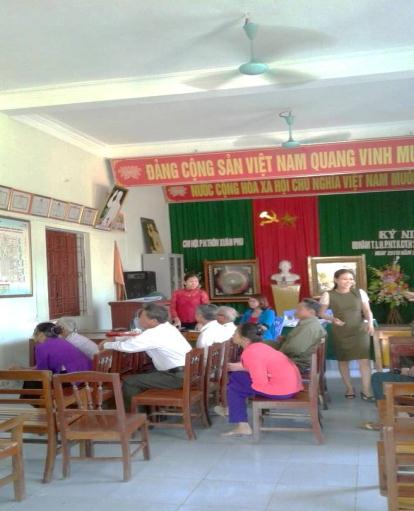 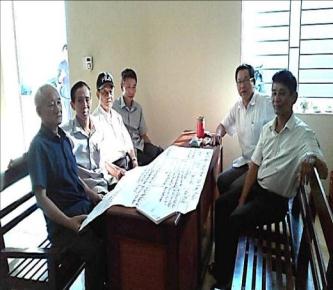 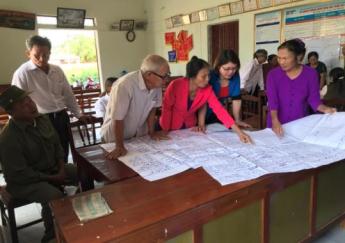 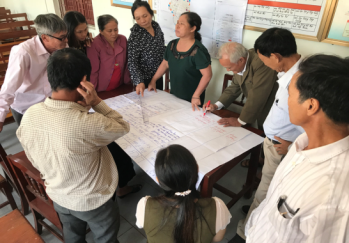 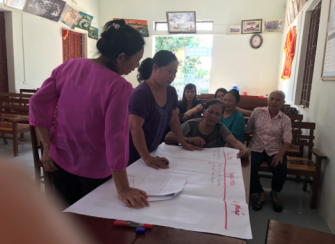 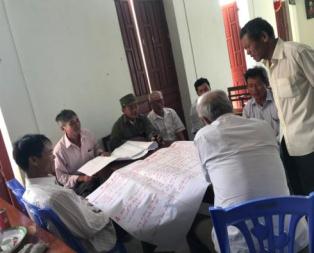 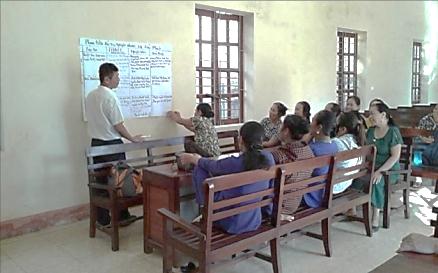 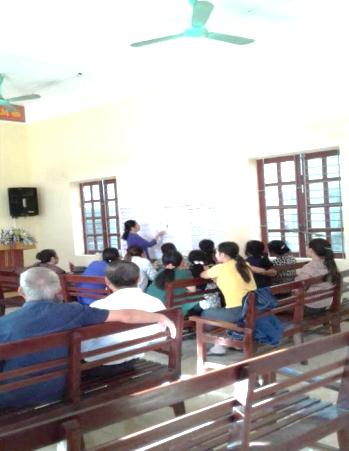 Tháng/nămLoại thiên taiĐặc điểm và xu hướng của thiên taiKhu vực chịu thiệt hạiMức độ thiệt hạiNguyên nhânNhững việc đã làm để phòng, chống thiên taiNăm 2017, Hạn hạn kéo dài từ tháng 3 đến tháng 6Hạ Hạn(Thủy văn)Nhiệt độ cao từ 36-400CThôn Sao Vàng, Tháng Mười* Sản xuất kinh doanh:- Hoa màu thiếu nước tưới chết 15 ha- Nuôi trồng thủy hải sản do nhiệt độ cao dẫn đến độ mặn trong nước cao, con giống bị sốc nước chết.- Dich bệnh lây lan .* Nước sạch, vệ sinh:- Ô nhiễm môi trường- Thiếu nước sinh hoạt*Vật chất:- Hệ thống kênh mương chưa được kiên cố hóa.- Hệ thông tưới chưa đảm bảo…* Tổ chức, xã hội:-Tuyêntruyên phòng chống chưa kịp thời* Kinh nghiệm, ý thức:- Một số người dân thiếu kinh nghiệm- Thiếu kinh phí- Tu bổ xây dựng hệ thống kênh mương tưới, tiêu kiên cố hóa cho phù hợp- Chỉ đạo nông dân gieo cấy đúng thời vụ- Khuyến cáo người dân lựa chọn các loại cây trồng phù hợp với thời tiếtTháng 10/2017Áp thấp nhiệt đớiGió cấp 6,7 kéo theo mưa to, mưa kéo dài từ 4 đến 6 ngàyToàn xã* Sản xuất kinh doanh:- Nuôi trồng hải sản thiệt hạị 250 ha cả nội và ngoại đê bị mất từ 50-70% các thôn Tân Xuân, Xuân Phụ, Hợp Tân,- Thiệt hại hoa màu 25 ha mất trắng hoàn toàn tại các thôn Sao Vàng, Hồng kỳ, Tháng Mười, Xuân Phụ, Tân Xuân;- Thiệt hại cây ăn quả- Ngập nhà cửa, đường ở thôn Tân Xuân* Nước sạch, vệ sinh:Ô nhiễm nguồn nước sinh hoạt.Dịch bệnh phát triển như đau mắt đỏ* Vật chất:- Mưa to, kéo dài, triều cường nước biển dâng cao do không tháo nước đệm- Do bờ bao chưa kiên cố chủ yếu là bờ đất- Địa hình trũng thấp lại nằm ven biển, ven sông.- Mưa to, kéo dài, triều cường nước biển dâng cao, không thoát được nước đệm.* Tổ chức, xã hội:- Công tác dự báo còn chậm, thiếu tính chính xác.- Chính quyền đã có cảnh báo trường hợp tương tự vào năm 2016 nhưng bão không vào làm người dân không tin tưởng.* Kinh nghiệm, ý thức:- 20% các hộ chưa chủ động dự trữ lương, thực phẩm- Hằng năm có xây dựng kế hoạch PCTT- Tuyên truyền cho người dân chủ động chằng chống nhà cửa- 80% người dân chủ động dự trữ nhu yếu phẩm: Lương thực, nước, đèn pin, bật lửa đảm bảo sinh hoạt từ 3-5 ngày chủ yếu các hộ sống ở vùng ven biển, triền sông- Đa số người dân theo dõi tình hình diễn biến thời tiết khi có thiên tai xảy ra5/2005BãoCấp 9, 10 giật cấp 12 kèm theo mưa to kéo dài 4-5 ngày, gây ngập lụtThôn Tân Xuân, Xuân Phụ* An toàn cộng đồng: 01 người chết là nam  Nhà sập 15 cái, bay mái 50Vỡ 218 m đê kè biển Long Biên, 10 cột điện gãyTrôi tài sản* Sản xuất kinh doanh:- 100% hoa màu bị mất trắng (ngô, rau), - 60-70% cây ăn quả bị đỗ, gãy (na, ổi)- Trôi mắm 100 tấn- 100% hồ nuôi cá bị vỡ và trên 30% thuyền, ngư cụ bị trôi* Nước sạch, vệ sinh:- Ô nhiêm môi trường và nguồn nước- Dịch sốt xuất huyết*Vật chất:Nhà tạm bợ yếuĐê chưa kiên cốCây và đường dây điện bị đỗ, đứt* Tổ chức, xã hội:Thiếu tiền làm nhà kiên cốCảnh báo không kịp thời9/2017Bão- Gió giật cấp 10 đến cấp 12 kèm theo mưa to kéo dài 3-6 ngàyThôn Tân Xuân, Xuân Phụ, Bắc Sơn, Hợp Tân* An toàn cộng đồng: 05 nhà bị sập tại thôn nào; 50 nhà bị bay mái250m đê biển Long Biên bằng đất bị vỡTrôi tài sản gia súc, gia cầmCây cột điện bị gãy: 35 cây*Sản xuất kinh doanh: 100% hoa màu bị thiệt hại (ngô, lạc, đậu, rau)20% cây ăn quả bị đỗ100 tấn mắm bị trôi;100% ao nuôi trồng thủy hải sản bị vỡTrên 30% thuyền, ngư lưới cụ bị trôi* Nước sạch, vệ sinh:Ô nhiễm môi trường nguồn nước Dịch bệnh lây lan như sốt xuất huyết, đau mắt đỏ*Vật chất:- Nhà bán kiên cố, thiếu kiên cố, tạm bợ* Tổ chức, xã hội:Chưa có chính sách hỗ trợ kinh phí cho các hộ làm nhàThiếu nhân lực để di dời tài sảnThông tin truyền thông và cảnh báo chưa kịp thời* Kinh nghiệm, ý thức:Trên 50% hộ dân chủ quan40% người dân chưa biết cách chằng chống nhà cửa60% người dân chủ động chằng chống nhà cửaTuyên truyền, vận động các hộ ven sông, ven biển chuyển đồ đạc đến nơi an toànXã phát lệnh di dời dân kịp thời nên không xảy ra chết người Nhà nước hỗ trợ 3 triệu cho các hộ bị trôi tài sản, phương tiện đánh bắt thủy sảnY tế cấp phát thuốc xử lý nướcPhun thuốc diệt muỗi, lăng quăng, làm vệ sinh môi trường sau BãoTừ tháng 6-7 /2005Triều cường, nhiễm mặnNước dâng cao từ 1,5 – 2,0 m so với mực nước trung bình, độ mặn trong nước tăng.Tân Xuân, Hợp Tân, Bắc Sơn, Xuân Phụ*Sản xuất kinh doanh:200 ha nuôi trồng thủy hải sản bị mất trắng30 ha lúa, lạc bị nhiễm mặn5 ha cây ăn quả bị nhiễm mặnTrôi 30 tấn mắm thôn Bắc Sơn* Nước sạch, vệ sinh:Thu góm rác thải, xác động vật chết chưa kịp thờiMột số dịch bệnh như: dịch tả, sốt xuất huyết sau bão thường xuyên xảy raÔ nhiễm nguồn nước làm ảnh hưởng đến sức khỏe người dân, ảnh hưởng đến sinh hoạt thường ngày.*Vật chất:- Kết cấu hạ tầng ao, đầm nuôi chưa đảm bảo- Chưa có đê bao kiên cố.* Tổ chức, xã hội:Chưa có sự đầu tư nâng cấp, tu bố các công trình bờ bao, đêDo bão lớn kết hợp với triều cường lớnNước biển mặn nên làm giảm hoặc đẩy nhanh quá trình hư hỏng của vật liệu công trình.* Nhận thức, kinh nghiệmNgười dân còn chủ quan.UBND xã huy động người dân tu sửa, gia cố đê sông và đê biểnTrồng rừng ngập mặnNhà nước hỗ trợ tiền cho các hộ bị thiệt hại mưa phương tiện khai thác, đánh bắt hải sảnY tế xã đã phun thuốc diệt muỗi, xử lý nguồn nước để xử lý nguồn nước bị ô nhiễm và vệ sinh môi trường xung quanh nhà sau thiên taiThiên taiThángThángThángThángThángThángThángThángThángThángThángThángXu hướngXu hướngXu hướngThiên tai123456789101112Xu hướngXu hướngXu hướngBão, ATNĐ, lốc xoáy- Mưa to kéo dài từ 3-4 ngày kèm gió cấp 6-8, lượng mưa ước tính từ 250-400mm; Gió to, mưa lớn, từ cấp 9-12, giật cấp 12 kéo dài từ 2-3 ngày kèm theo nước biển dâng cao từ 1,5-2,5 m; gió mạnh, kèm theo mưa- Mưa to kéo dài từ 3-4 ngày kèm gió cấp 6-8, lượng mưa ước tính từ 250-400mm; Gió to, mưa lớn, từ cấp 9-12, giật cấp 12 kéo dài từ 2-3 ngày kèm theo nước biển dâng cao từ 1,5-2,5 m; gió mạnh, kèm theo mưa- Mưa to kéo dài từ 3-4 ngày kèm gió cấp 6-8, lượng mưa ước tính từ 250-400mm; Gió to, mưa lớn, từ cấp 9-12, giật cấp 12 kéo dài từ 2-3 ngày kèm theo nước biển dâng cao từ 1,5-2,5 m; gió mạnh, kèm theo mưaTriều cường, nhiễm mặn- Nhiễm mặn sâu vào khu dân cư, diện tích NTTS, độ mặn tăng cao, kéo dài 6-20 ngày, - Mức triều cường tăng từ 1,2-2 m (2016, 2018)- Nhiễm mặn sâu vào khu dân cư, diện tích NTTS, độ mặn tăng cao, kéo dài 6-20 ngày, - Mức triều cường tăng từ 1,2-2 m (2016, 2018)- Nhiễm mặn sâu vào khu dân cư, diện tích NTTS, độ mặn tăng cao, kéo dài 6-20 ngày, - Mức triều cường tăng từ 1,2-2 m (2016, 2018)Rét đậm rét hai- Rét đậm, rét hại từ tháng 11 đến tháng 2 năm sau, nhiệt độ giảm sâu có năm xuống thấp 50 C (2015)- Rét đậm, rét hại từ tháng 11 đến tháng 2 năm sau, nhiệt độ giảm sâu có năm xuống thấp 50 C (2015)- Rét đậm, rét hại từ tháng 11 đến tháng 2 năm sau, nhiệt độ giảm sâu có năm xuống thấp 50 C (2015)Hạn hán- Nhiệt độ ngày nắng trung bình tăng cao 37-400 c kéo dài 30-40 ngày; thường bắt đầu từ tháng 4-6, đỉnh điểm nắng nóng tháng 5-6 nhiệt độ tăng cao từ 37- 420 C- Nhiệt độ ngày nắng trung bình tăng cao 37-400 c kéo dài 30-40 ngày; thường bắt đầu từ tháng 4-6, đỉnh điểm nắng nóng tháng 5-6 nhiệt độ tăng cao từ 37- 420 C- Nhiệt độ ngày nắng trung bình tăng cao 37-400 c kéo dài 30-40 ngày; thường bắt đầu từ tháng 4-6, đỉnh điểm nắng nóng tháng 5-6 nhiệt độ tăng cao từ 37- 420 CHoạt động sản xuất123456789101112Ảnh hưởng của thiên taiTại saoKinh nghiệm PCTTLúa chiêm xuân * Bão kèm mưa to, lốc, triều cường, nhiễm mặn:- Giảm năng suất và sản lượng lúa- Bị ngập úng và lúa chết* Vật chất: 10 ha lúa bị mất trắng (Tháng mười 3ha, Xuân phụ 4 ha, Sao vàng 2 ha, Hồng Kỳ 1 ha)* Tổ chức, xã hội:Do hệ thống thủy lợi bằng đất dẫn đến bị sạt lở và không tiêu thoát được nướcNgười dân không có thu nhập* Ý thức, kinh nghiệm:Một số hộ không tuân thủ kỹ thuật che phủ nilon khi gieo mạ, HTX NN điều hành không kịp thời, việc phát hiện sâu bệnh chậm.Nhân dân còn chủ quan trong chăm sóc và phòng trừ sâu bệnh Nhân dân tự đi phun thuốc bảo vệ thực vật.UBND xã đã tổ chức tuyên truyền, khuyến cáo cho nhân dân về kỹ thuật chăm sóc và phòng trừ sâu bệnh.Đầu tư xây dựng hệ thống kênh mương, thủy lợi nội đồng đảm bảo cho sản xuất.HTX đấu mối với trạm thủy nông Hoằng Hóa điều tiết nước tưới đảm bảo cho sản xuất phát triểnLúa vụ mùa *Bão kèm mưa to, lốc, triều cường, nhiễm mặn:- Giảm năng suất và sản lượng lúa* Vật chất: Diện tích hoa màu bị thiệt hại toàn xã do chiếm 30% (tháng 5/2017)Do kênh mương thủy lợi bằng đất bị sạt lở* Ý thức, kinh nghiệm:Người dân tự mua giống lúa Xã có hỗ trợ giống, phân bón và thuốc bảo vệ thực vật đối với một số diện tích bị mất trắng.Các hộ vay vốn ngân hàng NN&PTNT hoặc ngân hàng chính sách xã hội. * Ý thức, kinh nghiệm:Một số hộ không tuân thủ kỹ thuật che phủ nilon khi gieo mạ, HTX NN điều hành không kịp thời, việc phát hiện sâu bệnh chậm.Nhân dân còn chủ quan trong chăm sóc và phòng trừ sâu bệnh cho mạ, lúa Người dân còn đốt rơm dạ tại ruộng.Sử dụng phân bón, thuốc bảo vệ thực vật chưa đúng cách, vứt vỏ bao thuốc bừa bãi tại ruộng.Sau mỗi vụ, các chất thải từ nông nghiệp được xử lý bằng cách thu gom và đốt.UBND xã đã tổ chức tuyên truyền, khuyến cáo cho nhân dân về kỹ thuật chăm sóc và phòng trừ sâu bệnh.Đầu tư xây dựng hệ thống kênh mương, thủy lợi nội đồng đảm bảo cho sản xuất.HTX đấu mối với trạm thủy nông Hoằng Hóa đìều tiết nước tưới đảm bảo cho sản xuất phát triểnChăn nuôi (Gia súc, gia cầm)*Bão, lụt:- Bị cuốn trôi Rét đậm rét hại: - Bị chết - Hư hỏng chuầntrại* Vật chất: Do chuồng trại chăn nuôi thấp không có nơi cao để vật nuôi trú khi ngập lụtDịch bệnh do chuồng trại bị ô nhiễm sau bão lụt * Tổ chức, xã hội:Cán bộ thú y còn thiếu không đáp ứng dịch kịp thờiNgười dân không có kiến thức để phát hiện bệnhThú y xã không thực hiện tiêm phòng khi có lịch của cấp trên* Ý thức, kinh nghiệm:HTX hướng dẫn, khuyến cáo người dân cách phòng và trừ bệnh trên vật nuôi. Hàng năm tổ chức 2 lần tiêm phòng cho đàn gia súc, gia cầm với 75% số hộ tham gia.Con giống được các hộ tự mua tại các công ty giống có nguồn gốc, xuất xứ rõ ràng.Ít tổ chức tập huấn kiến thức chăn nuôiXã triển khai đến người dân làm hầm biogas nhưng rất ít hộ tham gia.Không có chính sách hỗ trợ trong chăn nuôi.Người dân chăn nuôi tự phát, không xác định được đầu ra dẫn đến có thời điểm chăn nuôi ồ ạt.Còn xem nhẹ trong công tác tiêm phòng và phòng chống dịch bệnh.50% số hộ không tham gia chăn nuôi do tín ngưỡng của người dânDịch bệnh dễ bùng phát.UBND xã tăng cường khuyến cáo nhân dân không nên chăn nuôi ồ ạt trong khi giá cả thị trường chưa ổn định.50% hộ dân tham gia chăn nuôiTổ chức tiêm phòng định kỳ cho gia súc, gia cầm mấy 2 lần/năm, do cán bộ thú y xã, cán bộ thú y thôn, đại diện các ban ngang đoàn thể trong thôn, xã tổ chức.Khai thác thủy sản ven bờ, xa bờ *Bão, lụt:- Ngư dân thiếu thu nhập- Thiếu nguyên liệu đầu vào cho chế biến mắm- Thiệt hại về người- Hư hỏng tàu thuyền và ngư cụ* Vật chất: 20% phương tiện, tàu thuyền, ngư lưới cụ bị mất và hư hỏng.- Giảm sản lượng khai thác thủy hải sản * Tổ chức, xã hội:Không có nghề thay thếKhông đi đánh bắt được* Ý thức, kinh nghiệm:Người dân còn chủ quan chưa chưa thực hiện nghiêm khi có sự kêu gọi về nơi tránh trú an toànMột số chủ thuyền vẫn đánh bắt thủy sản khi có thông báo thiên taiTu bổ phương tiện và hỗ trợ mua sắm ngư lưới cụ sau thiên taiTuyên truyền cho các chủ tàu thuyền không đi đánh bắt trong những ngày có mưa dông, khi có bão hoặc thời tiết xấu;Xã thông báo, kêu gọi tàu thuyền nhanh chóng tìm nơi tránh trú, neo đậu an toàn đến khi hết thời tiết xấu mới hoạt động trở lại; Người dân thường xuyên cập nhật bản tin dự báo thời tiết; Các chủ tàu nâng cấp tàu đảm bảo chịu được sóng to gió lớn.Nuôi trồng thủy sản47 hộ = 3 thôn với diện tích 85 ha*Bão, kèm mưa to, lốc xoáy:- Tôm, cá bị sốc nước chết (sản lượng thiệt hại từ 60-70% ước tính 110 tấn/năm)- Bờ đê bao bị vỡ- Nguồn giống tự nhiên cho nuôi quảng canh bị chếtHạn hạn:- Tôm, cá bị chết và dịch bệnh* Vật chất: Do thay đổi độ ngọt trong môi trường nước100% bờ bao yếu (thấp bằng đất)Không có máy đo độ ngọt để kịp thời xử lý (thu hoạch sớm, bán chạy để tránh thiệt hại)Tăng độ mặn làm tôm, cá bị sốc nước chết hoặc dịch bệnh* Tổ chức, xã hội:Thiếu tuyên truyền đến người dân về tầm quan trọng của con giống.Tại xã không có trại giống người dân phải mua ở xã Hoằng ThanhKhông có thuốc đặc trị cho tôm, cáCác dịch vụ phục vụ cho nuôi trồng thủy sản * Ý thức, kinh nghiệm:Người dân nuôi tự phát, 40% hộ thường mua con giống trôi nổi, giá rẻ, chất lượng kém, dễ bị bệnhCác hộ nuôi trồng thủy sản đã được nhà nước hỗ trợ cải tạo ao đồng, đắp bờ, gia cố đê bao với giá trị hỗ trợ 1 ha bằng 5 triệu đồng mua vôi bột và hóa chất để xử lýChế biến thủy sản *Bão kèm mưa to, lốc xoáy:- Mắm bị mốc, hư hỏng- Người dân không có thu nhập- Các bể mắm và dụng cụ che đậy bị hư hỏng, cuốn trôi* Vật chất: Thiệt hại khoảng 70% sản lượng Mưa lớn kéo dài không phơi được mắm làm chất lượng sản phẩm không đảm bảo chất lượng* Tổ chức, xã hội:Chủ yếu các hộ tự kinh doanh nhỏ lẻ; chưa có công ty đông lạnh, chế biến thủy sảnChưa có đầu ra cho sản phẩm, giá cả bấp bênh phụ thuộc vào thị trường hoặc thương láiChưa có sự chuyển giao KHKT, các hộ chủ yếu chế biến theo phương thức truyền thống. * Ý thức, kinh nghiệm:Người dân chủ quan không vận chuyển kịp vận chuyển các dụng cụ che đậy mắm đến vị trí an toàn.Không kịp thời chằng chống, kê cao các dụng cụ chế biến cá để bị cuốn trôi.Chủ yếu chế biến dựa vào kinh nghiệm truyền thốngCác hộ chế biến mắm xây lại bể muối mắm, tu sửa lại kho và các vật liệu chế biến Nhà nước có sự hỗ trợ vay vốn ngân hàng chính sách để chế biến mắmTuyên truyền công tác vệ sinh an toàn thực phẩmCó xử lý chất thải, rác thải từ việc chế biến thủy sản.Nội dungĐiểm mạnhĐiểm yếuNăng lực của Ban Chỉ huy PCTT&TKCN cấp xãThành lập Ban chỉ huy PCTT và TKCN, có sự phân công cụ thể cho các thành viên chỉ đạo đến các thôn xung yếuCác thành viên tham gia tập huấn kiến thức về PCTT, TKCN/BĐKHThành lập các tiểu ban PCTT thường xuyên tuân tra, canh gác đê Tuyên truyền nhân nhân cảnh giác và theo dõi tình hình diễn biến thời tiết khi có thiên taiChuẩn bị các nhu yếu phẩm thiết yếu phục vụ phòng chống lụt bão.Hầu hết cán bộ làm công tác phòng chống thiên tai của xã điều là kiêm nhiệm nên không có chuyên môn sâu, hiệu quả hoạt động PCTT chưa cao.Thiếu trang thiết bị, phương tiện cho công tác phòng, chống thiên tai và tìm kiếm cứu nạn của xã.Kinh phí hoạt động của Ban Chỉ huy PCTT&TKCN xã còn rất hạn chế nên gặp rất nhiều khó khăn, đặc biệt là kinh phí hỗ trợ khắc phục hậu quả do thiên tai gây ra.Chưa được đào tạo chuyên sâu về công tác PCTT&TKCN.Nhân lực, vật tư phục vụ cho công tác PCTT đôi lúc chưa kịp thờiCông tác tổ chức điều hành công tác PCTT có nơi có lúc chưa khoa họcHệ thống thông tin cảnh báoMạng lưới loa truyền thanh được phủ kín 7/7 thônThường xuyên thông tin về diễn biến của bão cho nhân dân kịp thời, thời lượng phát trên loa truyền thanh từ 5 -6 lần/ngày30% số hộ sử dụng internet, điện thoại thông minh trong việc cập nhật thông tin thời tiết/BĐKHSố hộ sử dụng đài radio: 8%Đội ngũ tuyên truyền viên đông về số lượng, giỏi về kỹ năng, có tinh thần trách nhiệm cao.Một số thành viên chủ chốt của Ban Chỉ huy PCTT&TKCN xã được đưa vào hệ thống truyền tin thiên tai bằng tin nhắn SMS của tỉnh nên nhanh chóng nắm bắt được thông tin,cũng như chỉ đạo cua cấp trên từ đó kịp thời đưa ra các quyết định hiệu quả nhất.70% loa truyền thanh tại thôn Tân Xuân, Xuân Phụ, Tháng Mười, Sao Vàng, bị xuống cấp về đường dây truyền thanhSố hộ không có điện thoại thông minh, mạng internet: 70%Chưa có các biển cảnh báo sớm ở những nơi nguy hiểm khi có bão, lụtCông trình PCTTĐược sự đầu tư kịp thời và cộng đồng hưởng ứng tạo điều kiện xây dựng công trình phúc lợi.Người dân tự đóng góp tiền xây dựng nhà văn hóa và làm đường gia thông liên thôn, liên giaThôn Xuân Phụ 3,7/4,400km đê biển kiên cố;2,6/4,4 km kênh mương được kiên cố06 cống thủy lợi đã kiên cố đảm bảo cho việc tiệu thoát nước kịp thời Thôn Xuân Phụ 03/05 cống thủy lợi đã kiên cố.01 cầu giao thông kiên cố21 cống tiêu thoát nước kiên cốÝ thức bảo vệ công trình công cộng chưa caoNhiều công trình thủy lợi bị xuống cấp cần cải tạo, nâng cấp.Chi phí xây dựng và đầu tư bến cá quá lớn.Chưa có nhà tránh trú bão cho Tân Xuân, Xuân Phụ vì khoảng cách di chuyển đến xã xa (cách 4-5 cây số).Phương châm bốn tại chỗHuy động được phần lớn các vật tư, phương tiện sẵn có trong dân khi có thiên tai.Có phân công nhiệm vụ phụ trách địa bàn cụ thể cho các thành viên Ban Chỉ huy PCTT&TKCN xã đảm bảo chỉ huy và giải quyết tại chỗ những vẫn đề khẩn cấp khi có thiên tai xảy ra.Xây dựng và phê duyệt các kế hoạch, phương án huy động nhân lực trong đó lấy lực lượng vũ trang và thanh niên xung kích tại chỗ làm nồng cốt đảm bảo thực hiện nhiệm vụ tại chỗ.Thành lập mỗi ấp 01 đội ứng phó thiên tai đảm bảo được nhiệm vụ hỗ trợ, hậu cần trong các trường hợp khẩn cấp.Chưa phát huy hết hiệu quả của phương châm 04 tại chỗ.Vật tư tại chỗ còn hạn chế nên chỉ đáp ứng một phần nhỏ nhu cầu thực tế khi thiên tai xảy ra.Công tác phối hợp giữa các lực lượng đôi lúc chưa nhịp nhàng nên hiệu quả chưa cao.Việc huy động lực lượng, vật tư, phương tiện trong thực tế còn nhiều khó khăn.Thiếu vật tư phòng chống thiên tai như: Áo phao, cọc tre, bao tải, đá hộcCác thành viên trong ban chỉ huy PCTT đều là kiêm nhiệm nên chưa thực sự chủ động trong công việc được phân công mà chỉ thực hiện khi có thiên taiÝ thức năng lực của người dânĐa số đều chấp hành tốt các hướng dẫn của ngành chức năng về phòng, chống thiên tai.Ý thức được những thiệt hại to lớn do thiên tai gây ra với bài học xương máu từ cơn bão số 5 năm 1997.Có tinh thần cộng đồng cao, sẵn sàng giúp đỡ, tương trợ nhau khi khó khăn.Trình độ ngày càng được nâng cao.Ngày càng chủ động, tiếp cận tốt thông tin thông qua nhiều kênh.Một bộ phận vẫn còn lơ là, chủ quan trước thông tin về thiên tai.Chưa được thường xuyên tập huấn nên thiếu kiến thức, kỹ năng về phòng, chống thiên tai.Thiếu kinh nghiệm về phòng, chống thiên tai đặc biệt là bão.Một số hộ không có đất sản xuất, hộ nghèo, khó khăn không có đủ điều kiện để tự đảm bảo an toàn khi có thiên tai xảy ra nên cần sự hỗ trợ.Vẫn còn một bộ phận nhỏ người dân không biết chữ nên đôi lúc sự tiếp cận thông tin còn hạn chế và khó tiếp cập nhật thời tiết.Thiên tai/BĐKHXu hướng củathiên taiTình trạngDBTTNăng lực PCTTRủi ro Thiên tai(1)(2)(3)(4)(5)1. Bão; ATNĐ, lốc xoáy2. Triều cường, nhiễm mặn, xâm thực3. Hạn hán, nắng nóng, rét đậm rét hại1. Xuất hiện sớm hơn, tần xuất dày đặc hơn, số lượng nhiều hơn, diễn biến phức tạp hơn, cường độ mạnh hơn gây ngập úng trên diện rộng2. Thời gian xảy ra kéo dài, mực nước tăng cao vượt mức lịch sử và dâng cao nhanh3. Xảy ra thường xuyên hơn, nhiệt độ ngày càng cao và gây gắt hơn1. An toàn xã hội:1. An toàn xã hội:1. An toàn xã hội:1. Bão; ATNĐ, lốc xoáy2. Triều cường, nhiễm mặn, xâm thực3. Hạn hán, nắng nóng, rét đậm rét hại1. Xuất hiện sớm hơn, tần xuất dày đặc hơn, số lượng nhiều hơn, diễn biến phức tạp hơn, cường độ mạnh hơn gây ngập úng trên diện rộng2. Thời gian xảy ra kéo dài, mực nước tăng cao vượt mức lịch sử và dâng cao nhanh3. Xảy ra thường xuyên hơn, nhiệt độ ngày càng cao và gây gắt hơn*Vật chất:Nhà bán kiên cố: 492, nhà thiếu kiên cố: 96, nhà đơn sơ: 42Chưa có trạm cấp nước sạch01 chợ tạm/cóc tại thôn Bắc Sơn, xây dựng năm 19900,95 km đê kè bán kiên cố1,8 km kênh mương chưa kiên cốCó 11,62 km đường nội đồng là đường đấtXuân Phụ 700/4,400km đê sông bằng mương đất, Cống thủy lợi 02/05 bị xuống cấp hư hỏngHệ Thống kênh mương chưa được kiên cố hóa đồng bộ, thiếu một số kênh mương phục vụ tưới tiêu.10 cống yếu không đảm bảo tiêu thoát nước gây ngập lụt khi có mưa to và triều cườngDự kiến 2019 quy hoạch trồng rừng ngập mặn là 1,0 ha, năm 2020 là 1, 0 ha (Bần chua, sú vẹt) tại thôn Tân Xuân nhằm chắn sóng, tái tạo hệ sinh thái.*Vật chất:Có 3 trường kiên cốTrụ sở UBND xã xây dựng năm 2016, với 21 phòngCó 08 nhà văn hóa kiên cố nằm ở các thôn mới xây dựng năm 2016Có 2.010 nhà kiên cố 1.075 hộ dùng nước giếng đào, khoan và 1.618 bể chứa nước;01 chợ kiên cố tại thôn Sao Vàng mới xây dựng năm 20154,592/4,687 km đê kè kiên cố Thôn Xuân Phụ 3,7/4,400km đê biển kiên cố;2,6/4,4 km kênh mương được kiên cố06 cống thủy lợi đã kiên cố đảm bảo cho việc tiệu thoát nước kịp thời Thôn Xuân Phụ 03/05 cống thủy lợi đã kiên cố.01 cầu giao thông kiên cố21 cống tiêu thoát nước kiên cốCó 1,0/70,07 ha rừng ngập mặn (Bần chua) được trồng năm 2017, tỷ lệ thành công là 100% do UBND xã quản lý, đươc trồng tại khu vực….Diện tích rừng đã trồng từ năm nào 2010, hiện nay phủ được 70% diện tích. Rừng trên cát 68,07 haCó 01 HTX điện lực quản lý, kinh doanh67,011,4/67,011,4 m dây điện kiên cố486 cột điện kiên cố08 trạm điện kiên cốCó 31,37/50,75 km đường lộ bê tông và 7,75 km đổ nhựaCó 42 loa phát thanh được phủ đều tại 07 thôn, 87% người dân tiếp cận với hệ thống loa của xã khi có thông báo, cảnh báo40 ghe, thuyền khi cần sẽ huy động từ các hộ dân làm nghề khai thác và đánh bắt của Bắc Sơn và Hợp Tân700 áo phao tại các hộ ven sông của Tân Xuân, Xuân Phụ, Hợp Tân, Bắc Sơn và Ban CHPCTT xã10 loa cầm tay tại 07 thôn và xãĐèn pin 70 120 cái (mỗi thôn 10, 50 cấp cho lực lượng PCTT của xã)Máy phát điện dự phòng 01 cái, 02 lều bạt tại xã17 xe vận tải huy động từ các hộ dân. Thiệt hại về ngườiChưa có nhà tránh trú bãoKhu neo đậu tàu thuyền an toàn chưa xấy xong.1. Bão; ATNĐ, lốc xoáy2. Triều cường, nhiễm mặn, xâm thực3. Hạn hán, nắng nóng, rét đậm rét hại1. Xuất hiện sớm hơn, tần xuất dày đặc hơn, số lượng nhiều hơn, diễn biến phức tạp hơn, cường độ mạnh hơn gây ngập úng trên diện rộng2. Thời gian xảy ra kéo dài, mực nước tăng cao vượt mức lịch sử và dâng cao nhanh3. Xảy ra thường xuyên hơn, nhiệt độ ngày càng cao và gây gắt hơn*Tổ chức, xã hội:Đã từng có người bị thiệt mạng do bão 2005.Trẻ em: 2.526Người cao tuổi: 334 (161 nữ)Người khuyết tật: 490 (210 nữ)Người bệnh hiểm nghèo: 38 (23 nữ)Người nghèo: 385 (233 nữ)Dân tộc thiểu số: KhôngPhụ nữ mang thai: 75 người.Chưa được tổ chức diễn tập PCTT hằng năm.Chưa có chính sách hỗ trợ cụ thể cho các đội cứu hộ, cứu nạn tại chỗ.Có 385 hộ nghèo không đủ khả năng tự di dời cần phải hỗ trợ.Có ít sự hỗ trợ từ các tổ chức, cá nhân cho việc hỗ trợ và khắc phục hậu quả thiên tai.Việc thông tin tuyên truyền, thông báo, cảnh báo thiên tai của chính quyền địa phương chưa đến được với tất cả người dân, nhất là ở các khu vực chưa có đường lộ giao thông.Phân bố dân cư không tập trung, thôn cao nhất Bắc Sơn 737 hộ có nhân khẩu 3.028; thôn Tân Xuân chỉ có 181 hộ = 707 nhân khẩu;Cán bộ làm công tác PCTT của xã 100% là kiêm kiệm chưa có chuyên môn sâu về công tác PCTT.Thiếu lực lượng tuyên truyền viên có chuyên môn.70% hộ không có điều kiện kinh tế làm nhà cao cẳng chống triều cường.Chính sách hỗ trợ của Nhà nước trong việc xây dựng nhà ở cho nhân dân còn hạn chế.*Tổ chức, xã hội:Có ban chỉ huy phòng chống thiên tai và tìm kiếm cứu nạn xã là 35 thành viên (Trong đó 15 nữ) và có sự phân công nhiệm vụ cụ thể cho từng thành viên phụ trách từng khu vực cụ thể.Có 07/7 thôn xây dựng kế hoạch, phương án PCTT và BĐKH hằng nămTrường THCS, Tiểu học xây dựng kế hoạch PCTT hằng nămBan chỉ huy phòng chống thiên tai làm tốt công tác tuyên truyền vận động người dân chủ động các biện pháp ứng phó thiên tai (thu hoạch sớm tôm nuôi công nghiệp, gia cố bờ bao,…).Xã đã xây dựng và ban hành đầy đủ các kế hoạch, phương án PCTT trên địa bàn xã.Trong 10 năm qua xã đã tổ chức 03 lần diễn tập công tác PCTT/TƯBĐKHSố thành viên Ban chỉ huy PCTT và TKCN xã là 35 người (15 nữ phụ trách hậu cần, sơ cấp cứu và tuyên truyền)35/35 người đã tham gia tập huấn QLRRTT-DVCĐ, công tác PCTTĐội TNXK, chữ thập đỏ, cứu hộ cứu nạn tại xã 99 người, (nữ 23, mỗi thôn 10 người)Có đội tuyên truyền viên về PCTT/TƯBĐKH dựa vào cộng đồng 92 người (thôn 70, xã 22)- Thiệt hại nhà ở, tài sản1. Bão; ATNĐ, lốc xoáy2. Triều cường, nhiễm mặn, xâm thực3. Hạn hán, nắng nóng, rét đậm rét hại1. Xuất hiện sớm hơn, tần xuất dày đặc hơn, số lượng nhiều hơn, diễn biến phức tạp hơn, cường độ mạnh hơn gây ngập úng trên diện rộng2. Thời gian xảy ra kéo dài, mực nước tăng cao vượt mức lịch sử và dâng cao nhanh3. Xảy ra thường xuyên hơn, nhiệt độ ngày càng cao và gây gắt hơn* Ý thức, kinh nghiệm:20% các hộ dân chưa tiếp cận được với hệ thống loa cũa xã do ở xã trung tâm nhà văn hóa thôn và xãĐội cứu hộ, cứu nạn không được tập huấn thường xuyên.Chưa có chuyên môn nghiệp vụ trong lĩnh vực cứu hộ, cứu nạn.Hầu hết người dân chưa được trang bị kiến thức về PCTT, nhất là cách gia cố, chằng chống nhà ở trước mùa thiên tai, cách thức neo đậu tàu thuyền, kiến thức về phòng chống rét đậm, rét hại ,…Một số cán bộ và người dân còn chủ quan trong phòng chống thiên tai.Phụ nữ ít tham gia vào các hoạt động PCTT.Một bộ phận lớn cán bộ và người dân chưa được tập huấn kiến thức PCTT, BĐKH.Trình độ học vấn của người dân còn thấp.Có ít kinh nghiệm trong công tác phòng ngừa, ứng phó, khắc phục hậu quả thiên tai, đặc biệt là bão.* Ý thức, kinh nghiệm:Người dân có ý thức tương trợ nhau trong cộng đồng. 95% người dân chấp hành sơ tán khi có tình huống thiên tai xảy raNgười dân biết được các điểm sơ tán di dời tại các nhà kiên cố trong vùng an toàn.Thực hiện tốt phương châm bốn tại chỗ.Người dân có ý thức, chủ động tự di dời, sơ tán đến nơi an toàn.Phát huy tốt tinh thần, trách nhiệm vì nhân dân của chính quyền.- Hư hỏng các công trình cơ sở hạ tầng.- Nguy cơ cao rừng ngập mặn , rừng phi lao chắn cát, chắn sóng có nguy cơ mất.1. Bão; ATNĐ, lốc xoáy2. Triều cường, nhiễm mặn, xâm thực3. Hạn hán, nắng nóng, rét đậm rét hại1. Xuất hiện sớm hơn, tần xuất dày đặc hơn, số lượng nhiều hơn, diễn biến phức tạp hơn, cường độ mạnh hơn gây ngập úng trên diện rộng2. Thời gian xảy ra kéo dài, mực nước tăng cao vượt mức lịch sử và dâng cao nhanh3. Xảy ra thường xuyên hơn, nhiệt độ ngày càng cao và gây gắt hơn2. Sản xuất kinh doanh:2. Sản xuất kinh doanh:2. Sản xuất kinh doanh:1. Bão; ATNĐ, lốc xoáy2. Triều cường, nhiễm mặn, xâm thực3. Hạn hán, nắng nóng, rét đậm rét hại1. Xuất hiện sớm hơn, tần xuất dày đặc hơn, số lượng nhiều hơn, diễn biến phức tạp hơn, cường độ mạnh hơn gây ngập úng trên diện rộng2. Thời gian xảy ra kéo dài, mực nước tăng cao vượt mức lịch sử và dâng cao nhanh3. Xảy ra thường xuyên hơn, nhiệt độ ngày càng cao và gây gắt hơn*Vật chất:Thiếu nước ngọt nên gây khó khăn cho trồng trọt do bị nhiễm nước mặn220 hộ có nguy có cao khi bị triều cường dâng cao làm nhiễm mặn đến nguồn nướcCó 32,5/376,18 diện tích đất sản xuất nông nghiệp (lúa, hoa màu) bị nhiễm mặn tại các thôn Xuân Phụ, Tân Xuân, Tháng Mười, Sao Vàng, Hồng Kỳ . Có hệ thống đê biển dài (10km) yếu, thấp và 2 mặt giáp biển Thiếu khu neo đậu phương tiện thủy và tàu cá90% tàu cá có công suất nhỏ, đã hoạt động nhiều năm nên tàu cũ, không chắc chắn nhưng lại thường xuyên hoạt động xa bờ trong điều kiện sóng gió lớn.Cá muối mắm chế biến chủ yếu mua ở các tỉnh khác về, chi phí vận chuyển, giá thành cao.Bể chứa mắm xây bằng xi măng,không có bể gỗ.Chế biến mắm theo phương pháp truyền thống là chủ yếu, 70% hộ dân sản xuất chưa co nhãn mác đảm bảo vệ sinh an toàn thực phẩm.Chưa tìm kiếm, mở rộng thị trường ngoài tỉnh.Hệ thống giao thông liên xã còn hẹp,nhiều đoạn xuống cấp gây khó khăn cho việc vận chuyển hàng hóa.Chưa có công nhân kỷ thuật có tay nghề cao trong nuôi tôm, các hộ phải đi thuê , chi phí cao.Đa số các hộ nghèo không có tiền mua con giống thủy sản từ công ty, mà chủ yếu là mua con giống trôi nổi, kém chất lượng.Thị trường tiêu thụ không ổn đinh, khi được mùa giá thành thấp.*Vật chất:50% ao nuôi tôm có bờ bao chống tràn.100% tàu cá được trang bị áo phao.Sóng điện thoại được phủ rộng các khu vực biển gần bờ nên đảm bảo liên lạc tốt.55% diện tích rừng có khả năng chắn sóng bảo vệ khu vực phía sau.350 bể chứa mắm cá tập trung ở hai thộn Bắc Sơn và Hợp Tân 12 hộ chế biến cá khô và tôm khô.Có lực lượng lao động đông. 30 % lao động có kinh nghiệm trong khai thác, đánh bắt thủy hải sản, 50 % lao động có tay nghề trong chế biến , nuôi trồng.- Vỡ bờ bao nuôi tôm- Hoa màu bị thiệt hại.- Dịch bệnh lây lan.- Tàu thuyền hư hỏng.- Mất ngư lưới cụ.1. Bão; ATNĐ, lốc xoáy2. Triều cường, nhiễm mặn, xâm thực3. Hạn hán, nắng nóng, rét đậm rét hại1. Xuất hiện sớm hơn, tần xuất dày đặc hơn, số lượng nhiều hơn, diễn biến phức tạp hơn, cường độ mạnh hơn gây ngập úng trên diện rộng2. Thời gian xảy ra kéo dài, mực nước tăng cao vượt mức lịch sử và dâng cao nhanh3. Xảy ra thường xuyên hơn, nhiệt độ ngày càng cao và gây gắt hơn*Tổ chức, xãhội:Các cơ sở mua bán kinh doanh trong xã nhỏ lẻ chưa đáp ứng được các yêu cầu về hàng hóa, vật tư tại chỗ (dây chì, cao su, đinh, đèn pin, đèn cầy…) và lượng thực (mì, gạo, bánh…). Hầu hết người trong độ tuổi lao động (Cả nam và nữ) đi làm ăn xa thiếu nhân công, lao động trẻ.Doanh nghiệp thường ép giá mua sản phẩm khi có thiên tai.Chưa có phương pháp quảng bá sản phẩm nước mắm truyền thống trên thị trường và tìm kiếm nhiều khách hàng mới.*Tổ chức, xãhội:Chi cục Thủy sản tỉnh thường xuyên phối hợp với Phòng Nông nghiệp và PTNT huyện tập huấn cho các xã về kiến thức PCTT trong nuôi trồng thủy sản. Được sự quan tâm của nhiều chương trình dự án về PCTT, biến đổi khí hậu tập huấn nâng cao nhận thức, kỹ năng PCTT.Có kinh nghiệm, trong việc khai thác, chế biến , nuôi trồng thủy hải sản. - Giảm thu nhập.1. Bão; ATNĐ, lốc xoáy2. Triều cường, nhiễm mặn, xâm thực3. Hạn hán, nắng nóng, rét đậm rét hại1. Xuất hiện sớm hơn, tần xuất dày đặc hơn, số lượng nhiều hơn, diễn biến phức tạp hơn, cường độ mạnh hơn gây ngập úng trên diện rộng2. Thời gian xảy ra kéo dài, mực nước tăng cao vượt mức lịch sử và dâng cao nhanh3. Xảy ra thường xuyên hơn, nhiệt độ ngày càng cao và gây gắt hơn* Ý thức, kinh nghiệm:35% người dân còn chủ quan với thông tin, cảnh báo thiên tai.Chưa có ý thức cao trong việc liên kết sản xuất, phòng chống dịch bệnh.Chưa được tập huấn kiến thức giảm thiểu thiệt hại trong sản xuất khi có thiên tai.Còn ỷ lại, trông chờ vào chính quyền.25% Chưa có ý thức bảo vệ tài sản, vật nuôi, phương tiện phục vụ sản xuất và chế biến..Số người yếu thế trong xã hội nhiều như người già, người cao tuổi, trẻ em, người đơn thân nhiều. Lực lượng này khả năng phòng chống thiên tai và lũ lụt yếu.* Ý thức, kinh nghiệm:Người dân nắm được quy luật triều cường nên có ý thức chủ động tôn cao, gia cố bờ bao bảo vệ sản xuất. 80% người dân nhận thức tốt về những thiệt hại do thiên tai gây ra nên chủ động trong kế hoạch phòng, tránh.Áp dụng tốt khoa học kỹ thuật trong sản xuất.Sử dụng thuốc trong nuôi trồng thủy hải sản tránh dịch bệnh lây lan diện rộng.45 Hộ sản xuất mắm có nhãn mác đảm bảo vệ sinh an toàn thực phẩm được cấp giấy chứng nhận.1. Bão; ATNĐ, lốc xoáy2. Triều cường, nhiễm mặn, xâm thực3. Hạn hán, nắng nóng, rét đậm rét hại1. Xuất hiện sớm hơn, tần xuất dày đặc hơn, số lượng nhiều hơn, diễn biến phức tạp hơn, cường độ mạnh hơn gây ngập úng trên diện rộng2. Thời gian xảy ra kéo dài, mực nước tăng cao vượt mức lịch sử và dâng cao nhanh3. Xảy ra thường xuyên hơn, nhiệt độ ngày càng cao và gây gắt hơn3. Sức khỏe, vệ sinh, môi trường:3. Sức khỏe, vệ sinh, môi trường:3. Sức khỏe, vệ sinh, môi trường:1. Bão; ATNĐ, lốc xoáy2. Triều cường, nhiễm mặn, xâm thực3. Hạn hán, nắng nóng, rét đậm rét hại1. Xuất hiện sớm hơn, tần xuất dày đặc hơn, số lượng nhiều hơn, diễn biến phức tạp hơn, cường độ mạnh hơn gây ngập úng trên diện rộng2. Thời gian xảy ra kéo dài, mực nước tăng cao vượt mức lịch sử và dâng cao nhanh3. Xảy ra thường xuyên hơn, nhiệt độ ngày càng cao và gây gắt hơn* Vật chất:63 số hộ sử dụng nhà vệ sinh tạmTrang thiết bị y tế còn chưa được đầu tư đã cũ và xuống cấp.Phòng bệnh, giường bệnh ít.Tủ thuốc dự phòng phục vụ người dân còn thiếu.Chưa được trang cấp máy khử trùng.Cán bộ y tá thôn chưa được thường xuyên tập huấn để nâng cao tay nghề để điều trị , sơ cấp cứu ban đầu cho người dân.Tại các địa điểm sơ tán không đảm bảo khu phục vụ hậu cần, nhà vệ sinhNgười dân còn vi phạm hành lang bảo vệ đê.Tình trạng phá rừng vẫn còn diễn ra.80% chất thải từ chăn nuôi và sinh hoạt thải trực tiếp ra cổng rảnh không qua xử lý. 15 xe vận chuyển rác thải nhỏ không tận dụng đến.Xã chưa có bãi tập kế rác thải, phải vận chuyển đi nơi khác, chi phí vận chuyển cao dẫn đến người dân phải nộp tiền với giá cao.* Vật chất:2.557 số hộ có nhà vệ sinh tự hoại, bán tự hoại1.618 hộ dùng nước máy Có 01 trạm y tế với 01bác sĩ, 05 nhân viên (03 nữ,03 nam).Hỗ trợ 100% bảo hiểm y tế.05 quầy thuốc tư nhân đảm bảo theo tiêu chuẩn GDPCó xe thu góm rác thải vệ sinh hàng tuần. ( xe bán tải, xe công nông nhỏ có thể đi vào các ngõ , xóm để vận chuyển rác thải đảm bảo vệ sinh môi trường).Ô nhiễm môi trường.Nhiều người dân mắc bệnh đường hô hấp,phụ khoa.Ngưu cơ cao mắc các dịch bệnh dịch đau mắt đỏ, tay chân miệng ở người già, trẻ em, phụ nữ, nam giới.Khả năng kiểm soát dịch bệnh tại các thôn còn hạn chế.1. Bão; ATNĐ, lốc xoáy2. Triều cường, nhiễm mặn, xâm thực3. Hạn hán, nắng nóng, rét đậm rét hại1. Xuất hiện sớm hơn, tần xuất dày đặc hơn, số lượng nhiều hơn, diễn biến phức tạp hơn, cường độ mạnh hơn gây ngập úng trên diện rộng2. Thời gian xảy ra kéo dài, mực nước tăng cao vượt mức lịch sử và dâng cao nhanh3. Xảy ra thường xuyên hơn, nhiệt độ ngày càng cao và gây gắt hơn* Tổ chức, xã hội:Đội ngủ cán bộ y tế còn thiếu và yếu.Công tác tuyên truyền về bảo vệ môi trường chưa thường xuyên.Thôn chưa thành lập được đội môi trường.Việc tuyên truyền đến người dân chưa được thương xuyên nên vẫn con một số hộ dân bỏ rác không đúng nơi quy định.Việc hỗ trợ vay vốn cho người dân chưa đáp ứng được yêu cầu để xây dựng nhà vệ sinh, máy lọc nước.* Tổ chức, xã hội:Tổ chức khám định kỳ sức khỏe cho người dân nghèo, khó khăn (05 đợt/năm).Tổ chức 07 đợt tuyên truyền sức khỏe cộng đồng, vệ sinh môi trường cho nhân dân ở 07 thôn.80% cơ số thuốc dự phòng cho toàn xã.Dịch bệnh bùng phát ở người, gia súc, gia cầm1. Bão; ATNĐ, lốc xoáy2. Triều cường, nhiễm mặn, xâm thực3. Hạn hán, nắng nóng, rét đậm rét hại1. Xuất hiện sớm hơn, tần xuất dày đặc hơn, số lượng nhiều hơn, diễn biến phức tạp hơn, cường độ mạnh hơn gây ngập úng trên diện rộng2. Thời gian xảy ra kéo dài, mực nước tăng cao vượt mức lịch sử và dâng cao nhanh3. Xảy ra thường xuyên hơn, nhiệt độ ngày càng cao và gây gắt hơn* Ý thức, kinh nghiệm:80% hộ dân có thói quen xả chất thải sinh hoạt và chất thải chăn nuôi trực tiếp qua công rảnh, bốc mùi hôi thối.30% người dân chưa có ý thức bảo vệ sức khỏe cho bản thân và gia đình. 80% người dân chưa nhận thức được tác hại của rác thải đối với môi trường. * Ý thức, kinh nghiệm:70% Người dân có ý thức bảo vệ sức khỏe cho bản thân và gia đình.20% hộ gia đình có khám sức khỏe định kỳ, có ý thức thu gom rác thải và bảo vệ môi trường. Tiêu chí xếp hạng: (i) Tần suất xuất hiện nhiều; (ii) Phạm vi tác động rộng; (iii) Mức độ thiệt hại lớn Tiêu chí xếp hạng: (i) Tần suất xuất hiện nhiều; (ii) Phạm vi tác động rộng; (iii) Mức độ thiệt hại lớn Tiêu chí xếp hạng: (i) Tần suất xuất hiện nhiều; (ii) Phạm vi tác động rộng; (iii) Mức độ thiệt hại lớn Tiêu chí xếp hạng: (i) Tần suất xuất hiện nhiều; (ii) Phạm vi tác động rộng; (iii) Mức độ thiệt hại lớn Tiêu chí xếp hạng: (i) Tần suất xuất hiện nhiều; (ii) Phạm vi tác động rộng; (iii) Mức độ thiệt hại lớn Tiêu chí xếp hạng: (i) Tần suất xuất hiện nhiều; (ii) Phạm vi tác động rộng; (iii) Mức độ thiệt hại lớn Tiêu chí xếp hạng: (i) Tần suất xuất hiện nhiều; (ii) Phạm vi tác động rộng; (iii) Mức độ thiệt hại lớn Tiêu chí xếp hạng: (i) Tần suất xuất hiện nhiều; (ii) Phạm vi tác động rộng; (iii) Mức độ thiệt hại lớn Tiêu chí xếp hạng: (i) Tần suất xuất hiện nhiều; (ii) Phạm vi tác động rộng; (iii) Mức độ thiệt hại lớn Tiêu chí xếp hạng: (i) Tần suất xuất hiện nhiều; (ii) Phạm vi tác động rộng; (iii) Mức độ thiệt hại lớn Tiêu chí xếp hạng: (i) Tần suất xuất hiện nhiều; (ii) Phạm vi tác động rộng; (iii) Mức độ thiệt hại lớn Tiêu chí xếp hạng: (i) Tần suất xuất hiện nhiều; (ii) Phạm vi tác động rộng; (iii) Mức độ thiệt hại lớn Tiêu chí xếp hạng: (i) Tần suất xuất hiện nhiều; (ii) Phạm vi tác động rộng; (iii) Mức độ thiệt hại lớn Tiêu chí xếp hạng: (i) Tần suất xuất hiện nhiều; (ii) Phạm vi tác động rộng; (iii) Mức độ thiệt hại lớn Tiêu chí xếp hạng: (i) Tần suất xuất hiện nhiều; (ii) Phạm vi tác động rộng; (iii) Mức độ thiệt hại lớn Tiêu chí xếp hạng: (i) Tần suất xuất hiện nhiều; (ii) Phạm vi tác động rộng; (iii) Mức độ thiệt hại lớnTTRRTTXếp hạng của nhóm HTKTXếp hạng của nhóm HTKTXếp hạng của nhóm HTKTThứ tự 
ưu tiênXếp hạng của Cụm thôn 1Xếp hạng của Cụm thôn 1Xếp hạng của Cụm thôn 1Thứ tự 
ưu tiênXếp hạng của Cụm thôn 2Xếp hạng của Cụm thôn 2Xếp hạng của Cụm thôn 2Thứ tự 
ưu tiênTổngXếp hạngTTRRTTNam(03)Nữ (03)TổngThứ tự 
ưu tiênNam(11) Nữ(15)TổngThứ tự 
ưu tiênNam(13)Nữ(13)TổngThứ tự 
ưu tiênTổngXếp hạng1An Toàn Cộng đồngThiệt hại về người do không kịp sơ tán, điện giật, ngập lụt, thiếu thông tin cảnh báo sớm121136 1341 1562 23 7Đuối nước ở trẻ em, người già, người khuyết151530 15 Thiệt hại về nhà ở, tài sản 1 2 3 1 3 1 4 2 2131 10 1Nguy cơ không tiếp cận được hệ thống cảnh báo sớm do hư hỏng loa truyền thanh991810761379615946132Y tế/sức khỏe/vệ sinh/
nước sạch/môi trường: Nguy cơ ô nhiễm môi trường, nguồn nước, thiếu nước phục vụ sản xuất  8 8 16 7 4263 4484 30 10Nguy cơ bùng phát dịch bệnh ở người và vật nuôi6612557126538332113Sản xuất/kinh doanh:Thiệt hại về hoa màu, sản lượng nuôi trồng vật nuôi 2 3 5 2 24 64 82105 21 6Nguy cơ mất ngư lưới cụ, tàu thuyền 13 14 27 14 14 5Nguy cơ thu hẹp diện tích RNM, rừng phòng hộ do triều cường xâm thực 5 13 18 11 11 24Công trình PCTT, Thủy lợi, cơ sở hạ tầng:Nguy cơ sạt lở đê sông, đê biển ở thôn Xuân Phụ (750m), Tân Xuân (800m) 14 12 26 13 13 4Nguy cơ sạt lở kênh mương thủy lợi bằng đất 4 7 11 4 98179 109109 38 12Nguy cơ hư hỏng cống tiêu thoát nước 7 10 17 9 89178 77147 48 14Nguy cơ sạt lở đường liên xã, thôn, liên gia 17 17 34 17 17 9Nguy cơ vỡ đê Đông Biên, đê đất Xuân Tiến 10 11 21 12 12 35 Giáo dục Nguy cơ hư hỏng trường học 16 16 3216 16 8 Nguy cơ học sinh nghỉ học 11 5 16 8 10102010 68148 50 156Phòng chống thiên tai và TƯBĐKHNgười dân thiếu kiến thức về PCTT và BĐKH 3 4 7 3 65115 310136 5Thứ tự vấn đề ưu tiên(*)Rủi ro thiên tai/BĐKHTTDBTDNguyên nhânGiải pháp(tách biệt giải pháp cho Nam/Nữ nếu được)1Thiệt hại về nhà ở* Vật chất:Nhà bán kiên cố: 492, nhà thiếu kiên cố: 96, nhà đơn sơ: 42Rừng phòng hộ ven biển bị thu hẹp không chắn giá, triều cường xâm thứcNgười dân sống sát biển không sơ tán kịp* Tổ chức, xã hội: Thiếu nhân lực để gia cố nhà ở đặc biệt là các hộ có phụ nữ là trụ cột* Nhận thức, kinh nghiệm: Người dân chưa có kinh nghiệm trong chằng chống nhà cửa.Một số hộ dân còn chủ quan.Phần lớn đều là hộ nghèo, hộ neo đơn, không có thu nhập hoặc thu nhập thấp30% hộ dân đã được giao rừng nhưng thiếu ý thức bảo vệ tự do chặt phá rừng. Triều cường dâng cao đột ngột, người dân không kịp sơ tán tài sản, chằng chống nhà cửa.Người dân còn chủ quan, chưa chủ động trong phòng chống thiên tai. Thiếu thông tin cảnh báo của xã, thôn về nguy cơ rủi ro thiên tai.Nhiều hộ dân chưa thường xuyên theo dõi thời tiếtNgười khuyết tật không có sức khỏe để chằng chống nhà cửa* Phi công trìnhTập huấn kỹ thuật xây dựng và gia cố nhà phòng ngừa Bão, lốc, triều cườngTuyên truyền nâng cao nhận thức áp dụng kỹ thuật xây dựng và gia cố nhà phòng ngừa Bão, lốc, triều cường* Công trình Vận động nguồn lực xây dựng nhà an toàn2Thiệt hại về người * Vật chất:Đã từng có người bị thiệt mạng do bão 2005 vì chủ quan.Ngư dân đi biển thiếu bộ đàmThông tin cảnh báo nhiều khi không chính xácThiếu phương tiện khi sơ tánKhông có nhà tránh trú an toàn tại chỗ mà phải di chuyển đến trụ sở UBND xã, trường học* Tổ chức, xã hội:220 vùng ven biển, vùng thấp trũng có nguy cơ ngập lụt caoThiếu kế hoạch di dờiThiếu lực lượng để thực hiện sơ tánTrẻ em: 2.526 ngườiNgười cao tuổi: 334 (161 nữ)Người khuyết tật: 490 (210 nữ)Người bệnh hiểm nghèo: 38 (23 nữ)Người nghèo: 385 (233 nữ)Phụ nữ mang thai: 75 người.Có 385 hộ nghèo không đủ khả năng tự di dời cần phải hỗ trợ.* Nhận thức, kinh nghiệm: 20% các hộ dân chưa tiếp cận được với hệ thống loa của xãĐội cứu hộ, cứu nạn không được tập huấn thường xuyên.Chưa có chuyên môn nghiệp vụ trong lĩnh vực cứu hộ, cứu nạn mà chỉ thực hiện theo kinh nghiệm.35% người dân còn chủ quan trong phòng chống thiên tai.Chưa có chính sách hỗ trợ cụ thể cho các đội cứu hộ, cứu nạn tại chỗNhóm đối tượng yếu thế chiếm tỷ lệ caoCó ít sự hỗ trợ từ các tổ chức, cá nhân cho việc hỗ trợ và khắc phục hậu quả thiên tai.Việc thông tin tuyên truyền, thông báo, cảnh báo thiên tai chưa kịp thờiDo không kịp sơ tánĐa số người dân làm nông nghiệp không có kỹ năng bơi* Công trình Trang cấp các phương tiện để thực hiện kịp thời sơ tán khi cần3Nguy cơ không tiếp cận được hệ thống cảnh báo sớm.* Vật chất:Phần lớn các hộ có nguy cơ mất điện khi có mưa lụt xảy ra.Hệ thống loa truyền thanh xuống cấp, đường dây dài, không đảm bảo cho việc truyền tải thông tin.100% các thôn không có loa cầm tayTất cả các điểm có nguy cơ cao đều chưa có biển cảnh báo nguy hiểm.18% các hộ gia đình chưa có ti vi (già, neo đơn, thu nhập thấp, 1.161 trẻ em ở độ tuổi đi học (580)) các em chưa quan tâm đến cảnh báo sớmMáy phát thanh bị hử hỏng không còn dùng được* Tổ chức, xã hội: Công tác thông tin, tuyên truyền về tầm quan trọng của biển cảnh báo sớm chưa có Sự phối hợp giữa chính quyền và các tổ chức đoàn thể chưa chặt chẽ.Có nhiều thông tin cảnh báo sớm thiếu chính xác* Nhận thức, kinh nghiệm: Nhận thức của người dân còn chủ quan, không chú ý đến các thông tin về cảnh báo sớm.Hệ thống đường dây truyền thanh đã đầu tư xây dựng lâu, không đảo bảo an toàn khi có mưa bão xảy ra.Hệ thống truyền thanh đang chung với cột điệnĐường dây truyền thanh dài, kinh phí đầu tư nâng cấp hệ thống truyền thanh lớn mà ngân sách xã còn khó khăn.Các tổ chức đoàn thể, chính trị chưa đồng bộ tuyên truyền, hướng dẫn để nhân dân nhận thức được các thông tin về PCTT-BĐKH.Tình trạng một bộ phận nhân dân không chú trọng nghe, nhìn đến các thông tin về thời tiết, cảnh báo nguy hiểm thiên tai qua hệ thống truyền thanh, qua tivi, rađio....Người dân ít nghe thông tin cảnh báo sớm trên hệ thống truyền thanh của xã* Công trình Nâng cấp hệ thống truyền thanh của xã và hệ thống truyền thanh đến các thôn đảm bảo thông tin cảnh báo sớm đến người dân4Nguy cơ ô nhiễm môi trường* Vật chất:63 số hộ sử dụng nhà vệ sinh tạmTrang thiết bị y tế còn chưa được đầu tư đã cũ và xuống cấp.Nằm trong vùng trũng thấp.Chưa có hệ thống tiêu thoát nước trong khu dân cư.Chất thải từ các hộ chế biến, nuôi trồng thủy hải sản và chăn nuôi gia súc gia cầm.1.705 hộ sử dụng nước giếng đào, khoan nhiễm phèn không qua lọc220 hộ có nguy cơ cao khi bị triều cường dâng cao làm nhiễm mặn đến nguồn nước* Tổ chức, xã hội: 39% hộ dân chưa dùng nước máy hợp vệ sinh.Thiếu việc giám sát, kiểm tra công tác thu gom, rác thải.Việc tổ chức tập huấn về bảo vệ môi trường chưa được thường xuyênThu góm rác chưa kịp thời dẫn đến rác ứ đọng khi có thiên tai gây mất ô nhiễm môi trườngThiếu các thùng đựng rác công cộng* Nhận thức, kinh nghiệm: Ý thức của người dân chưa cao trong việc bảo vệ môi trường.Rác thải sinh chưa để đúng nơi quy địnhĐịa phương chưa huy động được nguồn vốn để xây dựng hệ thống tiêu thoát nước trong khu dân cư.Chưa có khu chế biến tập trungChuồng trại chăn nuôi gia súc gia cầm gần nhà ngay trong khu dân cưCác hộ nuôi trồng thủy sản sử dụng nhiều loại thức ăn, thuốc xiphong xả trực tiếp ra các kênh mương.HTX thu gom rác thải chưa thu hết đến các hộ xa, ngõ nhỏ, thời gian thu gom cách xa (1lần/tuần), dẫn đến tình trạng lượng rác thải tồn đọng nhiều. Một số hộ dân chưa chấp hành thực hiện việc thu gom, còn để rác thải tại nhà để đốt.Nhiều hộ nghèo, hộ neo đơn chưa sử dụng nước sạch, sử dụng nguồn nước giếng khoan, giếng đào bị nhiễm phèn, nhiễm mặn cao.Ý thức của người dân còn hạn chế, một bộ phận nhân dân đổ rác thải ra ngoài môi trường (đường trục, bãi biển, bờ sông). Chính quyền chưa quyết liệt trong việc xử lý các trường hợp vi phạm về vệ sinh môi trường.* Phi công trìnhNâng cao kiến thức vệ sinh môi trường, hướng dẫn cách tiêu độc khử trùng, xử lý súc vật chết, xử lý nước sinh hoạt sau thiên taiTuyên truyền nâng cao nhận thức và vận động các hộ dân khơi thông cống rãnh, huy động người dân phát quang bụi rậm trước thiên tai, tiêu độc khử trùng khu dân cư trước mùa hàng năm thiên taiTuyên truyền vận động, hướng dẫn các hộ dân phân loại rác thải; có ý thức thu gom, bỏ các loại bao bì thuốc bảo vệ thực vật đúng nơi quy định; Đặt các thùng rác nơi công cộng* Công trình Hỗ trợ các hộ chăn nuôi làm hầm biogas hạn chế ô nhiễm môi trườngQuy hoạch chăn nuôi ra xa khu dân cư, khuyến khích phát triển mô hình trang trại, gia trạiQuy hoạch cụm công nghiệp Hoằng Phụ ở thôn Tân Xuân để chuyển các hộ chế biến thủy sản thành làng nghề tránh làm ô nhiễm môi trường khu dân cưĐầu tư xây dựng hệ thống nước sạch (theo hình thức xã hội hóa)5Nguy cơ bùng phát dịch bệnh ở người * Vật chất:Do ô nhiễm môi trườngNguồn nước bị ô nhiễmNước thải, chất thải ra ngoài môi trường lớn chưa qua xử lý;90% các hộ không trang bị tủ thuốc y tế và thuốc dự phòng.Không có phòng khám bệnh tư nhânDịch bệnh thường phát sinh sau thiên tai như: đau mắt đỏ, viêm đường hô hấp, sốt phát ban; * Tổ chức, xã hội: Phát hiện và kịp thời xử lý kiểm soát dịch bệnh để chống lây lanLực lượng y tế mỏng, thiếu cơ số thuốc dự phòng tại chỗ nên chưa phun thuốc khử trùng kịp thời môi trường sau thiên tai.Chưa biết xử lý xác động vật chết đúng quy cáchChưa tổ chức tiêm phòng các bệnh dễ lây lan nhanh như: chân tay miệng, sốt phát ban, cúm.* Nhận thức, kinh nghiệm: 70% người dân chưa có ý thức chủ động tiêm phòng dịch Địa bàn trũng, ngập úng, không có hệ thống tiêu thoát nước tại thôn Tân XuânCác hộ nuôi trồng thủy hải sản, xả trực tiếp thuốc xiphong, cặn bã thức ăn, xử lý bằng hóa chất ao, đồng ra môi trườngCác hộ chế biến thủy sản xả nước thải chế biến thẳng ra môi trường không thông qua các hồ lắngCác hộ chăn nuôi gia súc gia cầm chưa có hầm bioga.Trạm y tế chưa chủ động xây dựng kế hoạch tập huấn kiến thức cho cán bộ y tế thôn và triển khai kế hoạch phòng chống các bệnh dịch, phun thuốc phòng dịch sau thiên tai.Người dân thiếu kiến thức và ý thức trong phòng và điều trị bệnhKinh phí tiêm phòng cao Người dân xem nhẹ tác dụng của tiêm phòng dịch * Phi công trìnhTập huấn nâng cao kiến thức, kỹ năng sơ cơ cấp cứu ban đầu cho cán bộ y tế xã, thôn và người dânNâng cao nhận thức cho người dân về phòng ngừa dịch bệnhNâng cao năng lực chuyên môn của trạm y tế trong tham mưu về phòng chống bệnh dịch và phun thuốc khử trùng môi trường sau thiên tai.* Công trìnhMua sắm bổ sung trang thiết bị y tế; bổ sung đầy đủ cơ số thuốc PCTT6Nguy cơ mất diện tích rừng ngập mặn và rừng phòng hộ* Vật chất:68,07 ha rừng phòng hộ chắn cát tại thôn Xuân Phụ, Tân Xuân2.0 ha diện tích tại thôn Tân Xuân quy hoạch trồng rừng ngập mặn nhưng chưa trồngDiện tích rừng ngập mặn bị thu hẹp Rừng phi lao phòng hộ chắn cát bị thu hẹp * Tổ chức, xã hội: Xã đã có quy hoạch diện tích trồng rừng ngập mặn và rừng phòng hộChưa tập huấn kiến thức, kỹ năng về việc trồng và chăm sóc rừngChưa có cá nhân, tổ chức làm sinh thái, sinh kế từ rừng ngập mặnKhông có phát triển sinh kế liên quan đến rừng ngập mặn* Nhận thức, kinh nghiệm:Người dân thiếu kinh nghiệm trong trồng và chăm sóc rừng ngập mặn và rừng phòng hộNgười dân chưa biết được tác dụng của rừng ngập mặnÝ thức bảo vệ và phát triển rừng của người dân kémMột số hộ dân được giao bảo vệ rừng Xã có quy hoạch diện tích trồng rừng nhưng chưa có kinh phí thực hiệnDo phong trào phát triển nuôi trồng thủy hải sản từ năm 1994Chặt phá mà không trồng lạiMột phần do bão làm gãy đỗ và triều cường xâm thực* Phi công trìnhBảo tồn và phát triển rừng ngập mặn và rừng phi lao chắn gió, ngăn triều cường xâm thực 7Thiệt hại về hoa màu* Vật chất:Có 32,5/376,18 diện tích đất sản xuất nông nghiệp (lúa, hoa màu) bị nhiễm mặn tại các thôn Xuân Phụ, Tân Xuân, Tháng Mười, Sao Vàng, Hồng Kỳ Thiếu nước ngọt nên gây khó khăn cho trồng trọt do bị nhiễm nước mặnHệ thống kênh mương nội đồng bằng đấtCó hệ thống đê biển dài (10km) yếu, thấp và 2 mặt giáp biển * Tổ chức, xã hội: Chưa được tập huấn kiến thức trồng trọt, nuôi trồngHTX dịch vụ nông nghiệp chưa cung cấp giống, con giống, phân bón * Nhận thức, kinh nghiệm: 25% Chưa có ý thức bảo vệ tài sản, vật nuôi, phương tiện phục vụ sản xuất và chế biến..Chưa được tập huấn kiến thức giảm thiểu thiệt hại trong sản xuất khi có thiên taiDo ngập lụt, nhiễm mặn, triều cườngDo nhiệt độ tăng, giảm bất thường gây khô hạn, sương muốiHệ thống kênh mương tưới chưa được đầu tư nâng cấpGiống không phù hợp với đất nhiễm mặn và phiền chuaKhông có đầu tư mua giống tốt* Phi công trìnhNghiên cứu chuyển đổi giống cây trồng phù hợp chịu mặn Trang bị kiến thức, kỹ thuật sử dụng giống mới8Nguy cơ sạt lở hệ thống kênh mương, thủy lợi bằng đất và cống tiêu thoát nước* Vật chất:Có 11,62 km đường nội đồng là mương đấtXuân Phụ 700/4,400 km đê sông bằng mương đất, Cống thủy lợi 02/05 bị xuống cấp hư hỏng10 cống yếu không đảm bảo tiêu thoát nước gây ngập lụt khi có mưa to và triều cườngMột bộ phận nhân dân còn chăn thả gia súc trong khu vực kênh tưới, tiêu gây sạt lở và bồi lắp kênh tiêu.* Tổ chức, xã hội: Chưa có kinh phí đầu tư xây dựng hệ thống kênh mương và cống tiêu thoát nước; Nguồn kinh phí hỗ trợ của nhà nước thấp; Người dân không hiểu biết về duy tu, bảo dưỡng công trình Các hộ nghèo, phụ nữ là trụ cột gia đình, người già, người khuyết tật không có khả đóng góp kinh phí để duy tu, bảo dưỡng hệ thông kênh mương* Nhận thức, kinh nghiệm: Ý thức của người dân chưa cao trong việc bảo vệ các công trình thủy lợi.Thiếu nguồn hỗ trợ do ngân sách xã còn hạn hẹp.Kênh mương xây dựng lâu nămViệc huy động đóng góp của nhân dân khó khăn do chia theo đầu sào/đầu người do thu nhập của nông nghiệp thấp, không ổn định nên không có khả năng đóng gópNằm ở vị trí xung yếu, cuối nguồn, lượng nước của các xã lân cận đổ về lớn, dễ gây ra tình trạng ứ đọng, sạt lở kênh tiêu.Một số hộ tự ý đào rãnh nước qua bờ kênh tiêu để lấy nước hoặc tiêu thoát nước.Không thường xuyên nạo vét kênh mương tưới, tiêuChưa tập huấn, hướng dẫn kỹ thuật duy tu, bảo dưởng công trình.* Công trình:- Nâng cấp cống tiêu thoát nước đã xuống cấp- Xây mới công tiêu thoát nước cho vùng trũng thấp- Bê tông hóa kênh mương thủy lợi bằng đất còn lại9Người dân thiếu kiến thức về PCTT-BĐKH* Vật chất: Không đủ trang thiết bị để diễn tập PCTT-BĐKH.Thiếu trang thiết bị, dụng cụ PCTT cho các thôn * Tổ chức, xã hội: Chưa tổ chức thường xuyên các lớp tập huấn, diễn tập về PCTT - BĐKH.Các thôn sau khi được tập huấn tại xã chưa triển khai đến người dân các kiến thức về PCTT-BĐKH.240 phụ nữ đơn thânChưa tổ chức tập huấn kiến thức về công tác phòng chống thiên tai/BĐKH90% nam tham gia nuôi trồng thủy sản95% nam tham gia đánh bắt thủy hải sản* Nhận thức, kinh nghiệm: Người dân còn ngại học hỏi, ngại nghiên cứu kiến thức về PCTT-BĐKH.70% ý thức của phụ nữ chưa có ý thức trong công tác phòng chống thiên taiKhông đủ kinh phí đề đầu tư trang thiết bị cho nhân dân tham gia diễn tập, tập huấn về PCTT-BĐKH.Nhân dân ít tham gia các cuộc họp thôn để nghe phổ biến, truyền đạt các kiến thức về PCTT-BĐKH.Phần lớn nhân dân còn dựa vào kinh nghiệm trong công tác PCTTPhụ nữ ít tham gia các lớp tập huấn do bận nhiều công việc gia đìnhĐa phần các hội nghị tại thôn thì nam giới tham giaDo thói quen ỉ lại dựa vào nam giớiDo nam giới đi biển bị tai nạn trên biển* Phi công trìnhNâng cao năng lực và kỹ năng tuyên truyền về PCTT/BĐKH cho đội ngũ tuyên truyền viên xã, thôn Tăng cường công tác tuyên truyền cho nhân dân về PCTT/BĐKH.10Nguy cơ học sinh nghỉ học do đường bị ngập kéo dài* Vật chất:Học sinh ở nhiều thôn cách xa trường họcTrường mầm non nằm ở vị trí trũng thấp, phòng học xuống cấpĐường giao thông đến trường của các thôn bị ngập kéo dài Học sinh phải tự đi học do bố mẹ không đưa đi đượcTrên các đoạn đường bị ngập không có biển cảnh báo nguy hiểm* Tổ chức, xã hội: Trường mầm non của xã có các phòng học xuống cấp khi bị thiên tai tác động thì nhà trường chủ động cho học sinh nghĩ học * Nhận thức, kinh nghiệm:Nhà trường chưa có cơ sở vật chất để tổ chức dạy bơiChưa tập huấn kỹ năng về phòng chống đuối nước trong nhà trườngChưa trang bị phương tiện an toàn70% phụ huynh chưa quan tâm đến việc đưa con đến trường đối với học sinh tiểu họcKhông có trường học tại các thônChưa có kinh phí để nâng cấp phòng họcXã chưa có kinh phí để thực hiệnBố mẹ đi làm ăn xa, đi làm công ty các cháu ở với ông bàCoi nhẹ tầm quan trọng của việc đặt biển cảnh báo nên không làm* Phi công trình- Nâng cao kỹ năng bơi, kiến thức phòng chống đuối nước, tai nạn học đường cho học sinh và giáo viên* Công trình:Nâng cấp các phòng học bị xuống cấp để đảm bảo việc học cho học sinh trong mùa thiên taiNâng cấp các tuyến đường đến trường thường xuyên bị ngập và hư hỏng để đẩm bảo học sinh đến trường an toàn11Nguy cơ thiệt hại nuôi trồng thủy sản* Vật chất:100% bờ bao, ao nuôi yếu (thấp bằng đất)Môi trường nước thay đổi độ ngọt khi có bão kèm mưa toKhông có máy đo độ ngọt để kịp thời xử lý (thu hoạch sớm, bán chạy để tránh thiệt hại)Tăng độ mặn làm tôm, cá bị sốc nước chết hoặc dịch bệnh khi nắng hạn kéo dàiMột số hộ vốn ít, đầu tư mua máy sục khí kém chất lượng dễ bị hư hỏng làm tôm, cá thiếu oxy phát triển kém* Tổ chức, xã hội:Thiếu tuyên truyền đến người dân về tầm quan trọng của con giống.Tại xã không có trại giống người dân phải mua ở xã Hoằng ThanhKhông có thuốc đặc trị cho tôm, cáCác dịch vụ phục vụ cho nuôi trồng thủy sản * Nhận thức, kinh nghiệm:Người dân nuôi tự phát, 40% hộ thường mua con giống trôi nổi, giá rẻ, chất lượng kém, dễ bị bệnh20% hộ thường xuyên bị thiệt hại60-70% hộ nuôi không mua lưới để chắn tôm, cá trôi khỏi đầm nuôi khi ngập lụtBờ ao chưa được đầu tư chắc chắnThiếu dụng cụ đo độ mặn, ngọt của nước Hộ nuôi trồng chủ quan* Phi công trình- Nâng cao ý thức phòng chống thiên tai cho các hộ dân nuôi trồng thủy sản* Công trình:- Nâng cấp bờ bao của đầm nuôi cao, chắc chắn- Mua sắm máy đo độ mặn, ngọt của nước và máy sục oxy đảm bảo chất lượng